-75-วันที่พิมพ์ : 11/08/2563 20.50.13							    	                                        หน้า : 1/1รายงานรายละเอียดประมาณการรายจ่ายงบประมาณรายจ่ายทั่วไปประจำปีงบประมาณ  พ.ศ.2564เทศบาลตำบลบ่อแฮ้วอำเภอเมืองลำปาง     จังหวัดลำปางประมาณการรายจ่ายรวมทั้งสิ้น 73,400,000 บาท จ่ายจากรายได้จัดเก็บเอง หมวดภาษีจัดสรร และหมวดเงินอุดหนุนทั่วไป  แยกเป็นแผนงานบริหารงานทั่วไปงานบริหารงานทั่วไป                                                 	                  รวม      21,356,400  บาทงบบุคลากร                                                		   	        รวม      10,757,400  บาท      เงินเดือน  (ฝ่ายการเมือง)				                         จำนวน       2,548,400  บาท         	 เงินเดือนนายก/รองนายก	                                               จำนวน           605,800  บาท	      - เพื่อจ่ายเป็นเงินเดือนของนายกเทศมนตรี จำนวน 28,800 บาท                 ต่อเดือน ของรองนายกเทศมนตรี จำนวน 15,840 บาท ต่อเดือน                 (ตั้งแต่เดือนตุลาคม 2563 ถึงเดือนกันยายน 2564)      - เป็นไปตามระเบียบกระทรวงมหาดไทยว่าด้วยการกำหนดให้        เงินประโยชน์ตอบแทนอื่นเป็นรายจ่ายที่องค์กรปกครองส่วนท้องถิ่น      อาจจ่ายให้ พ.ศ.2559 และหนังสือสำนักงาน ก.จ. ก.ท. และก.อบต.      ที่ มท 0809.2/ว 138 ลงวันที่ 30 ธันวาคม 2558  เรื่อง ซักซ้อม      แนวทางการคำนวณภาระค่าใช้จ่ายด้านการบริหารบุคคลของ      องค์กรปกครองส่วนท้องถิ่น                  - สำนักปลัดเทศบาลตำบลบ่อแฮ้ว           	เงินค่าตอบแทนประจำตำแหน่งนายก/รองนายก   			      จำนวน	    150,000  บาท	      - เพื่อจ่ายเป็นค่าตอบแทนประจำตำแหน่ง ของนายกเทศมนตรี                 จำนวน  6,000 บาท ต่อเดือน ของรองนายกเทศมนตรี                  จำนวน 4,500 บาท ต่อเดือน (ตั้งแต่เดือนตุลาคม 2563                  ถึงเดือนกันยายน  2564)       - เป็นไปตามระเบียบกระทรวงมหาดไทยว่าด้วยการกำหนดให้        เงินประโยชน์ตอบแทนอื่นเป็นรายจ่ายที่องค์กรปกครองส่วนท้องถิ่น      อาจจ่ายให้ พ.ศ.2559 และหนังสือสำนักงาน ก.จ. ก.ท. และก.อบต.      ที่ มท 0809.2/ว 138 ลงวันที่ 30 ธันวาคม 2558  เรื่อง ซักซ้อม      แนวทางการคำนวณภาระค่าใช้จ่ายด้านการบริหารบุคคลของ      องค์กรปกครองส่วนท้องถิ่น                  - สำนักปลัดเทศบาลตำบลบ่อแฮ้ว-76-วันที่พิมพ์ : 11/08/2563 20.50.13							    	                                        หน้า : 1/1          	เงินค่าตอบแทนพิเศษนายก/รองนายก			                จำนวน	    150,000  บาท	      - เพื่อจ่ายเป็นค่าตอบแทนพิเศษ ของนายกเทศมนตรี จำนวน                  6,000 บาท ต่อเดือน ของรองายกเทศมนตรี จำนวน 4,500 บาท                  ต่อเดือน (ตั้งแต่เดือนตุลาคม 2563  ถึง เดือนกันยายน  2564)       - เป็นไปตามระเบียบกระทรวงมหาดไทยว่าด้วยการกำหนดให้        เงินประโยชน์ตอบแทนอื่นเป็นรายจ่ายที่องค์กรปกครองส่วนท้องถิ่น      อาจจ่ายให้ พ.ศ.2559 และหนังสือสำนักงาน ก.จ. ก.ท. และก.อบต.      ที่ มท 0809.2/ว 138 ลงวันที่ 30 ธันวาคม 2558  เรื่อง ซักซ้อม      แนวทางการคำนวณภาระค่าใช้จ่ายด้านการบริหารบุคคลของ      องค์กรปกครองส่วนท้องถิ่น                  - สำนักปลัดเทศบาลตำบลบ่อแฮ้ว          	เงินค่าตอบแทนเลขานุการ/ที่ปรึกษานายกเทศมนตรี, 		     จำนวน	    173,000  บาท          นายกองค์การบริหารส่วนตำบล      						                                      - เพื่อจ่ายเป็นค่าตอบแทนรายเดือน เลขานุการนายกเทศมนตรี                   เดือนละ 10,080  บาท ต่อเดือน  ที่ปรึกษานายกเทศมนตรี                   เดือนละ 7,200 บาท ต่อเดือน (ตั้งแต่เดือนตุลาคม  2563                   ถึงเดือนกันยายน  2564)      - เป็นไปตามระเบียบกระทรวงมหาดไทยว่าด้วยการกำหนดให้        เงินประโยชน์ตอบแทนอื่นเป็นรายจ่ายที่องค์กรปกครองส่วนท้องถิ่น      อาจจ่ายให้ พ.ศ.2559 และหนังสือสำนักงาน ก.จ. ก.ท. และก.อบต.      ที่ มท 0809.2/ว 138 ลงวันที่ 30 ธันวาคม 2558  เรื่อง ซักซ้อม      แนวทางการคำนวณภาระค่าใช้จ่ายด้านการบริหารบุคคลของ      องค์กรปกครองส่วนท้องถิ่น                  - สำนักปลัดเทศบาลตำบลบ่อแฮ้ว          	เงินค่าตอบแทนสมาชิกสภาองค์กรปกครองส่วนท้องถิ่น	                จำนวน        1,469,600  บาท	      - เพื่อจ่ายเป็นค่าตอบแทนประธานสภาเทศบาล จำนวน                 15,840 บาท ต่อเดือน รองประธานสภาเทศบาล จำนวน                 12,960 บาท ต่อเดือน และสมาชิกสภาเทศบาล จำนวน                 10,080 บาท ต่อเดือน (ตั้งแต่เดือนตุลาคม 2563  ถึง                เดือนกันยายน  2564)       - เป็นไปตามระเบียบกระทรวงมหาดไทยว่าด้วยการกำหนดให้        เงินประโยชน์ตอบแทนอื่นเป็นรายจ่ายที่องค์กรปกครองส่วนท้องถิ่น      อาจจ่ายให้ พ.ศ.2559 และหนังสือสำนักงาน ก.จ. ก.ท. และก.อบต.      ที่ มท 0809.2/ว 138 ลงวันที่ 30 ธันวาคม 2558  เรื่อง ซักซ้อม-77-วันที่พิมพ์ : 11/08/2563 20.50.13							    	                                        หน้า : 1/1      แนวทางการคำนวณภาระค่าใช้จ่ายด้านการบริหารบุคคลของ      องค์กรปกครองส่วนท้องถิ่น                  - สำนักปลัดเทศบาลตำบลบ่อแฮ้ว      เงินเดือน  (ฝ่ายประจำ)				                            รวม       7,989,000  บาท          	เงินเดือนพนักงาน					                จำนวน       4,500,000  บาท      - เพื่อจ่ายเป็นเงินเดือนพนักงานเทศบาล จำนวน 12 อัตรา  พร้อมทั้งเงินปรับปรุงเงินเดือน        - เป็นไปตามกรอบแผนอัตรากำลัง 3 ปี เทศบาลตำบลบ่อแฮ้ว ,      ระเบียบกระทรวงมหาดไทยว่าด้วยการกำหนดให้เงิน      ประโยชน์ตอบแทนอื่นเป็นรายจ่ายที่องค์กรปกครองส่วนท้องถิ่น      อาจจ่ายได้ พ.ศ.2559, หนังสือสำนักงาน ก.จ. ก.ท. และก.อบต.       ที่ มท 0809.2/ ว 138 ลงวันที่ 30 ธันวาคม 2558 เรื่อง ซักซ้อม      แนวทางการคำนวณภาระค่าใช้จ่ายด้านการบริหารงานบุคคล      ขององค์กรปกครองส่วนท้องถิ่น และหนังสือกระทรวงมหาดไทย       ด่วนที่สุด ที่ มท 0808.2/ว 3842 ลงวันที่ 30 มิถุนายน 2563       เรื่อง ซักซ้อมแนวทางการจัดทำงบประมาณรายจ่ายประจำปี       พ.ศ.2564 ขององค์กรปกครองส่วนท้องถิ่น  - สำนักปลัดเทศบาลตำบลบ่อแฮ้ว         	เงินเพิ่มต่าง ๆ ของพนักงาน			                          จำนวน             80,000  บาท                 - เพื่อจ่ายเป็นเงินเพิ่มต่างๆ ของพนักงานเทศบาล 	      จำนวน 6 อัตรา และเงินเพิ่มพิเศษสำหรับการสู้รบ(พ.ส.ร.)                  ของพนักงานเทศบาล จำนวน 1 อัตรา       - เป็นไปตามกรอบแผนอัตรากำลัง 3 ปี เทศบาลตำบลบ่อแฮ้ว ,      ระเบียบกระทรวงมหาดไทยว่าด้วยการกำหนดให้เงิน      ประโยชน์ตอบแทนอื่นเป็นรายจ่ายที่องค์กรปกครองส่วนท้องถิ่น      อาจจ่ายได้ พ.ศ.2559, หนังสือสำนักงาน ก.จ. ก.ท. และก.อบต.       ที่ มท 0809.2/ ว 138 ลงวันที่ 30 ธันวาคม 2558 เรื่อง ซักซ้อม      แนวทางการคำนวณภาระค่าใช้จ่ายด้านการบริหารงานบุคคล      ขององค์กรปกครองส่วนท้องถิ่น และหนังสือกระทรวงมหาดไทย       ด่วนที่สุด ที่ มท 0808.2/ว 3842 ลงวันที่ 30 มิถุนายน 2563       เรื่อง ซักซ้อมแนวทางการจัดทำงบประมาณรายจ่ายประจำปี       พ.ศ.2564 ขององค์กรปกครองส่วนท้องถิ่น  - สำนักปลัดเทศบาลตำบลบ่อแฮ้ว-78-วันที่พิมพ์ : 11/08/2563 20.50.13							    	                                        หน้า : 1/1          	เงินประจำตำแหน่ง	                                                         จำนวน	    459,000  บาท      - เพื่อจ่ายเป็นเงินประจำตำแหน่งของปลัดเทศบาล ,       รองปลัดเทศบาล,หัวหน้าสำนักปลัดเทศบาล และ       หัวหน้าฝ่ายอำนวยการ จำนวน 4 อัตรา        - เป็นไปตามกรอบแผนอัตรากำลัง 3 ปี เทศบาลตำบลบ่อแฮ้ว ,      ระเบียบกระทรวงมหาดไทยว่าด้วยการกำหนดให้เงิน      ประโยชน์ตอบแทนอื่นเป็นรายจ่ายที่องค์กรปกครองส่วนท้องถิ่น      อาจจ่ายได้ พ.ศ.2559, หนังสือสำนักงาน ก.จ. ก.ท. และก.อบต.       ที่ มท 0809.2/ ว 138 ลงวันที่ 30 ธันวาคม 2558 เรื่อง ซักซ้อม      แนวทางการคำนวณภาระค่าใช้จ่ายด้านการบริหารงานบุคคล      ขององค์กรปกครองส่วนท้องถิ่น และหนังสือกระทรวงมหาดไทย       ด่วนที่สุด ที่ มท 0808.2/ว 3842 ลงวันที่ 30 มิถุนายน 2563       เรื่อง ซักซ้อมแนวทางการจัดทำงบประมาณรายจ่ายประจำปี       พ.ศ.2564 ขององค์กรปกครองส่วนท้องถิ่น      - สำนักปลัดเทศบาลตำบลบ่อแฮ้ว          	ค่าจ้างลูกจ้างประจำ						     จำนวน	    600,000  บาท	      - เพื่อจ่ายเป็นค่าจ้างลูกจ้างประจำ จำนวน 2 อัตรา พร้อมทั้ง	      ปรับปรุงค่าจ้างประจำของลูกจ้างประจำ       - เป็นไปตามกรอบแผนอัตรากำลัง 3 ปี เทศบาลตำบลบ่อแฮ้ว ,      ระเบียบกระทรวงมหาดไทยว่าด้วยการกำหนดให้เงิน      ประโยชน์ตอบแทนอื่นเป็นรายจ่ายที่องค์กรปกครองส่วนท้องถิ่น      อาจจ่ายได้ พ.ศ.2559, หนังสือสำนักงาน ก.จ. ก.ท. และก.อบต.       ที่ มท 0809.2/ ว 138 ลงวันที่ 30 ธันวาคม 2558 เรื่อง ซักซ้อม      แนวทางการคำนวณภาระค่าใช้จ่ายด้านการบริหารงานบุคคล      ขององค์กรปกครองส่วนท้องถิ่น และหนังสือกระทรวงมหาดไทย       ด่วนที่สุด ที่ มท 0808.2/ว 3842 ลงวันที่ 30 มิถุนายน 2563       เรื่อง ซักซ้อมแนวทางการจัดทำงบประมาณรายจ่ายประจำปี       พ.ศ.2564 ขององค์กรปกครองส่วนท้องถิ่น      - สำนักปลัดเทศบาลตำบลบ่อแฮ้วค่าตอบแทนพนักงานจ้าง					               จำนวน	  2,300,000  บาท	      - เพื่อจ่ายเป็นค่าตอบแทนพนักงานจ้างตามภารกิจ จำนวน 11 อัตรา       - เป็นไปตามกรอบแผนอัตรากำลัง 3 ปี เทศบาลตำบลบ่อแฮ้ว ,      ระเบียบกระทรวงมหาดไทยว่าด้วยการกำหนดให้เงิน      ประโยชน์ตอบแทนอื่นเป็นรายจ่ายที่องค์กรปกครองส่วนท้องถิ่น-79-วันที่พิมพ์ : 11/08/2563 20.50.13							    	                                        หน้า : 1/1      อาจจ่ายได้ พ.ศ.2559, หนังสือสำนักงาน ก.จ. ก.ท. และก.อบต.       ที่ มท 0809.2/ ว 138 ลงวันที่ 30 ธันวาคม 2558 เรื่อง ซักซ้อม      แนวทางการคำนวณภาระค่าใช้จ่ายด้านการบริหารงานบุคคล      ขององค์กรปกครองส่วนท้องถิ่น และหนังสือกระทรวงมหาดไทย       ด่วนที่สุด ที่ มท 0808.2/ว 3842 ลงวันที่ 30 มิถุนายน 2563       เรื่อง ซักซ้อมแนวทางการจัดทำงบประมาณรายจ่ายประจำปี       พ.ศ.2564 ขององค์กรปกครองส่วนท้องถิ่น  	      - สำนักปลัดเทศบาลตำบลบ่อแฮ้ว          	เงินเพิ่มต่าง ๆ ของพนักงานจ้าง					     จำนวน	      50,000  บาท	      - เพื่อจ่ายเป็นเงินเพิ่มการครองชีพชั่วคราวของพนักงานจ้างของ	      องค์กรปกครองส่วนท้องถิ่น  จำนวน 11 อัตรา        - เป็นไปตามกรอบแผนอัตรากำลัง 3 ปี เทศบาลตำบลบ่อแฮ้ว ,      ระเบียบกระทรวงมหาดไทยว่าด้วยการกำหนดให้เงิน      ประโยชน์ตอบแทนอื่นเป็นรายจ่ายที่องค์กรปกครองส่วนท้องถิ่น      อาจจ่ายได้ พ.ศ.2559, หนังสือสำนักงาน ก.จ. ก.ท. และก.อบต.       ที่ มท 0809.2/ ว 138 ลงวันที่ 30 ธันวาคม 2558 เรื่อง ซักซ้อม      แนวทางการคำนวณภาระค่าใช้จ่ายด้านการบริหารงานบุคคล      ขององค์กรปกครองส่วนท้องถิ่น และหนังสือกระทรวงมหาดไทย       ด่วนที่สุด ที่ มท 0808.2/ว 3842 ลงวันที่ 30 มิถุนายน 2563       เรื่อง ซักซ้อมแนวทางการจัดทำงบประมาณรายจ่ายประจำปี       พ.ศ.2564 ขององค์กรปกครองส่วนท้องถิ่น      - สำนักปลัดเทศบาลตำบลบ่อแฮ้วงบดำเนินงาน                                                 		                   รวม      4,960,000  บาท      ค่าตอบแทน  				                                   จำนวน	   220,000  บาท              ค่าตอบแทนการปฏิบัติงานนอกเวลาราชการ	                           จำนวน	     60,000  บาท                 - เพื่อจ่ายเป็นค่าตอบแทนการปฏิบัติงานนอกเวลาราชการของ                 พนักงานเทศบาล ลูกจ้างประจำ  และพนักงานจ้างเทศบาล                 ตำบลบ่อแฮ้ว      - เป็นไปตามระเบียบกระทรวงมหาดไทยว่าด้วยการกำหนดให้เงิน      ประโยชน์ตอบแทนอื่นเป็นรายจ่ายที่องค์กรปกครองส่วนท้องถิ่น      อาจจ่ายได้ พ.ศ.2559, หนังสือสำนักงาน กจ. กท. และก.อบต.       ที่ มท 0809.2/ ว 138 ลงวันที่ 30 ธันวาคม 2558 เรื่อง ซักซ้อม      แนวทางการคำนวณภาระค่าใช้จ่ายด้านการบริหารงานบุคคล      ขององค์กรปกครองส่วนท้องถิ่น และหนังสือกระทรวงมหาดไทย       ด่วนที่สุด ที่ มท 0808.2/ว 3842 ลงวันที่ 30 มิถุนายน 2563 -80-วันที่พิมพ์ : 11/08/2563 20.50.13							    	                                        หน้า : 1/1      เรื่อง ซักซ้อมแนวทางการจัดทำงบประมาณรายจ่ายประจำปี       พ.ศ.2564 ขององค์กรปกครองส่วนท้องถิ่น	      - สำนักปลัดเทศบาลตำบลบ่อแฮ้วค่าเช่าบ้าน						              จำนวน	     80,000  บาท      	      - เพื่อจ่ายเป็นค่าเช่าบ้านของพนักงานเทศบาล และลูกจ้างประจำ                 ซึ่งมีสิทธิเบิกได้ตามระเบียบกระทรวงมหาดไทย ฯ         - เป็นไปตามระเบียบกระทรวงมหาดไทยว่าด้วยการกำหนดให้เงิน      ประโยชน์ตอบแทนอื่นเป็นรายจ่ายที่องค์กรปกครองส่วนท้องถิ่น      อาจจ่ายได้ พ.ศ.2559, หนังสือสำนักงาน ก.จ. ก.ท. และก.อบต.       ที่ มท 0809.2/ ว 138 ลงวันที่ 30 ธันวาคม 2558 เรื่อง ซักซ้อม      แนวทางการคำนวณภาระค่าใช้จ่ายด้านการบริหารงานบุคคล      ขององค์กรปกครองส่วนท้องถิ่น ,หนังสือกรมส่งเสริมการปกครอง      ท้องถิ่น ที่ มท 0808.2/ว1003 ลงวันที่ 13 มีนาคม 2562 และ      หนังสือกระทรวงมหาดไทย ด่วนที่สุด ที่ มท 0808.2/ว 3842      ลงวันที่ 30 มิถุนายน 2563 เรื่อง ซักซ้อมแนวทางการจัดทำ      งบประมาณรายจ่ายประจำปี พ.ศ.2564 ขององค์กรปกครอง      ส่วนท้องถิ่น                 - สำนักปลัดเทศบาลตำบลบ่อแฮ้ว         	เงินช่วยเหลือการศึกษาบุตร				               จำนวน	     80,000  บาท                 - เพื่อจ่ายเป็นค่าช่วยเหลือบุตรของพนักงานเทศบาล และ                 ลูกจ้างประจำ         - เป็นไปตามระเบียบกระทรวงมหาดไทยว่าด้วยการกำหนดให้เงิน      ประโยชน์ตอบแทนอื่นเป็นรายจ่ายที่องค์กรปกครองส่วนท้องถิ่น      อาจจ่ายได้ พ.ศ.2559, หนังสือสำนักงาน ก.จ. ก.ท. และก.อบต.       ที่ มท 0809.2/ ว 138 ลงวันที่ 30 ธันวาคม 2558 เรื่อง ซักซ้อม      แนวทางการคำนวณภาระค่าใช้จ่ายด้านการบริหารงานบุคคล      ขององค์กรปกครองส่วนท้องถิ่น และหนังสือกระทรวงมหาดไทย       ด่วนที่สุด ที่ มท 0808.2/ว 3842 ลงวันที่ 30 มิถุนายน 2563       เรื่อง ซักซ้อมแนวทางการจัดทำงบประมาณรายจ่ายประจำปี       พ.ศ.2564 ขององค์กรปกครองส่วนท้องถิ่น                 - สำนักปลัดเทศบาลตำบลบ่อแฮ้ว-81-วันที่พิมพ์ : 11/08/2563 20.50.13							    	                                        หน้า : 1/1      ค่าใช้สอย 			 		         		                  รวม        3,920,000  บาท	รายจ่ายเพื่อให้ได้มาซึ่งบริการ				                จำนวน	  2,100,000  บาท      	      - เพื่อจ่ายเป็นค่าจัดซื้อวารสารต่าง ๆ ที่เป็นประโยชน์ต่อเทศบาล                  ค่าจ้างเหมาบริการ  ค่าลงทะเบียนต่าง ๆ                - เป็นไปตามระเบียบกระทรวงการคลังว่าด้วยการเบิกจ่ายค่าใช้จ่าย                ในการบริหารงานของส่วนราชการ พ.ศ.2553 , หนังสือกระทรวง                มหาดไทย ที่ มท 0808.2/ว7120 ลงวันที่ 9 ธันวาคม 2559 เรื่อง                หลักเกณฑ์การจ่ายเงินค่าจ้างเหมาบริการขององค์กรปกครอง                ส่วนท้องถิ่น และหนังสือกระทรวงมหาดไทย มท 0808.2/ว 0746                 ลงวันที่ 1 กุมภาพันธ์ 2562 เรื่อง หลักเกณฑ์และอัตราค่าใช้จ่าย                ประกอบการพิจารณางบประมาณรายจ่ายประจำปีที่เบิกจ่าย                ในลักษณะค่าใช้สอย วัสดุ และค่าสาธารณูปโภค                 - สำนักปลัดเทศบาลตำบลบ่อแฮ้วรายจ่ายเกี่ยวกับการรับรองและพิธีการ    				     จำนวน	     60,000  บาท      	     1.  ค่ารับรองในการต้อนรับบุคคลหรือคณะบุคคล 		     จำนวน 	     50,000  บาท 	          - เพื่อจ่ายเป็นค่าอาหาร  ค่าเครื่องดื่ม  ค่าของขวัญ                      ค่าพิมพ์เอกสาร  ค่าใช้จ่ายที่เกี่ยวเนื่องในการเลี้ยงรับรอง                     รวมทั้งค่าบริการ และค่าใช้จ่ายอื่นที่จำเป็นที่ต้องจ่ายเกี่ยวกับ                    การรับรองในการต้อนรับบุคคล หรือคณะบุคคลที่ไปนิเทศงาน                     ตรวจงาน เยี่ยมชม หรือทัศนะศึกษาดูงาน และเจ้าหน้าที่ที่เกี่ยวข้อง                      ซึ่งร่วมต้อนรับบุคคลหรือคณะบุคคล  ตั้งจ่ายงบประมาณได้ไม่เกิน                    ปีละ ร้อยละ 1 ของรายได้จริงในปีงบประมาณที่ผ่านมา โดยไม่รวม         รายได้จากเงินอุดหนุนเฉพาะกิจ เงินกู้ เงินจ่ายขาดเงินสะสม          และเงินที่มีผู้อุทิศให้            - เป็นไปตามหนังสือกระทรวงมหาดไทย ที่ มท 0808.4/ว 2381            ลงวันที่ 28  กรกฎาคม  พ.ศ.2548  เรื่อง การตั้งงบประมาณและ          การจ่ายเงินค่ารับรองหรือการเลี้ยงรับรองขององค์กรปกครอง          ส่วนท้องถิ่น          - สำนักปลัดเทศบาลตำบลบ่อแฮ้ว 	     2.  ค่ารับรองในการประชุมสภาท้องถิ่น  คณะกรรมการ	              จำนวน	     10,000  บาท	         หรือคณะอนุกรรมการ   			             						         - เพื่อจ่ายเป็นค่าอาหาร ค่าเครื่องดื่มต่าง ๆ เครื่องใช้ในการเลี้ยงรับรอง          และบริการอื่น ๆ ที่จำเป็น  ที่ต้องจ่ายที่เกี่ยวกับการเลี้ยงรับรองในการ         ประชุมสภาท้องถิ่น  คณะกรรมการ  หรือคณะอนุกรรมการ  รวมถึง         ผู้เข้าร่วมประชุมอื่น ๆ และเจ้าหน้าที่ที่เกี่ยวข้อง  ซึ่งเข้าร่วมประชุม  -82-วันที่พิมพ์ : 11/08/2563 20.50.13							    	                                        หน้า : 1/1         เลี้ยงรับรองในการประชุมสภาท้องถิ่น คณะกรรมการ หรือคณะ         อนุกรรมการที่ได้รับการแต่งตั้งตามกฎหมาย ระเบียบ หรือหนังสือ         สั่งการของกระทรวงมหาดไทย  หรือการประชุมระหว่างองค์กรปกครอง         ส่วนท้องถิ่นกับองค์กรปกครองส่วนท้องถิ่น หรือองค์กรปกครองส่วนท้องถิ่น         กับรัฐวิสาหกิจ หรือเอกชน ให้อยู่ในดุลยพินิจของผู้บริหารท้องถิ่น ตั้งจ่าย         จากงบประมาณได้ไม่เกินปีละ ร้อยละ 1 ของรายได้จริงในปีงบประมาณ         ที่ผ่านมา โดยไม่รวมรายได้จากเงินอุดหนุนเฉพาะกิจ  เงินกู้  เงินจ่ายขาด         เงินสะสม และเงินที่มีผู้อุทิศให้          - เป็นไปตามหนังสือกระทรวงมหาดไทย ที่ มท 0808.4/ว 2381           ลงวันที่  28  กรกฎาคม  พ.ศ.2548  เรื่อง การตั้งงบประมาณและ         การจ่ายเงินค่ารับรองหรือการเลี้ยงรับรองขององค์กรปกครอง         ส่วนท้องถิ่น         - สำนักปลัดเทศบาลตำบลบ่อแฮ้วรายจ่ายเกี่ยวเนื่องกับการปฏิบัติราชการที่ไม่เข้าลักษณะรายจ่ายหมวดอื่น ๆ      	     1. ค่าใช้จ่ายในการเดินทางไปราชการ			            จำนวน	             200,000  บาท                   - เพื่อจ่ายเป็นค่าเบี้ยเลี้ยง ค่าเดินทาง ค่าพาหนะ ค่าเช่าที่พัก                    และค่าใช้จ่ายอื่น ๆ ที่จำเป็น ฯลฯ สำหรับผู้บริหารท้องถิ่น และ                   เจ้าหน้าที่ท้องถิ่นของเทศบาลตำบลบ่อแฮ้ว ผู้มีคำสั่งให้เดินทาง                   ไปปฏิบัติราชการและได้กำหนดให้เบิกค่าใช้จ่ายในการเดินทาง                   ไปราชการของเทศบาลตำบลบ่อแฮ้ว                   - เป็นไปตามระเบียบกระทรวงมหาดไทยว่าด้วยค่าใช้จ่ายในการ         เดินทางไปราชการของเจ้าหน้าที่ท้องถิ่น พ.ศ.2555 แก้ไขเพิ่มเติม         ถึง (ฉบับที่ 4) พ.ศ.2561  และหนังสือกระทรวงมหาดไทย          ที่ มท 0808.2/ว1797 ลงวันที่ 2 เมษายน 2561           เรื่อง หลักเกณฑ์และแนวทางการเบิกจ่ายค่าใช้จ่ายในการ         เดินทางไปราชการ และการเข้ารับการฝึกอบรมของ         องค์กรปกครองส่วนท้องถิ่น                     - สำนักปลัดเทศบาลตำบลบ่อแฮ้ว      	     2.  ค่าพวงมาลัย  ช่อดอกไม้  กระเช้าดอกไม้  และพวงมาลา	จำนวน	                 5,000  บาท                    - เพื่อจ่ายเป็นค่าพานพุ่มดอกไม้ พานประดับพุ่มดอกไม้                     พานพุ่มเงินพุ่มทอง  กรวยดอกไม้ พวงมาลัย ช่อดอกไม้                     กระเช้าดอกไม้ หรือพวงมาลา สำหรับวางอนุสาวรีย์ หรือ                    ใช้ในการจัดการ การจัดกิจกรรมเฉลิมพระเกียรติ                    ในวโรกาสต่าง ๆ ของเทศบาลตำบลบ่อแฮ้ว-83-วันที่พิมพ์ : 11/08/2563 20.50.13							    	                                        หน้า : 1/1          - เป็นไปตามหนังสือสั่งการกระทรวงมหาดไทย ด่วนที่สุด          ที่ มท 0803.3/ว 735  ลงวันที่ 16 มีนาคม 2561                     - สำนักปลัดเทศบาลตำบลบ่อแฮ้ว     3.  โครงการจัดการประชุมสัมมนาเพื่อเพิ่มพูนความรู้และ	          จำนวน	                10,000  บาท         ทักษะในการปฏิบัติงานของผู้บริหาร สมาชิกสภาเทศบาล           พนักงานเทศบาล ลูกจ้างประจำ พนักงานจ้างเทศบาล         ตำบลบ่อแฮ้ว          - เพื่อจ่ายเป็นค่าการจัดการประชุมสัมมนา ค่าสมนาคุณ             วิทยากร ค่าอาหาร ค่าอาหารว่างและเครื่องดื่ม ค่าใช้จ่าย         เกี่ยวกับการใช้และตกแต่งสถานที่จัดการประชุม ค่าวัสดุ          เครื่องเขียน และอุปกรณ์ ค่าถ่ายเอกสาร ค่าพิมพ์เอกสาร          และสิ่งพิมพ์ และค่าใช่จ่ายอื่นๆ ที่จำเป็นในการจัดการประชุม         เพื่อเพิ่มพูนความรู้และทักษะในการปฏิบัติงานของพนักงานเทศบาล          ลูกจ้างประจำ พนักงานจ้างเทศบาลตำบลบ่อแฮ้ว            - เป็นไปตามระเบียบกระทรวงมหาดไทยว่าด้วยค่าใช้จ่ายในการ         ฝึกอบรมและการเข้ารับการฝึกอบรมของเจ้าหน้าที่ท้องถิ่น พ.ศ.2557                    - เป็นไปตามแผนพัฒนาท้องถิ่น (พ.ศ.2561 – 2565) เทศบาลตำบล                    บ่อแฮ้ว  หน้า 311 ข้อ 329                    - สำนักปลัดเทศบาลตำบลบ่อแฮ้ว     4.  โครงการเลือกตั้งนายกเทศมนตรีและสมาชิกสภาเทศบาล   	จำนวน	            1,000,000  บาท                    - เพื่อจ่ายเป็นค่าใช้จ่ายการดำเนินโครงการเลือกตั้ง         นายกเทศมนตรีและสมาชิกสภาเทศบาลตำบลบ่อแฮ้ว           โดยมีค่าใช้จ่ายที่จำเป็นต้องจ่ายตามความจำเป็นและ         อำนาจหน้าที่ของเทศบาล                    - เป็นไปตามหนังสือกระทรวงมหาดไทย ที่ มท 0808.2/                    ว 3675ลงวันที่ 6 กรกฎาคม  2561  เรื่อง การซักซ้อม                    แนวทางการปฏิบัติการตั้งงบประมาณเพื่อเป็นค่าใช้จ่าย 	          ในการดำเนินการเลือกตั้งท้องถิ่น และหนังสือกระทรวงมหาดไทย                     ด่วนที่สุด ที่ มท 0808.2/ว 1705 ลงวันที่ 20 มีนาคม 2563                    - เป็นไปตามแผนพัฒนาท้องถิ่น (พ.ศ.2561 – 2565) เทศบาล          ตำบลบ่อแฮ้ว  หน้า 312 ข้อ 331                    - สำนักปลัดเทศบาลตำบลบ่อแฮ้ว-84-วันที่พิมพ์ : 11/08/2563 20.50.13							    	                                        หน้า : 1/1	     5.  โครงการวันเทศบาล					จำนวน                100,000  บาท  	          - เพื่อจ่ายเป็นค่าใช้จ่ายในการประกอบพิธีทางศาสนา ค่าอาหาร           ค่าอาหารว่าง และเครื่องดื่ม ค่าใช้จ่ายเกี่ยวกับการใช้และตกแต่ง         สถานที่จัดกิจกรรม และค่าใช้จ่ายอื่น ๆ  ที่จำเป็นตามโครงการ                    วันเทศบาล                    - เป็นไปตามระเบียบกระทรวงมหาดไทยว่าด้วยการเบิกจ่าย                    ค่าใช้จ่ายในการจัดงาน การจัดการแข่งขันกีฬาและการส่งนักกีฬา          เข้าร่วมการแข่งขันกีฬาขององค์กรปกครองส่วนท้องถิ่น พ.ศ.2559                       - เป็นไปตามแผนพัฒนาท้องถิ่น (พ.ศ.2561 – 2565) เทศบาลตำบล          บ่อแฮ้ว หน้า 312  ข้อ 332                    - สำนักปลัดเทศบาลตำบลบ่อแฮ้ว         	     6.  โครงการประชาคมเพื่อจัดทำแผนพัฒนาท้องถิ่น  		จำนวน  	      10,000  บาท          - เพื่อจ่ายเป็นค่าวัสดุ เครื่องเขียน และอุปกรณ์ ค่าถ่ายเอกสาร           ค่าพิมพ์เอกสารและสิ่งพิมพ์ ค่าจัดทำป้ายไวนิล และค่าใช่จ่ายอื่น ๆ           ที่จำเป็นต้องจ่ายตามความจำเป็นและอำนาจหน้าที่ของเทศบาลตำบล          บ่อแฮ้ว  ในโครงการประชาคมเพื่อจัดทำแผนพัฒนาท้องถิ่น  เพื่อ          ใช้ในการดำเนินการจัดทำแผนพัฒนาท้องถิ่น เทศบาลตำบลบ่อแฮ้ว                     - เป็นไปตามหนังสือกระทรวงมหาดไทย ที่ มท 0891.4/ว 856                     ลงวันที่ 12 มีนาคม 2553 ,หนังสือกรมส่งเสริมการปกครองท้องถิ่น                     ด่วนที่สุด ที่ มท0810.3/ว179 ลงวันที่ 15 มกราคม 2562 ,หนังสือ                    กรมส่งเสริมการปกครองท้องถิ่น ด่วนที่สุด ที่ มท 0810.3/ว1921                     ลงวันที่ 16 พฤษภาคม 2562                    - เป็นไปตามแผนพัฒนาท้องถิ่น (พ.ศ.2561 – 2565) เทศบาลตำบล                     บ่อแฮ้ว เพิ่มเติม ครั้งที่ 4  ประจำปี พ.ศ.2563 หน้า 31 ข้อ 40          - สำนักปลัดเทศบาลตำบลบ่อแฮ้ว                  7.  โครงการลดอุบัติเหตุบนท้องถนน  				จำนวน	                10,000  บาท 	          - เพื่อจ่ายเป็นค่าอาหาร  ค่าอาหารว่าง และเครื่องดื่ม                     และค่าใช้จ่ายอื่น ๆ ที่จำเป็นต้องจ่ายตามความจำเป็นและ                    อำนาจหน้าที่ของเทศบาลตำบลบ่อแฮ้ว เพื่อป้องกันและ                    ลดอุบัติเหตุบนท้องถนน  สำหรับเจ้าหน้าที่ตำรวจ  สมาชิก                     อปพร.เทศบาลตำบลบ่อแฮ้ว ในการปฏิบัติหน้าที่ในโครงการ                    ลดอุบัติเหตุบนท้องถนน                      - เป็นไปตามหนังสือกรมส่งเสริมการปกครองท้องถิ่น ด่วนที่สุด                     ที่ มท 0804.5/ว 1634 ลงวันที่ 22 กันยายน 2557 ,หนังสือ                    กรมส่งเสริมการปกครองท้องถิ่น ด่วนที่สุด ที่ มท 0810.4/ว 4202 -85-วันที่พิมพ์ : 11/08/2563 20.50.13							    	                                        หน้า : 1/1                    ลงวันที่ 25 ธันวาคม 2561 ,หนังสือกรมส่งเสริมการปกครองท้องถิ่น                    ที่ มท 0810.4/ว1346 ลงวันที่ 29 มีนาคม 2562 ,หนังสือกรมส่งเสริม                    การปกครองท้องถิ่น ด่วนที่สุด ที่ มท 0810.4/ว1464 ลงวันที่ 5 เมษายน                    2562                    - เป็นไปตามแผนพัฒนาท้องถิ่น (พ.ศ.2561 – 2565) เทศบาลตำบล                     บ่อแฮ้ว หน้า 251 ข้อ 214                    - สำนักปลัดเทศบาลตำบลบ่อแฮ้ว          	     8.  โครงการฝึกอบรมชุดปฏิบัติการจิตอาสาภัยพิบัติ  		จำนวน  	    150,000  บาท          - เพื่อจ่ายเป็นค่าวัสดุ เครื่องเขียน และอุปกรณ์ ค่าถ่ายเอกสาร          ค่าพิมพ์เอกสารและสิ่งพิมพ์ ค่าจัดทำป้ายไวนิล และค่าใช่จ่ายอื่น ๆ          ที่จำเป็นต้องจ่ายตามความจำเป็นและอำนาจหน้าที่ของเทศบาลตำบล         บ่อแฮ้ว  ในโครงการฝึกอบรมชุดปฏิบัติการจิตอาสาภัยพิบัติ เทศบาล         ตำบลบ่อแฮ้ว                    - เป็นไปตามระเบียบกระทรวงมหาดไทยว่าด้วยค่าใช้จ่ายในการ                    ฝึกอบรมและการเข้ารับการฝึกอบรมของเจ้าหน้าที่ท้องถิ่น                    พ.ศ.2557  ,หนังสือกระทรวงมหาดไทย ด่วนที่สุด ที่ มท 0229/                    ว 7367  ลงวันที่ 4 ธั้นวาคม 2562 , หนังสือกระทรวงมหาดไทย                     ที่ มท 0808.2/ว 5329  ลงวันที่ 26  ธันวาคม 2562 ,หนังสือ                    กรมส่งเสริมการปกครองท้องถิ่น ด่วนที่สุด ที่ มท 0808.2/ว 440                    ลงวันที่ 13 กุมภาพันธ์  2563                     - เป็นไปตามแผนพัฒนาท้องถิ่น (พ.ศ.2561 – 2565) เทศบาลตำบล                     บ่อแฮ้ว เพิ่มเติม ครั้งที่ 4  ประจำปี พ.ศ.2563 หน้า 31 ข้อ 41          - สำนักปลัดเทศบาลตำบลบ่อแฮ้ว                  9.  โครงการสำรวจและจัดเก็บข้อมูลขั้นพื้นฐาน			จำนวน	                10,000  บาท	          เพื่อใช้ในการจัดทำแผนพัฒนาท้องถิ่น	          - เพื่อจ่ายเป็นค่าใช้จ่ายในการสำรวจและจัดเก็บข้อมูลขั้นพื้นฐาน 	          ในการจัดทำแผนพัฒนาท้องถิ่น และค่าใช้จ่ายอื่น ๆ ที่จำเป็นต้องจ่าย	          ตามความจำเป็นและอำนาจหน้าที่ของเทศบาลตำบลบ่อแฮ้ว                         - เป็นไปตามหนังสือกระทรวงมหาดไทย ด่วนที่สุด ที่ มท 0810.2/                    ว 0600 ลงวันที่ 29 มกราคม 2559 เรื่อง แนวทางและหลักเกณฑ์                    ในการจัดทำและประสานแผนพัฒนาท้องถิ่นขององค์กรปกครอง                    ส่วนท้องถิ่น                              - เป็นไปตามแผนพัฒนาท้องถิ่น (พ.ศ.2561 – 2565) เทศบาลตำบล                     บ่อแฮ้ว  หน้า 299 ข้อ 308                    - สำนักปลัดเทศบาลตำบลบ่อแฮ้ว-86-วันที่พิมพ์ : 11/08/2563 20.50.13							    	                                        หน้า : 1/1    10.  โครงการเสริมสร้างความรู้ประชาธิปไตยการเลือกตั้ง  	 จำนวน                 20,000  บาท 	          - เพื่อจ่ายเป็นค่าใช้จ่ายในโครงการเสริมสร้างความรู้                    ประชาธิปไตยการเลือกตั้งให้แก่ประชาชนในเขตเทศบาล                    ตำบลบ่อแฮ้ว และค่าใช้จ่ายอื่น ๆ ที่จำเป็นต้องจ่ายตาม                    ความจำเป็นและอำนาจหน้าที่ของเทศบาลตำบลบ่อแฮ้ว          - เป็นไปตามหนังสือกระทรวงมหาดไทย ด่วนมาก ที่  มท 0808.2/           ว 3675  ลงวันที่ 6 กรกฎาคม 2561 ,ระเบียบกระทรวงมหาดไทย          ว่าด้วยค่าใช้จ่ายในการฝึกอบรมและการเข้ารับการฝึกอบรมของ          เจ้าหน้าที่ท้องถิ่น พ.ศ.2557 และระเบียบกระทรวงมหาดไทย                    ว่าด้วยการเบิกจ่ายค่าใช้จ่ายในการจัดงาน การจัดการแข่งขันกีฬาและ           การส่งนักกีฬา เข้าร่วมการแข่งขันกีฬาขององค์กรปกครองส่วนท้องถิ่น           พ.ศ.2559                     - เป็นไปตามแผนพัฒนาท้องถิ่น (พ.ศ.2561 – 2565) เทศบาลตำบล                      บ่อแฮ้ว หน้า 299 ข้อ 306                     - สำนักปลัดเทศบาลตำบลบ่อแฮ้ว    11.  โครงการอบรมให้ความรู้แก่บุคคลกรเทศบาลตำบลบ่อแฮ้ว	จำนวน	                  5,000  บาท          ในการปฏิบัติตามพระราชบัญญัติข้อมูลข่าวสารของราชการ           พ.ศ.2540					          - เพื่อจ่ายเป็นค่าสมนาคุณวิทยากร ค่าอาหาร ค่าอาหารว่าง           และเครื่องดื่ม  ค่าใช้จ่ายเกี่ยวกับการใช้และตกแต่งสถานที่           จัดการประชุม  ค่าวัสดุ เครื่องเขียน และอุปกรณ์ ค่าถ่ายเอกสาร           ค่าพิมพ์เอกสารและสิ่งพิมพ์  ค่าป้ายไวนิล  และค่าใช่จ่ายอื่น ๆ           ที่จำเป็นต้องจ่ายตามความจำเป็นและอำนาจหน้าที่ของเทศบาล          ในการจัดการอบรมให้ความรู้แก่บุคลากรเทศบาลตำบลบ่อแฮ้ว           ในการปฏิบัติตามพระราชบัญญัติข้อมูลข่าวสารของราชการ พ.ศ.2540            - เป็นไปตามระเบียบกระทรวงมหาดไทยว่าด้วยค่าใช้จ่ายในการ          ฝึกอบรมและการเข้ารับการฝึกอบรมของเจ้าหน้าที่ท้องถิ่น พ.ศ.2557          และระเบียบกระทรวงมหาดไทยว่าด้วยการเบิกจ่ายค่าใช้จ่าย                    ในการจัดงาน การจัดการแข่งขันกีฬาและการส่งนักกีฬา เข้าร่วม          การแข่งขันกีฬาขององค์กรปกครองส่วนท้องถิ่น พ.ศ.2559                        - เป็นไปตามแผนพัฒนาท้องถิ่น (พ.ศ.2561 – 2565) เทศบาลตำบล           บ่อแฮ้ว  หน้า 312 ข้อ 333                     - สำนักปลัดเทศบาลตำบลบ่อแฮ้ว-87-วันที่พิมพ์ : 11/08/2563 20.50.13							    	                                        หน้า : 1/1    12.  โครงการฝึกอบรมคุณธรรม จริยธรรม แก่ผู้บริหาร		จำนวน	                  5,000  บาท          สมาชิกสภาเทศบาล พนักงานเทศบาล  ลูกจ้างประจำ  			          และพนักงานจ้าง เทศบาลตำบลบ่อแฮ้ว		          - เพื่อจ่ายเป็นค่าสมนาคุณวิทยากร ค่าอาหาร ค่าอาหารว่าง           และเครื่องดื่ม ค่าใช้จ่ายเกี่ยวกับการใช้และตกแต่งสถานที่           จัดการประชุม ค่าวัสดุ เครื่องเขียน และอุปกรณ์ ค่าถ่ายเอกสาร           ค่าพิมพ์เอกสารและสิ่งพิมพ์ ค่าป้ายไวนิล และค่าใช่จ่ายอื่น ๆ           ที่จำเป็นต้องจ่ายตามความจำเป็นและอำนาจหน้าที่ของเทศบาล          ตำบลบ่อแฮ้ว ในการจัดการฝึกอบรมคุณธรรม จริยธรรม           แก่ผู้บริหาร สมาชิกสภาเทศบาล พนักงานเทศบาล          ลูกจ้างประจำ และพนักงานจ้างของเทศบาลตำบลบ่อแฮ้ว            - เป็นไปตามระเบียบกระทรวงมหาดไทยว่าด้วยค่าใช้จ่าย          ในการฝึกอบรมและการเข้ารับการฝึกอบรมของเจ้าหน้าที่ท้องถิ่น                     พ.ศ.2557และระเบียบกระทรวงมหาดไทยว่าด้วยการเบิกจ่าย                    ค่าใช้จ่ายในการจัดงาน การจัดการแข่งขันกีฬาและการส่งนักกีฬา           เข้าร่วมการแข่งขันกีฬาขององค์กรปกครองส่วนท้องถิ่น พ.ศ.2559                        - เป็นไปตามแผนพัฒนาท้องถิ่น (พ.ศ.2561 – 2565) เทศบาลตำบล           บ่อแฮ้ว   หน้า  313 ข้อ 334                     - สำนักปลัดเทศบาลตำบลบ่อแฮ้ว    13.  โครงการฝึกอบรมความรู้เรื่อง ผลประโยชน์ทับซ้อน		จำนวน	                 5,000   บาท          และการป้องกัน ปราบปรามทุจริต และสร้าง          ความโปร่งใสในการปฏิบัติงานให้แก่ผู้บริหาร           สมาชิกสภาเทศบาล พนักงานเทศบาล ลูกจ้างประจำ            และพนักงานจ้าง เทศบาลตำบลบ่อแฮ้ว					          - เพื่อจ่ายเป็นค่าสมนาคุณวิทยากร ค่าอาหาร ค่าอาหารว่าง           และเครื่องดื่ม ค่าใช้จ่ายเกี่ยวกับการใช้และตกแต่งสถานที่           จัดการประชุม ค่าวัสดุ เครื่องเขียน และอุปกรณ์ ค่าถ่ายเอกสาร           ค่าพิมพ์เอกสารและสิ่งพิมพ์ ค่าป้ายไวนิล และค่าใช่จ่ายอื่น ๆ           ที่จำเป็นต้องจ่ายตามความจำเป็นและอำนาจหน้าที่ของเทศบาล          ในการจัดการฝึกอบรมความรู้ เรื่อง ผลประโยชน์ทับซ้อน และ          การป้องกันปราบปรามทุจริต และสร้างความโปร่งใสในการ          ปฏิบัติงานให้แก่ผู้บริหาร สมาชิกสภาเทศบาล พนักงานเทศบาล           ลูกจ้างประจำ และพนักงานจ้าง ของเทศบาลตำบลบ่อแฮ้ว-88-วันที่พิมพ์ : 11/08/2563 20.50.13							    	                                        หน้า : 1/1          - เป็นไปตามระเบียบกระทรวงมหาดไทยว่าด้วยค่าใช้จ่าย          ในการฝึกอบรมและการเข้ารับการฝึกอบรมของเจ้าหน้าที่ท้องถิ่น           พ.ศ.2557 และระเบียบกระทรวงมหาดไทยว่าด้วยการเบิกจ่าย                    ค่าใช้จ่ายในการจัดงาน การจัดการแข่งขันกีฬาและการส่งนักกีฬา           เข้าร่วมการแข่งขันกีฬาขององค์กรปกครองส่วนท้องถิ่น พ.ศ.2559                        - เป็นไปตามแผนพัฒนาท้องถิ่น (พ.ศ.2561 – 2565) เทศบาลตำบล           บ่อแฮ้ว   หน้า 313 ข้อ 335          - สำนักปลัดเทศบาลตำบลบ่อแฮ้วค่าบำรุงรักษาและซ่อมแซม				          จำนวน	              230,000  บาท	      - เพื่อจ่ายเป็นค่าซ่อมแซม การดำเนินการ หรือการเปลี่ยนแปลง                ส่วนประกอบที่ชำรุดเสียหาย เพื่อให้คงสภาพ และหรือใช้งานได้                ตามปกติดังเดิม                 - เป็นไปตามหนังสือสั่งการกระทรวงมหาดไทย ด่วนที่สุด ที่                 มท 0803.3/ว 1783  ลงวันที่ 14 มิถุนายน 2561                  - สำนักปลัดเทศบาลตำบลบ่อแฮ้วค่าวัสดุ 							   	   รวม  	   670,000  บาท	วัสดุสำนักงาน							จำนวน	              400,000  บาท      	      - เพื่อจ่ายเป็นค่าจัดซื้อกระดาษ  ปากกา ดินสอ ยางลบ                 น้ำยาลบคำผิด คลิ๊ป ลวดเย็บกระดาษ เป๊ก เข็มหมุด                กระดาษคาร์บอน แฟ้ม สมุดบัญชี กระดาษต่อเนื่อง ฯลฯ                 หรือสิ่งของที่จัดเป็นวัสดุสำนักงานโดยสภาพ ทั้ง 3 ประเภท                 ตามหนังสือ ด่วนที่สุด ที่ มท 0808.2/ว1248 ลงวันที่          27 มิถุนายน  2559        - เป็นไปตามหนังสือกรมส่งเสริมการปกครองท้องถิ่น       ด่วนที่สุด ที่ มท 0808.2/ว 1248 ลงวันที่ 27 มิถุนายน 2559       ,หนังสือกระทรวงมหาดไทย ที่ มท 0808.2/ว 1536 ลงวันที่       19 มีนาคม 2561 ,หนังสือกระทรวงมหาดไทย ที่ มท 0808.2/       ว 0444 ลงวันที่ 24 มกราคม 2561 ,หนังสือกระทรวงมหาดไทย       ที่ มท 0808.2/ว0746 ลงวันที่ 1 กุมภาพันธ์ 2562       - สำนักปลัดเทศบาลตำบลบ่อแฮ้ว-89-วันที่พิมพ์ : 11/08/2563 20.50.13							    	                                        หน้า : 1/1     	วัสดุไฟฟ้าและวิทยุ	         					จำนวน  	      50,000  บาท      - เพื่อจ่ายเป็นค่าจัดซื้อค่าจัดซื้ออุปกรณ์ไฟฟ้า หลอดไฟฟ้า        สายไฟฟ้าเทปพันสายไฟฟ้า ปลั๊กไฟฟ้า สวิตซ์ไฟฟ้า ฯลฯ       หรือสิ่งของที่จัดเป็นวัสดุไฟฟ้าและวิทยุโดยสภาพ ทั้ง 3 ประเภท       ตามหนังสือ ด่วนที่สุด ที่ มท 0808.2/ว1248  ลงวันที่        27  มิถุนายน  2559        - เป็นไปตามหนังสือกรมส่งเสริมการปกครองท้องถิ่น       ด่วนที่สุด ที่ มท 0808.2/ว 1248 ลงวันที่ 27 มิถุนายน 2559       ,หนังสือกระทรวงมหาดไทย ที่ มท 0808.2/ว 1536 ลงวันที่       19 มีนาคม 2561 ,หนังสือกระทรวงมหาดไทย ที่ มท 0808.2/       ว 0444 ลงวันที่ 24 มกราคม 2561 ,หนังสือกระทรวงมหาดไทย       ที่ มท 0808.2/ว0746 ลงวันที่ 1 กุมภาพันธ์ 2562       - สำนักปลัดเทศบาลตำบลบ่อแฮ้ววัสดุงานบ้านงานครัว						จำนวน	                20,000  บาท      - เพื่อจ่ายเป็นค่าจัดซื้อแปรง ไม้กวาด เข่ง แก้วน้ำ จานรอง       ถ้วย คูเลอร์ กระติกน้ำแข็ง  ฯลฯ หรือสิ่งของที่จัดเป็นวัสดุ      งานบ้านงานครัวโดยสภาพ ทั้ง 3 ประเภท ตามหนังสือ        ด่วนที่สุด ที่ มท 0808.2/ว1248 ลงวันที่ 27 มิถุนายน 2559        - เป็นไปตามหนังสือกรมส่งเสริมการปกครองท้องถิ่น       ด่วนที่สุด ที่ มท 0808.2/ว 1248 ลงวันที่ 27 มิถุนายน 2559       ,หนังสือกระทรวงมหาดไทย ที่ มท 0808.2/ว 1536 ลงวันที่       19 มีนาคม 2561 ,หนังสือกระทรวงมหาดไทย ที่ มท 0808.2/       ว 0444 ลงวันที่ 24 มกราคม 2561 ,หนังสือกระทรวงมหาดไทย       ที่ มท 0808.2/ว0746 ลงวันที่ 1 กุมภาพันธ์ 2562       - สำนักปลัดเทศบาลตำบลบ่อแฮ้ววัสดุยานพาหนะและขนส่ง					จำนวน	                10,000  บาท      - เพื่อจ่ายเป็นค่าจัดซื้อค่าแบตเตอร์รี่ ยางนอก ยางใน เพลา       ตลับลูกปืน   น้ำมันเบรก หัวเทียน ไขควง นอต และสกรู       กระจกมองข้างรถยนต์  อะไหล่รถยนต์ และรถจักรยานยนต์      ส่วนกลาง หรือสิ่งของที่จัดเป็นวัสดุยานพาหนะและขนส่ง      โดยสภาพ ทั้ง 3 ประเภท ตามหนังสือ ด่วนที่สุด       ที่ มท 0808.2/ว1248  ลงวันที่  27  มิถุนายน  2559        - เป็นไปตามหนังสือกรมส่งเสริมการปกครองท้องถิ่น       ด่วนที่สุด ที่ มท 0808.2/ว 1248 ลงวันที่ 27 มิถุนายน 2559    -90-วันที่พิมพ์ : 11/08/2563 20.50.13							    	                                        หน้า : 1/1      ,หนังสือกระทรวงมหาดไทย ที่ มท 0808.2/ว 1536 ลงวันที่       19 มีนาคม 2561 ,หนังสือกระทรวงมหาดไทย ที่ มท 0808.2/       ว 0444 ลงวันที่ 24 มกราคม 2561 ,หนังสือกระทรวงมหาดไทย       ที่ มท 0808.2/ว0746 ลงวันที่ 1 กุมภาพันธ์ 2562       - สำนักปลัดเทศบาลตำบลบ่อแฮ้ว	วัสดุเชื้อเพลิงและหล่อลื่น						จำนวน	              100,000  บาท      - เพื่อจ่ายเป็นค่าจัดซื้อน้ำมันดีเซล น้ำมันเบนซิน น้ำมันจารบี        น้ำมันเครื่องฯลฯ ที่จัดเป็นวัสดุเชื้อเพลิงและหล่อลื่น       หรือสิ่งของโดยสภาพ ทั้ง 3 ประเภท  ตามหนังสือ ด่วนที่สุด       ที่ มท 0808.2/ว1248 ลงวันที่ 27 มิถุนายน 2559        - เป็นไปตามหนังสือกรมส่งเสริมการปกครองท้องถิ่น       ด่วนที่สุด ที่ มท 0808.2/ว 1248 ลงวันที่ 27 มิถุนายน 2559       ,หนังสือกระทรวงมหาดไทย ที่ มท 0808.2/ว 1536 ลงวันที่       19 มีนาคม 2561 ,หนังสือกระทรวงมหาดไทย ที่ มท 0808.2/       ว 0444 ลงวันที่ 24 มกราคม 2561 ,หนังสือกระทรวงมหาดไทย       ที่ มท 0808.2/ว0746 ลงวันที่ 1 กุมภาพันธ์ 2562       - สำนักปลัดเทศบาลตำบลบ่อแฮ้ววัสดุโฆษณาและเผยแพร่ 						จำนวน	                10,000  บาท      - เพื่อจ่ายเป็นค่าจัดซื้อกระดาษเขียนโปสเตอร์ โฟม       กระดานไวบอร์ด ฯลฯ หรือสิ่งของที่จัดเป็นวัสดุโฆษณา      และเผยแพร่โดยสภาพ ทั้ง 3 ประเภท ตามหนังสือ ด่วนที่สุด       ที่ มท 0808.2/ว1248  ลงวันที่ 27 มิถุนายน 2559        - เป็นไปตามหนังสือกรมส่งเสริมการปกครองท้องถิ่น       ด่วนที่สุด ที่ มท 0808.2/ว 1248 ลงวันที่ 27 มิถุนายน 2559       ,หนังสือกระทรวงมหาดไทย ที่ มท 0808.2/ว 1536 ลงวันที่       19 มีนาคม 2561 ,หนังสือกระทรวงมหาดไทย ที่ มท 0808.2/       ว 0444 ลงวันที่ 24 มกราคม 2561 ,หนังสือกระทรวงมหาดไทย       ที่ มท 0808.2/ว0746 ลงวันที่ 1 กุมภาพันธ์ 2562       - สำนักปลัดเทศบาลตำบลบ่อแฮ้ว          	วัสดุคอมพิวเตอร์							จำนวน	                80,000  บาท      - เพื่อจ่ายเป็นค่าจัดซื้อแผ่นบันทึกข้อมูล กระดาษต่อเนื่อง       แป้นพิมพ์ เมาส์ ผ้าหมึก หมึกเครื่องพิมพ์(Printer) สิ่งของ      ที่จัดเป็นวัสดุคอมพิวเตอร์ โดยสภาพ ทั้ง 3 ประเภท ตามหนังสือ       ด่วนที่สุด ที่ มท 0808.2/ว1248 ลงวันที่ 27 มิถุนายน  2559  -91-วันที่พิมพ์ : 11/08/2563 20.50.13							    	                                        หน้า : 1/1      - เป็นไปตามหนังสือกรมส่งเสริมการปกครองท้องถิ่น       ด่วนที่สุด ที่ มท 0808.2/ว 1248 ลงวันที่ 27 มิถุนายน 2559       ,หนังสือกระทรวงมหาดไทย ที่ มท 0808.2/ว 1536 ลงวันที่       19 มีนาคม 2561 ,หนังสือกระทรวงมหาดไทย ที่ มท 0808.2/       ว 0444 ลงวันที่ 24 มกราคม 2561 ,หนังสือกระทรวงมหาดไทย       ที่ มท 0808.2/ว0746 ลงวันที่ 1 กุมภาพันธ์ 2562       - สำนักปลัดเทศบาลตำบลบ่อแฮ้ว      ค่าสาธารณูปโภค      						   รวม	             150,000  บาท          	ค่าบริการสื่อสารและโทรคมนาคม     				จำนวน	              150,000  บาท               - เพื่อจ่ายเป็นค่าบริการรายเดือนอินเตอร์เน็ตความเร็วสูง     	    ตลอดจนถึงค่าใช้จ่ายอื่น ๆ  ที่เกี่ยวกับการใช้ระบบอินเตอร์เน็ต              ของสำนักปลัดเทศบาลตำบลบ่อแฮ้ว              - เป็นไปตามระเบียบกระทรวงการคลังว่าด้วยการเบิกจ่ายค่าใช้จ่าย              ในการบริหารงานของส่วนราชการ พ.ศ.2553 และหนังสือกระทรวง              มหาดไทย  ที่ มท 0808.2/ว 0746  ลงวันที่  1 กุมภาพันธ์  2562              เรื่อง หลักเกณฑ์และอัตราค่าใช้จ่ายประกอบการพิจารณางบประมาณ              รายจ่ายประจำปีที่เบิกจ่ายในลักษณะค่าใช้สอย วัสดุ และค่าสาธารณูปโภค        - สำนักปลัดเทศบาลตำบลบ่อแฮ้วงบลงทุน							                  รวม	     46,600  บาท      ค่าครุภัณฑ์							              จำนวน            46,600  บาท	 ครุภัณฑ์สำนักงาน  						            	      1.  เครื่องปรับอากาศแบบแยกส่วน  ขนาด  20,000 BTU 	     จำนวน  	      30,600  บาท	           - เพื่อจัดซื้อเครื่องปรับอากาศ แบบแยกส่วน ชนิดตั้งพื้นหรือ                      ชนิดแขวน (มีระบบฟอกอากาศ) ขนาด 20,000 BTU จำนวน            1 เครื่อง ๆ ละ 30,600 บาท ราคารวมค่าติดตั้ง (ราคาตามบัญชี          ราคามาตรฐานครุภัณฑ์ ฉบับเดือนธันวาคม 2562)                       - เป็นไปตามหนังสือกรมส่งเสริมการปกครองท้องถิ่น ด่วนที่สุด                     ที่  มท  0808.2/ว 1248  ลงวันที่  27  มิถุนายน 2559 , หนังสือ                     กระทรวงมหาดไทย ที่ มท 0808.2/ว 0444  ลงวันที่ 24 มกราคม                      2561, หนังสือกระทรวงมหาดไทย ที่ มท 0808.2/ว 1536                       ลงวันที่ 19 มีนาคม2561 ,หนังสือกระทรวงมหาดไทย ที่ มท 0808.2/                      ว 0746  ลงวันที่ 1 กุมภาพันธ์ 2562 และหนังสือสั่งการกรมส่งเสริม                     การปกครองท้องถิ่น ที่ มท 0808.2/ว 385 ลงวันที่ 8 กุมภาพันธ์ 2561                      เรื่อง การใช้บัญชีราคามาตรฐานครุภัณฑ์  ฉบับเดือนมกราคม 2561 -92-วันที่พิมพ์ : 11/08/2563 20.50.13							    	                                        หน้า : 1/1                     - เป็นไปตามแผนการดำเนินงาน เทศบาลตำบลบ่อแฮ้ว ประจำปีงบประมาณ                      พ.ศ.2564  หน้า  56  ข้อ  1            - งานป้องกันและบรรเทาสาธารณภัย สำนักปลัดเทศบาลตำบลบ่อแฮ้ว	ครุภัณฑ์คอมพิวเตอร์							      	      1.  เครื่องคอมพิวเตอร์โน๊ตบุ๊ก สำหรับงานสำนักงาน		      จำนวน            16,000  บาท	           - เพื่อจัดซื้อเครื่องคอมพิวเตอร์โน๊ตบุ๊ก สำหรับงานสำนักงาน                       มีหน่วยประมวลผลกลาง (CPU) ไม่น้อยกว่า 2 แกนหลัก (2 core)           โดยมีความเร็วสัญญาณนาฬิกาพื้นฐานไม่น้อยกว่า 1.0  GHz และมี          เทคโนโลยีสัญญาณนาฬิกาได้ในกรณีที่ต้องใช้ความสามารถในการ          ประมวลผลสูง จำนวน 1 หน่วย หน่วยประมวลผลกลาง (CPU)           มีหน่วยความจำแบบ Cache  Memory รวมในระดับ (Level) เดียวกัน          ขนาดไม่น้อยกว่า 4 MB  มีหน่วยความจำหลัก (RAM) ชนิด DDR4           หรือดีกว่า ขนาดไม่น้อยกว่า 4 GB มีหน่วยจัดเก็บข้อมูล ชนิด SATA          หรือดีกว่า ขนาดความจุไม่น้อยกว่า 1 TB หรือ ชนิด Solid State Drive          ขนาดความจุไม่น้อยกว่า 250 GB จำนวน 1 หน่วย  มีจอภาพที่รองรับ          ความละเอียดไม่น้อยกว่า 1,366 × 768 Pixel และมีขนาดไม่น้อยกว่า          12 นิ้ว  มีช่องเชื่อมต่อ (Interface) แบบ USB 2.0 หรือดีกว่า ไม่น้อยกว่า          3 ช่อง  มีช่องเชื่อมต่อแบบ HDMI หรือ VGA จำนวนไม่น้อยกว่า 1 ช่อง          มีช่องเชื่อมต่อระบบเครือข่าย (Network Interface) แบบ 10/100/1000          Base-T หรือดีกว่า จำนวนไม่น้อยกว่า 1 ช่อง สามารถใช้งานได้ไม่น้อยกว่า          Wi-Fi (IEEE 802.11b,g ,n ,ac) และ Bluetooth จำนวน  1  เครื่อง           เครื่องละ 16,000  บาท (ราคาตามเกณฑ์ราคากลางและคุณลักษณะพื้นฐาน          ครุภัณฑ์คอมพิวเตอร์  ฉบับเดือนพฤษภาคม 2563 ประกาศ ณ วันที่ 12           พฤษภาคม 2563)                    - เป็นไปตามหนังสือกรมส่งเสริมการปกครองท้องถิ่น ด่วนที่สุด                    ที่  มท  0808.2/ว 1248  ลงวันที่  27  มิถุนายน 2559 , หนังสือ                    กระทรวงมหาดไทย ที่ มท 0808.2/ว 0444  ลงวันที่ 24 มกราคม 2561                      , หนังสือกระทรวงมหาดไทย ที่ มท 0808.2/ว 1536  ลงวันที่ 19 มีนาคม          2561  และเกณฑ์ราคากลางและคุณลักษณะพื้นฐานครุภัณฑ์คอมพิวเตอร์            ฉบับเดือนพฤษภาคม 2563 ประกาศ ณ วันที่ 12 พฤษภาคม  2563                     - เป็นไปตามแผนการดำเนินงาน เทศบาลตำบลบ่อแฮ้ว ประจำปีงบประมาณ                     พ.ศ.2564  หน้า  59  ข้อ  1           - สำนักปลัดเทศบาลตำบลบ่อแฮ้ว-93-วันที่พิมพ์ : 11/08/2563 20.50.13							    	                                        หน้า : 1/1งบเงินอุดหนุน             					   	         รวม	     50,000  บาท      เงินอุดหนุน					    		                   รวม	     50,000  บาท	เงินอุดหนุนองค์กรปกครองส่วนท้องถิ่น				      จำนวน	      30,000  บาท	      1.  เงินอุดหนุนโครงการศูนย์ปฏิบัติการร่วมในการ	                จำนวน	      30,000  บาท                                  ช่วยเหลือประชาชนขององค์กรปกครองส่วนท้องถิ่น                     อำเภอเมืองลำปาง	           - เพื่อจ่ายเป็นค่าใช้จ่ายของศูนย์ปฏิบัติการร่วมในการช่วยเหลือ                     ประชาชนขององค์กรปกครองส่วนท้องถิ่น ในพื้นที่อำเภอเมืองลำปาง                       ณ ศูนย์ปฏิบัติการร่วมในการช่วยเหลือประชาชนขององค์กรปกครอง                     ส่วนท้องถิ่นอำเภอเมืองลำปาง อาคารสำนักงานส่งเสริมการปกครอง                     ท้องถิ่นอำเภอเมืองลำปาง บริเวณที่ว่าการอำเภอเมืองลำปาง และ                     ค่าใช้จ่ายอื่น ๆ  ที่จำเป็นต้องจ่ายตามความจำเป็น ประจำปีงบประมาณ                     2564  ตามหนังสือองค์การบริหารส่วนตำบลบ้านเป้า ที่ ลป 72101/ว 071                      ลงวันที่ 16 เมษายน 2563                      - เป็นไปตามหนังสือกระทรวงมหาดไทย ด่วนที่สุด ที่ มท 0808.2/                     ว 3616 ลงวันที่ 24 มิถุนายน 2559 เรื่อง ระเบียบกระทรวงมหาดไทย                     ว่าด้วยเงินอุดหนุนขององค์กรปกครองส่วนท้องถิ่น พ.ศ.2559                     - เป็นไปตามแผนพัฒนาท้องถิ่น (พ.ศ.2561 – 2565) เทศบาลตำบล           บ่อแฮ้ว  หน้า  328  ข้อ  356 	เงินอุดหนุนส่วนราชการ						     จำนวน	      20,000  บาท 	      1.  เงินอุดหนุนโครงการป้องกันและลดอุบัติเหตุทางถนน	     จำนวน	      10,000  บาท   	          ช่วงเทศกาลปีใหม่ และสงกรานต์  									          - เพื่ออุดหนุนโครงการป้องกันและลดอุบัติเหตุทางถนน          ช่วงเทศกาลปีใหม่และเทศกาลสงกรานต์ ประจำปี           พ.ศ.2563 ตามหนังสืออำเภอเมืองลำปาง  ด่วนที่สุด           ที่ ลป 0118.4/ว100 ลงวันที่ 28 กุมภาพันธ์ 2563          - เป็นไปตามหนังสือกรมส่งเสริมการปกครองท้องถิ่น           ด่วนที่สุดที่ มท 0804.5/ ว 1634 ลงวันที่ 22 กันยายน           2557 ,หนังสือกรมส่งเสริมการปกครองท้องถิ่น ด่วนที่สุด           ที่ มท 0810.4/ว 4202 ลงวันที่ 25 ธันวาคม 2561 ,           หนังสือกรมส่งเสริมการปกครองท้องถิ่น ด่วนที่สุด           ที่ มท 0808.4/ว 1346  ลงวันที่ 29 มีนาคม 2562           และหนังสือกรมส่งเสริมการปกครองท้องถิ่น ด่วนที่สุด           ที่ มท 0810.4/ว1464 ลงวันที่ 5 เมษายน 2562-94-วันที่พิมพ์ : 11/08/2563 20.50.13							    	                                        หน้า : 1/1                     - เป็นไปตามแผนพัฒนาท้องถิ่น (พ.ศ.2561 – 2565)            เทศบาลตำบล บ่อแฮ้ว   หน้า 324 ข้อ 352           - สำนักปลัดเทศบาลตำบลบ่อแฮ้ว  	      2.  เงินอุดหนุนโครงการสนับสนุนจัดกิจกรรมงานฤดูหนาวและ 	    จำนวน              10,000  บาท	          ของดีนครลำปาง                      - เพื่ออุดหนุนโครงการจัดกิจกรรมงานฤดูหนาวและของดี                     นครลำปางประจำปี พ.ศ.2563 ของอำเภอเมืองลำปาง                      ตามหนังสือ อำเภอเมืองลำปาง ที่ ลป 0118.6/ว163                      ลงวันที่ 10 มกราคม 2563                     - เป็นไปตามหนังสือกระทรวงมหาดไทย ด่วนที่สุด                      ที่ มท 0808.2/ว 3616ลงวันที่ 24 มิถุนายน 2559                      เรื่อง ระเบียบกระทรวงมหาดไทยว่าด้วยเงินอุดหนุน                     ขององค์กรปกครองส่วนท้องถิ่น พ.ศ.2559                     - เป็นไปตามแผนพัฒนาท้องถิ่น (พ.ศ.2561 – 2565)                      เทศบาลตำบล บ่อแฮ้ว หน้า  324 ข้อ 351                     - สำนักปลัดเทศบาลตำบลบ่อแฮ้ว งานบริหารงานคลัง                                                 		         รวม       5,762,400  บาทงบบุคลากร                                                 			         รวม       3,245,400  บาท         เงินเดือน (ฝ่ายประจำ) 						         รวม       3,245,400  บาท เงินเดือนพนักงาน						      จำนวน        2,325,000  บาท      - เพื่อจ่ายเป็นเงินเดือนแก่พนักงานเทศบาล  จำนวน  8  อัตรา      พร้อมทั้งเงินปรับปรุงเงินเดือน         - เป็นไปตามกรอบแผนอัตรากำลัง 3 ปี เทศบาลตำบลบ่อแฮ้ว ,      ระเบียบกระทรวงมหาดไทยว่าด้วยการกำหนดให้เงิน      ประโยชน์ตอบแทนอื่นเป็นรายจ่ายที่องค์กรปกครองส่วนท้องถิ่น      อาจจ่ายได้ พ.ศ.2559, หนังสือสำนักงาน ก.จ. ก.ท. และก.อบต.       ที่ มท 0809.2/ ว 138 ลงวันที่ 30 ธันวาคม 2558 เรื่อง ซักซ้อม      แนวทางการคำนวณภาระค่าใช้จ่ายด้านการบริหารงานบุคคล      ขององค์กรปกครองส่วนท้องถิ่น และหนังสือกระทรวงมหาดไทย       ด่วนที่สุด ที่ มท 0808.2/ว 3842 ลงวันที่ 30 มิถุนายน 2563       เรื่อง ซักซ้อมแนวทางการจัดทำงบประมาณรายจ่ายประจำปี       พ.ศ.2564 ขององค์กรปกครองส่วนท้องถิ่น      - กองคลัง-95-วันที่พิมพ์ : 11/08/2563 20.50.13							    	                                        หน้า : 1/1	 เงินเพิ่มต่าง ๆ ของพนักงาน				                จำนวน            78,000  บาท                 - เพื่อจ่ายเป็นเงินเพิ่มต่างๆ ของพนักงานเทศบาล จำนวน 2 อัตรา 	       - เป็นไปตามกรอบแผนอัตรากำลัง 3 ปี เทศบาลตำบลบ่อแฮ้ว ,      ระเบียบกระทรวงมหาดไทยว่าด้วยการกำหนดให้เงิน      ประโยชน์ตอบแทนอื่นเป็นรายจ่ายที่องค์กรปกครองส่วนท้องถิ่น      อาจจ่ายได้ พ.ศ.2559, หนังสือสำนักงาน ก.จ. ก.ท. และก.อบต.       ที่ มท 0809.2/ ว 138 ลงวันที่ 30 ธันวาคม 2558 เรื่อง ซักซ้อม      แนวทางการคำนวณภาระค่าใช้จ่ายด้านการบริหารงานบุคคล      ขององค์กรปกครองส่วนท้องถิ่น และหนังสือกระทรวงมหาดไทย       ด่วนที่สุด ที่ มท 0808.2/ว 3842 ลงวันที่ 30 มิถุนายน 2563       เรื่อง ซักซ้อมแนวทางการจัดทำงบประมาณรายจ่ายประจำปี       พ.ศ.2564 ขององค์กรปกครองส่วนท้องถิ่น  - กองคลังเงินประจำตำแหน่ง	  					    จำนวน	    134,400  บาท      - เพื่อจ่ายเป็นเงินประจำตำแหน่งของผู้อำนวยการกองคลัง          จำนวน  1 อัตรา       - เป็นไปตามกรอบแผนอัตรากำลัง 3 ปี เทศบาลตำบลบ่อแฮ้ว ,      ระเบียบกระทรวงมหาดไทยว่าด้วยการกำหนดให้เงิน      ประโยชน์ตอบแทนอื่นเป็นรายจ่ายที่องค์กรปกครองส่วนท้องถิ่น      อาจจ่ายได้ พ.ศ.2559, หนังสือสำนักงาน ก.จ. ก.ท. และก.อบต.       ที่ มท 0809.2/ ว 138 ลงวันที่ 30 ธันวาคม 2558 เรื่อง ซักซ้อม      แนวทางการคำนวณภาระค่าใช้จ่ายด้านการบริหารงานบุคคล      ขององค์กรปกครองส่วนท้องถิ่น และหนังสือกระทรวงมหาดไทย       ด่วนที่สุด ที่ มท 0808.2/ว 3842 ลงวันที่ 30 มิถุนายน 2563       เรื่อง ซักซ้อมแนวทางการจัดทำงบประมาณรายจ่ายประจำปี       พ.ศ.2564 ขององค์กรปกครองส่วนท้องถิ่น      - กองคลัง ค่าจ้างลูกจ้างประจำ		   			               จำนวน	    288,000  บาท                - เพื่อจ่ายเป็นค่าจ้างลูกจ้างประจำ จำนวน 1 อัตรา พร้อมทั้ง                ปรับปรุงค่าจ้างประจำของลูกจ้างประจำ      - เป็นไปตามกรอบแผนอัตรากำลัง 3 ปี เทศบาลตำบลบ่อแฮ้ว ,     ระเบียบกระทรวงมหาดไทยว่าด้วยการกำหนดให้เงิน     ประโยชน์ตอบแทนอื่นเป็นรายจ่ายที่องค์กรปกครองส่วนท้องถิ่น     อาจจ่ายได้ พ.ศ.2559, หนังสือสำนักงาน ก.จ. ก.ท. และก.อบต.      ที่ มท 0809.2/ ว 138 ลงวันที่ 30 ธันวาคม 2558 เรื่อง ซักซ้อม-96-วันที่พิมพ์ : 11/08/2563 20.50.13							    	                                        หน้า : 1/1     แนวทางการคำนวณภาระค่าใช้จ่ายด้านการบริหารงานบุคคล     ขององค์กรปกครองส่วนท้องถิ่น และหนังสือกระทรวงมหาดไทย      ด่วนที่สุด ที่ มท 0808.2/ว 3842 ลงวันที่ 30 มิถุนายน 2563      เรื่อง ซักซ้อมแนวทางการจัดทำงบประมาณรายจ่ายประจำปี      พ.ศ.2564 ขององค์กรปกครองส่วนท้องถิ่น                - กองคลัง   	ค่าตอบแทนพนักงานจ้าง	         					     จำนวน	    420,000  บาท      - เพื่อจ่ายเป็นค่าจ้างพนักงานจ้างตามภารกิจ  จำนวน  2  อัตรา      - เป็นไปตามกรอบแผนอัตรากำลัง 3 ปี เทศบาลตำบลบ่อแฮ้ว ,      ระเบียบกระทรวงมหาดไทยว่าด้วยการกำหนดให้เงิน      ประโยชน์ตอบแทนอื่นเป็นรายจ่ายที่องค์กรปกครองส่วนท้องถิ่น      อาจจ่ายได้ พ.ศ.2559, หนังสือสำนักงาน ก.จ. ก.ท. และก.อบต.       ที่ มท 0809.2/ ว 138 ลงวันที่ 30 ธันวาคม 2558 เรื่อง ซักซ้อม      แนวทางการคำนวณภาระค่าใช้จ่ายด้านการบริหารงานบุคคล      ขององค์กรปกครองส่วนท้องถิ่น และหนังสือกระทรวงมหาดไทย       ด่วนที่สุด ที่ มท 0808.2/ว 3842 ลงวันที่ 30 มิถุนายน 2563       เรื่อง ซักซ้อมแนวทางการจัดทำงบประมาณรายจ่ายประจำปี       พ.ศ.2564 ขององค์กรปกครองส่วนท้องถิ่น      - กองคลังงบดำเนินงาน                                            			        รวม        2,517,000  บาท      ค่าตอบแทน  						    	    จำนวน	   224,000  บาท      	 ค่าตอบแทนการปฏิบัติงานนอกเวลาราชการ		   	     จำนวน	      30,000  บาท                   - เพื่อจ่ายเป็นค่าตอบแทนการปฏิบัติงานนอกเวลาราชการของ                พนักงานเทศบาล ลูกจ้างประจำ  และพนักงานจ้างเทศบาล                ตำบลบ่อแฮ้ว      - เป็นไปตามระเบียบกระทรวงมหาดไทยว่าด้วยการกำหนดให้เงิน      ประโยชน์ตอบแทนอื่นเป็นรายจ่ายที่องค์กรปกครองส่วนท้องถิ่น      อาจจ่ายได้ พ.ศ.2559, หนังสือสำนักงาน ก.จ. ก.ท. และก.อบต.       ที่ มท 0809.2/ ว 138 ลงวันที่ 30 ธันวาคม 2558 เรื่อง ซักซ้อม      แนวทางการคำนวณภาระค่าใช้จ่ายด้านการบริหารงานบุคคล      ขององค์กรปกครองส่วนท้องถิ่น และหนังสือกระทรวงมหาดไทย       ด่วนที่สุด ที่ มท 0808.2/ว 3842 ลงวันที่ 30 มิถุนายน 2563       เรื่อง ซักซ้อมแนวทางการจัดทำงบประมาณรายจ่ายประจำปี       พ.ศ.2564 ขององค์กรปกครองส่วนท้องถิ่น                  - กองคลัง-97-วันที่พิมพ์ : 11/08/2563 20.50.13							    	                                        หน้า : 1/1            ค่าเช่าบ้าน							     จำนวน	    144,000  บาท	      - เพื่อจ่ายเป็นค่าเช่าบ้านของพนักงานเทศบาล  และลูกจ้างประจำ        	      ซึ่งมีสิทธิเบิกได้ตามระเบียบกระทรวงมหาดไทย ฯ       - เป็นไปตามระเบียบกระทรวงมหาดไทยว่าด้วยการกำหนดให้เงิน      ประโยชน์ตอบแทนอื่นเป็นรายจ่ายที่องค์กรปกครองส่วนท้องถิ่น      อาจจ่ายได้ พ.ศ.2559, หนังสือสำนักงาน ก.จ. ก.ท. และก.อบต.       ที่ มท 0809.2/ ว 138 ลงวันที่ 30 ธันวาคม 2558 เรื่อง ซักซ้อม      แนวทางการคำนวณภาระค่าใช้จ่ายด้านการบริหารงานบุคคล      ขององค์กรปกครองส่วนท้องถิ่น ,หนังสือกรมส่งเสริมการปกครอง      ท้องถิ่น ที่ มท 0808.2/ว1003 ลงวันที่ 13 มีนาคม 2562 และ      หนังสือกระทรวงมหาดไทย ด่วนที่สุด ที่ มท 0808.2/ว 3842       ลงวันที่ 30 มิถุนายน 2563 เรื่อง ซักซ้อมแนวทางการจัดทำ      งบประมาณรายจ่ายประจำปี พ.ศ.2564 ขององค์กรปกครอง      ส่วนท้องถิ่น                  - กองคลัง	เงินช่วยเหลือการศึกษาบุตร					     จำนวน	      50,000  บาท                - เพื่อเป็นค่าช่วยเหลือบุตรของพนักงานเทศบาลและลูกจ้างประจำ                 ซึ่งมีสิทธิ เบิกได้ตามระเบียบกระทรวงมหาดไทย ฯ      - เป็นไปตามระเบียบกระทรวงมหาดไทยว่าด้วยการกำหนดให้เงิน      ประโยชน์ตอบแทนอื่นเป็นรายจ่ายที่องค์กรปกครองส่วนท้องถิ่น      อาจจ่ายได้ พ.ศ.2559, หนังสือสำนักงาน กจ. กท. และก.อบต.       ที่ มท 0809.2/ ว 138 ลงวันที่ 30 ธันวาคม 2558 เรื่อง ซักซ้อม      แนวทางการคำนวณภาระค่าใช้จ่ายด้านการบริหารงานบุคคล      ขององค์กรปกครองส่วนท้องถิ่น และหนังสือกระทรวงมหาดไทย       ด่วนที่สุด ที่ มท 0808.2/ว 3842 ลงวันที่ 30 มิถุนายน 2563       เรื่อง ซักซ้อมแนวทางการจัดทำงบประมาณรายจ่ายประจำปี       พ.ศ.2564 ขององค์กรปกครองส่วนท้องถิ่น                 - กองคลัง      ค่าใช้สอย								     จำนวน	 1,085,000  บาท	 รายจ่ายเพื่อให้ได้มาซึ่งบริการ			    		     จำนวน           800,000  บาท	      - เพื่อจ่ายเป็นค่าจัดซื้อวารสารต่าง ๆ ที่เป็นประโยชน์ต่อเทศบาล                  ค่าจ้างเหมาบริการ  ค่าธรรมเนียม  ค่าลงทะเบียนต่าง ๆ                 - เป็นไปตามระเบียบกระทรวงการคลังว่าด้วยการเบิกจ่ายค่าใช้จ่าย                ในการบริหารงานของส่วนราชการ พ.ศ.2553 , หนังสือกระทรวง                มหาดไทย ที่ มท 0808.2/ว7120 ลงวันที่ 9 ธันวาคม 2559 เรื่อง-98-วันที่พิมพ์ : 11/08/2563 20.50.13							    	                                        หน้า : 1/1                หลักเกณฑ์การจ่ายเงินค่าจ้างเหมาบริการขององค์กรปกครองส่วน                ท้องถิ่น และหนังสือกระทรวงมหาดไทย มท 0808.2/ว 0746                 ลงวันที่ 1 กุมภาพันธ์ 2562 เรื่อง หลักเกณฑ์และอัตราค่าใช้จ่าย                ประกอบการพิจารณางบประมาณรายจ่ายประจำปีที่เบิกจ่าย                ในลักษณะค่าใช้สอย วัสดุ และค่าสาธารณูปโภค                 - กองคลัง 	 รายจ่ายเกี่ยวเนื่องกับการปฏิบัติราชการที่ไม่เข้าลักษณะรายจ่ายหมวดอื่น ๆ                           1.  ค่าใช้จ่ายในการเดินทางไปราชการ   		  	      จำนวน	    100,000  บาท                     - เพื่อจ่ายเป็นค่าเบี้ยเลี้ยง ค่าเดินทาง ค่าพาหนะ ค่าเช่าที่พัก และ                     ค่าใช้จ่ายอื่น ๆ  ที่จำเป็น ฯลฯ  สำหรับผู้บริหารท้องถิ่น และ                     เจ้าหน้าที่ท้องถิ่นของเทศบาลตำบลบ่อแฮ้ว ผู้มีคำสั่งให้เดินทาง                     ไปปฏิบัติราชการและได้กำหนดให้เบิกค่าใช้จ่ายในการเดินทาง                     ไปราชการของเทศบาลตำบลบ่อแฮ้ว           - เป็นไปตามระเบียบกระทรวงมหาดไทยว่าด้วยค่าใช้จ่ายในการ           เดินทางไปราชการของเจ้าหน้าที่ท้องถิ่น พ.ศ.2555 แก้ไขเพิ่มเติม           ถึง (ฉบับที่ 4) พ.ศ.2561  และหนังสือกระทรวงมหาดไทย            ที่ มท 0808.2/ว2709 ลงวันที่9 พฤษภาคม 2560             เรื่อง หลักเกณฑ์และหลักฐานประกอบการเบิกจ่ายค่าใช้จ่ายเดินทาง           ไปราชการ รวมทั้งวิธีปฏิบัติกรณีผู้เดินทางทำหลักฐาน           ประกอบการเบิกจ่ายสูญหาย                       - กองคลัง 	     2.  โครงการหน่วยรับบริการชำระภาษีเคลื่อนที่			     จำนวน	     25,000  บาท	          - เพื่อจ่ายเป็นค่าใช้จ่ายในการออกหน่วยรับบริการเคลื่อนที่                    ในการชำระภาษีทุกประเภท ภายในเขตเทศบาลตำบลบ่อแฮ้ว           - เป็นไปตามหนังสือกระทรวงมหาดไทย ที่ มท 0808.3/ว 5422           ลงวันที่11 สิงหาคม 2558  เรื่อง  แนวทางการพัฒนาประสิทธิภาพ          การจัดเก็บรายได้ขององค์กรปกครองส่วนท้องถิ่น                     - เป็นไปตามแผนพัฒนาท้องถิ่น (พ.ศ.2561 – 2565) เทศบาลตำบล           บ่อแฮ้ว  หน้า  314  ข้อ  336                      - กองคลัง                 3.  โครงการปรับปรุงระบบแผนที่ภาษีและทะเบียนทรัพย์สิน	     จำนวน	     10,000  บาท	          - เพื่อจ่ายเป็นค่าใช้จ่ายในการปรับปรุงข้อมูลระบบแผนที่ภาษี                    และทะเบียนทรัพย์สินของเทศบาลตำบลบ่อแฮ้ว ให้เป็นปัจจุบัน                    และมีประสิทธิภาพ  -99-วันที่พิมพ์ : 11/08/2563 20.50.13							    	                                        หน้า : 1/1          - เป็นไปตามระเบียบกระทรวงมหาดไทยว่าด้วยแผนที่ภาษีและ          ทะเบียนทรัพย์สินขององค์กรปกครองส่วนท้องถิ่น พ.ศ.2550  ,           หนังสือกรมส่งเสริมการปกครองท้องถิ่น ด่วนมาก ที่ มท 0808.3/          ว 462 ลงวันที่ 29กุมภาพันธ์ พ.ศ.2551 ,หนังสือกระทรวงมหาดไทย           ที่ มท 0808.3/ว 67ลงวันที่ 9 มกราคม 2551 และหนังสือ           กระทรวงมหาดไทย ที่ มท 0808.3/ว 483 ลงวันที่19 กุมภาพันธ์ 2561                     - เป็นไปตามแผนพัฒนาท้องถิ่น (พ.ศ.2561 – 2565) เทศบาลตำบล           บ่อแฮ้ว  หน้า  314  ข้อ  337                      - กองคลัง    	ค่าบำรุงรักษาและซ่อมแซม					     จำนวน	    150,000  บาท	     - เพื่อจ่ายเป็นค่าซ่อมแซม การดำเนินการ หรือการเปลี่ยนแปลง               ส่วนประกอบที่ชำรุดเสียหาย เพื่อให้คงสภาพ และหรือใช้งานได้               ตามปกติดังเดิม                - เป็นไปตามหนังสือสั่งการกระทรวงมหาดไทย ด่วนที่สุด ที่ มท 0803.3/               ว 1783  ลงวันที่ 14 มิถุนายน 2561   	     - กองคลัง	ค่าวัสดุ 								    จำนวน	   290,000  บาท	วัสดุสำนักงาน							     จำนวน           100,000  บาท                - เพื่อจ่ายเป็นค่าจัดซื้อสิ่งของที่จัดเป็นวัสดุสำนักงานโดยสภาพ ทั้ง 3                 ประเภท ตามหนังสือ ด่วนที่สุด ที่ มท 0808.2/ว1248  ลงวันที่  27                  มิถุนายน  2559        - เป็นไปตามหนังสือกรมส่งเสริมการปกครองท้องถิ่น ด่วนที่สุด       ที่ มท 0808.2/ว 1248 ลงวันที่ 27 มิถุนายน 2559 ,หนังสือ      กระทรวงมหาดไทย ที่ มท 0808.2/ว 1536 ลงวันที่ 19 มีนาคม 2561       หนังสือกระทรวงมหาดไทย ที่ มท 0808.2/ว 0444 ลงวันที่ 24       มกราคม 2561 ,หนังสือกระทรวงมหาดไทย ที มท 0808.2/ว0746       ลงวันที่ 1 กุมภาพันธ์ 2562 	      - กองคลัง	วัสดุยานพาหนะและขนส่ง					     จำนวน	     20,000  บาท                - เพื่อจ่ายเป็นค่าจัดซื้อสิ่งของที่จัดเป็นวัสดุยานพาหนะและขนส่งโดย       	     สภาพ ทั้ง 3 ประเภท ตามหนังสือ ด่วนที่สุด ที่ มท 0808.2/ว1248        	     ลงวันที่  27  มิถุนายน  2559       - เป็นไปตามหนังสือกรมส่งเสริมการปกครองท้องถิ่น ด่วนที่สุด      ที่ มท 0808.2/ว 1248 ลงวันที่ 27 มิถุนายน 2559 ,หนังสือ-100-วันที่พิมพ์ : 11/08/2563 20.50.13							    	                                        หน้า : 1/1     กระทรวงมหาดไทย ที่ มท 0808.2/ว 1536 ลงวันที่ 19 มีนาคม 2561      หนังสือกระทรวงมหาดไทย ที่ มท 0808.2/ว 0444 ลงวันที่ 24      มกราคม 2561 ,หนังสือกระทรวงมหาดไทย ที มท 0808.2/ว0746      ลงวันที่ 1 กุมภาพันธ์ 2562 	     - กองคลัง	วัสดุเชื้อเพลิงและหล่อลื่น						     จำนวน	   100,000  บาท                - เพื่อจ่ายเป็นค่าจัดซื้อสิ่งของที่จัดเป็นวัสดุเชื้อเพลิงและหล่อลื่นโดย       	     สภาพ ทั้ง 3 ประเภท ตามหนังสือ ด่วนที่สุด ที่ มท 0808.2/ว1248        	     ลงวันที่  27  มิถุนายน  2559       - เป็นไปตามหนังสือกรมส่งเสริมการปกครองท้องถิ่น ด่วนที่สุด      ที่ มท 0808.2/ว 1248 ลงวันที่ 27 มิถุนายน 2559 ,หนังสือ     กระทรวงมหาดไทย ที่ มท 0808.2/ว 1536 ลงวันที่ 19 มีนาคม 2561      หนังสือกระทรวงมหาดไทย ที่ มท 0808.2/ว 0444 ลงวันที่ 24      มกราคม 2561 ,หนังสือกระทรวงมหาดไทย ที มท 0808.2/ว0746      ลงวันที่ 1 กุมภาพันธ์ 2562 	     - กองคลัง           วัสดุคอมพิวเตอร์							     จำนวน	     70,000  บาท	     - เพื่อจ่ายเป็นค่าจัดซื้อสิ่งของที่จัดเป็นวัสดุคอมพิวเตอร์โดยสภาพ ทั้ง 3       	     ประเภท ตามหนังสือ ด่วนที่สุด ที่ มท 0808.2/ว1248  ลงวันที่  27  	     มิถุนายน  2559       - เป็นไปตามหนังสือกรมส่งเสริมการปกครองท้องถิ่น ด่วนที่สุด      ที่ มท 0808.2/ว 1248 ลงวันที่ 27 มิถุนายน 2559 ,หนังสือ     กระทรวงมหาดไทย ที่ มท 0808.2/ว 1536 ลงวันที่ 19 มีนาคม 2561      หนังสือกระทรวงมหาดไทย ที่ มท 0808.2/ว 0444 ลงวันที่ 24      มกราคม 2561 ,หนังสือกระทรวงมหาดไทย ที มท 0808.2/ว0746      ลงวันที่ 1 กุมภาพันธ์ 2562 	     - กองคลัง         	ค่าสาธารณูปโภค    	 				      	    จำนวน	   918,000  บาท	ค่าไฟฟ้า								     จำนวน           750,000  บาท 	     - เพื่อจ่ายเป็นค่ากระแสไฟฟ้าของสำนักงานเทศบาลตำบลบ่อแฮ้ว                 - เป็นไปตามหนังสือกรมการปกครองท้องถิ่น ด่วนที่สุด                ที่ มท 0810.8/ว 1529  ลงวันที่ 3 สิงหาคม 2560 ,หนังสือ               กรมส่งเสริมการปกครองท้องถิ่น ด่วนที่สุด ที่ มท 0808.2/ว1846                ลงวันที่ 12 กันยายน 2560 ,หนังสือกรมส่งเสริมการปกครองท้องถิ่น-101-วันที่พิมพ์ : 11/08/2563 20.50.13							    	                                        หน้า : 1/1               ที่ มท 0810.8/ว 2217 ลงวันที่ 19 ตุลาคม 2560 และหนังสือ               กรมส่งเสริมการปกครองท้องถิ่น ที่ มท 0810.8/ว 2009 ลงวันที่ 23               พฤษภาคม 2562                - กองคลัง	ค่าบริการโทรศัพท์						      จำนวน	     72,000  บาท	     - เพื่อจ่ายเป็นค่าบริการโทรศัพท์ของสำนักงานเทศบาลตำบล                บ่อแฮ้ว  เพื่อใช้ในการติดต่อประสานงานต่าง ๆ ของทางราชการ                  - เป็นไปตามหนังสือกรมการปกครองท้องถิ่น ด่วนที่สุด                ที่ มท 0810.8/ว 1529  ลงวันที่ 3 สิงหาคม 2560 ,หนังสือ               กรมส่งเสริมการปกครองท้องถิ่น ด่วนที่สุด ที่ มท 0808.2/ว1846                ลงวันที่ 12 กันยายน 2560 ,หนังสือกรมส่งเสริมการปกครองท้องถิ่น               ที่ มท 0810.8/ว 2217 ลงวันที่ 19 ตุลาคม 2560 และหนังสือ               กรมส่งเสริมการปกครองท้องถิ่น ที่ มท 0810.8/ว 2009 ลงวันที่ 23               พฤษภาคม 2562               - กองคลัง           ค่าบริการไปรษณีย์  						     จำนวน	     36,000  บาท	     - เพื่อจ่ายเป็นค่าไปรษณีย์  ค่าโทรเลข  ค่าธนาณัติ  ค่าซื้อ               ดวงตราไปรษณียากร  เพื่อใช้ในการติดต่อทางราชการ                 - เป็นไปตามหนังสือกรมการปกครองท้องถิ่น ด่วนที่สุด                ที่ มท 0810.8/ว 1529  ลงวันที่ 3 สิงหาคม 2560 ,หนังสือ               กรมส่งเสริมการปกครองท้องถิ่น ด่วนที่สุด ที่ มท 0808.2/ว1846                ลงวันที่ 12 กันยายน 2560 ,หนังสือกรมส่งเสริมการปกครองท้องถิ่น               ที่ มท 0810.8/ว 2217 ลงวันที่ 19 ตุลาคม 2560 และหนังสือ               กรมส่งเสริมการปกครองท้องถิ่น ที่ มท 0810.8/ว 2009 ลงวันที่ 23               พฤษภาคม 2562               - กองคลัง          ค่าบริการสื่อสารและโทรคมนาคม  				     จำนวน	     60,000  บาท     	     - เพื่อจ่ายเป็นค่าบริการรายเดือนอินเตอร์เน็ตความเร็วสูง ตลอดจนถึง                ค่าใช้จ่ายอื่น ๆ ที่เกี่ยวกับการใช้ระบบอินเตอร์เน็ตของเทศบาลตำบล               บ่อแฮ้ว                 - เป็นไปตามหนังสือกรมการปกครองท้องถิ่น ด่วนที่สุด                ที่ มท 0810.8/ว 1529  ลงวันที่ 3 สิงหาคม 2560 ,หนังสือ               กรมส่งเสริมการปกครองท้องถิ่น ด่วนที่สุด ที่ มท 0808.2/ว1846                ลงวันที่ 12 กันยายน 2560 ,หนังสือกรมส่งเสริมการปกครองท้องถิ่น-102-วันที่พิมพ์ : 11/08/2563 20.50.13							    	                                        หน้า : 1/1               ที่ มท 0810.8/ว 2217 ลงวันที่ 19 ตุลาคม 2560 และหนังสือ               กรมส่งเสริมการปกครองท้องถิ่น ที่ มท 0810.8/ว 2009 ลงวันที่ 23               พฤษภาคม 2562               - กองคลังแผนงานการรักษาความสงบภายในงานบริหารงานทั่วไปเกี่ยวกับการรักษาความสงบภายใน      	                  รวม          920,000  บาทงบบุคลากร                                                 			        รวม          310,000  บาท      เงินเดือน (ฝ่ายประจำ)						        รวม	   310,000  บาท          	 ค่าจ้างลูกจ้างประจำ						     จำนวน	    310,000  บาท	      - เพื่อจ่ายเป็นค่าจ้างลูกจ้างประจำ จำนวน 1 อัตรา พร้อมทั้งปรับปรุง                ค่าจ้างประจำของลูกจ้างประจำ       - เป็นไปตามกรอบแผนอัตรากำลัง 3 ปี เทศบาลตำบลบ่อแฮ้ว ,      ระเบียบกระทรวงมหาดไทยว่าด้วยการกำหนดให้เงิน      ประโยชน์ตอบแทนอื่นเป็นรายจ่ายที่องค์กรปกครองส่วนท้องถิ่น      อาจจ่ายได้ พ.ศ.2559, หนังสือสำนักงาน ก.จ. ก.ท. และก.อบต.       ที่ มท 0809.2/ ว 138 ลงวันที่ 30 ธันวาคม 2558 เรื่อง ซักซ้อม      แนวทางการคำนวณภาระค่าใช้จ่ายด้านการบริหารงานบุคคล      ขององค์กรปกครองส่วนท้องถิ่น และหนังสือกระทรวงมหาดไทย       ด่วนที่สุด ที่ มท 0808.2/ว 3842 ลงวันที่ 30 มิถุนายน 2563       เรื่อง ซักซ้อมแนวทางการจัดทำงบประมาณรายจ่ายประจำปี       พ.ศ.2564 ขององค์กรปกครองส่วนท้องถิ่น                 - งานป้องกันและบรรเทาสาธารณภัย สำนักปลัดเทศบาลตำบลบ่อแฮ้ว งบดำเนินงาน                                                 			        รวม          610,000  บาท      ค่าใช้สอย  							        	     จำนวน         180,000  บาท           ค่าบำรุงรักษาและซ่อมแซม			 		      จำนวน	    180,000  บาท	      - เพื่อจ่ายเป็นค่าซ่อมแซม การดำเนินการ หรือการเปลี่ยนแปลง                ส่วนประกอบที่ชำรุดเสียหาย เพื่อให้คงสภาพ และหรือใช้งานได้                ตามปกติดังเดิม                  - เป็นไปตามหนังสือสั่งการกระทรวงมหาดไทย ด่วนที่สุด                 ที่ มท 0803.3/ว 1783  ลงวันที่ 14 มิถุนายน 2561                   - งานป้องกันและบรรเทาสาธารณภัย สำนักปลัดเทศบาลตำบลบ่อแฮ้ว-103-วันที่พิมพ์ : 11/08/2563 20.50.13							    	                                        หน้า : 1/1	ค่าวัสดุ  							     จำนวน         430,000  บาท	วัสดุยานพาหนะและขนส่ง					      จำนวน	     80,000  บาท      	      - เพื่อจ่ายเป็นค่าจัดซื้อสิ่งของที่จัดเป็นวัสดุยานพาหนะและขนส่ง                โดยสภาพ ทั้ง 3 ประเภท ตามหนังสือ ด่วนที่สุด ที่ มท 0808.2/                 ว1248  ลงวันที่  27  มิถุนายน  2559        - เป็นไปตามหนังสือกรมส่งเสริมการปกครองท้องถิ่น ด่วนที่สุด       ที่ มท 0808.2/ว 1248 ลงวันที่ 27 มิถุนายน 2559 ,หนังสือ      กระทรวงมหาดไทย ที่ มท 0808.2/ว 1536 ลงวันที่ 19 มีนาคม 2561       หนังสือกระทรวงมหาดไทย ที่ มท 0808.2/ว 0444 ลงวันที่ 24       มกราคม 2561 ,หนังสือกระทรวงมหาดไทย ที มท 0808.2/ว0746       ลงวันที่ 1 กุมภาพันธ์ 2562 	      - งานป้องกันและ บรรเทาสาธารณภัย สำนักปลัดเทศบาลตำบลบ่อแฮ้ว     	วัสดุเชื้อเพลิงและหล่อลื่น						     จำนวน          200,000  บาท                 - เพื่อจ่ายเป็นค่าจัดซื้อสิ่งของที่จัดเป็นวัสดุเชื้อเพลิงและหล่อลื่น                โดยสภาพ ทั้ง 3 ประเภท  ตามหนังสือ  ด่วนที่สุด ที่ มท 0808.2/                 ว1248  ลงวันที่  27  มิถุนายน  2559        - เป็นไปตามหนังสือกรมส่งเสริมการปกครองท้องถิ่น ด่วนที่สุด       ที่ มท 0808.2/ว 1248 ลงวันที่ 27 มิถุนายน 2559 ,หนังสือ      กระทรวงมหาดไทย ที่ มท 0808.2/ว 1536 ลงวันที่ 19 มีนาคม 2561       หนังสือกระทรวงมหาดไทย ที่ มท 0808.2/ว 0444 ลงวันที่ 24       มกราคม 2561 ,หนังสือกระทรวงมหาดไทย ที มท 0808.2/ว0746       ลงวันที่ 1 กุมภาพันธ์ 2562 	      - งานป้องกันและบรรเทาสาธารณภัย สำนักปลัดเทศบาลตำบลบ่อแฮ้ว     	วัสดุเครื่องแต่งกาย						     จำนวน	      50,000  บาท                - เพื่อจ่ายเป็นค่าจัดซื้อสิ่งของที่จัดเป็นวัสดุเครื่องแต่งกายโดยสภาพ                 ทั้ง 3ประเภท  ตามหนังสือ ด่วนที่สุด ที่ มท 0808.2/ว1248                  ลงวันที่  27  มิถุนายน  2559        - เป็นไปตามหนังสือกรมส่งเสริมการปกครองท้องถิ่น ด่วนที่สุด       ที่ มท 0808.2/ว 1248 ลงวันที่ 27 มิถุนายน 2559 ,หนังสือ      กระทรวงมหาดไทย ที่ มท 0808.2/ว 1536 ลงวันที่ 19 มีนาคม 2561       หนังสือกระทรวงมหาดไทย ที่ มท 0808.2/ว 0444 ลงวันที่ 24       มกราคม 2561 ,หนังสือกระทรวงมหาดไทย ที มท 0808.2/ว0746       ลงวันที่ 1 กุมภาพันธ์ 2562 	      - งานป้องกันและบรรเทาสาธารณภัย สำนักปลัดเทศบาลตำบลบ่อแฮ้ว     -104-วันที่พิมพ์ : 11/08/2563 20.50.13							    	                                        หน้า : 1/1	วัสดุเครื่องดับเพลิง  						     จำนวน	    100,000  บาท      	      - เพื่อจ่ายเป็นค่าจัดซื้อสิ่งของที่จัดเป็นวัสดุเครื่องดับเพลิงโดยสภาพ                  ทั้ง 3 ประเภท  ตามหนังสือ ด่วนที่สุด ที่ มท 0808.2/ว1248                  ลงวันที่  27  มิถุนายน  2559        - เป็นไปตามหนังสือกรมส่งเสริมการปกครองท้องถิ่น ด่วนที่สุด ที่ มท      0808.2/ว 1248 ลงวันที่ 27 มิถุนายน 2559 , หนังสือกระทรวงมหาดไทย      ที่ มท 0808.2/ว 1536 ลงวันที่ 19 มีนาคม 2561 และหนังสือกระทรวง      มหาดไทย ที่ มท 0808.2/ว 0444 ลงวันที่ 24 มกราคม 2561 	      - งานป้องกันและบรรเทาสาธารณภัย สำนักปลัดเทศบาลตำบลบ่อแฮ้ว   แผนงานการศึกษางานบริหารงานทั่วไปเกี่ยวกับการศึกษา                      			        รวม        3,960,700  บาทงบบุคลากร                                              				        รวม        1,823,700  บาท      เงินเดือน (ฝ่ายประจำ)					                  รวม        1,823,700  บาท	 เงินเดือนพนักงาน						     จำนวน	  1,099,300  บาท      	      - เพื่อจ่ายเป็นเงินเดือนแก่พนักงานเทศบาล  จำนวน  3  อัตรา 	      พร้อมทั้งเงินปรับปรุงเงินเดือน       - เป็นไปตามกรอบแผนอัตรากำลัง 3 ปี เทศบาลตำบลบ่อแฮ้ว ,      ระเบียบกระทรวงมหาดไทยว่าด้วยการกำหนดให้เงิน      ประโยชน์ตอบแทนอื่นเป็นรายจ่ายที่องค์กรปกครองส่วนท้องถิ่น      อาจจ่ายได้ พ.ศ.2559, หนังสือสำนักงาน ก.จ. ก.ท. และก.อบต.       ที่ มท 0809.2/ ว 138 ลงวันที่ 30 ธันวาคม 2558 เรื่อง ซักซ้อม      แนวทางการคำนวณภาระค่าใช้จ่ายด้านการบริหารงานบุคคล      ขององค์กรปกครองส่วนท้องถิ่น และหนังสือกระทรวงมหาดไทย       ด่วนที่สุด ที่ มท 0808.2/ว 3842 ลงวันที่ 30 มิถุนายน 2563       เรื่อง ซักซ้อมแนวทางการจัดทำงบประมาณรายจ่ายประจำปี       พ.ศ.2564 ขององค์กรปกครองส่วนท้องถิ่น                  - กองการศึกษา           เงินประจำตำแหน่ง	  					      จำนวน	    152,400  บาท                - เพื่อจ่ายเป็นเงินประจำตำแหน่งของผู้อำนวยการกองการศึกษา                  และหัวหน้าฝ่ายบริหารงานทั่วไป  จำนวน  2  อัตรา        - เป็นไปตามกรอบแผนอัตรากำลัง 3 ปี เทศบาลตำบลบ่อแฮ้ว ,      ระเบียบกระทรวงมหาดไทยว่าด้วยการกำหนดให้เงิน      ประโยชน์ตอบแทนอื่นเป็นรายจ่ายที่องค์กรปกครองส่วนท้องถิ่น      อาจจ่ายได้ พ.ศ.2559, หนังสือสำนักงาน ก.จ. ก.ท. และก.อบต.       ที่ มท 0809.2/ ว 138 ลงวันที่ 30 ธันวาคม 2558 เรื่อง ซักซ้อม-105-วันที่พิมพ์ : 11/08/2563 20.50.13							    	                                        หน้า : 1/1      แนวทางการคำนวณภาระค่าใช้จ่ายด้านการบริหารงานบุคคล      ขององค์กรปกครองส่วนท้องถิ่น และหนังสือกระทรวงมหาดไทย       ด่วนที่สุด ที่ มท 0808.2/ว 3842 ลงวันที่ 30 มิถุนายน 2563       เรื่อง ซักซ้อมแนวทางการจัดทำงบประมาณรายจ่ายประจำปี       พ.ศ.2564 ขององค์กรปกครองส่วนท้องถิ่น                  - กองการศึกษา	 ค่าตอบแทนพนักงานจ้าง						     จำนวน	    524,000  บาท	      - เพื่อจ่ายเป็นค่าจ้างพนักงานจ้างตามภารกิจ  จำนวน  3  อัตรา                 และพนักงานจ้างทั่วไป  จำนวน  4  อัตรา       - เป็นไปตามกรอบแผนอัตรากำลัง 3 ปี เทศบาลตำบลบ่อแฮ้ว ,      ระเบียบกระทรวงมหาดไทยว่าด้วยการกำหนดให้เงิน      ประโยชน์ตอบแทนอื่นเป็นรายจ่ายที่องค์กรปกครองส่วนท้องถิ่น      อาจจ่ายได้ พ.ศ.2559, หนังสือสำนักงาน ก.จ. ก.ท. และก.อบต.       ที่ มท 0809.2/ ว 138 ลงวันที่ 30 ธันวาคม 2558 เรื่อง ซักซ้อม      แนวทางการคำนวณภาระค่าใช้จ่ายด้านการบริหารงานบุคคล      ขององค์กรปกครองส่วนท้องถิ่น และหนังสือกระทรวงมหาดไทย       ด่วนที่สุด ที่ มท 0808.2/ว 3842 ลงวันที่ 30 มิถุนายน 2563       เรื่อง ซักซ้อมแนวทางการจัดทำงบประมาณรายจ่ายประจำปี       พ.ศ.2564 ขององค์กรปกครองส่วนท้องถิ่น                 - กองการศึกษา           เงินเพิ่มต่าง ๆ ของพนักงานจ้าง					     จำนวน	     48,000  บาท	      - เพื่อจ่ายเป็นเงินเพิ่มการครองชีพชั่วคราวของพนักงานจ้าง                ขององค์กรปกครองส่วนท้องถิ่น  ของพนักงานจ้างตามภารกิจ                 จำนวน 3 อัตรา และพนักงานจ้างทั่วไป จำนวน 4  อัตรา        - เป็นไปตามกรอบแผนอัตรากำลัง 3 ปี เทศบาลตำบลบ่อแฮ้ว ,      ระเบียบกระทรวงมหาดไทยว่าด้วยการกำหนดให้เงิน      ประโยชน์ตอบแทนอื่นเป็นรายจ่ายที่องค์กรปกครองส่วนท้องถิ่น      อาจจ่ายได้ พ.ศ.2559, หนังสือสำนักงาน ก.จ. ก.ท. และก.อบต.       ที่ มท 0809.2/ ว 138 ลงวันที่ 30 ธันวาคม 2558 เรื่อง ซักซ้อม      แนวทางการคำนวณภาระค่าใช้จ่ายด้านการบริหารงานบุคคล      ขององค์กรปกครองส่วนท้องถิ่น และหนังสือกระทรวงมหาดไทย       ด่วนที่สุด ที่ มท 0808.2/ว 3842 ลงวันที่ 30 มิถุนายน 2563       เรื่อง ซักซ้อมแนวทางการจัดทำงบประมาณรายจ่ายประจำปี       พ.ศ.2564 ขององค์กรปกครองส่วนท้องถิ่น                       - กองการศึกษา-106-วันที่พิมพ์ : 11/08/2563 20.50.13							    	                                        หน้า : 1/1งบดำเนินงาน                                           				        รวม        2,137,000  บาท      ค่าตอบแทน  							     จำนวน         167,000  บาท           ค่าตอบแทนการปฏิบัติงานนอกเวลาราชการ			      จำนวน	      10,000  บาท                - เพื่อจ่ายเป็นค่าตอบแทนการปฏิบัติงานนอกเวลาราชการของ                พนักงานเทศบาล ลูกจ้างประจำ  และพนักงานจ้างเทศบาล                ตำบลบ่อแฮ้ว      - เป็นไปตามระเบียบกระทรวงมหาดไทยว่าด้วยการกำหนดให้เงิน      ประโยชน์ตอบแทนอื่นเป็นรายจ่ายที่องค์กรปกครองส่วนท้องถิ่น      อาจจ่ายได้ พ.ศ.2559, หนังสือสำนักงาน ก.จ. ก.ท. และก.อบต.       ที่ มท 0809.2/ ว 138 ลงวันที่ 30 ธันวาคม 2558 เรื่อง ซักซ้อม      แนวทางการคำนวณภาระค่าใช้จ่ายด้านการบริหารงานบุคคล      ขององค์กรปกครองส่วนท้องถิ่น และหนังสือกระทรวงมหาดไทย       ด่วนที่สุด ที่ มท 0808.2/ว 3842 ลงวันที่ 30 มิถุนายน 2563       เรื่อง ซักซ้อมแนวทางการจัดทำงบประมาณรายจ่ายประจำปี       พ.ศ.2564 ขององค์กรปกครองส่วนท้องถิ่น                 - กองการศึกษา	ค่าเช่าบ้าน							      จำนวน          132,000  บาท     	       - เพื่อจ่ายเป็นค่าเช่าบ้านของพนักงานเทศบาลตำบลบ่อแฮ้ว         - เป็นไปตามระเบียบกระทรวงมหาดไทยว่าด้วยการกำหนดให้เงิน      ประโยชน์ตอบแทนอื่นเป็นรายจ่ายที่องค์กรปกครองส่วนท้องถิ่น      อาจจ่ายได้ พ.ศ.2559, หนังสือสำนักงาน ก.จ. ก.ท. และก.อบต.       ที่ มท 0809.2/ ว 138 ลงวันที่ 30 ธันวาคม 2558 เรื่อง ซักซ้อม      แนวทางการคำนวณภาระค่าใช้จ่ายด้านการบริหารงานบุคคล      ขององค์กรปกครองส่วนท้องถิ่น ,หนังสือกรมส่งเสริมการปกครอง      ท้องถิ่น ที่ มท 0808.2/ว1003 ลงวันที่ 13 มีนาคม 2562 และ      หนังสือกระทรวงมหาดไทย ด่วนที่สุด ที่ มท 0808.2/ว 3842      ลงวันที่ 30 มิถุนายน 2563 เรื่อง ซักซ้อมแนวทางการจัดทำ      งบประมาณรายจ่ายประจำปี พ.ศ.2564 ขององค์กรปกครอง      ส่วนท้องถิ่น                 - กองการศึกษา	 เงินช่วยเหลือการศึกษาบุตร					     จำนวน             25,000  บาท                - เพื่อเป็นค่าเงินช่วยเหลือบุตรของพนักงานเทศบาลกองการศึกษา                  จำนวน 3 อัตรา และครูผู้ดูแลเด็กในสังกัดกองการศึกษาเทศบาล                ตำบลบ่อแฮ้ว ซึ่งมีสิทธิเบิกได้  ตามหนังสือกระทรวงมหาดไทย  -107-วันที่พิมพ์ : 11/08/2563 20.50.13							    	                                        หน้า : 1/1                ด่วนมาก ที่ มท 0809.4/ว1326  ลงวันที่ 4 กรกฎาคม  2560                  จำนวน  8  อัตรา       - เป็นไปตามระเบียบกระทรวงมหาดไทยว่าด้วยการกำหนดให้เงิน      ประโยชน์ตอบแทนอื่นเป็นรายจ่ายที่องค์กรปกครองส่วนท้องถิ่น      อาจจ่ายได้ พ.ศ.2559, หนังสือสำนักงาน ก.จ. ก.ท. และก.อบต.       ที่ มท 0809.2/ ว 138 ลงวันที่ 30 ธันวาคม 2558 เรื่อง ซักซ้อม      แนวทางการคำนวณภาระค่าใช้จ่ายด้านการบริหารงานบุคคล      ขององค์กรปกครองส่วนท้องถิ่น และหนังสือกระทรวงมหาดไทย       ด่วนที่สุด ที่ มท 0808.2/ว 3842 ลงวันที่ 30 มิถุนายน 2563       เรื่อง ซักซ้อมแนวทางการจัดทำงบประมาณรายจ่ายประจำปี       พ.ศ.2564 ขององค์กรปกครองส่วนท้องถิ่น                 - กองการศึกษา      ค่าใช้สอย 								      จำนวน      1,615,000  บาท	 รายจ่ายเพื่อให้ได้มาซึ่งบริการ					       จำนวน	  1,400,000  บาท                	      - เพื่อจ่ายเป็นค่าจ้างเหมาบริการ ค่าวารสารต่าง ๆ ที่เป็นประโยชน์                ต่อเทศบาล ค่าธรรมเนียม ค่าลงทะเบียนต่าง ๆ                   - เป็นไปตามระเบียบกระทรวงการคลังว่าด้วยการเบิกจ่ายค่าใช้จ่าย                ในการบริหารงานของส่วนราชการ พ.ศ.2553 ,หนังสือกระทรวง                มหาดไทย ที่ มท 0808.2/ว7120 ลงวันที่ 9 ธันวาคม 2559 เรื่อง                หลักเกณฑ์การจ่ายเงินค่าจ้างเหมาบริการขององค์กรปกครองส่วน                ท้องถิ่น และหนังสือกระทรวงมหาดไทย มท 0808.2/ว 0746                 ลงวันที่ 1 กุมภาพันธ์ 2562 เรื่อง หลักเกณฑ์และอัตราค่าใช้จ่าย                ประกอบการพิจารณางบประมาณรายจ่ายประจำปีที่เบิกจ่าย                ในลักษณะค่าใช้สอย วัสดุ และค่าสาธารณูปโภค                 - กองการศึกษา	รายจ่ายเกี่ยวเนื่องกับการปฏิบัติราชการที่ไม่เข้าลักษณะรายจ่ายหมวดอื่น ๆ     	     1.  ค่าใช้จ่ายในการเดินทางไปราชการ				 จำนวน	               80,000  บาท                    - เพื่อจ่ายเป็นค่าเบี้ยเลี้ยง ค่าเดินทาง ค่าพาหนะ ค่าเช่าที่พัก                     และค่าใช้จ่ายอื่น ๆ  ที่จำเป็น ฯลฯ  สำหรับผู้บริหารท้องถิ่น                     และเจ้าหน้าที่ท้องถิ่นของเทศบาลตำบลบ่อแฮ้ว ผู้มีคำสั่ง                    ให้เดินทางไปปฏิบัติราชการและได้กำหนดให้เบิกค่าใช้จ่าย                    ในการเดินทางไปราชการของเทศบาลตำบลบ่อแฮ้ว          - เป็นไปตามระเบียบกระทรวงมหาดไทยว่าด้วยค่าใช้จ่ายในการ          เดินทางไปราชการของเจ้าหน้าที่ท้องถิ่น พ.ศ.2555 แก้ไขเพิ่มเติม          ถึง (ฉบับที่ 4) พ.ศ.2561  และหนังสือกระทรวงมหาดไทย -108-วันที่พิมพ์ : 11/08/2563 20.50.13							    	                                        หน้า : 1/1         ที่ มท 0808.2/ว2709 ลงวันที่9 พฤษภาคม 2560           เรื่อง หลักเกณฑ์และหลักฐานประกอบการเบิกจ่ายค่าใช้จ่ายเดินทาง         ไปราชการ รวมทั้งวิธีปฏิบัติกรณีผู้เดินทางทำหลักฐาน         ประกอบการเบิกจ่ายสูญหาย                     - กองการศึกษา  	     2.  โครงการเข้าร่วมการแข่งขันทักษะทางวิชาการของสถานศึกษา	  จำนวน              30,000  บาท	         ในระดับจังหวัด ระดับภาค และระดับประเทศ                     (มหกรรมการจัดการศึกษาท้องถิ่น)     	          - เพื่อจ่ายเป็นค่าวัสดุ เครื่องเขียน และอุปกรณ์ ค่าถ่ายเอกสาร                     ค่าพิมพ์ เอกสารและสิ่งพิมพ์  ค่าป้ายไวนิล  ค่าเบี้ยเลี้ยง ค่าเดินทาง                     ค่าพาหนะ ค่าเช่าที่พัก และค่าใช้จ่ายอื่น ๆ  ที่จำเป็น ฯลฯ  สำหรับ                     ผู้บริหารท้องถิ่น และเจ้าหน้าที่ท้องถิ่นของเทศบาลตำบลบ่อแฮ้ว                     ผู้มีคำสั่งให้เดินทางไปปฏิบัติราชการและได้กำหนดให้เบิกค่าใช้จ่าย                    ในการเดินทางไปราชการของเทศบาลตำบลบ่อแฮ้ว และค่าใช่จ่ายอื่น ๆ                     ที่จำเป็นต้องจ่ายตามความจำเป็นและอำนาจหน้าที่ของเทศบาลตำบลบ่อแฮ้ว                     ในการเข้าร่วมการแข่งขันทักษะทางวิชาการของสถานศึกษาในสังกัด                     เทศบาลตำบลบ่อแฮ้ว ในระดับจังหวัด ระดับภาค และระดับประเทศ                     (มหกรรมการจัดการศึกษาท้องถิ่น) ประจำปีการศึกษา 2563                    - เป็นไปตามระเบียบกระทรวงมหาดไทยว่าด้วยการเบิกจ่ายค่าใช้จ่าย                    ในการจัดงาน การจัดการแข่งขันกีฬาและการส่งนักกีฬา เข้าร่วมการแข่งขัน         กีฬาขององค์กรปกครองส่วนท้องถิ่น พ.ศ.2559                       - เป็นไปตามแผนพัฒนาท้องถิ่น (พ.ศ.2561 – 2565) เทศบาลตำบล          บ่อแฮ้ว หน้า 235  ข้อ 176                    - กองการศึกษา               3.  โครงการจัดงานแสดงผลงานทางวิชาการของสถานศึกษา	  จำนวน               15,000  บาท                    ในสังกัดเทศบาลตำบลบ่อแฮ้ว			         - เพื่อจ่ายเป็นค่าตอบแทนคณะกรรมการตัดสิน  ค่าใช้จ่ายเกี่ยวกับ         การใช้และตกแต่งสถานที่จัดงาน  ค่าวัสดุ  เครื่องเขียน และอุปกรณ์          ค่าถ่ายเอกสาร ค่าพิมพ์เอกสารและสิ่งพิมพ์ ค่าป้ายไวนิล และค่าใช่จ่าย         อื่น ๆ ที่จำเป็นต้องจ่ายตามความจำเป็น  และอำนาจหน้าที่ของเทศบาล          ในการจัดงานแสดงผลงานทางวิชาการของสถานศึกษาในสังกัดเทศบาล         ตำบลบ่อแฮ้ว ประจำปีการศึกษา 2563			        	                    - เป็นไปตามระเบียบกระทรวงมหาดไทยว่าด้วยการเบิกจ่ายค่าใช้จ่าย                    ในการจัดงาน การจัดการแข่งขันกีฬาและการส่งนักกีฬา เข้าร่วม         การแข่งขันกีฬาขององค์กรปกครองส่วนท้องถิ่น พ.ศ.2559  -109-วันที่พิมพ์ : 11/08/2563 20.50.13							    	                                        หน้า : 1/1                    - เป็นไปตามแผนพัฒนาท้องถิ่น (พ.ศ.2561 – 2565) เทศบาลตำบล          บ่อแฮ้ว หน้า 235  ข้อ 177                    - กองการศึกษา               4.  โครงการจัดการแข่งขันทักษะทางวิชาการของสถานศึกษา         จำนวน               20,000  บาท                    ในสังกัดเทศบาลตำบลบ่อแฮ้ว			         - เพื่อจ่ายเป็นค่าตอบแทนคณะกรรมการตัดสิน  ค่าใช้จ่ายเกี่ยวกับ         การใช้และตกแต่งสถานที่จัดงาน  ค่าวัสดุ  เครื่องเขียน และอุปกรณ์          ค่าถ่ายเอกสาร ค่าพิมพ์เอกสารและสิ่งพิมพ์ ค่าป้ายไวนิล และค่าใช่จ่าย         อื่น ๆ ที่จำเป็นต้องจ่ายตามความจำเป็น  และอำนาจหน้าที่ของเทศบาล          ในการจัดงานแข่งขันทักษะทางวิชาการของสถานศึกษาในสังกัดเทศบาล         ตำบลบ่อแฮ้ว			        	                    - เป็นไปตามระเบียบกระทรวงมหาดไทยว่าด้วยการเบิกจ่ายค่าใช้จ่าย                    ในการจัดงาน การจัดการแข่งขันกีฬาและการส่งนักกีฬา เข้าร่วม         การแข่งขันกีฬาขององค์กรปกครองส่วนท้องถิ่น พ.ศ.2559                      - เป็นไปตามแผนพัฒนาท้องถิ่น (พ.ศ.2561 – 2565) เทศบาลตำบล          บ่อแฮ้ว เพิ่มเติม ครั้งที่ 4 ประจำปี พ.ศ.2563 หน้า 34  ข้อ 45                    - กองการศึกษา	     5.  โครงการพัฒนาคุณภาพทางวิชาการของบุคลากร                  จำนวน                40,000  บาท	         ทางการศึกษาสังกัดเทศบาลตำบลบ่อแฮ้ว							         - เพื่อจ่ายเป็นค่าสมนาคุณวิทยากร  ค่าอาหาร ค่าอาหารว่าง          และ เครื่องดื่ม ค่าใช้จ่ายเกี่ยวกับการใช้และตกแต่งสถานที่          จัดการประชุม  ค่าวัสดุ เครื่องเขียน และอุปกรณ์ ค่าถ่ายเอกสาร          ค่าพิมพ์เอกสารและ สิ่งพิมพ์ ค่าป้ายไวนิล  และค่าใช่จ่ายอื่น ๆ          ที่จำเป็นต้องจ่ายตามความจำเป็นและอำนาจหน้าที่ของเทศบาล         ในการพัฒนาคุณภาพทางวิชาการของบุคลากรทางการศึกษา         สังกัดเทศบาลตำบลบ่อแฮ้ว           - เป็นไปตามระเบียบกระทรวงมหาดไทยว่าด้วยค่าใช้จ่ายในการ         ฝึกอบรมและการเข้ารับการฝึกอบรมของเจ้าหน้าที่ท้องถิ่น พ.ศ.2557                   และระเบียบกระทรวงมหาดไทยว่าด้วยการเบิกจ่ายค่าใช้จ่าย                   ในการจัดงาน การจัดการแข่งขันกีฬาและการส่งนักกีฬา เข้าร่วม         การแข่งขันกีฬาขององค์กรปกครองส่วนท้องถิ่น พ.ศ.2559                      - เป็นไปตามแผนพัฒนาท้องถิ่น (พ.ศ.2561 – 2565) เทศบาลตำบล          บ่อแฮ้ว   หน้า  236 ข้อ 178         - กองการศึกษา-110-วันที่พิมพ์ : 11/08/2563 20.50.13							    	                                        หน้า : 1/1	ค่าบำรุงรักษาและซ่อมแซม					  จำนวน	      30,000  บาท	      - เพื่อจ่ายเป็นค่าซ่อมแซม การดำเนินการ หรือการเปลี่ยนแปลง                ส่วนประกอบที่ชำรุดเสียหาย เพื่อให้คงสภาพ และหรือใช้งานได้                ตามปกติดังเดิม                 - เป็นไปตามหนังสือสั่งการกระทรวงมหาดไทย ด่วนที่สุด                 ที่ มท 0803.3/ว 1783  ลงวันที่ 14 มิถุนายน 2561   	      - กองการศึกษา	ค่าวัสดุ 								    รวม	            120,000   บาท	วัสดุสำนักงาน							 จำนวน	               70,000   บาท     	      - เพื่อจ่ายเป็นค่าจัดซื้อสิ่งของที่จัดเป็นวัสดุสำนักงานโดยสภาพ 	      ทั้ง 3 ประเภท ตามหนังสือ ด่วนที่สุด ที่ มท 0808.2/ว1248  	      ลงวันที่  27  มิถุนายน  2559       - เป็นไปตามหนังสือกรมส่งเสริมการปกครองท้องถิ่น ด่วนที่สุด      ที่ มท 0808.2/ว 1248 ลงวันที่ 27 มิถุนายน 2559 ,หนังสือ     กระทรวงมหาดไทย ที่ มท 0808.2/ว 1536 ลงวันที่ 19 มีนาคม 2561      หนังสือกระทรวงมหาดไทย ที่ มท 0808.2/ว 0444 ลงวันที่ 24      มกราคม 2561 ,หนังสือกระทรวงมหาดไทย ที มท 0808.2/ว0746      ลงวันที่ 1 กุมภาพันธ์ 2562 	     - กองการศึกษา	วัสดุงานบ้านงานครัว						  จำนวน               30,000   บาท     	      - เพื่อจ่ายเป็นค่าจัดซื้อสิ่งของที่จัดเป็นวัสดุงานบ้านงานครัวโดยสภาพ 	      ทั้ง 3 ประเภท  ตามหนังสือ  ด่วนที่สุด ที่ มท 0808.2/ว1248  	      ลงวันที่  27  มิถุนายน  2559      - เป็นไปตามหนังสือกรมส่งเสริมการปกครองท้องถิ่น ด่วนที่สุด       ที่ มท 0808.2/ว 1248 ลงวันที่ 27 มิถุนายน 2559 ,หนังสือ      กระทรวงมหาดไทย ที่ มท 0808.2/ว 1536 ลงวันที่ 19 มีนาคม 2561       หนังสือกระทรวงมหาดไทย ที่ มท 0808.2/ว 0444 ลงวันที่ 24       มกราคม 2561 ,หนังสือกระทรวงมหาดไทย ที มท 0808.2/ว0746       ลงวันที่ 1 กุมภาพันธ์ 2562 	      - กองการศึกษา    	วัสดุคอมพิวเตอร์							  จำนวน               20,000   บาท     	      - เพื่อจ่ายเป็นค่าจัดซื้อสิ่งของที่จัดเป็นวัสดุคอมพิวเตอร์โดยสภาพ 	      ทั้ง 3 ประเภท  ตามหนังสือ  ด่วนที่สุด ที่ มท 0808.2/ว1248  	      ลงวันที่  27  มิถุนายน  2559  -111-วันที่พิมพ์ : 11/08/2563 20.50.13							    	                                        หน้า : 1/1      - เป็นไปตามหนังสือกรมส่งเสริมการปกครองท้องถิ่น ด่วนที่สุด       ที่ มท 0808.2/ว 1248 ลงวันที่ 27 มิถุนายน 2559 ,หนังสือ      กระทรวงมหาดไทย ที่ มท 0808.2/ว 1536 ลงวันที่ 19 มีนาคม 2561       หนังสือกระทรวงมหาดไทย ที่ มท 0808.2/ว 0444 ลงวันที่ 24       มกราคม 2561 ,หนังสือกระทรวงมหาดไทย ที มท 0808.2/ว0746       ลงวันที่ 1 กุมภาพันธ์ 2562 	      - กองการศึกษา         	ค่าสาธารณูปโภค    	 					จำนวน	            235,000   บาท           ค่าไฟฟ้า							จำนวน	             200,000   บาท	      - เพื่อจ่ายเป็นค่ากระแสไฟฟ้าของสถานศึกษาในสังกัดเทศบาล                ตำบลบ่อแฮ้ว                   - เป็นไปตามระเบียบกระทรวงการคลังว่าด้วยการเบิกจ่ายค่าใช้จ่าย                ในการบริหารงานของส่วนราชการ พ.ศ.2553 และหนังสือกระทรวง                มหาดไทย  ที่ มท 0808.2/ว 1555  ลงวันที่  22  มีนาคม  2560                เรื่อง หลักเกณฑ์และอัตราค่าใช้จ่ายประกอบการพิจารณางบประมาณ                รายจ่ายประจำปีในลักษณะค่าใช้สอย วัสดุ และค่าสาธารณูปโภค                    - กองการศึกษา	 ค่าบริการสื่อสารและโทรคมนาคม					จำนวน	               35,000  บาท     	      - เพื่อจ่ายเป็นค่าบริการรายเดือนอินเตอร์เน็ตความเร็วสูง ตลอดจนถึง	      ค่าใช้จ่ายอื่น ๆ ที่เกี่ยวกับการใช้ระบบอินเตอร์เน็ตของศูนย์พัฒนาเด็กเล็ก                ในสังกัดเทศบาลตำบลบ่อแฮ้ว                 - เป็นไปตามระเบียบกระทรวงการคลังว่าด้วยการเบิกจ่ายค่าใช้จ่าย                ในการบริหารงานของส่วนราชการ พ.ศ.2553 และหนังสือกระทรวง                มหาดไทย  ที่ มท 0808.2/ว 1555  ลงวันที่  22  มีนาคม  2560                เรื่อง หลักเกณฑ์และอัตราค่าใช้จ่ายประกอบการพิจารณางบประมาณ                รายจ่ายประจำปีในลักษณะค่าใช้สอย วัสดุ และค่าสาธารณูปโภค                    - กองการศึกษา-112-วันที่พิมพ์ : 11/08/2563 20.50.13							    	                                        หน้า : 1/1งานระดับก่อนวัยเรียนและประถมศึกษา                      			        รวม        8,834,700  บาทงบบุคลากร                                              				        รวม        6,018,200  บาท      เงินเดือน (ฝ่ายประจำ)						        รวม	 6,018,200  บาท	 เงินเดือนพนักงานครู						     จำนวน	  4,871,000  บาท      	      - เพื่อจ่ายเป็นเงินเดือนแก่พนักงานครู จำนวน  15  อัตรา (ครูโรงเรียน                อนุบาลเทศบาลตำบลบ่อแฮ้ว จำนวน 5 อัตรา และครูศูนย์พัฒนาเด็กเล็ก                 จำนวน 10 อัตรา) พร้อมทั้งเงินปรับปรุงเงินเดือน       - เป็นไปกรอบแผนอัตรากำลัง 3 ปี เทศบาลตำบลบ่อแฮ้ว ,พระราชบัญญัติ      ระเบียบบริหารงานบุคคลส่วนท้องถิ่น พ.ศ.2542 , หนังสือสำนักงาน ก.จ.      ก.ท. และ ก.อบต. ที่ มท 0809.2/ว 138 ลงวันที่ 30 ธันวาคม 2558 ,      หนังสือกรม ส่งเสริมการปกครองท้องถิ่น ด่วนที่สุด  ที่ มท 0809.4/ว 2042        ลงวันที่ 10 กรกฎาคม 2563  เรื่อง ซักซ้อมแนวทางการจัดทำงบประมาณรายจ่าย      ประจำปีงบประมาณ พ.ศ.2564 รายการเงินอุดหนุนทั่วไป เงินอุดหนุน      สำหรับสนับสนุนการจัดการศึกษาภาคบังคับ และหนังสือกรมส่งเสริม      การปกครองท้องถิ่น ด่วนที่สุด  ที่ มท 0809.4/ว 2070  ลงวันที่       14 กรกฎาคม 2563  เรื่อง ซักซ้อมแนวทางการจัดทำงบประมาณ      รายจ่ายประจำปีงบประมาณ พ.ศ.2564 เงินอุดหนุนสำหรับ      สนับสนุนศูนย์พัฒนาเด็กเล็ก                   - กองการศึกษา	 เงินวิทยฐานะ							      จำนวน	    480,000  บาท      	      - เพื่อจ่ายเป็นเงินวิทยฐานะแก่พนักงานครู   จำนวน  10  อัตรา                 (ครูโรงเรียนอนุบาลเทศบาลตำบลบ่อแฮ้ว จำนวน 5 อัตรา และ                ครูศูนย์พัฒนาเด็กเล็ก จำนวน 5 อัตรา)      - เป็นไปกรอบแผนอัตรากำลัง 3 ปี เทศบาลตำบลบ่อแฮ้ว ,พระราชบัญญัติ      ระเบียบบริหารงานบุคคลส่วนท้องถิ่น พ.ศ.2542 , หนังสือสำนักงาน ก.จ.      ก.ท. และ ก.อบต. ที่ มท 0809.2/ว 138 ลงวันที่ 30 ธันวาคม 2558 ,      หนังสือกรม ส่งเสริมการปกครองท้องถิ่น ด่วนที่สุด  ที่ มท 0809.4/ว 2042        ลงวันที่ 10 กรกฎาคม 2563  เรื่อง ซักซ้อมแนวทางการจัดทำงบประมาณรายจ่าย      ประจำปีงบประมาณ พ.ศ.2564 รายการเงินอุดหนุนทั่วไป เงินอุดหนุน      สำหรับสนับสนุนการจัดการศึกษาภาคบังคับ และหนังสือกรมส่งเสริม      การปกครองท้องถิ่น ด่วนที่สุด  ที่ มท 0809.4/ว 2070  ลงวันที่       14 กรกฎาคม 2563  เรื่อง ซักซ้อมแนวทางการจัดทำงบประมาณ      รายจ่ายประจำปีงบประมาณ พ.ศ.2564 เงินอุดหนุนสำหรับ      สนับสนุนศูนย์พัฒนาเด็กเล็ก                  - กองการศึกษา-113-วันที่พิมพ์ : 11/08/2563 20.50.13							    	                                        หน้า : 1/1    	ค่าตอบแทนพนักงานจ้าง						     จำนวน	    559,200  บาท	      - เพื่อจ่ายเป็นค่าจ้างพนักงานจ้างตามภารกิจ  จำนวน  4  อัตรา                   และพนักงานจ้างทั่วไป จำนวน 1 อัตรา        - เป็นไปกรอบแผนอัตรากำลัง 3 ปี เทศบาลตำบลบ่อแฮ้ว ,พระราชบัญญัติ      ระเบียบบริหารงานบุคคลส่วนท้องถิ่น พ.ศ.2542 , หนังสือสำนักงาน ก.จ.      ก.ท. และ ก.อบต. ที่ มท 0809.2/ว 138 ลงวันที่ 30 ธันวาคม 2558 ,      หนังสือกรม ส่งเสริมการปกครองท้องถิ่น ด่วนที่สุด  ที่ มท 0809.4/ว 2042        ลงวันที่ 10 กรกฎาคม 2563  เรื่อง ซักซ้อมแนวทางการจัดทำงบประมาณรายจ่าย      ประจำปีงบประมาณ พ.ศ.2564 รายการเงินอุดหนุนทั่วไป เงินอุดหนุน      สำหรับสนับสนุนการจัดการศึกษาภาคบังคับ และหนังสือกรมส่งเสริม      การปกครองท้องถิ่น ด่วนที่สุด  ที่ มท 0809.4/ว 2070  ลงวันที่       14 กรกฎาคม 2563  เรื่อง ซักซ้อมแนวทางการจัดทำงบประมาณ      รายจ่ายประจำปีงบประมาณ พ.ศ.2564 เงินอุดหนุนสำหรับ      สนับสนุนศูนย์พัฒนาเด็กเล็ก 	     - กองการศึกษา            เงินเพิ่มต่าง ๆ ของพนักงานจ้าง					     จำนวน	    108,000  บาท	      - เพื่อจ่ายเป็นเงินเพิ่มค่าครองชีพชั่วคราวสำหรับพนักงานจ้าง                  ขององค์กรปกครองส่วนท้องถิ่น  ของพนักงานจ้างตามภารกิจ                   จำนวน  4  อัตรา  และพนักงานจ้างทั่วไป  จำนวน 1   อัตรา        - เป็นไปกรอบแผนอัตรากำลัง 3 ปี เทศบาลตำบลบ่อแฮ้ว ,พระราชบัญญัติ      ระเบียบบริหารงานบุคคลส่วนท้องถิ่น พ.ศ.2542 , หนังสือสำนักงาน ก.จ.      ก.ท. และ ก.อบต. ที่ มท 0809.2/ว 138 ลงวันที่ 30 ธันวาคม 2558 ,      หนังสือกรม ส่งเสริมการปกครองท้องถิ่น ด่วนที่สุด  ที่ มท 0809.4/ว 2042        ลงวันที่ 10 กรกฎาคม 2563  เรื่อง ซักซ้อมแนวทางการจัดทำงบประมาณรายจ่าย      ประจำปีงบประมาณ พ.ศ.2564 รายการเงินอุดหนุนทั่วไป เงินอุดหนุน      สำหรับสนับสนุนการจัดการศึกษาภาคบังคับ และหนังสือกรมส่งเสริม      การปกครองท้องถิ่น ด่วนที่สุด  ที่ มท 0809.4/ว 2070  ลงวันที่       14 กรกฎาคม 2563  เรื่อง ซักซ้อมแนวทางการจัดทำงบประมาณ      รายจ่ายประจำปีงบประมาณ พ.ศ.2564 เงินอุดหนุนสำหรับ      สนับสนุนศูนย์พัฒนาเด็กเล็ก                   - กองการศึกษา-114-วันที่พิมพ์ : 11/08/2563 20.50.13							    	                                        หน้า : 1/1งบดำเนินงาน                                           				         รวม       2,816,500  บาท      ค่าตอบแทน  							     จำนวน	   115,000  บาท           	 ค่าตอบแทนผู้ปฏิบัติราชการอันเป็นประโยชน์แก่องค์กรปกครอง	      จำนวน             5,000  บาท               ส่วนท้องถิ่น                - เพื่อจ่ายเป็นค่าตอบแทนคณะกรรมการตรวจประเมินผลงาน                วิทยฐานะบุคลากรทางการศึกษา ของสถานศึกษาในสังกัดเทศบาล                ตำบลบ่อแฮ้ว      - เป็นไปตามหนังสือกระทรวงการคลัง ด่วนที่สุด ที่ กค 0402.5/       ว 156 ลงวันที่ 19 กันยายน 2560 เรื่อง หลักเกณฑ์การเบิกจ่าย      ค่าตอบแทนบุคลากรหรือคณะกรรมการ  และหนังสือกรมส่งเสริม      การปกครองท้องถิ่น ด่วนที่สุด  ที่ มท 0809.4/ว 2042  ลงวันที่       10 กรกฎาคม 2563  เรื่อง ซักซ้อมแนวทางการจัดทำงบประมาณ      รายจ่ายประจำปีงบประมาณ พ.ศ.2564 รายการเงินอุดหนุนทั่วไป       เงินอุดหนุนสำหรับสนับสนุนการจัดการศึกษาภาคบังคับ                   - กองการศึกษา         	 เงินช่วยเหลือการศึกษาบุตร		          			     จำนวน	    110,000  บาท                - เพื่อจ่ายเป็นค่าสวัสดิการสำหรับข้าราชการตำแหน่งครู/                ครูผู้ดูแลเด็ก ค่าการศึกษาของบุตรของสำหรับข้าราชการครู/                ครูผู้ดูแลเด็ก      - เป็นไปตามระเบียบกระทรวงมหาดไทยว่าด้วยการกำหนดให้เงิน      ประโยชน์ตอบแทนอื่นเป็นรายจ่ายที่องค์กรปกครองส่วนท้องถิ่น      อาจจ่ายได้ พ.ศ.2559, หนังสือกรมส่งเสริมการปกครองท้องถิ่น       ที่ มท 0809.4/ว 2042  ลงวันที่ 10 กรกฎาคม 2563        เรื่อง ซักซ้อมแนวทางการจัดทำงบประมาณรายจ่ายประจำ      ปีงบประมาณ พ.ศ.2564 รายการเงินอุดหนุนทั่วไป เงินอุดหนุน      สำหรับสนับสนุนการจัดการศึกษาภาคบังคับ และหนังสือกรมส่งเสริม      การปกครองท้องถิ่น ด่วนที่สุด  ที่ มท 0809.4/ว 2070  ลงวันที่       14 กรกฎาคม 2563  เรื่อง ซักซ้อมแนวทางการจัดทำงบประมาณ      รายจ่ายประจำปีงบประมาณ พ.ศ.2564 เงินอุดหนุนสำหรับ      สนับสนุนศูนย์พัฒนาเด็กเล็ก                  - กองการศึกษา-115-วันที่พิมพ์ : 11/08/2563 20.50.13							    	                                        หน้า : 1/1      ค่าใช้สอย 								        รวม        2,194,700  บาท	 รายจ่ายเกี่ยวเนื่องกับการปฏิบัติราชการที่ไม่เข้าลักษณะรายจ่ายหมวดอื่น ๆ		      1.  ค่าใช้จ่ายในการรณรงค์ป้องกันยาเสพติดในสถานศึกษา   	     จำนวน	       6,000  บาท	           - เพื่อจ่ายเป็นค่าใช้จ่ายสำหรับพนักงานครู และเจ้าหน้าที่                     ท้องถิ่นของเทศบาลตำบลบ่อแฮ้ว ผู้มีคำสั่งให้เดินทางไป                     ปฏิบัติราชการและได้กำหนดให้เบิกค่าใช้จ่ายในการเดินทาง                     ไปราชการของเทศบาลตำบลบ่อแฮ้ว  ค่าลงทะเบียนในการ                     เข้ารับการอบรมโครงการรณรงค์ป้องกันยาเสพติดในสถานศึกษา                      ทั้งนี้จะเบิกจ่ายต่อเมื่อได้รับการจัดสรรงบประมาณจาก                     กรมส่งเสริมการปกครองท้องถิ่น             - เป็นไปตามระเบียบกระทรวงมหาดไทยว่าด้วยรายได้และ           การจ่ายเงินของสถานศึกษาสังกัดองค์กรปกครองส่วนท้องถิ่น            พ.ศ.2562 ,หนังสือกรมส่งเสริมการปกครองท้องถิ่น            ที่ มท 0810.6/ว 1463 ลงวันที่ 18 พฤษภาคม  2561 ,           หนังสือกรมส่งเสริมการปกครองท้องถิ่น ด่วนที่สุด ที่            มท 0810.6/ว 3336 ลงวันที่ 18 ตุลาคม 2561 และหนังสือ           กระทรวงมหาดไทย ด่วนที่สุด ที่ มท 0808.2/ว 3842 ลงวันที่            30 มิถุนายน 2563 เรื่อง ซักซ้อมแนวทางการจัดทำงบประมาณ           รายจ่ายประจำปี พ.ศ.2564 ขององค์กรปกครองส่วนท้องถิ่น                      - เป็นไปตามแผนพัฒนาท้องถิ่น (พ.ศ.2561 – 2565) เทศบาล            ตำบลบ่อแฮ้ว หน้า  252  ข้อ 215                      - กองการศึกษา	      2.  ค่าใช้จ่ายในโครงการอบรมสัมมนา “การจัดระบบ 	                จำนวน	      88,000  บาท	          ประกันคุณภาพ การศึกษาภายในสถานศึกษาปฐมวัย	          ขององค์กรปกครองส่วนท้องถิ่นตามกฎกระทรวง                    การประกันคุณภาพการศึกษา พ.ศ.2561”	          - เพื่อจ่ายเป็นค่าใช้จ่ายสำหรับพนักงานครู และเจ้าหน้าที่ท้องถิ่น                    สถานศึกษาของเทศบาลตำบลบ่อแฮ้ว 4 แห่ง ๆ ละ 2 คน ๆ ละ                     11,000 บาท ผู้มีคำสั่งให้เดินทางไปปฏิบัติราชการ  และได้กำหนด                    ให้เบิกค่าใช้จ่ายในการเดินทางไปราชการ , ค่าลงทะเบียนในการ                    เข้ารับการอบรมโครงการ “การจัดระบบประกันคุณภาพการศึกษา                    ภายในสถานศึกษาปฐมวัยขององค์กรปกครองส่วนท้องถิ่น ตาม                    กฎกระทรวงการประกันคุณภาพการศึกษา พ.ศ.2561”                    ทั้งนี้จะเบิกจ่ายต่อเมื่อได้รับการจัดสรรงบประมาณจาก                    กรมส่งเสริมการปกครองท้องถิ่น  -116-วันที่พิมพ์ : 11/08/2563 20.50.13							    	                                        หน้า : 1/1          - เป็นไปตามระเบียบกระทรวงมหาดไทยว่าด้วยรายได้และ          การจ่ายเงินของสถานศึกษาสังกัดองค์กรปกครองส่วนท้องถิ่น           พ.ศ.2562 ,หนังสือกรมส่งเสริมการปกครองท้องถิ่น ด่วนที่สุด           ที่ มท 0816.2/ว 57  ลงวันที่ 8 มกราคม 2563 และหนังสือ          กระทรวงมหาดไทย ด่วนที่สุด ที่ มท 0808.2/ว 3842           ลงวันที่ 30 มิถุนายน 2563  เรื่อง ซักซ้อมแนวทางการจัดทำ          งบประมาณรายจ่ายประจำปี พ.ศ.2564 ขององค์กรปกครอง          ส่วนท้องถิ่น                     - เป็นไปตามแผนพัฒนาท้องถิ่น (พ.ศ.2561 – 2565) เทศบาล           ตำบลบ่อแฮ้ว เพิ่มเติม ครั้งที่ 1 ประจำปี พ.ศ.2562 หน้า 3 ข้อ 1                     - กองการศึกษา	      3.  ค่าใช้จ่ายในโครงการอบรมสัมมนา “การจัดระบบ                   จำนวน	      66,000  บาท	           ประกันคุณภาพ การศึกษาภายในสถานศึกษาขั้นพื้นฐาน                     ขององค์กรปกครองส่วนท้องถิ่นตามกฎกระทรวง                     การประกันคุณภาพการศึกษา พ.ศ.2561”	           - เพื่อจ่ายเป็นค่าใช้จ่ายสำหรับพนักงานครู และเจ้าหน้าที่ท้องถิ่น                     สถานศึกษาของเทศบาลตำบลบ่อแฮ้ว 3 แห่ง ๆ ละ 2 คน ๆ ละ                      11,000 บาท ผู้มีคำสั่งให้เดินทางไปปฏิบัติราชการ  และได้กำหนด                     ให้เบิกค่าใช้จ่ายในการเดินทางไปราชการ ,ค่าลงทะเบียนในการ                     เข้ารับการอบรมโครงการ  “การจัดระบบประกันคุณภาพการศึกษา                     ภายในสถานศึกษาขั้นพื้นฐานขององค์กรปกครองส่วนท้องถิ่น ตาม                     กฎกระทรวงการประกันคุณภาพการศึกษา พ.ศ.2561” ทั้งนี้จะ                     เบิกจ่ายต่อเมื่อได้รับการจัดสรรงบประมาณจากกรมส่งเสริม                     การปกครองท้องถิ่น             - เป็นไปตามระเบียบกระทรวงมหาดไทยว่าด้วยรายได้และ           การจ่ายเงินของสถานศึกษาสังกัดองค์กรปกครองส่วนท้องถิ่น            พ.ศ.2562 ,หนังสือกรมส่งเสริมการปกครองท้องถิ่น ด่วนที่สุด            ที่ มท 0816.2/ว 57  ลงวันที่ 8 มกราคม 2563 และหนังสือ           กระทรวงมหาดไทย ด่วนที่สุด ที่ มท 0808.2/ว 3842            ลงวันที่ 30 มิถุนายน 2563  เรื่อง ซักซ้อมแนวทางการจัดทำ           งบประมาณรายจ่ายประจำปี พ.ศ.2564 ขององค์กรปกครอง           ส่วนท้องถิ่น                      - เป็นไปตามแผนพัฒนาท้องถิ่น (พ.ศ.2561 – 2565) เทศบาล            ตำบลบ่อแฮ้ว เพิ่มเติม ครั้งที่ 1 ประจำปี พ.ศ.2562 หน้า 4 ข้อ 2                     - กองการศึกษา-117-วันที่พิมพ์ : 11/08/2563 20.50.13							    	                                        หน้า : 1/1                         4.  โครงการเงินอุดหนุนสำหรับส่งเสริมศักยภาพการจัดการศึกษา     จำนวน             22,000  บาท                    ท้องถิ่น ค่าใช้จ่ายในโครงการพัฒนาหลักสูตรสถานศึกษา 		          ตามมาตรฐานการเรียนรู้และตัวชี้วัด (ฉบับปรับปรุง พ.ศ.2560) 	          - เพื่อจ่ายเป็นค่าใช้จ่ายสำหรับพนักงานครูในสถานศึกษา                     จำนวน 1 คน และเจ้าหน้าที่ท้องถิ่น จำนวน 1 คน ของเทศบาล                    ตำบลบ่อแฮ้ว ผู้มีคำสั่งให้เดินทางไปปฏิบัติราชการ  และได้กำหนด                    ให้เบิกค่าใช้จ่ายในการเดินทางไปราชการ ,ค่าลงทะเบียนในการ                    เข้ารับการอบรมโครงการพัฒนาหลักสูตรสถานศึกษา 		          ตามมาตรฐานการเรียนรู้และตัวชี้วัด (ฉบับปรับปรุง พ.ศ.2560)                    คนละ 11,000 บาท  ตามกฎกระทรวงการประกันคุณภาพการศึกษา                     พ.ศ.2561  ทั้งนี้จะเบิกจ่ายต่อเมื่อได้รับการจัดสรรงบประมาณ                    จากกรมส่งเสริมการปกครองท้องถิ่น                      - เป็นไปตามระเบียบกระทรวงมหาดไทยว่าด้วยรายได้และ         การจ่ายเงินของสถานศึกษาสังกัดองค์กรปกครองส่วนท้องถิ่น          พ.ศ.2562 ,หนังสือกรมส่งเสริมการปกครองท้องถิ่น ด่วนที่สุด          ที่ มท 0816.2/ว 57  ลงวันที่ 8 มกราคม 2563 และหนังสือ         กระทรวงมหาดไทย ด่วนที่สุด ที่ มท 0808.2/ว 3842           ลงวันที่ 30 มิถุนายน 2563  เรื่อง ซักซ้อมแนวทางการจัดทำ          งบประมาณรายจ่ายประจำปี พ.ศ.2564 ขององค์กรปกครอง          ส่วนท้องถิ่น                    - เป็นไปตามแผนพัฒนาท้องถิ่น (พ.ศ.2561 – 2565) เทศบาล          ตำบลบ่อแฮ้ว เพิ่มเติม ครั้งที่ 4 ประจำปี พ.ศ.2563 หน้า 32 ข้อ 42                    - กองการศึกษา    	      5.  โครงการเงินอุดหนุนสำหรับส่งเสริมศักยภาพการจัดการศึกษา      จำนวน            40,000  บาท                     ท้องถิ่น ค่าใช้จ่ายในโครงการอบรมเชิงปฏิบัติการเพื่อจัดทำ                     หลักสูตรสถานศึกษา ตามหลักสูตรการศึกษาขั้นพื้นฐาน                     ปรับปรุงใหม่ 	          - เพื่อจ่ายเป็นค่าใช้จ่ายสำหรับพนักงานครูในสถานศึกษา                      จำนวน 1 คน และเจ้าหน้าที่ท้องถิ่น จำนวน 1 คน ของเทศบาล                     ตำบลบ่อแฮ้ว ผู้มีคำสั่งให้เดินทางไปปฏิบัติราชการ  และได้กำหนด                     ให้เบิกค่าใช้จ่ายในการเดินทางไปราชการ ,ค่าลงทะเบียนในการ                     เข้ารับการอบรมโครงการอบรมเชิงปฏิบัติการเพื่อจัดทำหลักสูตร                     การศึกษาขั้นพื้นฐานปรับปรุงใหม่ คนละ 20,000 บาท                     ตามกฎกระทรวงการประกันคุณภาพการศึกษา พ.ศ.2561-118-วันที่พิมพ์ : 11/08/2563 20.50.13							    	                                        หน้า : 1/1                     ทั้งนี้จะเบิกจ่ายต่อเมื่อได้รับการจัดสรรงบประมาณจาก                     กรมส่งเสริมการปกครองท้องถิ่น                       - เป็นไปตามระเบียบกระทรวงมหาดไทยว่าด้วยรายได้และ          การจ่ายเงินของสถานศึกษาสังกัดองค์กรปกครองส่วนท้องถิ่น           พ.ศ.2562 ,หนังสือกรมส่งเสริมการปกครองท้องถิ่น ด่วนที่สุด           ที่ มท 0816.2/ว 57  ลงวันที่ 8 มกราคม 2563 และหนังสือ          กระทรวงมหาดไทย ด่วนที่สุด ที่ มท 0808.2/ว 3842           ลงวันที่ 30 มิถุนายน 2563  เรื่อง ซักซ้อมแนวทางการจัดทำ          งบประมาณรายจ่ายประจำปี พ.ศ.2564 ขององค์กรปกครอง          ส่วนท้องถิ่น                     - เป็นไปตามแผนพัฒนาท้องถิ่น (พ.ศ.2561 – 2565) เทศบาล           ตำบลบ่อแฮ้ว เพิ่มเติม ครั้งที่ 4 ประจำปี พ.ศ.2563 หน้า 33 ข้อ 43                     - กองการศึกษา     	      6.  โครงการเงินอุดหนุนสำหรับส่งเสริมศักยภาพการจัดการศึกษา      จำนวน           40,000  บาท                     ท้องถิ่น ค่าใช้จ่ายในโครงการอบรมเชิงปฏิบัติการ “การจัดทำ                     หลักสูตรการศึกษา ตามหลักสูตรการศึกษาปฐมวัย พ.ศ.2560”	          - เพื่อจ่ายเป็นค่าใช้จ่ายสำหรับพนักงานครูในสถานศึกษา                     ของเทศบาลตำบลบ่อแฮ้ว  จำนวน 4 คน คนละ 10,000 บาท                      ผู้มีคำสั่งให้เดินทางไปปฏิบัติราชการ  และได้กำหนดให้เบิก                    ค่าใช้จ่ายในการเดินทางไปราชการ ,ค่าลงทะเบียนในการ                     เข้ารับการอบรมโครงการอบรมเชิงปฏิบัติการ “การจัดทำ                     หลักสูตรการศึกษา ตามหลักสูตรการศึกษาปฐมวัย พ.ศ.2560                       ตามกฎกระทรวงการประกันคุณภาพการศึกษา พ.ศ.2561                     ทั้งนี้จะเบิกจ่ายต่อเมื่อได้รับการจัดสรรงบประมาณจาก                     กรมส่งเสริมการปกครองท้องถิ่น                       - เป็นไปตามระเบียบกระทรวงมหาดไทยว่าด้วยรายได้และ          การจ่ายเงินของสถานศึกษาสังกัดองค์กรปกครองส่วนท้องถิ่น           พ.ศ.2562 ,หนังสือกรมส่งเสริมการปกครองท้องถิ่น ด่วนที่สุด           ที่ มท 0816.2/ว 57  ลงวันที่ 8 มกราคม 2563 และหนังสือ          กระทรวงมหาดไทย ด่วนที่สุด ที่ มท 0808.2/ว 3842           ลงวันที่ 30 มิถุนายน 2563  เรื่อง ซักซ้อมแนวทางการจัดทำ          งบประมาณรายจ่ายประจำปี พ.ศ.2564 ขององค์กรปกครอง          ส่วนท้องถิ่น-119-วันที่พิมพ์ : 11/08/2563 20.50.13							    	                                        หน้า : 1/1                     - เป็นไปตามแผนพัฒนาท้องถิ่น (พ.ศ.2561 – 2565) เทศบาล           ตำบลบ่อแฮ้ว เพิ่มเติม ครั้งที่ 4 ประจำปี พ.ศ.2563 หน้า 33 ข้อ 44                     - กองการศึกษา  	      7.  โครงการเงินอุดหนุนสำหรับส่งเสริมศักยภาพการจัดการศึกษา      จำนวน            24,000  บาท	          ท้องถิ่น ค่าใช้จ่ายในโครงการเสริมสร้างคุณธรรม จริยธรรม		          ในสถานศึกษา สังกัดองค์กรปกครองส่วนท้องถิ่น	          - เพื่อจ่ายเป็นค่าใช้จ่ายสำหรับพนักงานครู และเจ้าหน้าที่ท้องถิ่น                     สถานศึกษาของเทศบาลตำบลบ่อแฮ้ว จำนวน 6 คน ๆ ละ 4,000 บาท                     ผู้มีคำสั่งให้เดินทางไปปฏิบัติราชการ  และได้กำหนดให้เบิกค่าใช้จ่าย                     ในการเดินทางไปราชการ ,ค่าลงทะเบียนในการเข้ารับการอบรม                     โครงการเสริมสร้างคุณธรรม จริยธรรมในสถานศึกษาสังกัดองค์กร                     ปกครองส่วนท้องถิ่น ประจำปีงบประมาณ พ.ศ.2564 ตามกฎกระทรวง                     การประกันคุณภาพการศึกษา พ.ศ.2561  ทั้งนี้จะเบิกจ่ายต่อเมื่อ                     ได้รับการจัดสรรงบประมาณจากกรมส่งเสริมการปกครองท้องถิ่น            - เป็นไปตามระเบียบกระทรวงมหาดไทยว่าด้วยรายได้และ          การจ่ายเงินของสถานศึกษาสังกัดองค์กรปกครองส่วนท้องถิ่น           พ.ศ.2562 ,หนังสือกรมส่งเสริมการปกครองท้องถิ่น ด่วนที่สุด           ที่ มท 0816.2/ว 57  ลงวันที่ 8 มกราคม 2563 และหนังสือ          กระทรวงมหาดไทย ด่วนที่สุด ที่ มท 0808.2/ว 3842           ลงวันที่ 30 มิถุนายน 2563  เรื่อง ซักซ้อมแนวทางการจัดทำ          งบประมาณรายจ่ายประจำปี พ.ศ.2564 ขององค์กรปกครอง          ส่วนท้องถิ่น                     - เป็นไปตามแผนพัฒนาท้องถิ่น (พ.ศ.2561 – 2565) เทศบาล            ตำบลบ่อแฮ้ว เพิ่มเติม ครั้งที่ 4 ประจำปี พ.ศ.2563 หน้า 35 ข้อ 46                     - กองการศึกษา	      8.  เงินสนับสนุนอาหารกลางวันศูนย์พัฒนาเด็กเล็กและโรงเรียน	     จำนวน	 1,100,000  บาท	          ในสังกัดเทศบาลตำบลบ่อแฮ้ว       	          - เพื่อใช้จ่ายเป็นเงินสนับสนุนอาหารกลางวันศูนย์พัฒนาเด็กเล็ก	          และโรงเรียนในสังกัดเทศบาลตำบลบ่อแฮ้ว โดยตั้งจ่ายจากงบประมาณ 	          กรมส่งเสริมการปกครอง ท้องถิ่น จำนวน  863,200  บาท และ 	          งบประมาณจากเทศบาลตำบลบ่อแฮ้ว สมทบ จำนวน 236,800 บาท                     โดยการเบิกหักผลักส่งลงบัญชี ศูนย์พัฒนาเด็กเล็กและโรงเรียนในสังกัด                    เทศบาลตำบลบ่อแฮ้ว ต่อเมื่อได้รับการจัดสรรงบประมาณ	          จากกรมส่งเสริมการปกครองท้องถิ่น -120-วันที่พิมพ์ : 11/08/2563 20.50.13							    	                                        หน้า : 1/1          - เป็นไปตามระเบียบกระทรวงมหาดไทยว่าด้วยรายได้และการจ่ายเงิน          ของสถานศึกษาสังกัดองค์กรปกครองส่วนท้องถิ่น พ.ศ.2562 ,หนังสือ          กรมส่งเสริมการปกครองท้องถิ่น ด่วนที่สุด ที่ มท 0816.2/ว 4110           ลงวันที่ 14 กรกฎาคม  2563 ,หนังสือกรมส่งเสริมการปกครองท้องถิ่น           ด่วนที่สุด ที่ มท 0808.2/ว 3842 ลงวันที่ 30 มิถุนายน 2563             เรื่อง ซักซ้อมแนวทางการจัดทำงบประมาณรายจ่ายประจำปี           พ.ศ.2564 ขององค์กรปกครองส่วนท้องถิ่น                     - เป็นไปตามแผนพัฒนาท้องถิ่น (พ.ศ.2561 – 2565) เทศบาลตำบล           บ่อแฮ้ว หน้า 237  ข้อ 181                     - กองการศึกษา	      9.  เงินอุดหนุนสำหรับสนับสนุนค่าจัดการเรียนการสอนของ	   จำนวน             183,600  บาท     	          ศูนย์พัฒนาเด็กเล็กในสังกัดเทศบาลตำบลบ่อแฮ้ว (รายหัว)	       	          - เพื่อใช้จ่ายเป็นเงินสนับสนุนค่าจัดการเรียนการสอนของ	          ศูนย์พัฒนาเด็กเล็กในสังกัดเทศบาลตำบลบ่อแฮ้ว โดยการ                    เบิกหักผลักส่งลงบัญชี ศูนย์พัฒนาเด็กเล็กในสังกัดเทศบาล                    ตำบลบ่อแฮ้ว ทั้งนี้  จะเบิกจ่ายต่อเมื่อได้รับการจัดสรร                    งบประมาณจากกรมส่งเสริมการปกครองท้องถิ่น           - เป็นไปตามระเบียบกระทรวงมหาดไทยว่าด้วยรายได้และการจ่ายเงิน          ของสถานศึกษาสังกัดองค์กรปกครองส่วนท้องถิ่น พ.ศ.2562 ,หนังสือ          กรมส่งเสริมการปกครองท้องถิ่น ด่วนที่สุด ที่ มท 0816.2/ว 4110          ลงวันที่ 14  กรกฎาคม 2563  และหนังสือกระทรวงมหาดไทย           ด่วนที่สุด ที่ มท 0808.2/ว 3842  ลงวันที่ 30 มิถุนายน 2563             เรื่อง ซักซ้อมแนวทางการจัดทำงบประมาณรายจ่ายประจำปี           พ.ศ.2564 ขององค์กรปกครองส่วนท้องถิ่น                    - เป็นไปตามแผนพัฒนาท้องถิ่น (พ.ศ.2561 – 2565) เทศบาลตำบล           บ่อแฮ้ว หน้า 237  ข้อ 182                    - กองการศึกษา	    10.  เงินอุดหนุนสำหรับสนับสนุนค่าจัดการเรียนการสอน (รายหัว)       จำนวน	    146,200  บาท	          สำหรับโรงเรียนอนุบาลเทศบาลตำบลบ่อแฮ้ว	       	          - เพื่อจ่ายเป็นเงินอุดหนุนสำหรับสนับสนุนค่าจัดการเรียนการสอน 	          ระดับอนุบาลศึกษา สำหรับโรงเรียนอนุบาลเทศบาลตำบลบ่อแฮ้ว 	          จำนวนเงิน 1700 บาท/คน/ปี โดยการเบิกหักผลักส่งไปยังโรงเรียน 	          อนุบาลเทศบาลตำบลบ่อแฮ้ว ทั้งนี้ จะเบิกจ่ายต่อเมื่อได้รับการ                    จัดสรรงบประมาณจากกรมส่งเสริมการปกครองท้องถิ่น 	          จากกรมส่งเสริมการปกครองท้องถิ่น -121-วันที่พิมพ์ : 11/08/2563 20.50.13							    	                                        หน้า : 1/1          - เป็นไปตามระเบียบกระทรวงมหาดไทยว่าด้วยรายได้และการจ่ายเงิน          ของสถานศึกษาสังกัดองค์กรปกครองส่วนท้องถิ่น พ.ศ.2562 ,หนังสือ          กรมส่งเสริมการปกครองท้องถิ่น ด่วนที่สุด ที่ มท 0816.2/ว 4110          ลงวันที่ 14  กรกฎาคม 2563  และหนังสือกระทรวงมหาดไทย           ด่วนที่สุด ที่ มท 0808.2/ว 3842  ลงวันที่ 30 มิถุนายน 2563             เรื่อง ซักซ้อมแนวทางการจัดทำงบประมาณรายจ่ายประจำปี           พ.ศ.2564 ขององค์กรปกครองส่วนท้องถิ่น                     - เป็นไปตามแผนพัฒนาท้องถิ่น (พ.ศ.2561 – 2565) เทศบาลตำบล           บ่อแฮ้ว หน้า 238  ข้อ  183                    - กองการศึกษา 	    11.  เงินอุดหนุนสำหรับสนับสนุนค่าหนังสือแบบเรียน สำหรับ	     จำนวน	      17,200  บาท	          โรงเรียนอนุบาลเทศบาลตำบลบ่อแฮ้ว	          - เพื่อจ่ายเป็นเงินอุดหนุนสำหรับสนับสนุนค่าหนังสือแบบเรียน 	          สำหรับโรงเรียนอนุบาลเทศบาลตำบลบ่อแฮ้ว จำนวน 200 บาท/คน/ปี  	          โดยการเบิกหักผลักส่งไปยังโรงเรียนอนุบาลเทศบาลตำบลบ่อแฮ้ว ทั้งนี้   	          จะเบิกจ่ายต่อเมื่อได้รับการจัดสรรงบประมาณจากกรมส่งเสริม                    การปกครองท้องถิ่น           - เป็นไปตามระเบียบกระทรวงมหาดไทยว่าด้วยรายได้และการจ่ายเงิน          ของสถานศึกษาสังกัดองค์กรปกครองส่วนท้องถิ่น พ.ศ.2562 ,หนังสือ          กรมส่งเสริมการปกครองท้องถิ่น ด่วนที่สุด ที่ มท 0816.2/ว 4110          ลงวันที่ 14  กรกฎาคม 2563  และหนังสือกระทรวงมหาดไทย           ด่วนที่สุด ที่ มท 0808.2/ว 3842  ลงวันที่ 30 มิถุนายน 2563             เรื่อง ซักซ้อมแนวทางการจัดทำงบประมาณรายจ่ายประจำปี           พ.ศ.2564 ขององค์กรปกครองส่วนท้องถิ่น                    - เป็นไปตามแผนพัฒนาท้องถิ่น (พ.ศ.2561 – 2565) เทศบาลตำบล           บ่อแฮ้ว หน้า 238  ข้อ  184                    - กองการศึกษา	    12.  เงินอุดหนุนสำหรับสนับสนุนค่าอุปกรณ์การเรียน	          จำนวน	                17,200  บาท                    สำหรับโรงเรียนอนุบาลเทศบาลตำบลบ่อแฮ้ว	          - เพื่อจ่ายเป็นเงินอุดหนุนสำหรับสนับสนุนค่าอุปกรณ์การเรียน 	          สำหรับโรงเรียนอนุบาลเทศบาลตำบลบ่อแฮ้ว คนละ100 บาท/ภาคเรียน  	          (ปีละ 200 บาท)  โดยการเบิกหักผลักส่งไปยังโรงเรียนอนุบาลเทศบาล                    ตำบลบ่อแฮ้ว ทั้งนี้จะเบิกจ่ายต่อเมื่อได้รับการจัดสรรงบประมาณจาก	          กรมส่งเสริมการปกครองท้องถิ่น -122-วันที่พิมพ์ : 11/08/2563 20.50.13							    	                                        หน้า : 1/1          - เป็นไปตามระเบียบกระทรวงมหาดไทยว่าด้วยรายได้และการจ่ายเงิน          ของสถานศึกษาสังกัดองค์กรปกครองส่วนท้องถิ่น พ.ศ.2562 ,หนังสือ          กรมส่งเสริมการปกครองท้องถิ่น ด่วนที่สุด ที่ มท 0816.2/ว 4110          ลงวันที่ 14  กรกฎาคม 2563  และหนังสือกระทรวงมหาดไทย           ด่วนที่สุด ที่ มท 0808.2/ว 3842  ลงวันที่ 30 มิถุนายน 2563             เรื่อง ซักซ้อมแนวทางการจัดทำงบประมาณรายจ่ายประจำปี           พ.ศ.2564 ขององค์กรปกครองส่วนท้องถิ่น                     - เป็นไปตามแผนพัฒนาท้องถิ่น (พ.ศ.2561 – 2565) เทศบาลตำบล           บ่อแฮ้ว หน้า 239  ข้อ 185                     - กองการศึกษา	    13.  เงินอุดหนุนสำหรับสนับสนุนค่าเครื่องแบบนักเรียน	          จำนวน    	      25,800  บาท                     สำหรับโรงเรียนอนุบาลเทศบาลตำบลบ่อแฮ้ว				        	          - เพื่อจ่ายเป็นเงินอุดหนุนสำหรับสนับสนุนค่าเครื่องแบบนักเรียน  	          สำหรับโรงเรียนอนุบาลเทศบาลตำบลบ่อแฮ้ว  คนละ 300  บาท/ ปี                       โดยการเบิกหักผลักส่งไปยังโรงเรียนอนุบาลเทศบาลตำบลบ่อแฮ้ว 	           ทั้งนี้ จะเบิกจ่ายต่อเมื่อได้รับการจัดสรรงบประมาณจาก                     กรมส่งเสริมการปกครองท้องถิ่น             - เป็นไปตามระเบียบกระทรวงมหาดไทยว่าด้วยรายได้และการจ่ายเงิน           ของสถานศึกษาสังกัดองค์กรปกครองส่วนท้องถิ่น พ.ศ.2562 ,หนังสือ          กรมส่งเสริมการปกครองท้องถิ่น ด่วนที่สุด ที่ มท 0816.2/ว 4110          ลงวันที่ 14  กรกฎาคม 2563  และหนังสือกระทรวงมหาดไทย           ด่วนที่สุด ที่ มท 0808.2/ว 3842  ลงวันที่ 30 มิถุนายน 2563             เรื่อง ซักซ้อมแนวทางการจัดทำงบประมาณรายจ่ายประจำปี           พ.ศ.2564 ขององค์กรปกครองส่วนท้องถิ่น                     - เป็นไปตามแผนพัฒนาท้องถิ่น (พ.ศ.2561 – 2565) เทศบาลตำบล           บ่อแฮ้ว หน้า 239 ข้อ  186                     - กองการศึกษา	    14.  เงินอุดหนุนสำหรับสนับสนุนค่ากิจกรรมพัฒนาผู้เรียน	จำนวน	                37,000  บาท	          สำหรับโรงเรียนอนุบาลเทศบาลตำบลบ่อแฮ้ว				        	          - เพื่อจ่ายเป็นเงินอุดหนุนสำหรับสนับสนุนค่ากิจกรรมพัฒนาผู้เรียน                     สำหรับโรงเรียนอนุบาลเทศบาลตำบลบ่อแฮ้ว คนละ 215 บาท/ภาคเรียน                     (430 บาท/ ปี) โดยการเบิกหักผลักส่งไปยังโรงเรียนอนุบาลเทศบาล 	          ตำบล บ่อแฮ้ว  ทั้งนี้จะเบิกจ่ายต่อเมื่อได้รับการจัดสรรงบประมาณ	          จากกรมส่งเสริมการปกครองท้องถิ่น  -123-วันที่พิมพ์ : 11/08/2563 20.50.13							    	                                        หน้า : 1/1          - เป็นไปตามระเบียบกระทรวงมหาดไทยว่าด้วยรายได้และการจ่ายเงิน          ของสถานศึกษาสังกัดองค์กรปกครองส่วนท้องถิ่น พ.ศ.2562 ,หนังสือ          กรมส่งเสริมการปกครองท้องถิ่น ด่วนที่สุด ที่ มท 0816.2/ว 4110          ลงวันที่ 14  กรกฎาคม 2563  และหนังสือกระทรวงมหาดไทย           ด่วนที่สุด ที่ มท 0808.2/ว 3842  ลงวันที่ 30 มิถุนายน 2563             เรื่อง ซักซ้อมแนวทางการจัดทำงบประมาณรายจ่ายประจำปี           พ.ศ.2564 ขององค์กรปกครองส่วนท้องถิ่น                    - เป็นไปตามแผนพัฒนาท้องถิ่น (พ.ศ.2561 – 2565) เทศบาลตำบล           บ่อแฮ้ว หน้า  240  ข้อ 187                    - กองการศึกษา              15.  เงินอุดหนุนสำหรับสนับสนุนค่าหนังสือแบบเรียน	 	จำนวน 	                21,600  บาท	         สำหรับศูนย์พัฒนาเด็กเล็กในสังกัดเทศบาลตำบลบ่อแฮ้ว	          - เพื่อจ่ายเป็นเงินอุดหนุนสำหรับสนับสนุนค่าหนังสือแบบเรียน 	         สำหรับศูนย์พัฒนาเด็กเล็กในสังกัดเทศบาลตำบลบ่อแฮ้ว  	         จำนวน  200  บาท/คน/ปี  การเบิกหักผลักส่งไปยังศูนย์พัฒนาเด็กเล็ก                    ในสังกัดเทศบาลตำบลบ่อแฮ้ว ทั้งนี้ จะเบิกจ่ายโดยต่อเมื่อได้รับ                    การจัดสรรงบประมาณจากกรมส่งเสริมการปกครองท้องถิ่น           - เป็นไปตามระเบียบกระทรวงมหาดไทยว่าด้วยรายได้และการจ่ายเงิน          ของสถานศึกษาสังกัดองค์กรปกครองส่วนท้องถิ่น พ.ศ.2562 ,หนังสือ          กรมส่งเสริมการปกครองท้องถิ่น ด่วนที่สุด ที่ มท 0816.2/ว 4110          ลงวันที่ 14  กรกฎาคม 2563  และหนังสือกระทรวงมหาดไทย           ด่วนที่สุด ที่ มท 0808.2/ว 3842  ลงวันที่ 30 มิถุนายน 2563             เรื่อง ซักซ้อมแนวทางการจัดทำงบประมาณรายจ่ายประจำปี           พ.ศ.2564 ขององค์กรปกครองส่วนท้องถิ่น                     - เป็นไปตามแผนพัฒนาท้องถิ่น (พ.ศ.2561 – 2565) เทศบาลตำบล           บ่อแฮ้ว  หน้า   243 ข้อ 195                     - กองการศึกษา	    16.  เงินอุดหนุนสำหรับสนับสนุนค่าอุปกรณ์การเรียน	  	จำนวน	                21,600  บาท                    สำหรับศูนย์พัฒนาเด็กเล็กในสังกัดเทศบาลตำบลบ่อแฮ้ว	          - เพื่อจ่ายเป็นเงินอุดหนุนสำหรับสนับสนุนค่าอุปกรณ์การเรียน 	          สำหรับศูนย์พัฒนาเด็กเล็กในสังกัดเทศบาลตำบลบ่อแฮ้ว 	          คนละ100 บาท/ภาคเรียน (ปีละ 200 บาท) โดยการเบิกหักผลักส่ง                    ไปยังศูนย์พัฒนาเด็กเล็กในสังกัดเทศบาลตำบลบ่อแฮ้ว ทั้งนี้                     จะเบิกจ่ายต่อเมื่อได้รับการจัดสรรงบประมาณจากกรมส่งเสริม                    การปกครองท้องถิ่น -124-วันที่พิมพ์ : 11/08/2563 20.50.13							    	                                        หน้า : 1/1          - เป็นไปตามระเบียบกระทรวงมหาดไทยว่าด้วยรายได้และการจ่ายเงิน          ของสถานศึกษาสังกัดองค์กรปกครองส่วนท้องถิ่น พ.ศ.2562 ,หนังสือ          กรมส่งเสริมการปกครองท้องถิ่น ด่วนที่สุด ที่ มท 0816.2/ว 4110          ลงวันที่ 14  กรกฎาคม 2563  และหนังสือกระทรวงมหาดไทย           ด่วนที่สุด ที่ มท 0808.2/ว 3842  ลงวันที่ 30 มิถุนายน 2563             เรื่อง ซักซ้อมแนวทางการจัดทำงบประมาณรายจ่ายประจำปี           พ.ศ.2564 ขององค์กรปกครองส่วนท้องถิ่น                     - เป็นไปตามแผนพัฒนาท้องถิ่น (พ.ศ.2561 – 2565) เทศบาลตำบล           บ่อแฮ้ว  หน้า  244  ข้อ  196                     - กองการศึกษา	    17.  เงินอุดหนุนสำหรับสนับสนุนค่าเครื่องแบบนักเรียน	  	จำนวน	                32,400  บาท                     สำหรับศูนย์พัฒนาเด็กเล็กในสังกัดเทศบาลตำบลบ่อแฮ้ว				        	          - เพื่อจ่ายเป็นเงินอุดหนุนสำหรับสนับสนุนค่าเครื่องแบบนักเรียน  	          สำหรับศูนย์พัฒนาเด็กเล็กในสังกัดเทศบาลตำบลบ่อแฮ้ว                      คนละ 300  บาท/ ปี  โดยการเบิกหักผลักส่งไปยังศูนย์พัฒนาเด็กเล็ก 	          ในสังกัดเทศบาลตำบล บ่อแฮ้ว ทั้งนี้ จะเบิกจ่ายต่อเมื่อได้รับการ                    จัดสรรงบประมาณจากกรมส่งเสริมการปกครองท้องถิ่น             - เป็นไปตามระเบียบกระทรวงมหาดไทยว่าด้วยรายได้และการจ่ายเงิน          ของสถานศึกษาสังกัดองค์กรปกครองส่วนท้องถิ่น พ.ศ.2562 ,หนังสือ          กรมส่งเสริมการปกครองท้องถิ่น ด่วนที่สุด ที่ มท 0816.2/ว 4110          ลงวันที่ 14  กรกฎาคม 2563  และหนังสือกระทรวงมหาดไทย           ด่วนที่สุด ที่ มท 0808.2/ว 3842  ลงวันที่ 30 มิถุนายน 2563             เรื่อง ซักซ้อมแนวทางการจัดทำงบประมาณรายจ่ายประจำปี           พ.ศ.2564 ขององค์กรปกครองส่วนท้องถิ่น                    - เป็นไปตามแผนพัฒนาท้องถิ่น (พ.ศ.2561 – 2565) เทศบาลตำบล           บ่อแฮ้ว  หน้า  244  ข้อ  197                    - กองการศึกษา	    18.  เงินอุดหนุนสำหรับสนับสนุนค่ากิจกรรมพัฒนาผู้เรียน     	จำนวน	                46,500  บาท	          สำหรับ	ศูนย์พัฒนาเด็กเล็กในสังกัดเทศบาลตำบลบ่อแฮ้ว				        	          - เพื่อจ่ายเป็นเงินอุดหนุนสำหรับสนับสนุนค่ากิจกรรมพัฒนาผู้เรียน                     สำหรับศูนย์พัฒนาเด็กเล็กในสังกัดเทศบาลตำบลบ่อแฮ้ว คนละ 215                     บาท/ภาคเรียน (430 บาท/ ปี) โดยการเบิกหักผลักส่งไปยังศูนย์พัฒนา                    เด็กเล็กในสังกัดเทศบาลตำบลบ่อแฮ้ว ทั้งนี้ จะเบิกจ่ายต่อเมื่อได้รับ	          การจัดสรรงบประมาณจากกรมส่งเสริมการปกครองท้องถิ่น  -125-วันที่พิมพ์ : 11/08/2563 20.50.13							    	                                        หน้า : 1/1          - เป็นไปตามระเบียบกระทรวงมหาดไทยว่าด้วยรายได้และการจ่ายเงิน          ของสถานศึกษาสังกัดองค์กรปกครองส่วนท้องถิ่น พ.ศ.2562 ,หนังสือ          กรมส่งเสริมการปกครองท้องถิ่น ด่วนที่สุด ที่ มท 0816.2/ว 4110          ลงวันที่ 14  กรกฎาคม 2563  และหนังสือกระทรวงมหาดไทย           ด่วนที่สุด ที่ มท 0808.2/ว 3842  ลงวันที่ 30 มิถุนายน 2563             เรื่อง ซักซ้อมแนวทางการจัดทำงบประมาณรายจ่ายประจำปี           พ.ศ.2564 ขององค์กรปกครองส่วนท้องถิ่น                      - เป็นไปตามแผนพัฒนาท้องถิ่น (พ.ศ.2561 – 2565) เทศบาลตำบล           บ่อแฮ้ว   หน้า  244  ข้อ 198                      - กองการศึกษา	   19.  เงินอุดหนุนสำหรับส่งเสริมศักยภาพการจัดการศึกษาท้องถิ่น	   จำนวน               20,000  บาท                    ค่าใช้จ่ายในการปรับปรุงหลักสูตรสถานศึกษา                    - เพื่อจ่ายเป็นเงินอุดหนุนสำหรับค่าใช้จ่ายในการปรับปรุง                    หลักสูตรสถานศึกษา  ของโรงเรียนอนุบาลเทศบาลตำบลบ่อแฮ้ว                     โดยการเบิกหักผลักส่งไปยังโรงเรียนอนุบาลเทศบาลตำบลบ่อแฮ้ว 	          ทั้งนี้จะเบิกจ่ายต่อเมื่อได้รับการจัดสรรงบประมาณจากกรมส่งเสริม	          การปกครองท้องถิ่น           - เป็นไปตามระเบียบกระทรวงมหาดไทยว่าด้วยรายได้และการจ่ายเงิน          ของสถานศึกษาสังกัดองค์กรปกครองส่วนท้องถิ่น พ.ศ.2562 ,หนังสือ          กรมส่งเสริมการปกครองท้องถิ่น ด่วนที่สุด ที่ มท 0816.2/ว 4110          ลงวันที่ 14  กรกฎาคม 2563  และหนังสือกระทรวงมหาดไทย           ด่วนที่สุด ที่ มท 0808.2/ว 3842  ลงวันที่ 30 มิถุนายน 2563             เรื่อง ซักซ้อมแนวทางการจัดทำงบประมาณรายจ่ายประจำปี           พ.ศ.2564 ขององค์กรปกครองส่วนท้องถิ่น                     - เป็นไปตามแผนพัฒนาท้องถิ่น (พ.ศ.2561 – 2565) เทศบาลตำบล           บ่อแฮ้ว หน้า  240  ข้อ 188                     - กองการศึกษา	    20.  เงินอุดหนุนสำหรับส่งเสริมศักยภาพการจัดการศึกษาท้องถิ่น	   จำนวน	       9,600  บาท	          ค่าใช้จ่ายอินเตอร์เน็ตโรงเรียน		        	          - เพื่อจ่ายเป็นเงินอุดหนุนสำหรับค่าใช้จ่ายในการติดตั้ง	          ระบบอินเตอร์เน็ตและค่าบริการรายเดือน (ทั้งระบบ ADSL 	          และระบบ WiFi) ของโรงเรียนอนุบาลเทศบาลตำบลบ่อแฮ้ว                       โดยการเบิกหักผลักส่งไปยังโรงเรียนอนุบาลเทศบาลตำบลบ่อแฮ้ว	          ทั้งนี้จะเบิกจ่ายต่อเมื่อได้รับการจัดสรรงบประมาณจาก	          กรมส่งเสริมการปกครองท้องถิ่น-126-วันที่พิมพ์ : 11/08/2563 20.50.13							    	                                        หน้า : 1/1          - เป็นไปตามระเบียบกระทรวงมหาดไทยว่าด้วยรายได้และการจ่ายเงิน          ของสถานศึกษาสังกัดองค์กรปกครองส่วนท้องถิ่น พ.ศ.2562 ,หนังสือ          กรมส่งเสริมการปกครองท้องถิ่น ด่วนที่สุด ที่ มท 0816.2/ว 4110          ลงวันที่ 14  กรกฎาคม 2563  และหนังสือกระทรวงมหาดไทย           ด่วนที่สุด ที่ มท 0808.2/ว 3842  ลงวันที่ 30 มิถุนายน 2563             เรื่อง ซักซ้อมแนวทางการจัดทำงบประมาณรายจ่ายประจำปี           พ.ศ.2564 ขององค์กรปกครองส่วนท้องถิ่น                     - เป็นไปตามแผนพัฒนาท้องถิ่น (พ.ศ.2561 – 2565) เทศบาลตำบล           บ่อแฮ้ว หน้า  240  ข้อ 189                     - กองการศึกษา	    21.  เงินอุดหนุนสำหรับส่งเสริมศักยภาพการจัดการศึกษาท้องถิ่น	 จำนวน	              100,000  บาท                     ค่าใช้จ่ายในการพัฒนา/ปรับปรุงห้องสมุดโรงเรียน	        	           - เพื่อจ่ายเป็นเงินอุดหนุนสำหรับค่าใช้จ่ายในการพัฒนา	          ปรับปรุงห้องสมุดโรงเรียน ของโรงเรียนอนุบาลเทศบาล	          ตำบลบ่อแฮ้ว  โดยการเบิกหักผลักส่งไปยังโรงเรียนอนุบาล                    เทศบาลตำบลบ่อแฮ้ว   ทั้งนี้จะเบิกจ่ายต่อเมื่อได้รับ	          การจัดสรรงบประมาณจากกรมส่งเสริมการปกครองท้องถิ่น            - เป็นไปตามระเบียบกระทรวงมหาดไทยว่าด้วยรายได้และการจ่ายเงิน          ของสถานศึกษาสังกัดองค์กรปกครองส่วนท้องถิ่น พ.ศ.2562 ,หนังสือ          กรมส่งเสริมการปกครองท้องถิ่น ด่วนที่สุด ที่ มท 0816.2/ว 4110          ลงวันที่ 14  กรกฎาคม 2563  และหนังสือกระทรวงมหาดไทย           ด่วนที่สุด ที่ มท 0808.2/ว 3842  ลงวันที่ 30 มิถุนายน 2563             เรื่อง ซักซ้อมแนวทางการจัดทำงบประมาณรายจ่ายประจำปี           พ.ศ.2564 ขององค์กรปกครองส่วนท้องถิ่น                     - เป็นไปตามแผนพัฒนาท้องถิ่น (พ.ศ.2561 – 2565) เทศบาลตำบล           บ่อแฮ้ว หน้า  241  ข้อ  190                     - กองการศึกษา	    22.  เงินอุดหนุนสำหรับส่งเสริมศักยภาพการจัดการศึกษาท้องถิ่น	จำนวน	                50,000  บาท                    ค่าใช้จ่ายในการพัฒนาแหล่งเรียนรู้ในโรงเรียน       	          - เพื่อจ่ายเป็นเงินอุดหนุนสำหรับค่าใช้จ่ายในการพัฒนาแหล่งเรียนรู้	          ในโรงเรียน ของโรงเรียนอนุบาลเทศบาลตำบลบ่อแฮ้ว โดยการ	          เบิกหักผลักส่งไปยังโรงเรียนอนุบาลเทศบาลตำบลบ่อแฮ้ว ทั้งนี้	          จะเบิกจ่ายต่อเมื่อได้รับการจัดสรรงบประมาณจากกรมส่งเสริม                    การปกครองท้องถิ่น -127-วันที่พิมพ์ : 11/08/2563 20.50.13							    	                                        หน้า : 1/1          - เป็นไปตามระเบียบกระทรวงมหาดไทยว่าด้วยรายได้และการจ่ายเงิน          ของสถานศึกษาสังกัดองค์กรปกครองส่วนท้องถิ่น พ.ศ.2562 ,หนังสือ          กรมส่งเสริมการปกครองท้องถิ่น ด่วนที่สุด ที่ มท 0816.2/ว 4110          ลงวันที่ 14  กรกฎาคม 2563  และหนังสือกระทรวงมหาดไทย           ด่วนที่สุด ที่ มท 0808.2/ว 3842  ลงวันที่ 30 มิถุนายน 2563             เรื่อง ซักซ้อมแนวทางการจัดทำงบประมาณรายจ่ายประจำปี           พ.ศ.2564 ขององค์กรปกครองส่วนท้องถิ่น                    - เป็นไปตามแผนพัฒนาท้องถิ่น (พ.ศ.2561 – 2565) เทศบาลตำบล           บ่อแฮ้ว หน้า  241  ข้อ  191                    - กองการศึกษา	   23.  เงินอุดหนุนสำหรับส่งเสริมศักยภาพการจัดการศึกษาท้องถิ่น	จำนวน	                15,000  บาท                    ค่าใช้จ่ายในการรณรงค์การป้องกันยาเสพติดในสถานศึกษา                    - เพื่อจ่ายเป็นเงินอุดหนุนสำหรับค่าใช้จ่ายในการรณรงค์ 	         การป้องกัน ยาเสพติดในสถานศึกษา  ของโรงเรียนอนุบาล 	         เทศบาลตำบลบ่อแฮ้ว  โดยการเบิกหักผลักส่งไปยังโรงเรียน	         อนุบาลเทศบาลตำบลบ่อแฮ้ว ทั้งนี้จะเบิกจ่ายต่อเมื่อได้รับ                   การจัดสรรงบประมาณจากกรมส่งเสริมการปกครองท้องถิ่น         - เป็นไปตามระเบียบกระทรวงมหาดไทยว่าด้วยรายได้และการจ่ายเงิน         ของสถานศึกษาสังกัดองค์กรปกครองส่วนท้องถิ่น พ.ศ.2562 ,หนังสือ         กรมส่งเสริมการปกครองท้องถิ่น ด่วนที่สุด ที่ มท 0816.2/ว 4110         ลงวันที่ 14  กรกฎาคม 2563  และหนังสือกระทรวงมหาดไทย          ด่วนที่สุด ที่ มท 0808.2/ว 3842  ลงวันที่ 30 มิถุนายน 2563            เรื่อง ซักซ้อมแนวทางการจัดทำงบประมาณรายจ่ายประจำปี          พ.ศ.2564 ขององค์กรปกครองส่วนท้องถิ่น                    - เป็นไปตามแผนพัฒนาท้องถิ่น (พ.ศ.2561 – 2565) เทศบาลตำบล           บ่อแฮ้ว หน้า  242  ข้อ  192                    - กองการศึกษา	   24.  เงินอุดหนุนสำหรับส่งเสริมศักยภาพการจัดการศึกษาท้องถิ่น	 จำนวน	                50,000  บาท                    ค่าใช้จ่ายในการส่งเสริมกิจกรรมรักการอ่านในสถานศึกษา                    สังกัดเทศบาลตำบลบ่อแฮ้ว                    - เพื่อจ่ายเป็นเงินอุดหนุนสำหรับค่าใช้จ่ายในการส่งเสริมกิจกรรม                    รักการอ่านในสถานศึกษาสังกัดเทศบาลตำบลบ่อแฮ้ว  โดยการเบิกหัก                    ผลักส่งไปยังสถานศึกษาในสังกัดเทศบาลตำบลบ่อแฮ้ว ทั้งนี้ จะเบิกจ่าย                    ต่อเมื่อได้รับการจัดสรรงบประมาณจากกรมส่งเสริมการปกครองท้องถิ่น-128-วันที่พิมพ์ : 11/08/2563 20.50.13							    	                                        หน้า : 1/1          - เป็นไปตามระเบียบกระทรวงมหาดไทยว่าด้วยรายได้และการจ่ายเงิน          ของสถานศึกษาสังกัดองค์กรปกครองส่วนท้องถิ่น พ.ศ.2562 ,หนังสือ          กรมส่งเสริมการปกครองท้องถิ่น ด่วนที่สุด ที่ มท 0816.2/ว 4110          ลงวันที่ 14  กรกฎาคม 2563  และหนังสือกระทรวงมหาดไทย           ด่วนที่สุด ที่ มท 0808.2/ว 3842  ลงวันที่ 30 มิถุนายน 2563             เรื่อง ซักซ้อมแนวทางการจัดทำงบประมาณรายจ่ายประจำปี           พ.ศ.2564 ขององค์กรปกครองส่วนท้องถิ่น          - เป็นไปตามแผนพัฒนา (พ.ศ.2561 – 2565) เทศบาลตำบลบ่อแฮ้ว           หน้า 317  ข้อ 340                    - กองการศึกษา   	   25.  เงินอุดหนุนสำหรับส่งเสริมศักยภาพการจัดการศึกษาท้องถิ่น	จำนวน	                15,000  บาท	         ค่าใช้จ่ายในการพัฒนาผู้ประกอบวิชาชีพครูที่สังกัดสถานศึกษา			                   ขององค์กรปกครองส่วนท้องถิ่น	         - เพื่อจ่ายเป็นค่าใช้จ่ายเกี่ยวกับการจัดการพัฒนาข้าราชการครู                   สังกัดโรงเรียนอนุบาลเทศบาลตำบลบ่อแฮ้ว  จำนวน 5 คน                   คนละ 3,000 บาท หรือการส่งบุคลากรดังกล่าวไปเข้ารับ                    การฝึกอบรม ทั้งนี้จะเบิกจ่ายต่อเมื่อได้รับการจัดสรรงบประมาณ                   จากกรมส่งเสริมการปกครองท้องถิ่น            - เป็นไปตามระเบียบกระทรวงมหาดไทยว่าด้วยรายได้และการจ่ายเงิน          ของสถานศึกษาสังกัดองค์กรปกครองส่วนท้องถิ่น พ.ศ.2562 ,หนังสือ          กรมส่งเสริมการปกครองท้องถิ่น ด่วนที่สุด ที่ มท 0816.2/ว 4110          ลงวันที่ 14  กรกฎาคม 2563  และหนังสือกระทรวงมหาดไทย           ด่วนที่สุด ที่ มท 0808.2/ว 3842  ลงวันที่ 30 มิถุนายน 2563             เรื่อง ซักซ้อมแนวทางการจัดทำงบประมาณรายจ่ายประจำปี           พ.ศ.2564 ขององค์กรปกครองส่วนท้องถิ่น                    - เป็นไปตามแผนพัฒนาท้องถิ่น (พ.ศ.2561 – 2565) เทศบาลตำบล           บ่อแฮ้ว หน้า 242  ข้อ 193                    - กองการศึกษา	ค่าวัสดุ 								   รวม	            506,800   บาท	ค่าอาหารเสริม (นม) 						จำนวน	             506,800   บาท	     เงินอุดหนุนสำหรับสนับสนุนอาหารเสริม (นม)			จำนวน               506,800   บาท     	     - เพื่อจ่ายเป็นเงินอุดหนุนสำหรับสนับสนุนอาหารเสริม (นม)  	     ทั้งนมพาสเจอร์ไรส์  และนมยูเอชที ให้แก่ศูนย์พัฒนาเด็กเล็กในสังกัด                เทศบาลตำบลบ่อแฮ้ว และโรงเรียนอนุบาลเทศบาลตำบลบ่อแฮ้ว                  โดยตั้งจ่ายจากงบประมาณกรมส่งเสริมการปกครองท้องถิ่น  -129-วันที่พิมพ์ : 11/08/2563 20.50.13							    	                                        หน้า : 1/1                จำนวน 206,950  บาท  และงบประมาณจากเทศบาลตำบลบ่อแฮ้ว                  สมทบ จำนวน 299,850  บาท        - เป็นไปตามระเบียบกระทรวงมหาดไทยว่าด้วยรายได้และการจ่ายเงิน      ของสถานศึกษาสังกัดองค์กรปกครองส่วนท้องถิ่น พ.ศ.2562 ,หนังสือ      กรมส่งเสริมการปกครองท้องถิ่น ด่วนที่สุด ที่ มท 0816.2/ว 4110      ลงวันที่ 14  กรกฎาคม 2563  และหนังสือกระทรวงมหาดไทย       ด่วนที่สุด ที่ มท 0808.2/ว 3842  ลงวันที่ 30 มิถุนายน 2563         เรื่อง ซักซ้อมแนวทางการจัดทำงบประมาณรายจ่ายประจำปี       พ.ศ.2564 ขององค์กรปกครองส่วนท้องถิ่น                 - กองการศึกษาแผนงานสาธารณสุขงานบริหารงานทั่วไปเกี่ยวกับสาธารณสุข                   		   	        รวม        2,943,300  บาทงบบุคลากร                                                			        รวม        2,584,000  บาท      เงินเดือน (ฝ่ายประจำ)				    		        รวม        2,584,000  บาท	 เงินเดือนพนักงาน					                จำนวน	  1,909,500  บาท      	      - เพื่อจ่ายเป็นเงินเดือนพนักงานเทศบาล   จำนวน  4  อัตรา   	      พร้อมทั้งเงินปรับปรุงเงินเดือน       - เป็นไปตามกรอบแผนอัตรากำลัง 3 ปี เทศบาลตำบลบ่อแฮ้ว ,      ระเบียบกระทรวงมหาดไทยว่าด้วยการกำหนดให้เงิน      ประโยชน์ตอบแทนอื่นเป็นรายจ่ายที่องค์กรปกครองส่วนท้องถิ่น      อาจจ่ายได้ พ.ศ.2559, หนังสือสำนักงาน ก.จ. ก.ท. และก.อบต.       ที่ มท 0809.2/ ว 138 ลงวันที่ 30 ธันวาคม 2558 เรื่อง ซักซ้อม      แนวทางการคำนวณภาระค่าใช้จ่ายด้านการบริหารงานบุคคล      ขององค์กรปกครองส่วนท้องถิ่น และหนังสือกระทรวงมหาดไทย       ด่วนที่สุด ที่ มท 0808.2/ว 3842 ลงวันที่ 30 มิถุนายน 2563         เรื่อง ซักซ้อมแนวทางการจัดทำงบประมาณรายจ่ายประจำปี       พ.ศ.2564 ขององค์กรปกครองส่วนท้องถิ่น                 - กองสาธารณสุขและสิ่งแวดล้อม   	 เงินประจำตำแหน่ง	  					     จำนวน	    152,400  บาท	       - เพื่อจ่ายเป็นเงินประจำตำแหน่งของผู้อำนวยการกองสาธารณสุข	       และสิ่งแวดล้อม  และฝ่ายบริหารสาธารณสุข จำนวน  2  อัตรา         - เป็นไปตามกรอบแผนอัตรากำลัง 3 ปี เทศบาลตำบลบ่อแฮ้ว ,       ระเบียบกระทรวงมหาดไทยว่าด้วยการกำหนดให้เงิน       ประโยชน์ตอบแทนอื่นเป็นรายจ่ายที่องค์กรปกครองส่วนท้องถิ่น-130-วันที่พิมพ์ : 11/08/2563 20.50.13							    	                                        หน้า : 1/1       อาจจ่ายได้ พ.ศ.2559, หนังสือสำนักงาน ก.จ. ก.ท. และก.อบต.        ที่ มท 0809.2/ ว 138 ลงวันที่ 30 ธันวาคม 2558 เรื่อง ซักซ้อม       แนวทางการคำนวณภาระค่าใช้จ่ายด้านการบริหารงานบุคคล       ขององค์กรปกครองส่วนท้องถิ่น และหนังสือกระทรวงมหาดไทย        ด่วนที่สุด ที่ มท 0808.2/ว 3842 ลงวันที่ 30 มิถุนายน 2563          เรื่อง ซักซ้อมแนวทางการจัดทำงบประมาณรายจ่ายประจำปี        พ.ศ.2564 ขององค์กรปกครองส่วนท้องถิ่น                  - กองสาธารณสุขและสิ่งแวดล้อม           ค่าจ้างลูกจ้างประจำ					               จำนวน	   522,100   บาท                - เพื่อจ่ายเป็นค่าจ้างลูกจ้างประจำ  จำนวน  3  อัตรา  พร้อมทั้งเงินปรับปรุง	     ค่าจ้างลูกจ้างประจำปีของลูกจ้างประจำ       - เป็นไปตามกรอบแผนอัตรากำลัง 3 ปี เทศบาลตำบลบ่อแฮ้ว ,     ระเบียบกระทรวงมหาดไทยว่าด้วยการกำหนดให้เงิน     ประโยชน์ตอบแทนอื่นเป็นรายจ่ายที่องค์กรปกครองส่วนท้องถิ่น     อาจจ่ายได้ พ.ศ.2559, หนังสือสำนักงาน ก.จ. ก.ท. และก.อบต.      ที่ มท 0809.2/ ว 138 ลงวันที่ 30 ธันวาคม 2558 เรื่อง ซักซ้อม     แนวทางการคำนวณภาระค่าใช้จ่ายด้านการบริหารงานบุคคล     ขององค์กรปกครองส่วนท้องถิ่น และหนังสือกระทรวงมหาดไทย      ด่วนที่สุด ที่ มท 0808.2/ว 3842 ลงวันที่ 30 มิถุนายน 2563        เรื่อง ซักซ้อมแนวทางการจัดทำงบประมาณรายจ่ายประจำปี      พ.ศ.2564 ขององค์กรปกครองส่วนท้องถิ่น                - กองสาธารณสุขและสิ่งแวดล้อมงบดำเนินงาน                                          			                  รวม          355,000  บาท      ค่าตอบแทน  							        รวม            92,000  บาท	 ค่าตอบแทนการปฏิบัติงานนอกเวลาราชการ			     จำนวน	      10,000  บาท                - เพื่อจ่ายเป็นค่าตอบแทนการปฏิบัติงานนอกเวลาราชการของ                พนักงานเทศบาล ลูกจ้างประจำ  และพนักงานจ้างเทศบาล                ตำบลบ่อแฮ้ว      - เป็นไปตามระเบียบกระทรวงมหาดไทยว่าด้วยการกำหนดให้เงิน      ประโยชน์ตอบแทนอื่นเป็นรายจ่ายที่องค์กรปกครองส่วนท้องถิ่น      อาจจ่ายได้ พ.ศ.2559, หนังสือสำนักงาน ก.จ. ก.ท. และก.อบต.       ที่ มท 0809.2/ ว 138 ลงวันที่ 30 ธันวาคม 2558 เรื่อง ซักซ้อม      แนวทางการคำนวณภาระค่าใช้จ่ายด้านการบริหารงานบุคคล      ขององค์กรปกครองส่วนท้องถิ่น และหนังสือกระทรวงมหาดไทย       ด่วนที่สุด ที่ มท 0808.2/ว 3842 ลงวันที่ 30 มิถุนายน 2563   -131-วันที่พิมพ์ : 11/08/2563 20.50.13							    	                                        หน้า : 1/1      เรื่อง ซักซ้อมแนวทางการจัดทำงบประมาณรายจ่ายประจำปี       พ.ศ.2564 ขององค์กรปกครองส่วนท้องถิ่น      - กองสาธารณสุขและสิ่งแวดล้อม ค่าเช่าบ้าน						                จำนวน	      72,000  บาท      	      - เพื่อจ่ายเป็นค่าเช่าบ้านของพนักงานเทศบาล และลูกจ้างประจำ        - เป็นไปตามระเบียบกระทรวงมหาดไทยว่าด้วยการกำหนดให้เงิน      ประโยชน์ตอบแทนอื่นเป็นรายจ่ายที่องค์กรปกครองส่วนท้องถิ่น      อาจจ่ายได้ พ.ศ.2559, หนังสือสำนักงาน ก.จ. ก.ท. และก.อบต.       ที่ มท 0809.2/ ว 138 ลงวันที่ 30 ธันวาคม 2558 เรื่อง ซักซ้อม      แนวทางการคำนวณภาระค่าใช้จ่ายด้านการบริหารงานบุคคล      ขององค์กรปกครองส่วนท้องถิ่น ,หนังสือกรมส่งเสริมการปกครอง      ท้องถิ่น ที่ มท 0808.2/ว1003 ลงวันที่ 13 มีนาคม 2562 และ      หนังสือกระทรวงมหาดไทย ด่วนที่สุด ที่ มท 0808.2/ว 3842      ลงวันที่ 30 มิถุนายน 2563 เรื่อง ซักซ้อมแนวทางการจัดทำ      งบประมาณรายจ่ายประจำปี พ.ศ.2564 ขององค์กรปกครอง      ส่วนท้องถิ่น      - กองสาธารณสุขและสิ่งแวดล้อม           เงินช่วยเหลือการศึกษาบุตร					    จำนวน	      10,000  บาท                - เพื่อเป็นค่าช่วยเหลือบุตรของลูกจ้างประจำ  ซึ่งมีสิทธิเบิกได้	     ตามระเบียบกระทรวงมหาดไทย ฯ          - เป็นไปตามระเบียบกระทรวงมหาดไทยว่าด้วยการกำหนดให้เงิน     ประโยชน์ตอบแทนอื่นเป็นรายจ่ายที่องค์กรปกครองส่วนท้องถิ่น     อาจจ่ายได้ พ.ศ.2559, หนังสือสำนักงาน ก.จ. ก.ท. และก.อบต.      ที่ มท 0809.2/ ว 138 ลงวันที่ 30 ธันวาคม 2558 เรื่อง ซักซ้อม     แนวทางการคำนวณภาระค่าใช้จ่ายด้านการบริหารงานบุคคล     ขององค์กรปกครองส่วนท้องถิ่น และหนังสือกระทรวงมหาดไทย      ด่วนที่สุด ที่ มท 0808.2/ว 3842 ลงวันที่ 30 มิถุนายน 2563        เรื่อง ซักซ้อมแนวทางการจัดทำงบประมาณรายจ่ายประจำปี      พ.ศ.2564 ขององค์กรปกครองส่วนท้องถิ่น                - กองสาธารณสุขและสิ่งแวดล้อม      ค่าใช้สอย							                  รวม	   203,000  บาท	 รายจ่ายเพื่อให้ได้มาซึ่งบริการ			            	     จำนวน	    113,000  บาท      	      - เพื่อจ่ายเป็นค่าถ่ายเอกสาร ค่าโฆษณาและเผยแพร่ ค่าธรรมเนียม                 ค่าจ้างหมาบุคคลเพื่อปฏิบัติงานจัดพิมพ์เอกสารด้านงานธุรการ                 ค่าจ้างเหมาบริการต่าง ๆ-132-วันที่พิมพ์ : 11/08/2563 20.50.13							    	                                        หน้า : 1/1                - เป็นไปตามระเบียบกระทรวงการคลังว่าด้วยการเบิกจ่ายค่าใช้จ่าย                ในการบริหารงานของส่วนราชการ พ.ศ.2553 , หนังสือกระทรวง                มหาดไทย ที่ มท 0808.2/ว7120 ลงวันที่ 9 ธันวาคม 2559 เรื่อง                หลักเกณฑ์การจ่ายเงินค่าจ้างเหมาบริการขององค์กรปกครองส่วน                ท้องถิ่น และหนังสือกระทรวงมหาดไทย มท 0808.2/ว 0746                 ลงวันที่ 1 กุมภาพันธ์ 2562 เรื่อง หลักเกณฑ์และอัตราค่าใช้จ่าย                ประกอบการพิจารณางบประมาณรายจ่ายประจำปีที่เบิกจ่าย                ในลักษณะค่าใช้สอย วัสดุ และค่าสาธารณูปโภค                 - กองสาธารณสุขและสิ่งแวดล้อมรายจ่ายเกี่ยวเนื่องกับการปฏิบัติราชการที่ไม่เข้าลักษณะรายจ่ายหมวดอื่น ๆ	     	      1.  ค่าใช้จ่ายในการเดินทางไปราชการ				     จำนวน	      55,000  บาท                     - เพื่อจ่ายเป็นค่าเบี้ยเลี้ยง ค่าเดินทาง ค่าพาหนะ ค่าเช่าที่พัก และ                     ค่าใช้จ่ายอื่น ๆ  ที่จำเป็น ฯลฯ  สำหรับผู้บริหารท้องถิ่น และเจ้าหน้าที่                     ท้องถิ่นของเทศบาลตำบลบ่อแฮ้ว ผู้มีคำสั่งให้เดินทางไปปฏิบัติราชการ                     และได้กำหนดให้เบิกค่าใช้จ่ายในการเดินทางไปราชการของเทศบาล                     ตำบลบ่อแฮ้ว           - เป็นไปตามระเบียบกระทรวงมหาดไทยว่าด้วยค่าใช้จ่ายในการ           เดินทางไปราชการของเจ้าหน้าที่ท้องถิ่น พ.ศ.2555 แก้ไขเพิ่มเติม           ถึง (ฉบับที่ 4) พ.ศ.2561  และหนังสือกระทรวงมหาดไทย            ที่ มท 0808.2/ว2709 ลงวันที่9 พฤษภาคม 2560  เรื่อง หลักเกณฑ์           และหลักฐานประกอบการเบิกจ่ายค่าใช้จ่ายเดินทางไปราชการ           รวมทั้งวิธีปฏิบัติกรณีผู้เดินทางทำหลักฐานประกอบการเบิกจ่ายสูญหาย 	           - กองสาธารณสุขและสิ่งแวดล้อม	 ค่าบำรุงรักษาและซ่อมแซมทรัพย์สิน				     จำนวน	      35,000  บาท	      - เพื่อจ่ายเป็นค่าซ่อมแซม การดำเนินการ หรือการเปลี่ยนแปลง                ส่วนประกอบที่ชำรุดเสียหาย เพื่อให้คงสภาพ และหรือใช้งานได้                ตามปกติดังเดิม                 - เป็นไปตามหนังสือสั่งการกระทรวงมหาดไทย ด่วนที่สุด                 ที่ มท 0803.3/ว 1783  ลงวันที่ 14 มิถุนายน 2561   	      - กองสาธารณสุขและสิ่งแวดล้อม	ค่าวัสดุ 								       รวม	     60,000  บาท	วัสดุสำนักงาน							    จำนวน              40,000  บาท     	      - เพื่อจ่ายเป็นค่าจัดซื้อสิ่งของที่จัดเป็นวัสดุสำนักงานโดยสภาพ 	     ทั้ง 3 ประเภท ตามหนังสือ ด่วนที่สุด ที่ มท 0808.2/ว1248                  ลงวันที่  27  มิถุนายน  2559  -133-วันที่พิมพ์ : 11/08/2563 20.50.13							    	                                        หน้า : 1/1      - เป็นไปตามหนังสือกรมส่งเสริมการปกครองท้องถิ่น ด่วนที่สุด       ที่ มท 0808.2/ว 1248 ลงวันที่ 27 มิถุนายน 2559 ,หนังสือ      กระทรวงมหาดไทย ที่ มท 0808.2/ว 1536 ลงวันที่ 19 มีนาคม 2561       หนังสือกระทรวงมหาดไทย ที่ มท 0808.2/ว 0444 ลงวันที่ 24       มกราคม 2561 ,หนังสือกระทรวงมหาดไทย ที มท 0808.2/ว0746       ลงวันที่ 1 กุมภาพันธ์ 2562 	      - กองสาธารณสุขและสิ่งแวดล้อม	วัสดุคอมพิวเตอร์      	  					     จำนวน	      20,000  บาท     	      - เพื่อจ่ายเป็นค่าจัดซื้อสิ่งของที่จัดเป็นวัสดุคอมพิวเตอร์โดยสภาพ 	      ทั้ง 3 ประเภท ตามหนังสือ ด่วนที่สุด ที่ มท 0808.2/ว1248  	      ลงวันที่  27  มิถุนายน  2559        - เป็นไปตามหนังสือกรมส่งเสริมการปกครองท้องถิ่น ด่วนที่สุด       ที่ มท 0808.2/ว 1248 ลงวันที่ 27 มิถุนายน 2559 ,หนังสือ      กระทรวงมหาดไทย ที่ มท 0808.2/ว 1536 ลงวันที่ 19 มีนาคม 2561       หนังสือกระทรวงมหาดไทย ที่ มท 0808.2/ว 0444 ลงวันที่ 24       มกราคม 2561 ,หนังสือกระทรวงมหาดไทย ที มท 0808.2/ว0746       ลงวันที่ 1 กุมภาพันธ์ 2562                  - กองสาธารณสุขและสิ่งแวดล้อมงบลงทุน								         รวม            4,300  บาท     ค่าครุภัณฑ์						                         จำนวน             4,300  บาท	 ครุภัณฑ์คอมพิวเตอร์	      	      1.  เครื่องพิมพ์แบบฉีดหมึกพร้อมติดตั้งถังหมึกพิมพ์		      จำนวน	       4,300  บาท                     (Ink Tank Printer)           	- เพื่อจัดซื้อเครื่องพิมพ์แบบฉีดหมึกพร้อมติดตั้งถึงหมึกพิมพ์                     (Ink Tank Printer) จากโรงงานผู้ผลิต มีความละเอียดในการ                     พิมพ์ไม่น้อยกว่า 1,200 × 1,200 dpi , มีความเร็วในการพิมพ์                     ร่างขาวดำสำหรับกระดาษขนาด A4 ไม่น้อยกว่า 19 หน้าต่อนาที                     (ppm) หรือ 8.8 ภาพต่อนาที , มีความเร็วในการพิมพ์สีสำหรับ                     กระดาษขนาด A4 ไม่น้อยกว่า 15 หน้าต่อนาที (ppm) หรือ                      5 ภาพต่อนาที (ipm) ,มีช่องเชื่อมต่อ (Interface) แบบ USB 2.0                     หรือดีกว่า จำนวนไม่น้อยกว่า 1 ช่อง ,มีถาดใส่กระดาษได้ไม่น้อยกว่า                     50 แผ่น ,สามารถใช้ได้กับ A4 ,Letter ,Legal และ Custom                       จำนวน  1   เครื่อง ๆ ละ  4,300  บาท  (ราคาตามเกณฑ์ราคากลาง                     และคุณลักษณะพื้นฐานครุภัณฑ์คอมพิวเตอร์  ฉบับเดือนพฤษภาคม                     2563 ประกาศ ณ วันที่ 12  พฤษภาคม 2563)   -134-วันที่พิมพ์ : 11/08/2563 20.50.13							    	                                        หน้า : 1/1                     - เป็นไปตามหนังสือกรมส่งเสริมการปกครองท้องถิ่น ด่วนที่สุด                     ที่  มท  0808.2/ว 1248  ลงวันที่  27  มิถุนายน 2559 , หนังสือ                     กระทรวงมหาดไทย ที่ มท 0808.2/ว 0444  ลงวันที่ 24 มกราคม 2561                       , หนังสือกระทรวงมหาดไทย ที่ มท 0808.2/ว 1536  ลงวันที่ 19 มีนาคม          2561  และเกณฑ์ราคากลางและคุณลักษณะพื้นฐานครุภัณฑ์คอมพิวเตอร์            ฉบับเดือนพฤษภาคม  2563 ประกาศ ณ วันที่ 12 พฤษภาคม 2563                     - เป็นไปตามแผนการดำเนินงาน เทศบาลตำบลบ่อแฮ้ว หน้า 60 ข้อ 1                     - กองสาธารณสุขและสิ่งแวดล้อมงานบริการสาธารณสุขและสาธารณสุขอื่น ๆ                      		        รวม          634,800  บาทงบดำเนินงาน                                                 			        รวม          634,800  บาท      ค่าตอบแทน  							        รวม	   164,000  บาท     	 ค่าตอบแทนผู้ปฏิบัติราชการอันเป็นประโยชน์แก่องค์กรปกครอง	     จำนวน	    144,000  บาท           ส่วนท้องถิ่น                                  - เพื่อจ่ายสนับสนุนเป็นค่าป่วยการสำหรับนักบริบาลท้องถิ่น                 จำนวน2 คน      - เป็นไปตามระเบียบกระทรวงมหาดไทยว่าด้วยการกำหนดให้เงิน     ประโยชน์ตอบแทนอื่นเป็นรายจ่ายที่องค์กรปกครองส่วนท้องถิ่น     อาจจ่ายได้ พ.ศ.2559, หนังสือสำนักงาน ก.จ. ก.ท. และก.อบต.      ที่ มท 0809.2/ ว 138 ลงวันที่ 30 ธันวาคม 2558 เรื่อง ซักซ้อม     แนวทางการคำนวณภาระค่าใช้จ่ายด้านการบริหารงานบุคคล     ขององค์กรปกครองส่วนท้องถิ่น และหนังสือกระทรวงมหาดไทย      ด่วนที่สุด ที่ มท 0808.2/ว 3842 ลงวันที่ 30 มิถุนายน 2563        เรื่อง ซักซ้อมแนวทางการจัดทำงบประมาณรายจ่ายประจำปี      พ.ศ.2564 ขององค์กรปกครองส่วนท้องถิ่น                - กองสาธารณสุขและสิ่งแวดล้อม	 ค่าตอบแทนการปฏิบัติงานนอกเวลาราชการ			     จำนวน	      20,000  บาท     	      - เพื่อจ่ายเป็นค่าตอบแทนการปฏิบัติงานนอกเวลาราชการ	      ของพนักงานเทศบาล  ลูกจ้างประจำ และพนักงานจ้างเทศบาล                ตำบลบ่อแฮ้ว        - เป็นไปตามระเบียบกระทรวงมหาดไทยว่าด้วยการกำหนดให้เงิน      ประโยชน์ตอบแทนอื่นเป็นรายจ่ายที่องค์กรปกครองส่วนท้องถิ่น      อาจจ่ายได้ พ.ศ.2559, หนังสือสำนักงาน ก.จ. ก.ท. และก.อบต.       ที่ มท 0809.2/ ว 138 ลงวันที่ 30 ธันวาคม 2558 เรื่อง ซักซ้อม      แนวทางการคำนวณภาระค่าใช้จ่ายด้านการบริหารงานบุคคล-135-วันที่พิมพ์ : 11/08/2563 20.50.13							    	                                        หน้า : 1/1      ขององค์กรปกครองส่วนท้องถิ่น และหนังสือกระทรวงมหาดไทย       ด่วนที่สุด ที่ มท 0808.2/ว 3842 ลงวันที่ 30 มิถุนายน 2563         เรื่อง ซักซ้อมแนวทางการจัดทำงบประมาณรายจ่ายประจำปี       พ.ศ.2564 ขององค์กรปกครองส่วนท้องถิ่น                 - กองสาธารณสุขและสิ่งแวดล้อม      ค่าใช้สอย							               จำนวน	   205,800  บาท	 รายจ่ายเพื่อให้ได้มาซึ่งบริการ				          	      จำนวน          120,800  บาท      	      - เพื่อจ่ายเป็นค่าถ่ายเอกสาร  ค่าโฆษณาและเผยแพร่ ค่าธรรมเนียม                ค่าจ้างเหมาบุคคลเพื่อปฏิบัติงานจัดทำข้อมูลด้านสุขาภิบาลและอนามัย                สิ่งแวดล้อม ค่าจ้างเหมาบริการต่าง ๆ ค่าสำรวจข้อมูลและขึ้นทะเบียน                สัตว์ตามโครงการสัตว์ปลอดโรค คนปลอดภัยจากโรคพิษสุนัขบ้า ตาม                พระราชปณิธาน ศาสตราจารย์ ดร. สมเด็จพระเจ้าน้องนางเธอ                 เจ้าฟ้าจุฬาภรณ์วลัยลักษณ์ อัครราชกุมารี กรมพระศรีสวางควัฒน                วรขัตติยราชนารี                - เป็นไปตามระเบียบกระทรวงการคลังว่าด้วยการเบิกจ่ายค่าใช้จ่าย                ในการบริหารงานของส่วนราชการ พ.ศ.2553 , หนังสือกระทรวง                มหาดไทย ที่ มท 0808.2/ว7120 ลงวันที่ 9 ธันวาคม 2559 เรื่อง                หลักเกณฑ์การจ่ายเงินค่าจ้างเหมาบริการขององค์กรปกครองส่วน                ท้องถิ่น และหนังสือกระทรวงมหาดไทย ที่ มท 0808.2/ว 0746                 ลงวันที่ 1 กุมภาพันธ์ 2562 เรื่อง หลักเกณฑ์และอัตราค่าใช้จ่าย                ประกอบการพิจารณางบประมาณรายจ่ายประจำปีที่เบิกจ่าย                ในลักษณะค่าใช้สอย วัสดุ และค่าสาธารณูปโภค                 - กองสาธารณสุขและสิ่งแวดล้อม รายจ่ายเกี่ยวเนื่องกับการปฏิบัติราชการที่ไม่เข้าลักษณะรายจ่ายหมวดอื่น ๆ	      1.  โครงการยกระดับมาตรฐานร้านอาหาร 			      จำนวน              5,000  บาท           - เพื่อจ่ายเป็นค่าสมนาคุณวิทยากร  ค่าอาหาร ค่าอาหารว่างและ             เครื่องดื่มค่าใช้จ่ายเกี่ยวกับการใช้และตกแต่งสถานที่จัดการประชุม             /อบรม  ค่าวัสดุ เครื่องเขียน และอุปกรณ์ ค่าถ่ายเอกสาร ค่าพิมพ์เอกสาร            และสิ่งพิมพ์  ค่าป้ายไวนิล  และค่าใช่จ่ายอื่น ๆ ที่จำเป็นต้องจ่าย                     ตามความจำเป็นและอำนาจหน้าที่ของเทศบาล  ในการจัดทำ 	           โครงการยกระดับมาตรฐานร้านอาหาร            - เป็นไปตามระเบียบกระทรวงมหาดไทยว่าด้วยค่าใช้จ่ายในการ           ฝึกอบรมและการเข้ารับการฝึกอบรมของเจ้าหน้าที่ท้องถิ่น พ.ศ.2557           และระเบียบกระทรวงมหาดไทยว่าด้วยการเบิกจ่ายค่าใช้จ่าย                     ในการจัดงาน การจัดการแข่งขันกีฬาและการส่งนักกีฬา เข้าร่วม-136-วันที่พิมพ์ : 11/08/2563 20.50.13							    	                                        หน้า : 1/1           การแข่งขันกีฬาขององค์กรปกครองส่วนท้องถิ่น พ.ศ.2559                         - เป็นไปตามแผนพัฒนาท้องถิ่น (พ.ศ.2561 – 2565) เทศบาลตำบล            บ่อแฮ้ว   หน้า  290  ข้อ  288                      - กองสาธารณสุขและสิ่งแวดล้อม	      2.  โครงการอนุรักษ์พันธุกรรมพืช 				      จำนวน            10,000  บาท           - เพื่อจ่ายเป็นค่าสมนาคุณวิทยากร  ค่าอาหาร ค่าอาหารว่างและ             เครื่องดื่มค่าใช้จ่ายเกี่ยวกับการใช้และตกแต่งสถานที่จัดการประชุม             /อบรม ค่าวัสดุ เครื่องเขียน และอุปกรณ์ ค่าถ่ายเอกสาร ค่าพิมพ์เอกสาร            และสิ่งพิมพ์  ค่าป้ายไวนิล  และค่าใช่จ่ายอื่น ๆ ที่จำเป็นต้องจ่าย                     ตามความจำเป็นและอำนาจหน้าที่ของเทศบาล  ในการจัดทำ 	           โครงการอนุรักษ์พันธุกรรมพืช            - เป็นไปตามระเบียบกระทรวงมหาดไทยว่าด้วยค่าใช้จ่ายในการ           ฝึกอบรมและการเข้ารับการฝึกอบรมของเจ้าหน้าที่ท้องถิ่น พ.ศ.2557           และระเบียบกระทรวงมหาดไทยว่าด้วยการเบิกจ่ายค่าใช้จ่าย                      ในการจัดงาน การจัดการแข่งขันกีฬาและการส่งนักกีฬา เข้าร่วม           การแข่งขันกีฬาขององค์กรปกครองส่วนท้องถิ่น พ.ศ.2559                         - เป็นไปตามแผนพัฒนาท้องถิ่น (พ.ศ.2561 – 2565) เทศบาลตำบล            บ่อแฮ้ว   หน้า  229  ข้อ 161                      - กองสาธารณสุขและสิ่งแวดล้อม     	      3.   โครงการส่งเสริมอนุรักษ์ทรัพยากรธรรมชาติและสิ่งแวดล้อม	      จำนวน  	       5,000  บาท           - เพื่อจ่ายเป็นค่าสมนาคุณวิทยากร  ค่าอาหาร ค่าอาหารว่างและ             เครื่องดื่มค่าใช้จ่ายเกี่ยวกับการใช้และตกแต่งสถานที่จัดการประชุม             /อบรม ค่าวัสดุ เครื่องเขียน และอุปกรณ์ ค่าถ่ายเอกสาร ค่าพิมพ์เอกสาร            และสิ่งพิมพ์  ค่าป้ายไวนิล  และค่าใช่จ่ายอื่น ๆ ที่จำเป็นต้องจ่าย                     ตามความจำเป็นและอำนาจหน้าที่ของเทศบาลในโครงการส่งเสริม                     อนุรักษ์ทรัพยากรธรรมชาติและสิ่งแวดล้อม           - เป็นไปตามระเบียบกระทรวงมหาดไทยว่าด้วยค่าใช้จ่ายในการ           ฝึกอบรมและการเข้ารับการฝึกอบรมของเจ้าหน้าที่ท้องถิ่น พ.ศ.2557           และระเบียบกระทรวงมหาดไทยว่าด้วยการเบิกจ่ายค่าใช้จ่าย                      ในการจัดงาน การจัดการแข่งขันกีฬาและการส่งนักกีฬา เข้าร่วม           การแข่งขันกีฬาขององค์กรปกครองส่วนท้องถิ่น พ.ศ.2559   	           - เป็นไปตามแผนพัฒนาท้องถิ่น (พ.ศ.2561 – 2565) เทศบาลตำบล            บ่อแฮ้ว   หน้า  221 ข้อ  143        	           - กองสาธารณสุขและสิ่งแวดล้อม  -137-วันที่พิมพ์ : 11/08/2563 20.50.13							    	                                        หน้า : 1/1                4.  โครงการป้องกันและแก้ไขปัญหาสถานการณ์ฝุ่นละออง	     จำนวน	      10,000  บาท                     ขนาดเล็กPM2.5                     - เพื่อจ่ายเป็นค่าสมนาคุณวิทยากร  ค่าอาหาร ค่าอาหารว่างและ            เครื่องดื่มค่าใช้จ่ายเกี่ยวกับการใช้และตกแต่งสถานที่จัดการประชุม            /อบรม ค่าวัสดุ เครื่องเขียน และอุปกรณ์ ค่าถ่ายเอกสาร ค่าพิมพ์เอกสาร           และสิ่งพิมพ์  ค่าป้ายไวนิล  และค่าใช่จ่ายอื่น ๆ ที่จำเป็นต้องจ่าย                     ตามความจำเป็นและอำนาจหน้าที่ของเทศบาลในโครงการ	          ป้องกันและแก้ไขปัญหาสถานการณ์ฝุ่นละอองขนาดเล็ก PM2.5          - เป็นไปตามระเบียบกระทรวงมหาดไทยว่าด้วยค่าใช้จ่ายในการ          ฝึกอบรมและการเข้ารับการฝึกอบรมของเจ้าหน้าที่ท้องถิ่น พ.ศ.2557          และระเบียบกระทรวงมหาดไทยว่าด้วยการเบิกจ่ายค่าใช้จ่าย                    ในการจัดงาน การจัดการแข่งขันกีฬาและการส่งนักกีฬา เข้าร่วม          การแข่งขันกีฬาขององค์กรปกครองส่วนท้องถิ่น พ.ศ.2559                        - เป็นไปตามแผนพัฒนาท้องถิ่น (พ.ศ.2561 – 2565) เทศบาลตำบล           บ่อแฮ้ว   เพิ่มเติม ครั้งที่ 4  ประจำปี พ.ศ.2563 หน้า 28  ข้อ 37          - กองสาธารณสุขและสิ่งแวดล้อม                  5.  โครงการป้องกันและระงับโรคติดต่อ		 	    จำนวน              10,000  บาท          - เพื่อจ่ายเป็นค่าสมนาคุณวิทยากร  ค่าอาหาร ค่าอาหารว่างและ            เครื่องดื่มค่าใช้จ่ายเกี่ยวกับการใช้และตกแต่งสถานที่จัดการประชุม            /อบรม ค่าวัสดุ เครื่องเขียน และอุปกรณ์ ค่าถ่ายเอกสาร ค่าพิมพ์เอกสาร           และสิ่งพิมพ์  ค่าป้ายไวนิล  และค่าใช่จ่ายอื่น ๆ ที่จำเป็นต้องจ่าย                    ตามความจำเป็นและอำนาจหน้าที่ของเทศบาลในโครงการป้องกัน	          และระงับโรคติดต่อ          - เป็นไปตามระเบียบกระทรวงมหาดไทยว่าด้วยค่าใช้จ่ายในการ          ฝึกอบรมและการเข้ารับการฝึกอบรมของเจ้าหน้าที่ท้องถิ่น พ.ศ.2557          และระเบียบกระทรวงมหาดไทยว่าด้วยการเบิกจ่ายค่าใช้จ่าย                    ในการจัดงาน การจัดการแข่งขันกีฬาและการส่งนักกีฬา เข้าร่วม          การแข่งขันกีฬาขององค์กรปกครองส่วนท้องถิ่น พ.ศ.2559                        - เป็นไปตามแผนพัฒนาท้องถิ่น (พ.ศ.2561 – 2565) เทศบาลตำบล           บ่อแฮ้ว   เพิ่มเติม ครั้งที่ 4  ประจำปี พ.ศ.2563 หน้า 29 ข้อ 38	          - กองสาธารณสุขและสิ่งแวดล้อม	      6.  โครงการป้องกันและแก้ไขปัญหายาเสพติด		             จำนวน                 6,000  บาท	- เพื่อจ่ายเป็นค่าสมนาคุณวิทยากร  ค่าอาหาร ค่าอาหารว่างและ            เครื่องดื่มค่าใช้จ่ายเกี่ยวกับการใช้และตกแต่งสถานที่จัดการประชุม            /อบรม ค่าวัสดุ เครื่องเขียน และอุปกรณ์ ค่าถ่ายเอกสาร ค่าพิมพ์เอกสาร -138-วันที่พิมพ์ : 11/08/2563 20.50.13							    	                                        หน้า : 1/1          และสิ่งพิมพ์  ค่าป้ายไวนิล  และค่าใช่จ่ายอื่น ๆ ที่จำเป็นต้องจ่าย                    ตามความจำเป็นและอำนาจหน้าที่ของเทศบาลในโครงการป้องกันและแก้ไขปัญหายาเสพติด                    - เป็นไปตามหนังสือกระทรวงมหาดไทย ด่วนที่สุด ที่ มท 0810.5/                    ว 0120ลงวันที่ 12 มกราคม 2560 , หนังสือกรมส่งเสริมการปกครอง                     ส่วนท้องถิ่น ด่วนที่สุด ที่ มท 0810.5/1745  ลงวันที่ 31 สิงหาคม 2560                      ,หนังสือกรมส่งเสริมการปกครองส่วนท้องถิ่น ด่วนที่สุด ที่ มท 0810.5           /1042 ลงวันที่ 10 เมษายน 2561 และหนังสือกระทรวงมหาดไทย           ที่ มท 0808.2/ว0746  ลงวันที่ 1 กุมภาพันธ์ 2562                      - เป็นไปตามแผนพัฒนาท้องถิ่น (พ.ศ.2561 – 2565) เทศบาลตำบล           บ่อแฮ้ว   เพิ่มเติม ครั้งที่ 4  ประจำปี พ.ศ.2563 หน้า 30 ข้อ 39                     - กองสาธารณสุขและสิ่งแวดล้อม	      7.  โครงการสัตว์ปลอดโรค คนปลอดภัยจากโรคพิษสุนัขบ้า     	   จำนวน	      39,000  บาท                     ตามพระราชปณิธาน ศาสตราจารย์ ดร. สมเด็จพระเจ้าน้องนางเธอ                      เจ้าฟ้าจุฬาภรณ์วลัยลักษณ์ อัครราชกุมารี กรมพระศรีสวางควัฒน                     วรขัตติยราชนารี	           - เพื่อจ่ายเป็นค่าวัคซีนป้องกันโรคพิษสุนัขบ้า และค่าใช้จ่ายอื่น  ๆ                       ที่จำเป็นต้องจ่ายตามความจำเป็นและอำนาจหน้าที่ของเทศบาล                       ในโครงการสัตว์ปลอดโรค คนปลอดภัยจากโรคพิษสุนัขบ้า ตาม                     พระราชปณิธานศาสตราจารย์ ดร. สมเด็จพระเจ้าน้องนางเธอ                      เจ้าฟ้าจุฬาภรณ์วลัยลักษณ์ อัครราชกุมารี กรมพระศรีสวางควัฒน                     วรขัตติยราชนารี           - เป็นไปตามหนังสือกระทรวงมหาดไทย ด่วนที่สุด ที่ มท 0810.5/                     ว 0120ลงวันที่ 12 มกราคม 2560 , หนังสือกรมส่งเสริมการปกครอง                      ส่วนท้องถิ่น ด่วนที่สุด ที่ มท 0810.5/1745  ลงวันที่ 31 สิงหาคม 2560                       ,หนังสือกรมส่งเสริมการปกครองส่วนท้องถิ่น ด่วนที่สุด ที่ มท 0810.5            /1042 ลงวันที่ 10 เมษายน 2561 และหนังสือกระทรวงมหาดไทย           ที มท 0808.2/ว0746  ลงวันที่ 1 กุมภาพันธ์ 2562                      - เป็นไปตามแผนพัฒนาท้องถิ่น (พ.ศ.2561 – 2565) เทศบาลตำบล           บ่อแฮ้ว   หน้า  286  ข้อ 280                     - กองสาธารณสุขและสิ่งแวดล้อม      ค่าวัสดุ 							   	       รวม	     65,000  บาท           วัสดุวิทยาศาสตร์หรือการแพทย์  					    จำนวน	      60,000  บาท     	      - เพื่อจ่ายเป็นค่าจัดซื้อสิ่งของที่จัดเป็นวัสดุวิทยาศาสตร์หรือการแพทย์	      โดยสภาพ ทั้ง 3 ประเภท ตามหนังสือ ด่วนที่สุด ที่ มท 0808.2/ว1248  	      ลงวันที่  27  มิถุนายน  2559-139-วันที่พิมพ์ : 11/08/2563 20.50.13							    	                                        หน้า : 1/1      - เป็นไปตามหนังสือกรมส่งเสริมการปกครองท้องถิ่น ด่วนที่สุด       ที่ มท 0808.2/ว 1248 ลงวันที่ 27 มิถุนายน 2559 ,หนังสือ      กระทรวงมหาดไทย ที่ มท 0808.2/ว 1536 ลงวันที่ 19 มีนาคม 2561       หนังสือกระทรวงมหาดไทย ที่ มท 0808.2/ว 0444 ลงวันที่ 24       มกราคม 2561 ,หนังสือกระทรวงมหาดไทย ที มท 0808.2/ว0746       ลงวันที่ 1 กุมภาพันธ์ 2562                  - กองสาธารณสุขและสิ่งแวดล้อม	 วัสดุโฆษณาและเผยแพร่ 						    จำนวน	       5,000  บาท     	       - เพื่อจ่ายเป็นค่าจัดซื้อสิ่งของที่จัดเป็นวัสดุโฆษณาและเผยแพร่ 	      โดยสภาพ ทั้ง 3 ประเภท ตามหนังสือ ด่วนที่สุด ที่ มท 0808.2/ 	      ว1248  ลงวันที่  27  มิถุนายน  2559        - เป็นไปตามหนังสือกรมส่งเสริมการปกครองท้องถิ่น ด่วนที่สุด       ที่ มท 0808.2/ว 1248 ลงวันที่ 27 มิถุนายน 2559 ,หนังสือ      กระทรวงมหาดไทย ที่ มท 0808.2/ว 1536 ลงวันที่ 19 มีนาคม 2561       หนังสือกระทรวงมหาดไทย ที่ มท 0808.2/ว 0444 ลงวันที่ 24       มกราคม 2561 ,หนังสือกระทรวงมหาดไทย ที มท 0808.2/ว0746       ลงวันที่ 1 กุมภาพันธ์ 2562                  - กองสาธารณสุขและสิ่งแวดล้อมงบเงินอุดหนุน             						       รวม	   200,000  บาท	เงินอุดหนุน							       รวม	   200,000  บาท	เงินอุดหนุนส่วนราชการ						                	      1.  เงินอุดหนุนโครงการพระราชดำริด้านสาธารณสุข		    จำนวน	   200,000   บาท           - เพื่อจ่ายเป็นเงินอุดหนุน สำหรับการดำเนินงานตามแนวทาง          โครงการพระราชดำริด้านสาธารณสุข ขององค์กรปกครองส่วนท้องถิ่น           และค่าใช่จ่ายอื่น ๆ ที่จำเป็นต้องจ่ายตามความจำเป็น  และอำนาจหน้าที่          ของเทศบาลตำบลบ่อแฮ้ว                           - เป็นไปตามหนังสือกรมส่งเสริมการปกครองท้องถิ่น ด่วนที่สุด ที่                      มท 0810.5/ว 2072  ลงวันที่ 5 กรกฎาคม 2561 เรื่อง ซักซ้อมแนวทาง                     การตั้งงบประมาณรายจ่ายประจำปีงบประมาณ พ.ศ.2562 เงินอุดหนุนทั่วไป                     ด้านสาธารณสุขขององค์กรปกครองส่วนท้องถิ่น                     - เป็นไปตามแผนพัฒนาท้องถิ่น (พ.ศ.2561 – 2565) เทศบาลตำบล            บ่อแฮ้ว  หน้า  322  ข้อ 349                     - กองสาธารณสุขและสิ่งแวดล้อม -140-วันที่พิมพ์ : 11/08/2563 20.50.13							    	                                        หน้า : 1/1แผนงานสังคมสงเคราะห์งานบริหารทั่วไปเกี่ยวกับสังคมสงเคราะห์                          		        รวม        1,462,000  บาทงบบุคลากร                                                 	 		        รวม        1,055,000  บาท      เงินเดือน (ฝ่ายประจำ)						        รวม	 1,055,000  บาท	 เงินเดือนพนักงาน					                จำนวน           690,000  บาท          	      - เพื่อจ่ายเป็นเงินเดือน  แก่พนักงานเทศบาล  จำนวน  2  อัตรา  	      พร้อมทั้งเงินปรับปรุงเงินเดือน        - เป็นไปตามกรอบแผนอัตรากำลัง 3 ปี เทศบาลตำบลบ่อแฮ้ว ,      ระเบียบกระทรวงมหาดไทยว่าด้วยการกำหนดให้เงิน      ประโยชน์ตอบแทนอื่นเป็นรายจ่ายที่องค์กรปกครองส่วนท้องถิ่น      อาจจ่ายได้ พ.ศ.2559, หนังสือสำนักงาน ก.จ. ก.ท. และก.อบต.       ที่ มท 0809.2/ ว 138 ลงวันที่ 30 ธันวาคม 2558 เรื่อง ซักซ้อม      แนวทางการคำนวณภาระค่าใช้จ่ายด้านการบริหารงานบุคคล      ขององค์กรปกครองส่วนท้องถิ่น และหนังสือกระทรวงมหาดไทย       ด่วนที่สุด ที่ มท 0808.2/ว 3842 ลงวันที่ 30 มิถุนายน 2563         เรื่อง ซักซ้อมแนวทางการจัดทำงบประมาณรายจ่ายประจำปี       พ.ศ.2564 ขององค์กรปกครองส่วนท้องถิ่น                 - ฝ่ายสวัสดิการสังคม	 เงินประจำตำแหน่ง	  					   จำนวน               18,000  บาท      	      - เพื่อจ่ายเป็นเงินประจำตำแหน่งของหัวหน้าฝ่ายสวัสดิการสังคม  	      จำนวน  1  อัตรา        - เป็นไปตามกรอบแผนอัตรากำลัง 3 ปี เทศบาลตำบลบ่อแฮ้ว ,      ระเบียบกระทรวงมหาดไทยว่าด้วยการกำหนดให้เงิน      ประโยชน์ตอบแทนอื่นเป็นรายจ่ายที่องค์กรปกครองส่วนท้องถิ่น      อาจจ่ายได้ พ.ศ.2559, หนังสือสำนักงาน ก.จ. ก.ท. และก.อบต.       ที่ มท 0809.2/ ว 138 ลงวันที่ 30 ธันวาคม 2558 เรื่อง ซักซ้อม      แนวทางการคำนวณภาระค่าใช้จ่ายด้านการบริหารงานบุคคล      ขององค์กรปกครองส่วนท้องถิ่น และหนังสือกระทรวงมหาดไทย       ด่วนที่สุด ที่ มท 0808.2/ว 3842 ลงวันที่ 30 มิถุนายน 2563        เรื่อง ซักซ้อมแนวทางการจัดทำงบประมาณรายจ่ายประจำปี       พ.ศ.2564 ขององค์กรปกครองส่วนท้องถิ่น                 - ฝ่ายสวัสดิการสังคม-141-วันที่พิมพ์ : 11/08/2563 20.50.13							    	                                        หน้า : 1/1	 ค่าตอบแทนพนักงานจ้าง						      จำนวน          323,000  บาท	      - เพื่อจ่ายเป็นค่าตอบแทนพนักงานจ้างตามภารกิจ  จำนวน 2 อัตรา        - เป็นไปตามกรอบแผนอัตรากำลัง 3 ปี เทศบาลตำบลบ่อแฮ้ว ,      ระเบียบกระทรวงมหาดไทยว่าด้วยการกำหนดให้เงิน      ประโยชน์ตอบแทนอื่นเป็นรายจ่ายที่องค์กรปกครองส่วนท้องถิ่น      อาจจ่ายได้ พ.ศ.2559, หนังสือสำนักงาน ก.จ. ก.ท. และก.อบต.       ที่ มท 0809.2/ ว 138 ลงวันที่ 30 ธันวาคม 2558 เรื่อง ซักซ้อม      แนวทางการคำนวณภาระค่าใช้จ่ายด้านการบริหารงานบุคคล      ขององค์กรปกครองส่วนท้องถิ่น และหนังสือกระทรวงมหาดไทย       ด่วนที่สุด ที่ มท 0808.2/ว 3842 ลงวันที่ 30 มิถุนายน 2563         เรื่อง ซักซ้อมแนวทางการจัดทำงบประมาณรายจ่ายประจำปี       พ.ศ.2564 ขององค์กรปกครองส่วนท้องถิ่น	      - ฝ่ายสวัสดิการสังคม           เงินเพิ่มต่าง ๆ ของพนักงานจ้าง					     จำนวน             24,000  บาท	      - เพื่อจ่ายเป็นเงินเพิ่มการครองชีพชั่วคราวของพนักงานจ้างขององค์กร	      ปกครองส่วนท้องถิ่น  จำนวน  2  อัตรา        - เป็นไปตามกรอบแผนอัตรากำลัง 3 ปี เทศบาลตำบลบ่อแฮ้ว ,      ระเบียบกระทรวงมหาดไทยว่าด้วยการกำหนดให้เงิน      ประโยชน์ตอบแทนอื่นเป็นรายจ่ายที่องค์กรปกครองส่วนท้องถิ่น      อาจจ่ายได้ พ.ศ.2559, หนังสือสำนักงาน ก.จ. ก.ท. และก.อบต.       ที่ มท 0809.2/ ว 138 ลงวันที่ 30 ธันวาคม 2558 เรื่อง ซักซ้อม      แนวทางการคำนวณภาระค่าใช้จ่ายด้านการบริหารงานบุคคล      ขององค์กรปกครองส่วนท้องถิ่น และหนังสือกระทรวงมหาดไทย       ด่วนที่สุด ที่ มท 0808.2/ว 3842 ลงวันที่ 30 มิถุนายน 2563         เรื่อง ซักซ้อมแนวทางการจัดทำงบประมาณรายจ่ายประจำปี       พ.ศ.2564 ขององค์กรปกครองส่วนท้องถิ่น      - ฝ่ายสวัสดิการสังคม-142-วันที่พิมพ์ : 11/08/2563 20.50.13							    	                                        หน้า : 1/1งบดำเนินงาน                                                 		                  รวม          407,000  บาท      ค่าตอบแทน  							        รวม	     42,000  บาท	 ค่าตอบแทนการปฏิบัติงานนอกเวลาราชการ			     จำนวน	      10,000  บาท   	      - เพื่อจ่ายเป็นค่าตอบแทนการปฏิบัติงานนอกเวลาราชการของ                พนักงานเทศบาล ลูกจ้างประจำ  และพนักงานจ้างเทศบาล                ตำบลบ่อแฮ้ว      - เป็นไปตามระเบียบกระทรวงมหาดไทยว่าด้วยการกำหนดให้เงิน      ประโยชน์ตอบแทนอื่นเป็นรายจ่ายที่องค์กรปกครองส่วนท้องถิ่น      อาจจ่ายได้ พ.ศ.2559, หนังสือสำนักงาน ก.จ. ก.ท. และก.อบต.       ที่ มท 0809.2/ ว 138 ลงวันที่ 30 ธันวาคม 2558 เรื่อง ซักซ้อม      แนวทางการคำนวณภาระค่าใช้จ่ายด้านการบริหารงานบุคคล      ขององค์กรปกครองส่วนท้องถิ่น และหนังสือกระทรวงมหาดไทย       ด่วนที่สุด ที่ มท 0808.2/ว 3842 ลงวันที่ 30 มิถุนายน 2563         เรื่อง ซักซ้อมแนวทางการจัดทำงบประมาณรายจ่ายประจำปี       พ.ศ.2564 ขององค์กรปกครองส่วนท้องถิ่น                 - ฝ่ายสวัสดิการสังคม            เงินช่วยเหลือศึกษาบุตร					   	    จำนวน              32,000  บาท                 - เพื่อเป็นค่าช่วยเหลือบุตรของพนักงานเทศบาล  ซึ่งมีสิทธิเบิกได้	      ตามระเบียบกระทรวงมหาดไทย ฯ        - เป็นไปตามระเบียบกระทรวงมหาดไทยว่าด้วยการกำหนดให้เงิน      ประโยชน์ตอบแทนอื่นเป็นรายจ่ายที่องค์กรปกครองส่วนท้องถิ่น      อาจจ่ายได้ พ.ศ.2559, หนังสือสำนักงาน ก.จ. ก.ท. และก.อบต.       ที่ มท 0809.2/ ว 138 ลงวันที่ 30 ธันวาคม 2558 เรื่อง ซักซ้อม      แนวทางการคำนวณภาระค่าใช้จ่ายด้านการบริหารงานบุคคล      ขององค์กรปกครองส่วนท้องถิ่น และหนังสือกระทรวงมหาดไทย       ด่วนที่สุด ที่ มท 0808.2/ว 3842 ลงวันที่ 30 มิถุนายน 2563         เรื่อง ซักซ้อมแนวทางการจัดทำงบประมาณรายจ่ายประจำปี       พ.ศ.2564 ขององค์กรปกครองส่วนท้องถิ่น                 - ฝ่ายสวัสดิการสังคม      ค่าใช้สอย  							                  รวม          275,000  บาท           รายจ่ายเพื่อให้ได้มาซึ่งบริการ				  	     จำนวน	    220,000  บาท     	      - เพื่อจ่ายเป็นค่าวารสารต่าง ๆ ที่เป็นประโยชน์ต่อเทศบาล                   ค่าจ้างเหมาบริการ  ค่าลงทะเบียนต่าง ๆ                 - เป็นไปตามระเบียบกระทรวงการคลังว่าด้วยการเบิกจ่ายค่าใช้จ่าย                ในการบริหารงานของส่วนราชการ พ.ศ.2553 , หนังสือกระทรวง-143-วันที่พิมพ์ : 11/08/2563 20.50.13							    	                                        หน้า : 1/1                มหาดไทย ที่ มท 0808.2/ว7120 ลงวันที่ 9 ธันวาคม 2559 เรื่อง                หลักเกณฑ์การจ่ายเงินค่าจ้างเหมาบริการขององค์กรปกครองส่วน                ท้องถิ่น และหนังสือกระทรวงมหาดไทย มท 0808.2/ว 0746                 ลงวันที่ 1 กุมภาพันธ์ 2562 เรื่อง หลักเกณฑ์และอัตราค่าใช้จ่าย                ประกอบการพิจารณางบประมาณรายจ่ายประจำปีที่เบิกจ่าย                ในลักษณะค่าใช้สอย วัสดุ และค่าสาธารณูปโภค                                  - ฝ่ายสวัสดิการสังคม	รายจ่ายเกี่ยวเนื่องกับการปฏิบัติราชการที่ไม่เข้าลักษณะรายจ่ายหมวดอื่น ๆ	       	     1.  ค่าใช้จ่ายในการเดินทางไปราชการ				   จำนวน	      20,000  บาท                    - เพื่อจ่ายเป็นค่าเบี้ยเลี้ยง ค่าเดินทาง ค่าพาหนะ ค่าเช่าที่พัก                     และค่าใช้จ่ายอื่น ๆ ที่จำเป็น ฯลฯ  สำหรับผู้บริหารท้องถิ่น และ                    เจ้าหน้าที่ท้องถิ่นของเทศบาลตำบลบ่อแฮ้ว ผู้มีคำสั่งให้เดินทาง                    ไปปฏิบัติราชการและได้กำหนดให้เบิกค่าใช้จ่ายในการเดินทาง                    ไปราชการของเทศบาลตำบลบ่อแฮ้ว          - เป็นไปตามระเบียบกระทรวงมหาดไทยว่าด้วยค่าใช้จ่ายในการ          เดินทางไปราชการของเจ้าหน้าที่ท้องถิ่น พ.ศ.2555 แก้ไขเพิ่มเติม          ถึง (ฉบับที่ 4) พ.ศ.2561  และหนังสือกระทรวงมหาดไทย           ที่ มท 0808.2/ว2709 ลงวันที่9 พฤษภาคม 2560            เรื่อง หลักเกณฑ์และหลักฐานประกอบการเบิกจ่ายค่าใช้จ่ายเดินทาง          ไปราชการ รวมทั้งวิธีปฏิบัติกรณีผู้เดินทางทำหลักฐาน          ประกอบการเบิกจ่ายสูญหาย                      - ฝ่ายสวัสดิการสังคม                2.  โครงการส่งเสริมสวัสดิการแปรรูปผลิตภัณฑ์อาหารของ	  จำนวน  	       5,000  บาท	          กลุ่มสตรีในเขตเทศบาลตำบลบ่อแฮ้ว							          - เพื่อจ่ายเป็นค่าสมนาคุณวิทยากร  ค่าอาหาร ค่าอาหารว่างและเครื่องดื่ม            ค่าใช้จ่ายเกี่ยวกับการใช้และตกแต่งสถานที่จัดการประชุม  ค่าวัสดุ           เครื่องเขียน และอุปกรณ์ ค่าถ่ายเอกสาร ค่าพิมพ์เอกสารและสิ่งพิมพ์            ค่าป้ายไวนิล  และค่าใช่จ่ายอื่น ๆ ที่จำเป็นต้องจ่ายตามความจำเป็น          และอำนาจหน้าที่ของเทศบาลในการจัดการอบรมให้ความรู้การแปรรูป          ผลิตภัณฑ์อาหารแก่กลุ่มสตรีในเขตเทศบาลตำบลบ่อแฮ้ว                      - เป็นไปตามระเบียบกระทรวงมหาไทยว่าด้วยค่าใช้จ่ายเพื่อช่วยเหลือ                     ประชาชนตามอำนาจหน้าที่ขององค์กรปกครองส่วนท้องถิ่น พ.ศ.2560 ,                     ระเบียบกระทรวงมหาดไทยว่าด้วยการเบิกจ่ายค่าใช้จ่ายในการจัดงาน                      การจัดการแข่งขันกีฬาและการส่งนักกีฬา เข้าร่วมการแข่งขันกีฬาของ                     องค์กรปกครองส่วนท้องถิ่น พ.ศ.2559 , หนังสือกรมส่งเสริมการปกครอง-144-วันที่พิมพ์ : 11/08/2563 20.50.13							    	                                        หน้า : 1/1                     ท้องถิ่น ด่วนที่สุด ที่ มท 0808.2/ว 2145 ลงวันที่ 11 ตุลาคม 2560 ,                     หนังสือกรมส่งเสริมการปกครองท้องถิ่น ด่วนที่สุด ที่ มท 0810.7/ว 6768                      ลงวันที่ 29 พฤศจิกายน  2560 , หนังสือกรมส่งเสริมการปกครอง                     ท้องถิ่น ด่วนที่สุด ที่ มท 0810.6/ว 24 ลงวันที่ 4 มกราคม 2561                     - เป็นไปตามแผนพัฒนาท้องถิ่น (พ.ศ.2561 – 2565) เทศบาลตำบล           บ่อแฮ้ว  หน้า 308 ข้อ 324	           - ฝ่ายสวัสดิการสังคม                3.  โครงการสานตะกร้า สานสัมพันธ์คน 3 วัย		             จำนวน	       5,000  บาท	          ในเขตเทศบาลตำบลบ่อแฮ้ว							          - เพื่อจ่ายเป็นค่าสมนาคุณวิทยากร  ค่าอาหาร ค่าอาหารว่างและเครื่องดื่ม            ค่าใช้จ่ายเกี่ยวกับการใช้และตกแต่งสถานที่จัดการประชุม  ค่าวัสดุ           เครื่องเขียน และอุปกรณ์ ค่าถ่ายเอกสาร ค่าพิมพ์เอกสารและสิ่งพิมพ์            ค่าป้ายไวนิล  และค่าใช่จ่ายอื่น ๆ ที่จำเป็นต้องจ่ายตามความจำเป็น          และอำนาจหน้าที่ของเทศบาลในการจัดการอบรมสานตะกร้า ให้แกคน 3 วัย          ในเขตเทศบาลตำบลบ่อแฮ้ว                      - เป็นไปตามระเบียบกระทรวงมหาไทยว่าด้วยค่าใช้จ่ายเพื่อช่วยเหลือ                     ประชาชนตามอำนาจหน้าที่ขององค์กรปกครองส่วนท้องถิ่น พ.ศ.2560 ,                     ระเบียบกระทรวงมหาดไทยว่าด้วยการเบิกจ่ายค่าใช้จ่ายในการจัดงาน                      การจัดการแข่งขันกีฬาและการส่งนักกีฬา เข้าร่วมการแข่งขันกีฬาของ                     องค์กรปกครองส่วนท้องถิ่น พ.ศ.2559 , หนังสือกรมส่งเสริมการปกครอง                     ท้องถิ่น ด่วนที่สุด ที่ มท 0808.2/ว 2145 ลงวันที่ 11 ตุลาคม 2560 ,                     หนังสือกรมส่งเสริมการปกครองท้องถิ่น ด่วนที่สุด ที่ มท 0810.7/ว 6768                      ลงวันที่ 29 พฤศจิกายน  2560 , หนังสือกรมส่งเสริมการปกครอง                     ท้องถิ่น ด่วนที่สุด ที่ มท 0810.6/ว 24 ลงวันที่ 4 มกราคม 2561                     - เป็นไปตามแผนพัฒนาท้องถิ่น (พ.ศ.2561 – 2565) เทศบาลตำบล           บ่อแฮ้ว  หน้า 308 ข้อ 325	           - ฝ่ายสวัสดิการสังคม	 ค่าบำรุงรักษาและซ่อมแซม		  			     จำนวน             25,000  บาท	      - เพื่อจ่ายเป็นค่าซ่อมแซม การดำเนินการ หรือการเปลี่ยนแปลง                ส่วนประกอบที่ชำรุดเสียหาย เพื่อให้คงสภาพ และหรือใช้งานได้                ตามปกติดังเดิม                  - เป็นไปตามหนังสือสั่งการกระทรวงมหาดไทย ด่วนที่สุด                 ที่ มท 0803.3/ว 1783  ลงวันที่ 14 มิถุนายน 2561                  - ฝ่ายสวัสดิการสังคม-145-วันที่พิมพ์ : 11/08/2563 20.50.13							    	                                        หน้า : 1/1      ค่าวัสดุ 								         รวม           90,000  บาท	 วัสดุสำนักงาน				  			      จำนวน            35,000  บาท     	      - เพื่อจ่ายเป็นค่าจัดซื้อสิ่งของที่จัดเป็นวัสดุสำนักงานโดยสภาพ 	     ทั้ง 3 ประเภท ตามหนังสือ ด่วนที่สุด ที่ มท 0808.2/ว1248                  ลงวันที่  27  มิถุนายน  2559        - เป็นไปตามหนังสือกรมส่งเสริมการปกครองท้องถิ่น ด่วนที่สุด       ที่ มท 0808.2/ว 1248 ลงวันที่ 27 มิถุนายน 2559 ,หนังสือ      กระทรวงมหาดไทย ที่ มท 0808.2/ว 1536 ลงวันที่ 19 มีนาคม 2561       หนังสือกระทรวงมหาดไทย ที่ มท 0808.2/ว 0444 ลงวันที่ 24       มกราคม 2561 ,หนังสือกระทรวงมหาดไทย ที มท 0808.2/ว0746       ลงวันที่ 1 กุมภาพันธ์ 2562 	      - ฝ่ายสวัสดิการสังคม	 วัสดุงานบ้านงานครัว						      จำนวน            10,000  บาท	      - เพื่อจ่ายเป็นค่าจัดซื้อสิ่งของที่จัดเป็นวัสดุงานบ้านงานครัวโดยสภาพ 	      ทั้ง 3 ประเภท ตามหนังสือ ด่วนที่สุด ที่ มท 0808.2/ว1248  ลงวันที่  	      27  มิถุนายน  2559      - เป็นไปตามหนังสือกรมส่งเสริมการปกครองท้องถิ่น ด่วนที่สุด       ที่ มท 0808.2/ว 1248 ลงวันที่ 27 มิถุนายน 2559 ,หนังสือ      กระทรวงมหาดไทย ที่ มท 0808.2/ว 1536 ลงวันที่ 19 มีนาคม 2561       หนังสือกระทรวงมหาดไทย ที่ มท 0808.2/ว 0444 ลงวันที่ 24       มกราคม 2561 ,หนังสือกระทรวงมหาดไทย ที มท 0808.2/ว0746       ลงวันที่ 1 กุมภาพันธ์ 2562                  - ฝ่ายสวัสดิการสังคม	 วัสดุยานพาหนะและขนส่ง 					      จำนวน              3,000  บาท     	      - เพื่อจ่ายเป็นค่าจัดซื้อสิ่งของที่จัดเป็นวัสดุยานพาหนะและขนส่ง 	      โดยสภาพ ทั้ง 3 ประเภท ตามหนังสือ ด่วนที่สุด ที่ มท 0808.2/ 	      ว1248  ลงวันที่  27  มิถุนายน  2559        - เป็นไปตามหนังสือกรมส่งเสริมการปกครองท้องถิ่น ด่วนที่สุด       ที่ มท 0808.2/ว 1248 ลงวันที่ 27 มิถุนายน 2559 ,หนังสือ      กระทรวงมหาดไทย ที่ มท 0808.2/ว 1536 ลงวันที่ 19 มีนาคม 2561       หนังสือกระทรวงมหาดไทย ที่ มท 0808.2/ว 0444 ลงวันที่ 24       มกราคม 2561 ,หนังสือกระทรวงมหาดไทย ที มท 0808.2/ว0746       ลงวันที่ 1 กุมภาพันธ์ 2562                  - ฝ่ายสวัสดิการสังคม-146-วันที่พิมพ์ : 11/08/2563 20.50.13							    	                                        หน้า : 1/1	 วัสดุเชื้อเพลิงและหล่อลื่น   					      จำนวน              2,000  บาท	      - เพื่อจ่ายเป็นค่าจัดซื้อสิ่งของที่จัดเป็นวัสดุเชื้อเพลิงและหล่อลื่น 	      โดยสภาพ ทั้ง 3  ประเภท ตามหนังสือ ด่วนที่สุด ที่ มท 0808.2/ 	      ว1248  ลงวันที่  27  มิถุนายน  2559        - เป็นไปตามหนังสือกรมส่งเสริมการปกครองท้องถิ่น ด่วนที่สุด       ที่ มท 0808.2/ว 1248 ลงวันที่ 27 มิถุนายน 2559 ,หนังสือ      กระทรวงมหาดไทย ที่ มท 0808.2/ว 1536 ลงวันที่ 19 มีนาคม 2561       หนังสือกระทรวงมหาดไทย ที่ มท 0808.2/ว 0444 ลงวันที่ 24       มกราคม 2561 ,หนังสือกระทรวงมหาดไทย ที มท 0808.2/ว0746       ลงวันที่ 1 กุมภาพันธ์ 2562                  - ฝ่ายสวัสดิการสังคม	 วัสดุโฆษณาและเผยแพร่ 						      จำนวน              5,000  บาท	       - เพื่อจ่ายเป็นค่าจัดซื้อสิ่งของที่จัดเป็นวัสดุโฆษณาและเผยแพร่ 	       โดยสภาพ ทั้ง  3  ประเภท ตามหนังสือ ด่วนที่สุด ที่ มท 0808.2/ 	       ว1248  ลงวันที่  27  มิถุนายน  2559        - เป็นไปตามหนังสือกรมส่งเสริมการปกครองท้องถิ่น ด่วนที่สุด        ที่ มท 0808.2/ว 1248 ลงวันที่ 27 มิถุนายน 2559 ,หนังสือ       กระทรวงมหาดไทย ที่ มท 0808.2/ว 1536 ลงวันที่ 19 มีนาคม 2561        หนังสือกระทรวงมหาดไทย ที่ มท 0808.2/ว 0444 ลงวันที่ 24        มกราคม 2561 ,หนังสือกระทรวงมหาดไทย ที มท 0808.2/ว0746        ลงวันที่ 1 กุมภาพันธ์ 2562                   - ฝ่ายสวัสดิการสังคม	 วัสดุคอมพิวเตอร์      						      จำนวน            35,000  บาท                  - เพื่อจ่ายเป็นค่าจัดซื้อสิ่งของที่จัดเป็นวัสดุคอมพิวเตอร์โดยสภาพ  	       ทั้ง  3  ประเภท ตามหนังสือ ด่วนที่สุด ที่ มท 0808.2/ว1248  	       ลงวันที่  27  มิถุนายน  2559         - เป็นไปตามหนังสือกรมส่งเสริมการปกครองท้องถิ่น ด่วนที่สุด        ที่ มท 0808.2/ว 1248 ลงวันที่ 27 มิถุนายน 2559 ,หนังสือ       กระทรวงมหาดไทย ที่ มท 0808.2/ว 1536 ลงวันที่ 19 มีนาคม 2561        หนังสือกระทรวงมหาดไทย ที่ มท 0808.2/ว 0444 ลงวันที่ 24        มกราคม 2561 ,หนังสือกระทรวงมหาดไทย ที มท 0808.2/ว0746        ลงวันที่ 1 กุมภาพันธ์ 2562                  - ฝ่ายสวัสดิการสังคม-147-วันที่พิมพ์ : 11/08/2563 20.50.13							    	                                        หน้า : 1/1งานสวัสดิการสังคมและสังคมสงเคราะห์            		                            รวม            44,000  บาท     งบดำเนินงาน                                                 		        รวม            44,000  บาท	 ค่าใช้สอย  							        รวม            44,000  บาท	 รายจ่ายเกี่ยวเนื่องกับการปฏิบัติราชการที่ไม่เข้าลักษณะรายจ่ายหมวดอื่น ๆ	       	      1.  โครงการส่งเสริมสวัสดิการและสงเคราะห์ผู้ด้อยโอกาสในชุมชน    จำนวน              5,000  บาท	          ในเขตเทศบาลตำบลบ่อแฮ้ว					           - เพื่อจ่ายเป็นค่าใช้จ่ายในการจัดซื้อเครื่องอุปโภค บริโภค เครื่องนุ่งห่ม	          กันหนาว ฯลฯ  ให้แก่ผู้ยากไร้ คนพิการ  คนชรา  และผู้ด้อยโอกาส 	          ในเขตเทศบาลตำบลบ่อแฮ้ว  สงเคราะห์บุคคลที่ไร้ที่พึ่งและสงเคราะห์	          ประชาชนที่มีความเดือดร้อนและจำเป็นที่ร้องขอ                      - เป็นไปตามระเบียบกระทรวงมหาไทยว่าด้วยค่าใช้จ่ายเพื่อช่วยเหลือ                     ประชาชนตามอำนาจหน้าที่ขององค์กรปกครองส่วนท้องถิ่น พ.ศ.2560 ,                     ระเบียบกระทรวงมหาดไทยว่าด้วยการเบิกจ่ายค่าใช้จ่ายในการจัดงาน                      การจัดการแข่งขันกีฬาและการส่งนักกีฬา เข้าร่วมการแข่งขันกีฬาของ                     องค์กรปกครองส่วนท้องถิ่น พ.ศ.2559 , หนังสือกรมส่งเสริมการปกครอง                     ท้องถิ่น ด่วนที่สุด ที่ มท 0808.2/ว 2145 ลงวันที่ 11 ตุลาคม 2560 ,                     หนังสือกรมส่งเสริมการปกครองท้องถิ่น ด่วนที่สุด ที่ มท 0810.7/ว 6768                      ลงวันที่ 29 พฤศจิกายน  2560 , หนังสือกรมส่งเสริมการปกครอง                     ท้องถิ่น ด่วนที่สุด ที่ มท 0810.6/ว 24 ลงวันที่ 4 มกราคม 2561                     - เป็นไปตามแผนพัฒนาท้องถิ่น (พ.ศ.2561 – 2565) เทศบาลตำบล           บ่อแฮ้ว   หน้า 230 ข้อ 162        	           - ฝ่ายสวัสดิการสังคม      	      2.  โครงการช่วยเหลือประชาชนที่ประสบภัยธรรมชาติ	   	     จำนวน               5,000  บาท                     และสาธารณภัย	           - เพื่อจ่ายเป็นค่าช่วยเหลือสงเคราะห์แก่ผู้ได้รับความเดือดร้อนที่	           ประสบภัยธรรมชาติ และสาธารณภัย  โดยมุ่งเน้นปัญหาเฉพาะหน้า 	           เพื่อให้ดำรงชีวิตอยู่ในสังคมได้อย่างปกติสุข                        - เป็นไปตามระเบียบกระทรวงมหาไทยว่าด้วยค่าใช้จ่ายเพื่อช่วยเหลือ           ประชาชนตามอำนาจหน้าที่ขององค์กรปกครองส่วนท้องถิ่น พ.ศ.2560           และหนังสือกระทรวงมหาดไทย  ด่วนที่สุด ที่ มท 0808.2/ว 3886            ลงวันที่ 28 มิถุนายน 2562 เรื่อง ซักซ้อมแนวทางการจัดทำ           งบประมาณรายจ่ายประจำปี พ.ศ.2563 ขององค์กรปกครองส่วนท้องถิ่น           - เป็นไปตามแผนพัฒนาท้องถิ่น (พ.ศ.2561 – 2565) เทศบาลตำบล            บ่อแฮ้ว   หน้า 230 ข้อ 163        	           - ฝ่ายสวัสดิการสังคม -148-วันที่พิมพ์ : 11/08/2563 20.50.13							    	                                        หน้า : 1/1     	      3.  โครงการส่งเสริมสวัสดิการครอบครัว ชุมชน	                          จำนวน              5,000  บาท                     ให้รู้คุณค่าของผู้สูงอายุ           - เพื่อจ่ายเป็นค่าสมนาคุณวิทยากร  ค่าอาหาร ค่าอาหารว่าง            และเครื่องดื่ม  ค่าใช้จ่ายเกี่ยวกับการใช้และตกแต่งสถานที่            จัดการประชุม  ค่าวัสดุ เครื่องเขียน และอุปกรณ์ ค่าถ่ายเอกสาร                      ค่าพิมพ์เอกสารและสิ่งพิมพ์  ค่าป้ายไวนิล  ค่าดำเนินงานใน                     โครงการส่งเสริมสวัสดิการครอบครัวชุมชนให้รู้คุณค่าของผู้สูงอายุ                      ในเขตเทศบาลตำบลบ่อแฮ้ว และค่าใช่จ่ายอื่น ๆ ที่จำเป็น                     ต้องจ่ายตามความจำเป็น และอำนาจหน้าที่ของเทศบาล                      - เป็นไปตามระเบียบกระทรวงมหาไทยว่าด้วยค่าใช้จ่ายเพื่อช่วยเหลือ                      ประชาชนตามอำนาจหน้าที่ขององค์กรปกครองส่วนท้องถิ่น พ.ศ.2560 ,           ระเบียบกระทรวงมหาดไทยว่าด้วยค่าใช้จ่ายในการฝึกอบรมและการ           เข้ารับการฝึกอบรมของเจ้าหน้าที่ท้องถิ่น พ.ศ.2557 ,หนังสือ           กรมส่งเสริมการปกครองท้องถิ่น ด่วนที่สุด ที่ มท 0808.2/ว 2145            ลงวันที่ 11 ตุลาคม 2560 ,หนังสือกรมส่งเสริมการปกครองท้องถิ่น            ด่วนที่สุด ที่ มท 0810.7/ว 6768 ลงวันที่ 29 พฤศจิกายน  2560            และหนังสือกรมส่งเสริมการปกครองท้องถิ่น ด่วนที่สุด ที่ มท 0810.6/           ว 24 ลงวันที่ 4 มกราคม 2561                      - เป็นไปตามแผนพัฒนาท้องถิ่น (พ.ศ.2561 – 2565) เทศบาลตำบล            บ่อแฮ้ว   หน้า 230 ข้อ 164        	           - ฝ่ายสวัสดิการสังคม      	      4.  โครงการส่งเสริมคุณภาพชีวิตของผู้พิการ	                          จำนวน              5,000  บาท	      	ในเขตเทศบาลตำบลบ่อแฮ้ว          - เพื่อจ่ายเป็นค่าสมนาคุณวิทยากร  ค่าอาหาร ค่าอาหารว่างและเครื่องดื่ม            ค่าใช้จ่ายเกี่ยวกับการใช้และตกแต่งสถานที่จัดการประชุม  ค่าวัสดุ           เครื่องเขียน และอุปกรณ์ ค่าถ่ายเอกสาร ค่าพิมพ์เอกสารและสิ่งพิมพ์                       ค่าป้ายไวนิล  ค่าดำเนินงานด้านกิจกรรม รณรงค์ให้ผู้พิการในเขตเทศบาล                     ตำบลบ่อแฮ้ว มีคุณภาพชีวิตที่ดี  และค่าใช่จ่ายอื่น ๆ ที่จำเป็นต้องจ่ายตาม                     ความจำเป็น และอำนาจหน้าที่ของเทศบาล                      - เป็นไปตามระเบียบกระทรวงมหาไทยว่าด้วยค่าใช้จ่ายเพื่อช่วยเหลือ                     ประชาชนตามอำนาจหน้าที่ขององค์กรปกครองส่วนท้องถิ่น พ.ศ.2560 ,          ระเบียบกระทรวงมหาดไทยว่าด้วยค่าใช้จ่ายในการฝึกอบรมและการ          เข้ารับการฝึกอบรมของเจ้าหน้าที่ท้องถิ่น พ.ศ.2557 ,หนังสือ          กรมส่งเสริมการปกครองท้องถิ่น ด่วนที่สุด ที่ มท 0808.2/ว 2145           ลงวันที่ 11 ตุลาคม 2560 ,หนังสือกรมส่งเสริมการปกครองท้องถิ่น -149-วันที่พิมพ์ : 11/08/2563 20.50.13							    	                                        หน้า : 1/1          ด่วนที่สุด ที่ มท 0810.7/ว 6768 ลงวันที่ 29 พฤศจิกายน  2560           และหนังสือกรมส่งเสริมการปกครองท้องถิ่น ด่วนที่สุด ที่ มท 0810.6/          ว 24 ลงวันที่ 4 มกราคม 2561                     - เป็นไปตามแผนพัฒนาท้องถิ่น (พ.ศ.2561 – 2565) เทศบาลตำบล           บ่อแฮ้ว   หน้า 231 ข้อ 165        	           - ฝ่ายสวัสดิการสังคม      	      5.  โครงการส่งเสริมพัฒนาสตรีในตำบลบ่อแฮ้ว     		     จำนวน               5,000  บาท           - เพื่อจ่ายเป็นค่าสมนาคุณวิทยากร  ค่าอาหาร ค่าอาหารว่างและเครื่องดื่ม             ค่าใช้จ่ายเกี่ยวกับการใช้และตกแต่งสถานที่จัดการประชุม  ค่าวัสดุ            เครื่องเขียน และอุปกรณ์ ค่าถ่ายเอกสาร ค่าพิมพ์เอกสารและสิ่งพิมพ์                        ค่าป้ายไวนิล  ค่าดำเนินงานด้านส่งเสริมทักษะด้านอาชีพ และพัฒนา                      ศักยภาพของสตรีในเขตเทศบาลตำบลบ่อแฮ้ว และค่าใช่จ่ายอื่น ๆ                       ที่จำเป็นต้องจ่ายตามความจำเป็น และอำนาจหน้าที่ของเทศบาล                       - เป็นไปตามระเบียบกระทรวงมหาไทยว่าด้วยค่าใช้จ่ายเพื่อช่วยเหลือ                      ประชาชนตามอำนาจหน้าที่ขององค์กรปกครองส่วนท้องถิ่น พ.ศ.2560 ,           ระเบียบกระทรวงมหาดไทยว่าด้วยค่าใช้จ่ายในการฝึกอบรมและการ           เข้ารับการฝึกอบรมของเจ้าหน้าที่ท้องถิ่น พ.ศ.2557 ,หนังสือ           กรมส่งเสริมการปกครองท้องถิ่น ด่วนที่สุด ที่ มท 0808.2/ว 2145            ลงวันที่ 11 ตุลาคม 2560 ,หนังสือกรมส่งเสริมการปกครองท้องถิ่น            ด่วนที่สุด ที่ มท 0810.7/ว 6768 ลงวันที่ 29 พฤศจิกายน  2560            และหนังสือกรมส่งเสริมการปกครองท้องถิ่น ด่วนที่สุด ที่ มท 0810.6/           ว 24 ลงวันที่ 4 มกราคม 2561                      - เป็นไปตามแผนพัฒนาท้องถิ่น (พ.ศ.2561 – 2565) เทศบาลตำบล            บ่อแฮ้ว   หน้า 231 ข้อ 166        	           - ฝ่ายสวัสดิการสังคม     	      6.  โครงการอบรมเพื่อพัฒนาศักยภาพผู้สูงอายุในเขตเทศบาล   	     จำนวน               5,000  บาท	          ตำบลบ่อแฮ้ว           - เพื่อจ่ายเป็นค่าสมนาคุณวิทยากร  ค่าอาหาร ค่าอาหารว่างและเครื่องดื่ม             ค่าใช้จ่ายเกี่ยวกับการใช้และตกแต่งสถานที่จัดการประชุม  ค่าวัสดุ            เครื่องเขียน และอุปกรณ์ ค่าถ่ายเอกสาร ค่าพิมพ์เอกสารและสิ่งพิมพ์                        ค่าป้ายไวนิล  และค่าใช่จ่ายอื่น ๆ ที่จำเป็นต้องจ่ายตามความจำเป็น                       และอำนาจหน้าที่ของเทศบาล  และนำผู้สูงอายุไปศึกษาดูงานเพื่อพัฒนา                      ศักยภาพผู้สูงอายุในเขตเทศบาลตำบลบ่อแฮ้ว มีคุณภาพชีวิตที่ดี  -150-วันที่พิมพ์ : 11/08/2563 20.50.13							    	                                        หน้า : 1/1                      - เป็นไปตามระเบียบกระทรวงมหาไทยว่าด้วยค่าใช้จ่ายเพื่อช่วยเหลือ                      ประชาชนตามอำนาจหน้าที่ขององค์กรปกครองส่วนท้องถิ่น พ.ศ.2560 ,           ระเบียบกระทรวงมหาดไทยว่าด้วยค่าใช้จ่ายในการฝึกอบรมและการ           เข้ารับการฝึกอบรมของเจ้าหน้าที่ท้องถิ่น พ.ศ.2557 ,หนังสือ           กรมส่งเสริมการปกครองท้องถิ่น ด่วนที่สุด ที่ มท 0808.2/ว 2145            ลงวันที่ 11 ตุลาคม 2560 ,หนังสือกรมส่งเสริมการปกครองท้องถิ่น            ด่วนที่สุด ที่ มท 0810.7/ว 6768 ลงวันที่ 29 พฤศจิกายน  2560            และหนังสือกรมส่งเสริมการปกครองท้องถิ่น ด่วนที่สุด ที่ มท 0810.6/           ว 24 ลงวันที่ 4 มกราคม 2561                      - เป็นไปตามแผนพัฒนาท้องถิ่น (พ.ศ.2561 – 2565) เทศบาลตำบล            บ่อแฮ้ว   หน้า  231 ข้อ 167        	           - ฝ่ายสวัสดิการสังคม      	      7.  โครงการจัดทำเอกสารประชาสัมพันธ์เกี่ยวกับ		     จำนวน               2,000  บาท	          สิทธิประโยชน์ของคนพิการในเขตเทศบาลตำบลบ่อแฮ้ว	           - เพื่อจ่ายเป็นค่าดำเนินงานด้านการประชาสัมพันธ์เกี่ยวกับ	           สิทธิประโยชน์ของคนพิการในเขตเทศบาลตำบลบ่อแฮ้ว                        - เป็นไปตามระเบียบกระทรวงมหาไทยว่าด้วยค่าใช้จ่ายเพื่อช่วยเหลือ                      ประชาชนตามอำนาจหน้าที่ขององค์กรปกครองส่วนท้องถิ่น พ.ศ.2560 ,                      ระเบียบกระทรวงมหาดไทยว่าด้วยการเบิกจ่ายค่าใช้จ่ายในการจัดงาน                       การจัดการแข่งขันกีฬาและการส่งนักกีฬา เข้าร่วมการแข่งขันกีฬาของ                      องค์กรปกครองส่วนท้องถิ่น พ.ศ.2559 , หนังสือกรมส่งเสริมการปกครอง                      ท้องถิ่น ด่วนที่สุด ที่ มท 0808.2/ว 2145 ลงวันที่ 11 ตุลาคม 2560 ,                      หนังสือกรมส่งเสริมการปกครองท้องถิ่น ด่วนที่สุด ที่ มท 0810.7/ว 6768                       ลงวันที่ 29 พฤศจิกายน  2560 , หนังสือกรมส่งเสริมการปกครอง                      ท้องถิ่น ด่วนที่สุด ที่ มท 0810.6/ว 24 ลงวันที่ 4 มกราคม 2561                      - เป็นไปตามแผนพัฒนาท้องถิ่น (พ.ศ.2561 – 2565) เทศบาลตำบล                       บ่อแฮ้ว  หน้า 232 ข้อ 168                      - ฝ่ายสวัสดิการสังคม       	      8.  โครงการจัดทำเอกสารประชาสัมพันธ์เกี่ยวกับสิทธิประโยชน์       จำนวน               2,000  บาท	          ของผู้สูงอายุในเขตเทศบาลตำบลบ่อแฮ้ว	           - เพื่อจ่ายเป็นค่าดำเนินงานด้านการประชาสัมพันธ์เกี่ยวกับสิทธิประโยชน์	          ของผู้สูงอายุในเขตเทศบาลตำบลบ่อแฮ้ว                       - เป็นไปตามระเบียบกระทรวงมหาไทยว่าด้วยค่าใช้จ่ายเพื่อช่วยเหลือ                     ประชาชนตามอำนาจหน้าที่ขององค์กรปกครองส่วนท้องถิ่น พ.ศ.2560 ,-151-วันที่พิมพ์ : 11/08/2563 20.50.13							    	                                        หน้า : 1/1                     ระเบียบกระทรวงมหาดไทยว่าด้วยการเบิกจ่ายค่าใช้จ่ายในการจัดงาน                      การจัดการแข่งขันกีฬาและการส่งนักกีฬา เข้าร่วมการแข่งขันกีฬาของ                     องค์กรปกครองส่วนท้องถิ่น พ.ศ.2559 , หนังสือกรมส่งเสริมการปกครอง                     ท้องถิ่น ด่วนที่สุด ที่ มท 0808.2/ว 2145 ลงวันที่ 11 ตุลาคม 2560 ,                     หนังสือกรมส่งเสริมการปกครองท้องถิ่น ด่วนที่สุด ที่ มท 0810.7/ว 6768                      ลงวันที่ 29 พฤศจิกายน  2560 , หนังสือกรมส่งเสริมการปกครอง                     ท้องถิ่น ด่วนที่สุด ที่ มท 0810.6/ว 24 ลงวันที่ 4 มกราคม 2561                     - เป็นไปตามแผนพัฒนาท้องถิ่น (พ.ศ.2561 – 2565) เทศบาลตำบล                      บ่อแฮ้ว  หน้า 232 ข้อ 169                     - ฝ่ายสวัสดิการสังคม                  9.  โครงการโรงเรียนผู้สูงอายุ					      จำนวน            10,000  บาท          - เพื่อจ่ายเป็นค่าสมนาคุณวิทยากร  ค่าอาหาร ค่าอาหารว่าง           และเครื่องดื่ม  ค่าใช้จ่ายเกี่ยวกับการใช้และตกแต่งสถานที่จัดการประชุม            ค่าวัสดุ เครื่องเขียน และอุปกรณ์ ค่าถ่ายเอกสาร ค่าพิมพ์เอกสารและสิ่งพิมพ์                      ค่าป้ายไวนิล  และค่าใช่จ่ายอื่น ๆ ที่จำเป็นต้องจ่ายตามความจำเป็น                     และอำนาจหน้าที่ของเทศบาล  ในโครงการโรงเรียนผู้สูงอายุ                    - เป็นไปตามระเบียบกระทรวงมหาไทยว่าด้วยค่าใช้จ่ายเพื่อช่วยเหลือ                    ประชาชนตามอำนาจหน้าที่ขององค์กรปกครองส่วนท้องถิ่น พ.ศ.2560 ,          ระเบียบกระทรวงมหาดไทยว่าด้วยค่าใช้จ่ายในการฝึกอบรมและการ          เข้ารับการฝึกอบรมของเจ้าหน้าที่ท้องถิ่น พ.ศ.2557 ,หนังสือ          กรมส่งเสริมการปกครองท้องถิ่น ด่วนที่สุด ที่ มท 0808.2/ว 2145           ลงวันที่ 11 ตุลาคม 2560 ,หนังสือกรมส่งเสริมการปกครองท้องถิ่น           ด่วนที่สุด ที่ มท 0810.7/ว 6768 ลงวันที่ 29 พฤศจิกายน  2560                     และหนังสือกรมส่งเสริมการปกครองท้องถิ่น ด่วนที่สุด ที่ มท 0810.6/          ว 24 ลงวันที่ 4 มกราคม 2561                     - เป็นไปตามแผนพัฒนาท้องถิ่น (พ.ศ.2561 – 2565) เทศบาลตำบล                      บ่อแฮ้ว  หน้า 301 ข้อ 312                     - ฝ่ายสวัสดิการสังคม  -152-วันที่พิมพ์ : 11/08/2563 20.50.13							    	                                        หน้า : 1/1แผนงานเคหะและชุมชนงานบริหารทั่วไปเกี่ยวกับเคหะและชุมชน                         		        รวม        5,239,200  บาทงบบุคลากร                                                 		                  รวม        2,610,000  บาท      เงินเดือน (ฝ่ายประจำ)				      	                  รวม        2,610,000  บาท	 เงินเดือนพนักงาน						     จำนวน         1,030,000  บาท     	      - เพื่อจ่ายเป็นเงินเดือน  แก่พนักงานเทศบาล  จำนวน   3   อัตรา  	      พร้อมทั้งเงินปรับปรุงเงินเดือน         - เป็นไปตามกรอบแผนอัตรากำลัง 3 ปี เทศบาลตำบลบ่อแฮ้ว ,      ระเบียบกระทรวงมหาดไทยว่าด้วยการกำหนดให้เงิน      ประโยชน์ตอบแทนอื่นเป็นรายจ่ายที่องค์กรปกครองส่วนท้องถิ่น      อาจจ่ายได้ พ.ศ.2559, หนังสือสำนักงาน ก.จ. ก.ท. และก.อบต.       ที่ มท 0809.2/ ว 138 ลงวันที่ 30 ธันวาคม 2558 เรื่อง ซักซ้อม      แนวทางการคำนวณภาระค่าใช้จ่ายด้านการบริหารงานบุคคล      ขององค์กรปกครองส่วนท้องถิ่น และหนังสือกระทรวงมหาดไทย       ด่วนที่สุด ที่ มท 0808.2/ว 3842 ลงวันที่ 30 มิถุนายน 2563         เรื่อง ซักซ้อมแนวทางการจัดทำงบประมาณรายจ่ายประจำปี       พ.ศ.2564 ขององค์กรปกครองส่วนท้องถิ่น                 - กองช่าง	 ค่าจ้างลูกจ้างประจำ						      จำนวน          570,000  บาท	      - เพื่อจ่ายเป็นค่าจ้างลูกจ้างประจำ จำนวน  2  อัตรา พร้อมทั้งปรับปรุง	      ค่าจ้างประจำของลูกจ้างประจำ       - เป็นไปตามกรอบแผนอัตรากำลัง 3 ปี เทศบาลตำบลบ่อแฮ้ว ,      ระเบียบกระทรวงมหาดไทยว่าด้วยการกำหนดให้เงิน      ประโยชน์ตอบแทนอื่นเป็นรายจ่ายที่องค์กรปกครองส่วนท้องถิ่น      อาจจ่ายได้ พ.ศ.2559, หนังสือสำนักงาน ก.จ. ก.ท. และก.อบต.       ที่ มท 0809.2/ ว 138 ลงวันที่ 30 ธันวาคม 2558 เรื่อง ซักซ้อม      แนวทางการคำนวณภาระค่าใช้จ่ายด้านการบริหารงานบุคคล      ขององค์กรปกครองส่วนท้องถิ่น และหนังสือกระทรวงมหาดไทย       ด่วนที่สุด ที่ มท 0808.2/ว 3842 ลงวันที่ 30 มิถุนายน 2563         เรื่อง ซักซ้อมแนวทางการจัดทำงบประมาณรายจ่ายประจำปี       พ.ศ.2564 ขององค์กรปกครองส่วนท้องถิ่น                  - กองช่าง-153-วันที่พิมพ์ : 11/08/2563 20.50.13							    	                                        หน้า : 1/1	 ค่าตอบแทนพนักงานจ้าง					                จำนวน           960,000  บาท	      - เพื่อจ่ายเป็นค่าจ้างพนักงานจ้างตามภารกิจ  จำนวน  6  อัตรา        - เป็นไปตามกรอบแผนอัตรากำลัง 3 ปี เทศบาลตำบลบ่อแฮ้ว ,      ระเบียบกระทรวงมหาดไทยว่าด้วยการกำหนดให้เงิน      ประโยชน์ตอบแทนอื่นเป็นรายจ่ายที่องค์กรปกครองส่วนท้องถิ่น      อาจจ่ายได้ พ.ศ.2559, หนังสือสำนักงาน ก.จ. ก.ท. และก.อบต.       ที่ มท 0809.2/ ว 138 ลงวันที่ 30 ธันวาคม 2558 เรื่อง ซักซ้อม      แนวทางการคำนวณภาระค่าใช้จ่ายด้านการบริหารงานบุคคล      ขององค์กรปกครองส่วนท้องถิ่น และหนังสือกระทรวงมหาดไทย       ด่วนที่สุด ที่ มท 0808.2/ว 3842 ลงวันที่ 30 มิถุนายน 2563         เรื่อง ซักซ้อมแนวทางการจัดทำงบประมาณรายจ่ายประจำปี       พ.ศ.2564 ขององค์กรปกครองส่วนท้องถิ่น                 - กองช่าง           เงินเพิ่มต่าง ๆ ของพนักงานจ้าง    			                จำนวน            50,000  บาท	      - เพื่อจ่ายเป็นเงินเพิ่มการครองชีพชั่วคราวของข้าราชการ	      หรือพนักงานส่วนท้องถิ่น และลูกจ้างขององค์กรปกครอง                  ส่วนท้องถิ่น  จำนวน  4  อัตรา        - เป็นไปตามกรอบแผนอัตรากำลัง 3 ปี เทศบาลตำบลบ่อแฮ้ว ,      ระเบียบกระทรวงมหาดไทยว่าด้วยการกำหนดให้เงิน      ประโยชน์ตอบแทนอื่นเป็นรายจ่ายที่องค์กรปกครองส่วนท้องถิ่น      อาจจ่ายได้ พ.ศ.2559, หนังสือสำนักงาน ก.จ. ก.ท. และก.อบต.       ที่ มท 0809.2/ ว 138 ลงวันที่ 30 ธันวาคม 2558 เรื่อง ซักซ้อม      แนวทางการคำนวณภาระค่าใช้จ่ายด้านการบริหารงานบุคคล      ขององค์กรปกครองส่วนท้องถิ่น และหนังสือกระทรวงมหาดไทย       ด่วนที่สุด ที่ มท 0808.2/ว 3842 ลงวันที่ 30 มิถุนายน 2563         เรื่อง ซักซ้อมแนวทางการจัดทำงบประมาณรายจ่ายประจำปี       พ.ศ.2564 ขององค์กรปกครองส่วนท้องถิ่น	      - กองช่างงบดำเนินงาน                                                 			         รวม       2,568,200  บาท      ค่าตอบแทน							         รวม         418,000  บาท	 ค่าตอบแทนผู้ปฏิบัติราชการอันเป็นประโยชน์แก่องค์กรปกครอง             จำนวน          200,000  บาท                            ส่วนท้องถิ่น                 - เพื่อจ่ายเป็นค่าตอบแทนบุคคล หรือคณะกรรมการ ผู้ปฏิบัติราชการ	      อันเป็นประโยชน์แก่องค์กรปกครองส่วนท้องถิ่น-154-วันที่พิมพ์ : 11/08/2563 20.50.13							    	                                        หน้า : 1/1      - เป็นไปตามหนังสือกระทรวงการคลัง ด่วนที่สุด ที่ กค 0402.5/ ว 156       ลงวันที่ 19 กันยายน 2560 เรื่อง หลักเกณฑ์การเบิกจ่ายค่าตอบแทน                บุคลากรหรือคณะกรรมการ  และหนังสือสั่งการกรมส่งเสริมการปกครอง                 ท้องถิ่น ด่วนที่สุด ที่ มท0808.2/ว 1966 ลงวันที่ 26 กันยายน 2560       เรื่อง หลักเกณฑ์การเบิกจ่ายค่าตอบแทนบุคคลและคณะกรรมการ                 - กองช่าง 	 ค่าตอบแทนการปฏิบัติงานนอกเวลาราชการ		                 จำนวน           50,000  บาท                 - เพื่อจ่ายเป็นค่าตอบแทนการปฏิบัติงานนอกเวลาราชการของ                 พนักงานเทศบาล ลูกจ้างประจำ  และพนักงานจ้างเทศบาล                 ตำบลบ่อแฮ้ว       - เป็นไปตามระเบียบกระทรวงมหาดไทยว่าด้วยการกำหนดให้เงิน      ประโยชน์ตอบแทนอื่นเป็นรายจ่ายที่องค์กรปกครองส่วนท้องถิ่น      อาจจ่ายได้ พ.ศ.2559, หนังสือสำนักงาน ก.จ. ก.ท. และก.อบต.       ที่ มท 0809.2/ ว 138 ลงวันที่ 30 ธันวาคม 2558 เรื่อง ซักซ้อม      แนวทางการคำนวณภาระค่าใช้จ่ายด้านการบริหารงานบุคคล      ขององค์กรปกครองส่วนท้องถิ่น และหนังสือกระทรวงมหาดไทย       ด่วนที่สุด ที่ มท 0808.2/ว 3842 ลงวันที่ 30 มิถุนายน 2563         เรื่อง ซักซ้อมแนวทางการจัดทำงบประมาณรายจ่ายประจำปี       พ.ศ.2564 ขององค์กรปกครองส่วนท้องถิ่น                 - กองช่าง	 ค่าเช่าบ้าน              						      จำนวน            78,000  บาท         	       - เพื่อจ่ายเป็นค่าเช่าบ้าน ของพนักงานเทศบาล และลูกจ้างประจำ 	      ซึ่งมีสิทธิเบิกได้ตามระเบียบกระทรวงมหาดไทย  ฯ         - เป็นไปตามระเบียบกระทรวงมหาดไทยว่าด้วยการกำหนดให้เงิน      ประโยชน์ตอบแทนอื่นเป็นรายจ่ายที่องค์กรปกครองส่วนท้องถิ่น      อาจจ่ายได้ พ.ศ.2559, หนังสือสำนักงาน ก.จ. ก.ท. และก.อบต.       ที่ มท 0809.2/ ว 138 ลงวันที่ 30 ธันวาคม 2558 เรื่อง ซักซ้อม      แนวทางการคำนวณภาระค่าใช้จ่ายด้านการบริหารงานบุคคล      ขององค์กรปกครองส่วนท้องถิ่น ,หนังสือกรมส่งเสริมการปกครอง      ท้องถิ่น ที่ มท 0808.2/ว1003 ลงวันที่ 13 มีนาคม 2562 และ      หนังสือกระทรวงมหาดไทย ด่วนที่สุด ที่ มท 0808.2/ว 3842       ลงวันที่ 30 มิถุนายน 2563  เรื่อง ซักซ้อมแนวทางการจัดทำ      งบประมาณรายจ่ายประจำปี พ.ศ.2564 ขององค์กรปกครอง      ส่วนท้องถิ่น                 - กองช่าง-155-วันที่พิมพ์ : 11/08/2563 20.50.13							    	                                        หน้า : 1/1           เงินช่วยเหลือการศึกษาบุตร					จำนวน            90,000   บาท                - เพื่อจ่ายเป็นค่าช่วยเหลือบุตรของพนักงานเทศบาล และลูกจ้างประจำ           	     ซึ่งมีสิทธิเบิกได้ตามระเบียบกระทรวงมหาดไทย ฯ       - เป็นไปตามระเบียบกระทรวงมหาดไทยว่าด้วยการกำหนดให้เงิน     ประโยชน์ตอบแทนอื่นเป็นรายจ่ายที่องค์กรปกครองส่วนท้องถิ่น     อาจจ่ายได้ พ.ศ.2559, หนังสือสำนักงาน ก.จ. ก.ท. และก.อบต.      ที่ มท 0809.2/ ว 138 ลงวันที่ 30 ธันวาคม 2558 เรื่อง ซักซ้อม     แนวทางการคำนวณภาระค่าใช้จ่ายด้านการบริหารงานบุคคล     ขององค์กรปกครองส่วนท้องถิ่น และหนังสือกระทรวงมหาดไทย      ด่วนที่สุด ที่ มท 0808.2/ว 3842 ลงวันที่ 30 มิถุนายน 2563        เรื่อง ซักซ้อมแนวทางการจัดทำงบประมาณรายจ่ายประจำปี      พ.ศ.2564 ขององค์กรปกครองส่วนท้องถิ่น                - กองช่าง      ค่าใช้สอย 								        รวม        1,610,200  บาท	 รายจ่ายเพื่อให้ได้มาซึ่งบริการ					     จำนวน         1,440,200  บาท         	      - เพื่อจ่ายเป็นค่าวารสาร ค่าทำป้ายประชาสัมพันธ์ที่เป็นประโยชน์ต่อเทศบาล  	     ค่าจ้างเหมาบริการ ค่าธรรมเนียม ค่าลงทะเบียนต่าง ๆ                  - เป็นไปตามระเบียบกระทรวงการคลังว่าด้วยการเบิกจ่ายค่าใช้จ่าย                ในการบริหารงานของส่วนราชการ พ.ศ.2553 , หนังสือกระทรวง                มหาดไทย ที่ มท 0808.2/ว7120 ลงวันที่ 9 ธันวาคม 2559 เรื่อง                หลักเกณฑ์การจ่ายเงินค่าจ้างเหมาบริการขององค์กรปกครองส่วน                ท้องถิ่น และหนังสือกระทรวงมหาดไทย มท 0808.2/ว 0746                 ลงวันที่ 1 กุมภาพันธ์ 2562 เรื่อง หลักเกณฑ์และอัตราค่าใช้จ่าย                ประกอบการพิจารณางบประมาณรายจ่ายประจำปีที่เบิกจ่าย                ในลักษณะค่าใช้สอย วัสดุ และค่าสาธารณูปโภค                                   - กองช่าง   	รายจ่ายเกี่ยวเนื่องกับการปฏิบัติราชการที่ไม่เข้าลักษณะรายจ่ายหมวดอื่น ๆ	      1.  ค่าใช้จ่ายในการเดินทางไปราชการ			                 จำนวน           50,000  บาท                     - เพื่อจ่ายเป็นค่าเบี้ยเลี้ยง ค่าเดินทาง ค่าพาหนะ ค่าเช่าที่พัก และ                     ค่าใช้จ่ายอื่น ๆ  ที่จำเป็น ฯลฯ  สำหรับผู้บริหารท้องถิ่น และเจ้าหน้าที่                     ท้องถิ่นของเทศบาลตำบลบ่อแฮ้ว ผู้มีคำสั่งให้เดินทางไปปฏิบัติราชการ                     และได้กำหนดให้เบิกค่าใช้จ่ายในการเดินทางไปราชการของเทศบาล                     ตำบลบ่อแฮ้ว-156-วันที่พิมพ์ : 11/08/2563 20.50.13							    	                                        หน้า : 1/1           - เป็นไปตามระเบียบกระทรวงมหาดไทยว่าด้วยค่าใช้จ่ายในการ           เดินทางไปราชการของเจ้าหน้าที่ท้องถิ่น พ.ศ.2555 แก้ไขเพิ่มเติม           ถึง (ฉบับที่ 4) พ.ศ.2561  และหนังสือกระทรวงมหาดไทย            ที่ มท 0808.2/ว2709 ลงวันที่9 พฤษภาคม 2560             เรื่อง หลักเกณฑ์และหลักฐานประกอบการเบิกจ่ายค่าใช้จ่ายเดินทาง           ไปราชการ รวมทั้งวิธีปฏิบัติกรณีผู้เดินทางทำหลักฐาน           ประกอบการเบิกจ่ายสูญหาย          	           - กองช่าง     	      2.  โครงการ "รักน้ำ รักป่า รักษ์แผ่นดิน"			       จำนวน           20,000  บาท           - เพื่อจ่ายเป็นค่าอาหาร ค่าอาหารว่างและเครื่องดื่ม  ค่าใช้จ่าย           เกี่ยวกับการใช้และตกแต่งสถานที่ ค่าวัสดุ  ค่าป้ายไวนิล  และ           ค่าใช่จ่ายอื่น ๆ ที่จำเป็นต้องจ่ายตามความจำเป็น และอำนาจหน้าที่                      ของเทศบาลในการดำเนินโครงการ "รักน้ำ รักป่า รักษ์แผ่นดิน"                        ในพื้นที่เทศบาลตำบลบ่อแฮ้ว                       - เป็นไปตามระเบียบกระทรวงมหาดไทยว่าด้วยการเบิกจ่ายค่าใช้จ่าย                      ในการจัดงาน การจัดการแข่งขันกีฬาและการส่งนักกีฬา เข้าร่วมการแข่งขัน           กีฬาขององค์กรปกครองส่วนท้องถิ่น พ.ศ.2559                         - เป็นไปตามแผนพัฒนาท้องถิ่น (พ.ศ.2561 – 2565) เทศบาลตำบล                       บ่อแฮ้ว  หน้า 229 ข้อ 160                      - กองช่าง	ค่าบำรุงรักษาและซ่อมแซมทรัพย์สิน		  	                  จำนวน         100,000  บาท	      - เพื่อจ่ายเป็นค่าซ่อมแซม  การดำเนินการ หรือการเปลี่ยนแปลง	      ส่วนประกอบที่ชำรุดเสียหาย เพื่อให้คงสภาพ และหรือใช้งานได้                ตามปกติดังเดิม                - เป็นไปตามหนังสือสั่งการกระทรวงมหาดไทย ด่วนที่สุด ที่                 มท 0803.3/ว 1783  ลงวันที่ 14 มิถุนายน 2561   	      - กองช่าง      ค่าวัสดุ 						    	                  รวม          540,000  บาท	 วัสดุสำนักงาน							     จำนวน             70,000  บาท	      - เพื่อจ่ายเป็นค่าจัดซื้อสิ่งของที่จัดเป็นวัสดุสำนักงานโดยสภาพ 	     ทั้ง 3 ประเภท ตามหนังสือ ด่วนที่สุด ที่ มท 0808.2/ว1248                  ลงวันที่  27  มิถุนายน  2559 -157-วันที่พิมพ์ : 11/08/2563 20.50.13							    	                                        หน้า : 1/1      - เป็นไปตามหนังสือกรมส่งเสริมการปกครองท้องถิ่น ด่วนที่สุด       ที่ มท 0808.2/ว 1248 ลงวันที่ 27 มิถุนายน 2559 ,หนังสือ      กระทรวงมหาดไทย ที่ มท 0808.2/ว 1536 ลงวันที่ 19 มีนาคม 2561       หนังสือกระทรวงมหาดไทย ที่ มท 0808.2/ว 0444 ลงวันที่ 24       มกราคม 2561 ,หนังสือกระทรวงมหาดไทย ที มท 0808.2/ว0746       ลงวันที่ 1 กุมภาพันธ์ 2562                  - กองช่าง	 วัสดุไฟฟ้าและวิทยุ						     จำนวน           200,000  บาท	      - เพื่อจ่ายเป็นค่าจัดซื้อสิ่งของที่จัดเป็นวัสดุไฟฟ้าและวิทยุโดยสภาพ 	      ทั้ง 3 ประเภท ตามหนังสือ ด่วนที่สุด ที่ มท 0808.2/ว1248  	      ลงวันที่  27 มิถุนายน  2559       - เป็นไปตามหนังสือกรมส่งเสริมการปกครองท้องถิ่น ด่วนที่สุด       ที่ มท 0808.2/ว 1248 ลงวันที่ 27 มิถุนายน 2559 ,หนังสือ      กระทรวงมหาดไทย ที่ มท 0808.2/ว 1536 ลงวันที่ 19 มีนาคม 2561       หนังสือกระทรวงมหาดไทย ที่ มท 0808.2/ว 0444 ลงวันที่ 24       มกราคม 2561 ,หนังสือกระทรวงมหาดไทย ที มท 0808.2/ว0746       ลงวันที่ 1 กุมภาพันธ์ 2562                  - กองช่าง	วัสดุก่อสร้าง 						 	     จำนวน             50,000  บาท	      - เพื่อจ่ายเป็นค่าจัดซื้อสิ่งของที่จัดเป็นวัสดุก่อสร้างโดยสภาพ 	      ทั้ง 3 ประเภท ตามหนังสือ ด่วนที่สุด ที่ มท 0808.2/ว1248                    ลงวันที่  27  มิถุนายน  2559      - เป็นไปตามหนังสือกรมส่งเสริมการปกครองท้องถิ่น ด่วนที่สุด      ที่ มท 0808.2/ว 1248 ลงวันที่ 27 มิถุนายน 2559 ,หนังสือ     กระทรวงมหาดไทย ที่ มท 0808.2/ว 1536 ลงวันที่ 19 มีนาคม 2561      หนังสือกระทรวงมหาดไทย ที่ มท 0808.2/ว 0444 ลงวันที่ 24      มกราคม 2561 ,หนังสือกระทรวงมหาดไทย ที มท 0808.2/ว0746      ลงวันที่ 1 กุมภาพันธ์ 2562                   - กองช่าง	 วัสดุยานพาหนะและขนส่ง 			     		      จำนวน            50,000  บาท	      - เพื่อจ่ายเป็นค่าจัดซื้อสิ่งของที่จัดเป็นวัสดุยานพาหนะและขนส่ง 	      โดยสภาพ ทั้ง 3 ประเภท ตามหนังสือ ด่วนที่สุด ที่ มท 0808.2/ 	      ว1248  ลงวันที่  27  มิถุนายน  2559 -158-วันที่พิมพ์ : 11/08/2563 20.50.13							    	                                        หน้า : 1/1      - เป็นไปตามหนังสือกรมส่งเสริมการปกครองท้องถิ่น ด่วนที่สุด       ที่ มท 0808.2/ว 1248 ลงวันที่ 27 มิถุนายน 2559 ,หนังสือ      กระทรวงมหาดไทย ที่ มท 0808.2/ว 1536 ลงวันที่ 19 มีนาคม 2561       หนังสือกระทรวงมหาดไทย ที่ มท 0808.2/ว 0444 ลงวันที่ 24       มกราคม 2561 ,หนังสือกระทรวงมหาดไทย ที มท 0808.2/ว0746       ลงวันที่ 1 กุมภาพันธ์ 2562                  - กองช่าง	วัสดุเชื้อเพลิงและหล่อลื่น    					      จำนวน          100,000  บาท	      - เพื่อจ่ายเป็นค่าจัดซื้อสิ่งของที่จัดเป็นวัสดุเชื้อเพลิงและหล่อลื่น 	      โดยสภาพ ทั้ง 3 ประเภท ตามหนังสือ ด่วนที่สุด ที่ มท 0808.2/ 	      ว1248  ลงวันที่  27  มิถุนายน  2559       - เป็นไปตามหนังสือกรมส่งเสริมการปกครองท้องถิ่น ด่วนที่สุด       ที่ มท 0808.2/ว 1248 ลงวันที่ 27 มิถุนายน 2559 ,หนังสือ      กระทรวงมหาดไทย ที่ มท 0808.2/ว 1536 ลงวันที่ 19 มีนาคม 2561       หนังสือกระทรวงมหาดไทย ที่ มท 0808.2/ว 0444 ลงวันที่ 24       มกราคม 2561 ,หนังสือกระทรวงมหาดไทย ที มท 0808.2/ว0746       ลงวันที่ 1 กุมภาพันธ์ 2562                  - กองช่าง	วัสดุการเกษตร   						      จำนวน            10,000  บาท	      - เพื่อจ่ายเป็นค่าจัดซื้อสิ่งของที่จัดเป็นวัสดุการเกษตรโดยสภาพ 	      ทั้ง 3 ประเภท ตามหนังสือ ด่วนที่สุด ที่ มท 0808.2/ว1248                  ลงวันที่  27  มิถุนายน  2559      - เป็นไปตามหนังสือกรมส่งเสริมการปกครองท้องถิ่น ด่วนที่สุด       ที่ มท 0808.2/ว 1248 ลงวันที่ 27 มิถุนายน 2559 ,หนังสือ      กระทรวงมหาดไทย ที่ มท 0808.2/ว 1536 ลงวันที่ 19 มีนาคม 2561       หนังสือกระทรวงมหาดไทย ที่ มท 0808.2/ว 0444 ลงวันที่ 24       มกราคม 2561 ,หนังสือกระทรวงมหาดไทย ที มท 0808.2/ว0746       ลงวันที่ 1 กุมภาพันธ์ 2562                  - กองช่าง	 วัสดุเครื่องแต่งกาย						      จำนวน            10,000  บาท	      - เพื่อจ่ายเป็นค่าจัดซื้อสิ่งของที่จัดเป็นวัสดุเครื่องแต่งกายโดยสภาพ 	      ทั้ง 3 ประเภท ตามหนังสือ ด่วนที่สุด ที่ มท 0808.2/ว1248                  ลงวันที่  27  มิถุนายน  2559 -159-วันที่พิมพ์ : 11/08/2563 20.50.13							    	                                        หน้า : 1/1      - เป็นไปตามหนังสือกรมส่งเสริมการปกครองท้องถิ่น ด่วนที่สุด       ที่ มท 0808.2/ว 1248 ลงวันที่ 27 มิถุนายน 2559 ,หนังสือ      กระทรวงมหาดไทย ที่ มท 0808.2/ว 1536 ลงวันที่ 19 มีนาคม 2561       หนังสือกระทรวงมหาดไทย ที่ มท 0808.2/ว 0444 ลงวันที่ 24       มกราคม 2561 ,หนังสือกระทรวงมหาดไทย ที มท 0808.2/ว0746       ลงวันที่ 1 กุมภาพันธ์ 2562                  - กองช่าง	 วัสดุคอมพิวเตอร์      					 	      จำนวน            50,000  บาท	       - เพื่อจ่ายเป็นค่าจัดซื้อสิ่งของที่จัดเป็นวัสดุคอมพิวเตอร์โดยสภาพ 	      ทั้ง 3 ประเภท ตามหนังสือ  ด่วนที่สุด ที่ มท 0808.2/ว1248                   ลงวันที่  27  มิถุนายน  2559        - เป็นไปตามหนังสือกรมส่งเสริมการปกครองท้องถิ่น ด่วนที่สุด       ที่ มท 0808.2/ว 1248 ลงวันที่ 27 มิถุนายน 2559 ,หนังสือ      กระทรวงมหาดไทย ที่ มท 0808.2/ว 1536 ลงวันที่ 19 มีนาคม 2561       หนังสือกระทรวงมหาดไทย ที่ มท 0808.2/ว 0444 ลงวันที่ 24       มกราคม 2561 ,หนังสือกระทรวงมหาดไทย ที มท 0808.2/ว0746       ลงวันที่ 1 กุมภาพันธ์ 2562                  - กองช่างงบลงทุน                                                 				        รวม            61,000  บาท      ค่าครุภัณฑ์					  		              จำนวน            61,000  บาท	ครุภัณฑ์ไฟฟ้าและวิทยุ							        	      1.  โคมไฟถนน ขนาด 1 × 36 วัตต์ พร้อมขาเหล็ก 	               จำนวน             30,000  บาท          	           - เพื่อจัดซื้อโคมไฟถนน ขนาด 1 × 36  วัตต์ พร้อมขาเหล็ก 	           ขนาด 1 นิ้ว จำนวน 10 ชุด ๆ ละ 3,000 บาท (ราคานอกบัญชี                      ราคามาตรฐานครุภัณฑ์  ฉบับเดือนธันวาคม 2562)                        - เป็นไปตามหนังสือกรมส่งเสริมการปกครองท้องถิ่น ด่วนที่สุด                      ที่  มท  0808.2/ว 1248  ลงวันที่  27  มิถุนายน 2559 ,                       หนังสือกระทรวงมหาดไทย ที่ มท 0808.2/ว 0444  ลงวันที่                        24  มกราคม 2561 และหนังสือกระทรวงมหาดไทย                       ที่ มท 0808.2/ว 1536  ลงวันที่ 19 มีนาคม2561                        - เป็นไปตามแผนพัฒนาท้องถิ่น (พ.ศ.2561 – 2565) เทศบาล            ตำบลบ่อแฮ้ว  เพิ่มเติม ครั้งที่ 4 ประจำปี พ.ศ.2563 หน้า 44 ข้อ 1 (1)                      - กองช่าง-160-วันที่พิมพ์ : 11/08/2563 20.50.13							    	                                        หน้า : 1/1	ครุภัณฑ์อื่น        	      1.  สัญญาณเตือนไฟกระพริบพลังงานแสงอาทิตย์ (โซล่าเซลล์)	      จำนวน            31,000  บาท          	           - เพื่อจัดซื้อสัญญาณเตือนไฟกระพริบพลังงานแสงอาทิตย์ 	           (โซล่าเซลล์) จำนวน 2 ชุด ๆ ละ 15,500 บาท (ราคานอกบัญชี                      ราคามาตรฐานครุภัณฑ์  ฉบับเดือนธันวาคม 2562)                        - เป็นไปตามหนังสือกรมส่งเสริมการปกครองท้องถิ่น ด่วนที่สุด                      ที่  มท  0808.2/ว 1248  ลงวันที่  27  มิถุนายน 2559 ,                       หนังสือกระทรวงมหาดไทย ที่ มท 0808.2/ว 0444  ลงวันที่                        24  มกราคม 2561 และหนังสือกระทรวงมหาดไทย                       ที่ มท 0808.2/ว 1536  ลงวันที่ 19 มีนาคม2561                        - เป็นไปตามแผนพัฒนาท้องถิ่น (พ.ศ.2561 – 2565) เทศบาล            ตำบลบ่อแฮ้ว  เพิ่มเติม ครั้งที่ 4 ประจำปี พ.ศ.2563 หน้า 44 ข้อ 1 (2)                      - กองช่างงานไฟฟ้าถนน				                         		         รวม       3,810,000  บาท     งบลงทุน                                                 			         รวม       3,800,000  บาท           ค่าที่ดินและสิ่งก่อสร้าง		                                                 รวม      3,800,000  บาท            อาคารต่าง ๆ                1.  โครงการก่อสร้างรั้วคอนกรีตบล๊อก   บ้านน้ำโท้ง  หมู่ที่ 5   ตำบลบ่อแฮ้ว  อำเภอเมืองลำปาง                       จังหวัดลำปาง									      จำนวน          110,000  บาท                     - เพื่อจ่ายเป็นค่าใช้จ่ายในการก่อสร้างรั้วคอนกรีตบล๊อก                      ขนาดสูง  7  ก้อน  ความสูง  1.80 เมตร ความยาไม่น้อยกว่า                      39.00  เมตร  (ตามแบบแปลนของเทศบาลตำบลบ่อแฮ้ว)  		     จุดเริ่มต้นโครงการ - จุดสิ้นสุดโครงการ		     บริเวณที่สาธารณประโยชน์ หลังศูนย์พัฒนาเด็กเล็ก                          บ้านน้ำโท้ง   หมู่ที่ 5                     - เป็นไปตามหนังสือกรมส่งเสริมการปกครองท้องถิ่น ด่วนที่สุด                     ที่ มท 0808.2/ว 1248 ลงวันที่ 27 มิถุนายน 2559 , หนังสือ                     กระทรวงมหาดไทย ที่มท 0808.2/ว1536 ลงวันที่ 18 มีนาคม                     2561 และหนังสือกระทรวงมหาดไทย ที่ มท 0808.2/ว 0444                      ลงวันที่ 24 มกราคม 2561                     - เป็นไปตามแผนพัฒนาท้องถิ่น (พ.ศ.2561 – 2565) เทศบาล           ตำบลบ่อแฮ้ว  เพิ่มเติม ครั้งที่  4  ประจำปี พ.ศ.2563          หน้า  25  ข้อ 31          - กองช่าง  -161-วันที่พิมพ์ : 11/08/2563 20.50.13							    	                                        หน้า : 1/1                2.  โครงการปรับปรุงป้ายทางเข้าหมู่บ้าน   บ้านทับหมาก  หมู่ที่ 8   ตำบลบ่อแฮ้ว  อำเภอเมืองลำปาง                      จังหวัดลำปาง									      จำนวน          100,000  บาท                     - เพื่อจ่ายเป็นค่าใช้จ่ายในการปรับปรุงพื้นผิวและตัวหนังสือ                      ป้ายทางเข้าหมู่บ้านทับหมาก ขนาดสูง 1.60 เมตร กว้าง                     11.50 เมตร  (ตามแบบแปลนของเทศบาลตำบลบ่อแฮ้ว)  		     จุดเริ่มต้นโครงการ - จุดสิ้นสุดโครงการ		     บริเวณสามแยกหน้าโรงเรียนผดุงวิทย์                            บ้านทับหมาก   หมู่ที่ 8                     - เป็นไปตามหนังสือกรมส่งเสริมการปกครองท้องถิ่น ด่วนที่สุด                     ที่ มท 0808.2/ว 1248 ลงวันที่ 27 มิถุนายน 2559 , หนังสือ                     กระทรวงมหาดไทย ที่มท 0808.2/ว1536 ลงวันที่ 18 มีนาคม                     2561 และหนังสือกระทรวงมหาดไทย ที่ มท 0808.2/ว 0444                      ลงวันที่ 24 มกราคม 2561                     - เป็นไปตามแผนพัฒนาท้องถิ่น (พ.ศ.2561 – 2565) เทศบาล           ตำบลบ่อแฮ้ว  เพิ่มเติม ครั้งที่  4  ประจำปี พ.ศ.2563           หน้า  26  ข้อ 33          - กองช่าง                  3.  โครงการปรับปรุงป้ายทางเข้าหมู่บ้าน   บ้านป่ายะ  หมู่ที่ 11   ตำบลบ่อแฮ้ว  อำเภอเมืองลำปาง                      จังหวัดลำปาง								                จำนวน           100,000  บาท                    - เพื่อจ่ายเป็นค่าใช้จ่ายในการปรับปรุงพื้นผิวและตัวหนังสือ                     ป้ายทางเข้าหมู่บ้านป่ายะ ขนาดสูง 1.60 เมตร กว้าง                    10.50 เมตร  (ตามแบบแปลนของเทศบาลตำบลบ่อแฮ้ว)  		     จุดเริ่มต้นโครงการ - จุดสิ้นสุดโครงการ		     บริเวณสี่แยกรถไฟ  บ้านป่ายะ   หมู่ที่ 11                    - เป็นไปตามหนังสือกรมส่งเสริมการปกครองท้องถิ่น ด่วนที่สุด                    ที่ มท 0808.2/ว 1248 ลงวันที่ 27 มิถุนายน 2559 , หนังสือ                    กระทรวงมหาดไทย ที่มท 0808.2/ว1536 ลงวันที่ 18 มีนาคม                    2561 และหนังสือกระทรวงมหาดไทย ที่ มท 0808.2/ว 0444                     ลงวันที่ 24 มกราคม 2561                    - เป็นไปตามแผนพัฒนาท้องถิ่น (พ.ศ.2561 – 2565) เทศบาล          ตำบลบ่อแฮ้ว  เพิ่มเติม ครั้งที่  4  ประจำปี พ.ศ.2563          หน้า  26  ข้อ 34         - กองช่าง  -162-วันที่พิมพ์ : 11/08/2563 20.50.13							    	                                        หน้า : 1/1                4.  โครงการปรับปรุงป้ายทางเข้าหมู่บ้าน   บ้านน้ำโท้งอุดมพร  หมู่ที่ 13   ตำบลบ่อแฮ้ว  อำเภอเมือง                    ลำปาง  จังหวัดลำปาง									      จำนวน            80,000  บาท                     - เพื่อจ่ายเป็นค่าใช้จ่ายในการปรับปรุงพื้นผิวและตัวหนังสือ                      ป้ายทางเข้าหมู่บ้านน้ำโท้งอุดมพร ขนาดสูง 1.60 เมตร กว้าง                     6.90 เมตร  (ตามแบบแปลนของเทศบาลตำบลบ่อแฮ้ว)		     จุดเริ่มต้นโครงการ - จุดสิ้นสุดโครงการ		     บริเวณปากทางเข้าหมู่บ้านน้ำโท้งอุดมพร หั่วสะพานท่าล้อ                            บ้านน้ำโท้งอุดมพร   หมู่ที่ 13                     - เป็นไปตามหนังสือกรมส่งเสริมการปกครองท้องถิ่น ด่วนที่สุด                     ที่ มท 0808.2/ว 1248 ลงวันที่ 27 มิถุนายน 2559 , หนังสือ                     กระทรวงมหาดไทย ที่มท 0808.2/ว1536 ลงวันที่ 18 มีนาคม                     2561 และหนังสือกระทรวงมหาดไทย ที่ มท 0808.2/ว 0444                      ลงวันที่ 24 มกราคม 2561                     - เป็นไปตามแผนพัฒนาท้องถิ่น (พ.ศ.2561 – 2565) เทศบาล           ตำบลบ่อแฮ้ว  เพิ่มเติม ครั้งที่  4  ประจำปี พ.ศ.2563           หน้า  27  ข้อ 35           - กองช่าง              ค่าก่อสร้างสิ่งสาธารณูปโภค	      1.  โครงการก่อสร้างถนนคอนกรีตเสริมเหล็ก  บ้านทุ่งโค้ง  หมู่ที่ 3  ตำบลบ่อแฮ้ว  อำเภอเมืองลำปาง                            จังหวัดลำปาง									      จำนวน            65,000  บาท             		- เพื่อจ่ายเป็นค่าก่อสร้างถนนคอนกรีตเสริมเหล็ก ขนาดกว้าง                     3.00 เมตรยาว 37.00 เมตร  หนา  0.15  เมตร  หรือมีพื้นที่                     ไม่น้อยกว่า  111.00  ตารางเมตร (ตามแบบแปลนของเทศบาล                    ตำบลบ่อแฮ้ว)		      จุดเริ่มต้นโครงการ – จุดสิ้นสุดโครงการ		      จากบ้านเลขที่ 96 ถึงบ้านเลขที่ 96/1 (ซอยนางนาค ลาดอุบล)                     - เป็นไปตามพระราชบัญญัติกำหนดแผนและขั้นตอนการ                     กระจายอำนาจให้แก่องค์กรปกครองส่วนท้องถิ่น พ.ศ.2542                      มาตรา 16 และมาตรา 17หนังสือกรมส่งเสริมการปกครองท้องถิ่น                      ด่วนที่สุดที่ มท 0808.2/ว 1248 ลงวันที่ 27 มิถุนายน 2559 ,                      หนังสือกระทรวงมหาดไทย ที่มท 0808.2/ว1536 ลงวันที่ 18                      มีนาคม2561 และหนังสือกระทรวงมหาดไทย ที่ มท 0808.2/                      ว 0444 ลงวันที่ 24 มกราคม 2561-163-วันที่พิมพ์ : 11/08/2563 20.50.13							    	                                        หน้า : 1/1                     - เป็นไปตามแผนพัฒนาท้องถิ่น (พ.ศ.2561 – 2565) เทศบาล           ตำบลบ่อแฮ้ว  เพิ่มเติม ครั้งที่  4  ประจำปี พ.ศ.2563           หน้า  3  ข้อ 1                     - กองช่าง	      2.  โครงการก่อสร้างถนนคอนกรีตเสริมเหล็ก  บ้านท่าขัว  หมู่ที่ 4  ตำบลบ่อแฮ้ว  อำเภอเมืองลำปาง                            จังหวัดลำปาง									      จำนวน          104,000  บาท             		- เพื่อจ่ายเป็นค่าก่อสร้างถนนคอนกรีตเสริมเหล็ก ขนาดกว้าง                      4.00 เมตร  ยาว 45.00 เมตร  หนา  0.15  เมตร  หรือมีพื้นที่                      ไม่น้อยกว่า  180.00  ตารางเมตร (ตามแบบแปลนของเทศบาล                     ตำบลบ่อแฮ้ว)		      จุดเริ่มต้นโครงการ – จุดสิ้นสุดโครงการ		      (หมู่บ้าน รพช.) จากปากซอย ถึงบ้านเลขที่ 146/10                      - เป็นไปตามพระราชบัญญัติกำหนดแผนและขั้นตอนการ                     กระจายอำนาจให้แก่องค์กรปกครองส่วนท้องถิ่น พ.ศ.2542                      มาตรา 16 และมาตรา 17หนังสือกรมส่งเสริมการปกครองท้องถิ่น                      ด่วนที่สุดที่ มท 0808.2/ว 1248 ลงวันที่ 27 มิถุนายน 2559 ,                      หนังสือกระทรวงมหาดไทย ที่มท 0808.2/ว1536 ลงวันที่ 18                      มีนาคม2561 และหนังสือกระทรวงมหาดไทย ที่ มท 0808.2/                      ว 0444 ลงวันที่ 24 มกราคม 2561                     - เป็นไปตามแผนพัฒนาท้องถิ่น (พ.ศ.2561 – 2565) เทศบาล           ตำบลบ่อแฮ้ว  เพิ่มเติม ครั้งที่  4  ประจำปี พ.ศ.2563           หน้า  4  ข้อ 2                     - กองช่าง	      3.  โครงการก่อสร้างถนนคอนกรีตเสริมเหล็ก  บ้านท่าขัว  หมู่ที่ 4  ตำบลบ่อแฮ้ว  อำเภอเมืองลำปาง                            จังหวัดลำปาง									      จำนวน            62,000  บาท             		- เพื่อจ่ายเป็นค่าก่อสร้างถนนคอนกรีตเสริมเหล็ก ขนาดกว้าง                      4.00 เมตร  ยาว 23.00 เมตร  หนา  0.15  เมตร  หรือมีพื้นที่                      ไม่น้อยกว่า  92.00  ตารางเมตร (ตามแบบแปลนของเทศบาล                     ตำบลบ่อแฮ้ว)		      จุดเริ่มต้นโครงการ – จุดสิ้นสุดโครงการ		      ซอย 1 หนองช้างเหนือ จากบ้านเลขที่ 121 ถึงบ้านเลขที่ 82                           (ซอยหน้าบ้านนายสุทัศน์ ช่อนปัญญา)-164-วันที่พิมพ์ : 11/08/2563 20.50.13							    	                                        หน้า : 1/1                     - เป็นไปตามพระราชบัญญัติกำหนดแผนและขั้นตอนการ                     กระจายอำนาจให้แก่องค์กรปกครองส่วนท้องถิ่น พ.ศ.2542                      มาตรา 16 และมาตรา 17หนังสือกรมส่งเสริมการปกครองท้องถิ่น                      ด่วนที่สุดที่ มท 0808.2/ว 1248 ลงวันที่ 27 มิถุนายน 2559 ,                      หนังสือกระทรวงมหาดไทย ที่มท 0808.2/ว1536 ลงวันที่ 18                      มีนาคม2561 และหนังสือกระทรวงมหาดไทย ที่ มท 0808.2/                      ว 0444 ลงวันที่ 24 มกราคม 2561                     - เป็นไปตามแผนพัฒนาท้องถิ่น (พ.ศ.2561 – 2565) เทศบาล           ตำบลบ่อแฮ้ว  เพิ่มเติม ครั้งที่  4  ประจำปี พ.ศ.2563           หน้า  4  ข้อ 3                     - กองช่าง	      4.  โครงการก่อสร้างถนนคอนกรีตเสริมเหล็ก  บ้านน้ำโท้ง  หมู่ที่ 5  ตำบลบ่อแฮ้ว  อำเภอเมืองลำปาง                            จังหวัดลำปาง									      จำนวน            56,000  บาท             		- เพื่อจ่ายเป็นค่าก่อสร้างถนนคอนกรีตเสริมเหล็ก ขนาดกว้าง                      3.00 เมตร  ยาว 32.00 เมตร  หนา  0.15  เมตร  หรือมีพื้นที่                      ไม่น้อยกว่า  96.00  ตารางเมตร (ตามแบบแปลนของเทศบาล                     ตำบลบ่อแฮ้ว)		      จุดเริ่มต้นโครงการ – จุดสิ้นสุดโครงการ		      จากบ้านเลขที่ 375/1 ถึงบ้านเลขที่ 329                            (บ้านนายธนพัฒน์  มิ่งเชื้อ)                     - เป็นไปตามพระราชบัญญัติกำหนดแผนและขั้นตอนการ                     กระจายอำนาจให้แก่องค์กรปกครองส่วนท้องถิ่น พ.ศ.2542                      มาตรา 16 และมาตรา 17หนังสือกรมส่งเสริมการปกครองท้องถิ่น                      ด่วนที่สุดที่ มท 0808.2/ว 1248 ลงวันที่ 27 มิถุนายน 2559 ,                      หนังสือกระทรวงมหาดไทย ที่มท 0808.2/ว1536 ลงวันที่ 18                      มีนาคม2561 และหนังสือกระทรวงมหาดไทย ที่ มท 0808.2/                      ว 0444 ลงวันที่ 24 มกราคม 2561                     - เป็นไปตามแผนพัฒนาท้องถิ่น (พ.ศ.2561 – 2565) เทศบาล           ตำบลบ่อแฮ้ว  เพิ่มเติม ครั้งที่  4  ประจำปี พ.ศ.2563          หน้า  5  ข้อ 4                     - กองช่าง-165-วันที่พิมพ์ : 11/08/2563 20.50.13							    	                                        หน้า : 1/1	      5.  โครงการก่อสร้างถนนคอนกรีตเสริมเหล็ก  บ้านน้ำโท้ง  หมู่ที่ 5  ตำบลบ่อแฮ้ว  อำเภอเมืองลำปาง                            จังหวัดลำปาง									      จำนวน          122,000  บาท             		- เพื่อจ่ายเป็นค่าก่อสร้างถนนคอนกรีตเสริมเหล็ก ขนาดกว้าง                      3.00 เมตร  ยาว 70.00 เมตร  หนา  0.15  เมตร  หรือมีพื้นที่                      ไม่น้อยกว่า  210.00  ตารางเมตร (ตามแบบแปลนของเทศบาล                     ตำบลบ่อแฮ้ว)		      จุดเริ่มต้นโครงการ – จุดสิ้นสุดโครงการ		      จากบ้านเลขที่ 362 ถึงบ้านเลขที่ 197                           (บ้านนายไล  จักรใจวงค์)                     - เป็นไปตามพระราชบัญญัติกำหนดแผนและขั้นตอนการ                     กระจายอำนาจให้แก่องค์กรปกครองส่วนท้องถิ่น พ.ศ.2542                      มาตรา 16 และมาตรา 17หนังสือกรมส่งเสริมการปกครองท้องถิ่น                      ด่วนที่สุดที่ มท 0808.2/ว 1248 ลงวันที่ 27 มิถุนายน 2559 ,                      หนังสือกระทรวงมหาดไทย ที่มท 0808.2/ว1536 ลงวันที่ 18                      มีนาคม2561 และหนังสือกระทรวงมหาดไทย ที่ มท 0808.2/                      ว 0444 ลงวันที่ 24 มกราคม 2561                     - เป็นไปตามแผนพัฒนาท้องถิ่น (พ.ศ.2561 – 2565) เทศบาล           ตำบลบ่อแฮ้ว  เพิ่มเติม ครั้งที่  4  ประจำปี พ.ศ.2563          หน้า  5  ข้อ 5                     - กองช่าง	      6.  โครงการก่อสร้างถนนคอนกรีตเสริมเหล็ก  บ้านน้ำโท้ง  หมู่ที่ 5  ตำบลบ่อแฮ้ว  อำเภอเมืองลำปาง                            จังหวัดลำปาง									      จำนวน            48,000  บาท             		- เพื่อจ่ายเป็นค่าก่อสร้างถนนคอนกรีตเสริมเหล็ก ขนาดกว้าง                      2.80 เมตร  ยาว 30.00 เมตร  หนา  0.15  เมตร  หรือมีพื้นที่                      ไม่น้อยกว่า  84.00  ตารางเมตร (ตามแบบแปลนของเทศบาล                     ตำบลบ่อแฮ้ว)		      จุดเริ่มต้นโครงการ – จุดสิ้นสุดโครงการ		      ทางเข้าบ้านเลขที่ 290/1  (บ้านนางนัฐนันท์  ฝั้นชมภู)                     - เป็นไปตามพระราชบัญญัติกำหนดแผนและขั้นตอนการ                     กระจายอำนาจให้แก่องค์กรปกครองส่วนท้องถิ่น พ.ศ.2542                      มาตรา 16 และมาตรา 17หนังสือกรมส่งเสริมการปกครองท้องถิ่น                      ด่วนที่สุดที่ มท 0808.2/ว 1248 ลงวันที่ 27 มิถุนายน 2559 ,                      หนังสือกระทรวงมหาดไทย ที่มท 0808.2/ว1536 ลงวันที่ 18 -166-วันที่พิมพ์ : 11/08/2563 20.50.13							    	                                        หน้า : 1/1                     มีนาคม2561 และหนังสือกระทรวงมหาดไทย ที่ มท 0808.2/                      ว 0444 ลงวันที่ 24 มกราคม 2561                     - เป็นไปตามแผนพัฒนาท้องถิ่น (พ.ศ.2561 – 2565) เทศบาล           ตำบลบ่อแฮ้ว  เพิ่มเติม ครั้งที่  4  ประจำปี พ.ศ.2563           หน้า  6  ข้อ 6                     - กองช่าง	      7.  โครงการก่อสร้างถนนคอนกรีตเสริมเหล็ก  บ้านน้ำโท้ง  หมู่ที่ 5  ตำบลบ่อแฮ้ว  อำเภอเมืองลำปาง                            จังหวัดลำปาง									      จำนวน            45,000  บาท             		- เพื่อจ่ายเป็นค่าก่อสร้างถนนคอนกรีตเสริมเหล็ก ขนาดกว้าง                      4.00 เมตร  ยาว 15.00 เมตร  หนา  0.15  เมตร  หรือมีพื้นที่                      ไม่น้อยกว่า  60.00  ตารางเมตร (ตามแบบแปลนของเทศบาล                     ตำบลบ่อแฮ้ว)		      จุดเริ่มต้นโครงการ – จุดสิ้นสุดโครงการ		      ถนนหลังวัดน้ำโท้ง ข้างโรงแรมสมายรูม                     - เป็นไปตามพระราชบัญญัติกำหนดแผนและขั้นตอนการ                     กระจายอำนาจให้แก่องค์กรปกครองส่วนท้องถิ่น พ.ศ.2542                      มาตรา 16 และมาตรา 17หนังสือกรมส่งเสริมการปกครองท้องถิ่น                      ด่วนที่สุดที่ มท 0808.2/ว 1248 ลงวันที่ 27 มิถุนายน 2559 ,                      หนังสือกระทรวงมหาดไทย ที่มท 0808.2/ว1536 ลงวันที่ 18                      มีนาคม2561 และหนังสือกระทรวงมหาดไทย ที่ มท 0808.2/                      ว 0444 ลงวันที่ 24 มกราคม 2561                     - เป็นไปตามแผนพัฒนาท้องถิ่น (พ.ศ.2561 – 2565) เทศบาล           ตำบลบ่อแฮ้ว  เพิ่มเติม ครั้งที่  4  ประจำปี พ.ศ.2563           หน้า  6  ข้อ 7                     - กองช่าง	      8.  โครงการก่อสร้างถนนคอนกรีตเสริมเหล็ก  บ้านทับหมาก  หมู่ที่ 8  ตำบลบ่อแฮ้ว  อำเภอเมือง                     ลำปาง  จังหวัดลำปาง								                 จำนวน           22,000  บาท             		- เพื่อจ่ายเป็นค่าก่อสร้างถนนคอนกรีตเสริมเหล็ก ขนาดกว้าง                      3.00 เมตร  ยาว 12.00 เมตร  หนา  0.15  เมตร  หรือมีพื้นที่                      ไม่น้อยกว่า  36.00  ตารางเมตร (ตามแบบแปลนของเทศบาล                     ตำบลบ่อแฮ้ว)		      จุดเริ่มต้นโครงการ – จุดสิ้นสุดโครงการ		      ซอย 1  ทางเข้าบ้านนายนิพล  สามสืบ-167-วันที่พิมพ์ : 11/08/2563 20.50.13							    	                                        หน้า : 1/1                     - เป็นไปตามพระราชบัญญัติกำหนดแผนและขั้นตอนการ                     กระจายอำนาจให้แก่องค์กรปกครองส่วนท้องถิ่น พ.ศ.2542                      มาตรา 16 และมาตรา 17หนังสือกรมส่งเสริมการปกครองท้องถิ่น                      ด่วนที่สุดที่ มท 0808.2/ว 1248 ลงวันที่ 27 มิถุนายน 2559 ,                      หนังสือกระทรวงมหาดไทย ที่มท 0808.2/ว1536 ลงวันที่ 18                      มีนาคม2561 และหนังสือกระทรวงมหาดไทย ที่ มท 0808.2/                      ว 0444 ลงวันที่ 24 มกราคม 2561                     - เป็นไปตามแผนพัฒนาท้องถิ่น (พ.ศ.2561 – 2565) เทศบาล           ตำบลบ่อแฮ้ว  เพิ่มเติม ครั้งที่  4  ประจำปี พ.ศ.2563           หน้า  7  ข้อ 8                     - กองช่าง	      9.  โครงการก่อสร้างถนนคอนกรีตเสริมเหล็ก  บ้านทับหมาก  หมู่ที่ 8  ตำบลบ่อแฮ้ว  อำเภอเมือง                     ลำปาง  จังหวัดลำปาง								                 จำนวน           38,000  บาท             		- เพื่อจ่ายเป็นค่าก่อสร้างถนนคอนกรีตเสริมเหล็ก ขนาดกว้าง                      3.00 เมตร  ยาว 22.00 เมตร  หนา  0.15  เมตร  หรือมีพื้นที่                      ไม่น้อยกว่า  66.00  ตารางเมตร (ตามแบบแปลนของเทศบาล                     ตำบลบ่อแฮ้ว)		      จุดเริ่มต้นโครงการ – จุดสิ้นสุดโครงการ		      จากบ้านเลขที่ 78  ถึงบ้านเลขที่ 3                           (ทางเข้าบ้านนางฟอง  ราตรีสวัสดิ์)                     - เป็นไปตามพระราชบัญญัติกำหนดแผนและขั้นตอนการ                     กระจายอำนาจให้แก่องค์กรปกครองส่วนท้องถิ่น พ.ศ.2542                      มาตรา 16 และมาตรา 17หนังสือกรมส่งเสริมการปกครองท้องถิ่น                      ด่วนที่สุดที่ มท 0808.2/ว 1248 ลงวันที่ 27 มิถุนายน 2559 ,                      หนังสือกระทรวงมหาดไทย ที่มท 0808.2/ว1536 ลงวันที่ 18                      มีนาคม2561 และหนังสือกระทรวงมหาดไทย ที่ มท 0808.2/                      ว 0444 ลงวันที่ 24 มกราคม 2561                     - เป็นไปตามแผนพัฒนาท้องถิ่น (พ.ศ.2561 – 2565) เทศบาล           ตำบลบ่อแฮ้ว  เพิ่มเติม ครั้งที่  4  ประจำปี พ.ศ.2563          หน้า  7  ข้อ 9                     - กองช่าง-168-วันที่พิมพ์ : 11/08/2563 20.50.13							    	                                        หน้า : 1/1	    10.  โครงการก่อสร้างถนนคอนกรีตเสริมเหล็ก  บ้านป่ายะ  หมู่ที่ 11  ตำบลบ่อแฮ้ว  อำเภอเมือง                     ลำปาง  จังหวัดลำปาง									      จำนวน          345,000  บาท             		- เพื่อจ่ายเป็นค่าก่อสร้างถนนคอนกรีตเสริมเหล็ก ขนาดกว้าง                      4.00 เมตร  ยาว 149.00 เมตร  หนา  0.15  เมตร  หรือมีพื้นที่                      ไม่น้อยกว่า  596.00  ตารางเมตร (ตามแบบแปลนของเทศบาล                     ตำบลบ่อแฮ้ว)		      จุดเริ่มต้นโครงการ – จุดสิ้นสุดโครงการ		      ซอยข้างวัด  บ้านเลขที่ 80/2  เชื่อมถนนเดิม                            (ซอยข้างวัดป่ายะ นายสหรัฐ  จิรนันทราพร)                     - เป็นไปตามพระราชบัญญัติกำหนดแผนและขั้นตอนการ                     กระจายอำนาจให้แก่องค์กรปกครองส่วนท้องถิ่น พ.ศ.2542                      มาตรา 16 และมาตรา 17หนังสือกรมส่งเสริมการปกครองท้องถิ่น                      ด่วนที่สุดที่ มท 0808.2/ว 1248 ลงวันที่ 27 มิถุนายน 2559 ,                      หนังสือกระทรวงมหาดไทย ที่มท 0808.2/ว1536 ลงวันที่ 18                      มีนาคม2561 และหนังสือกระทรวงมหาดไทย ที่ มท 0808.2/                      ว 0444 ลงวันที่ 24 มกราคม 2561                     - เป็นไปตามแผนพัฒนาท้องถิ่น (พ.ศ.2561 – 2565) เทศบาล           ตำบลบ่อแฮ้ว  เพิ่มเติม ครั้งที่  4  ประจำปี พ.ศ.2563           หน้า  8  ข้อ 10                     - กองช่าง	    11.  โครงการก่อสร้างถนนคอนกรีตเสริมเหล็ก  บ้านเขลางค์ทอง  หมู่ที่ 12  ตำบลบ่อแฮ้ว  อำเภอเมือง                     ลำปาง  จังหวัดลำปาง									      จำนวน            58,000  บาท             		- เพื่อจ่ายเป็นค่าก่อสร้างถนนคอนกรีตเสริมเหล็ก ขนาดกว้าง                      4.00 เมตร  ยาว  25.00 เมตร  หนา  0.15  เมตร  หรือมีพื้นที่                      ไม่น้อยกว่า  100.00  ตารางเมตร (ตามแบบแปลนของเทศบาล                     ตำบลบ่อแฮ้ว)		      จุดเริ่มต้นโครงการ – จุดสิ้นสุดโครงการ		      บ้านเลขที่ 164/1  (บ้านนายบัญชา  ปาโกวงค์)                     - เป็นไปตามพระราชบัญญัติกำหนดแผนและขั้นตอนการ                     กระจายอำนาจให้แก่องค์กรปกครองส่วนท้องถิ่น พ.ศ.2542                      มาตรา 16 และมาตรา 17หนังสือกรมส่งเสริมการปกครองท้องถิ่น                      ด่วนที่สุดที่ มท 0808.2/ว 1248 ลงวันที่ 27 มิถุนายน 2559 , -169-วันที่พิมพ์ : 11/08/2563 20.50.13							    	                                        หน้า : 1/1                     หนังสือกระทรวงมหาดไทย ที่มท 0808.2/ว1536 ลงวันที่ 18                      มีนาคม2561 และหนังสือกระทรวงมหาดไทย ที่ มท 0808.2/                      ว 0444 ลงวันที่ 24 มกราคม 2561                     - เป็นไปตามแผนพัฒนาท้องถิ่น (พ.ศ.2561 – 2565) เทศบาล           ตำบลบ่อแฮ้ว  เพิ่มเติม ครั้งที่  4  ประจำปี พ.ศ.2563          หน้า  8  ข้อ 11                     - กองช่าง	    12.  โครงการขยายถนนคอนกรีตเสริมเหล็ก  บ้านม่วงแงว  หมู่ที่ 14  ตำบลบ่อแฮ้ว  อำเภอเมืองลำปาง                            จังหวัดลำปาง									      จำนวน            45,000  บาท             		- เพื่อจ่ายเป็นค่าก่อสร้างขยายถนนคอนกรีตเสริมเหล็ก ขนาดกว้าง                      0.50 เมตร  ยาว  144.00 เมตร  หนา  0.15  เมตร  หรือมีพื้นที่                      ไม่น้อยกว่า  72.00  ตารางเมตร (ตามแบบแปลนของเทศบาล                     ตำบลบ่อแฮ้ว)		      จุดเริ่มต้นโครงการ – จุดสิ้นสุดโครงการ		      ถนนเข้าวัดบ้านม่วงแงว ฝั่งขวามือ                     - เป็นไปตามพระราชบัญญัติกำหนดแผนและขั้นตอนการ                     กระจายอำนาจให้แก่องค์กรปกครองส่วนท้องถิ่น พ.ศ.2542                      มาตรา 16 และมาตรา 17หนังสือกรมส่งเสริมการปกครองท้องถิ่น                      ด่วนที่สุดที่ มท 0808.2/ว 1248 ลงวันที่ 27 มิถุนายน 2559 ,                      หนังสือกระทรวงมหาดไทย ที่มท 0808.2/ว1536 ลงวันที่ 18                      มีนาคม2561 และหนังสือกระทรวงมหาดไทย ที่ มท 0808.2/                      ว 0444 ลงวันที่ 24 มกราคม 2561                     - เป็นไปตามแผนพัฒนาท้องถิ่น (พ.ศ.2561 – 2565) เทศบาล           ตำบลบ่อแฮ้ว  เพิ่มเติม ครั้งที่  4  ประจำปี พ.ศ.2563           หน้า  9  ข้อ 12                     - กองช่าง	    13.  โครงการปรับปรุงซ่อมแซมเสริมผิวถนนด้วยแอสฟัลท์ติคคอนกรีต  บ้านทุ่งโค้ง  หมู่ที่ 3                       ตำบลบ่อแฮ้ว  อำเภอเมืองลำปาง  จังหวัดลำปาง								                จำนวน           250,000  บาท             		- เพื่อจ่ายเป็นค่าปรับปรุงซ่อมแซมเสริมผิวถนนด้วยแอสฟัลท์ติค                     คอนกรีต 		      ช่วงที่  1  ขนาดกว้าง  4.00 เมตร  ยาว  200.00 เมตร		      ช่วงที่  2  ขนาดกว้าง  3.00 เมตร  ยาว    80.00 เมตร-170-วันที่พิมพ์ : 11/08/2563 20.50.13							    	                                        หน้า : 1/1                     หนาเฉลี่ย  0.04  เมตร  หรือมีพื้นที่ไม่น้อยกว่า  1,040.00                       ตารางเมตร  (ตามแบบแปลนของเทศบาลตำบลบ่อแฮ้ว)		      จุดเริ่มต้นโครงการ – จุดสิ้นสุดโครงการ		      ปากซอยถนนเลียบทางรถไฟ จากบ้านเลขที่ 292 ถึง                           บ้านเลขที่ 119  (วารุณี  ฝั้นชมภู)                     - เป็นไปตามพระราชบัญญัติกำหนดแผนและขั้นตอนการ                     กระจายอำนาจให้แก่องค์กรปกครองส่วนท้องถิ่น พ.ศ.2542                      มาตรา 16 และมาตรา 17หนังสือกรมส่งเสริมการปกครองท้องถิ่น                      ด่วนที่สุดที่ มท 0808.2/ว 1248 ลงวันที่ 27 มิถุนายน 2559 ,                      หนังสือกระทรวงมหาดไทย ที่มท 0808.2/ว1536 ลงวันที่ 18                      มีนาคม2561 และหนังสือกระทรวงมหาดไทย ที่ มท 0808.2/                      ว 0444 ลงวันที่ 24 มกราคม 2561                     - เป็นไปตามแผนพัฒนาท้องถิ่น (พ.ศ.2561 – 2565) เทศบาล           ตำบลบ่อแฮ้ว  เพิ่มเติม ครั้งที่  4  ประจำปี พ.ศ.2563          หน้า  10  ข้อ 13                     - กองช่าง	    14.  โครงการปรับปรุงซ่อมแซมเสริมผิวถนนด้วยแอสฟัลท์ติคคอนกรีต  บ้านท่าขัว  หมู่ที่ 4                       ตำบลบ่อแฮ้ว  อำเภอเมืองลำปาง  จังหวัดลำปาง									      จำนวน          315,000  บาท             		- เพื่อจ่ายเป็นค่าปรับปรุงซ่อมแซมเสริมผิวถนนด้วยแอสฟัลท์ติค                     คอนกรีต  ขนาดกว้าง  4.00 เมตร  ยาว  330.00 เมตร                     หนาเฉลี่ย  0.04  เมตร  หรือมีพื้นที่ไม่น้อยกว่า 1,320.00                       ตารางเมตร  (ตามแบบแปลนของเทศบาลตำบลบ่อแฮ้ว)		      จุดเริ่มต้นโครงการ – จุดสิ้นสุดโครงการ		      ถนนภายในหมู่บ้าน รพช. สามแยกประปาเดิม ถึง                           บ้านเลขที่ 146/9                      - เป็นไปตามพระราชบัญญัติกำหนดแผนและขั้นตอนการ                     กระจายอำนาจให้แก่องค์กรปกครองส่วนท้องถิ่น พ.ศ.2542                      มาตรา 16 และมาตรา 17หนังสือกรมส่งเสริมการปกครองท้องถิ่น                      ด่วนที่สุดที่ มท 0808.2/ว 1248 ลงวันที่ 27 มิถุนายน 2559 ,                      หนังสือกระทรวงมหาดไทย ที่มท 0808.2/ว1536 ลงวันที่ 18                      มีนาคม2561 และหนังสือกระทรวงมหาดไทย ที่ มท 0808.2/                      ว 0444 ลงวันที่ 24 มกราคม 2561-171-วันที่พิมพ์ : 11/08/2563 20.50.13							    	                                        หน้า : 1/1                     - เป็นไปตามแผนพัฒนาท้องถิ่น (พ.ศ.2561 – 2565) เทศบาล           ตำบลบ่อแฮ้ว  เพิ่มเติม ครั้งที่  4  ประจำปี พ.ศ.2563           หน้า  11  ข้อ 14                     - กองช่าง	    15.  โครงการปรับปรุงซ่อมแซมเสริมผิวถนนด้วยแอสฟัลท์ติคคอนกรีต  บ้านป่ายะ  หมู่ที่ 11                       ตำบลบ่อแฮ้ว  อำเภอเมืองลำปาง  จังหวัดลำปาง									      จำนวน          133,000  บาท             		- เพื่อจ่ายเป็นค่าปรับปรุงซ่อมแซมเสริมผิวถนนด้วยแอสฟัลท์ติค                     คอนกรีต  ขนาดกว้าง  4.00 เมตร  ยาว  134.00 เมตร                     หนาเฉลี่ย  0.04  เมตร  หรือมีพื้นที่ไม่น้อยกว่า  536.00                       ตารางเมตร  (ตามแบบแปลนของเทศบาลตำบลบ่อแฮ้ว)		      จุดเริ่มต้นโครงการ – จุดสิ้นสุดโครงการ		      ซอย 2  หนองช้างใต้  จากปากซอย ถึงบ้านเลขที่ 109                           (นายทูล  ปัญญา)                     - เป็นไปตามพระราชบัญญัติกำหนดแผนและขั้นตอนการ                     กระจายอำนาจให้แก่องค์กรปกครองส่วนท้องถิ่น พ.ศ.2542                      มาตรา 16 และมาตรา 17หนังสือกรมส่งเสริมการปกครองท้องถิ่น                      ด่วนที่สุดที่ มท 0808.2/ว 1248 ลงวันที่ 27 มิถุนายน 2559 ,                      หนังสือกระทรวงมหาดไทย ที่มท 0808.2/ว1536 ลงวันที่ 18                      มีนาคม2561 และหนังสือกระทรวงมหาดไทย ที่ มท 0808.2/                      ว 0444 ลงวันที่ 24 มกราคม 2561                     - เป็นไปตามแผนพัฒนาท้องถิ่น (พ.ศ.2561 – 2565) เทศบาล           ตำบลบ่อแฮ้ว  เพิ่มเติม ครั้งที่  4  ประจำปี พ.ศ.2563           หน้า  12  ข้อ 17                     - กองช่าง	    16.  โครงการปรับปรุงซ่อมแซมเสริมผิวถนนด้วยแอสฟัลท์ติคคอนกรีต  บ้านน้ำโท้งอุดมพร   หมู่ที่ 13                       ตำบลบ่อแฮ้ว  อำเภอเมืองลำปาง  จังหวัดลำปาง								                 จำนวน          130,000  บาท             		- เพื่อจ่ายเป็นค่าปรับปรุงซ่อมแซมเสริมผิวถนนด้วยแอสฟัลท์ติค                     คอนกรีต  ขนาดกว้าง  5.00 เมตร  ยาว  106.00 เมตร                     หนาเฉลี่ย  0.04  เมตร  หรือมีพื้นที่ไม่น้อยกว่า 530.00                       ตารางเมตร  (ตามแบบแปลนของเทศบาลตำบลบ่อแฮ้ว)		      จุดเริ่มต้นโครงการ – จุดสิ้นสุดโครงการ		      ซอย 13  หน้าบ้านนายเสริม  จักรใจวงค์  ทางเข้าหมู่บ้านกล้วยไม้-172-วันที่พิมพ์ : 11/08/2563 20.50.13							    	                                        หน้า : 1/1                     - เป็นไปตามพระราชบัญญัติกำหนดแผนและขั้นตอนการ                     กระจายอำนาจให้แก่องค์กรปกครองส่วนท้องถิ่น พ.ศ.2542                      มาตรา 16 และมาตรา 17หนังสือกรมส่งเสริมการปกครองท้องถิ่น                      ด่วนที่สุดที่ มท 0808.2/ว 1248 ลงวันที่ 27 มิถุนายน 2559 ,                      หนังสือกระทรวงมหาดไทย ที่มท 0808.2/ว1536 ลงวันที่ 18                      มีนาคม2561 และหนังสือกระทรวงมหาดไทย ที่ มท 0808.2/                      ว 0444 ลงวันที่ 24 มกราคม 2561                     - เป็นไปตามแผนพัฒนาท้องถิ่น (พ.ศ.2561 – 2565) เทศบาล           ตำบลบ่อแฮ้ว  เพิ่มเติม ครั้งที่  4  ประจำปี พ.ศ.2563           หน้า  13  ข้อ 18                     - กองช่าง	    17.  โครงการปรับปรุงซ่อมแซมเสริมผิวถนนด้วยแอสฟัลท์ติคคอนกรีต  บ้านม่วงแงว   หมู่ที่ 14                       ตำบลบ่อแฮ้ว  อำเภอเมืองลำปาง  จังหวัดลำปาง									      จำนวน          192,000  บาท             		- เพื่อจ่ายเป็นค่าปรับปรุงซ่อมแซมเสริมผิวถนนด้วยแอสฟัลท์ติค                     คอนกรีต 		      ช่วงที่  1  ขนาดกว้าง  4.00 เมตร  ยาว   20.00 เมตร		      ช่วงที่  2  ขนาดกว้าง  4.00 เมตร  ยาว  180.00 เมตร                     หนาเฉลี่ย  0.04  เมตร  หรือมีพื้นที่ไม่น้อยกว่า  800.00                       ตารางเมตร  (ตามแบบแปลนของเทศบาลตำบลบ่อแฮ้ว)		      จุดเริ่มต้นโครงการ – จุดสิ้นสุดโครงการ		      ถนนหน้าวัดม่วงแงว ไปหมู่บ้านพฤษโชค 		      ช่วงที่  1  บริเวณหน้าวัดบ้านม่วงแงว		      ช่วงที่  2  จากบ้านเลขที่ 112/1 ถึงเสารับสัญญาณโทรศัพท์                       - เป็นไปตามพระราชบัญญัติกำหนดแผนและขั้นตอนการ                     กระจายอำนาจให้แก่องค์กรปกครองส่วนท้องถิ่น พ.ศ.2542                      มาตรา 16 และมาตรา 17หนังสือกรมส่งเสริมการปกครองท้องถิ่น                      ด่วนที่สุดที่ มท 0808.2/ว 1248 ลงวันที่ 27 มิถุนายน 2559 ,                      หนังสือกระทรวงมหาดไทย ที่มท 0808.2/ว1536 ลงวันที่ 18                      มีนาคม2561 และหนังสือกระทรวงมหาดไทย ที่ มท 0808.2/                      ว 0444 ลงวันที่ 24 มกราคม 2561                     - เป็นไปตามแผนพัฒนาท้องถิ่น (พ.ศ.2561 – 2565) เทศบาล           ตำบลบ่อแฮ้ว  เพิ่มเติม ครั้งที่  4  ประจำปี พ.ศ.2563           หน้า  14  ข้อ 19                     - กองช่าง-173-วันที่พิมพ์ : 11/08/2563 20.50.13							    	                                        หน้า : 1/1              18.  โครงการก่อสร้างเทลานคอนกรีตเสริมเหล็ก  บ้านทุ่งโค้ง  หมู่ที่ 3  ตำบลบ่อแฮ้ว  อำเภอเมือง                     ลำปาง   จังหวัดลำปาง									      จำนวน          186,000  บาท                     - เพื่อจ่ายเป็นค่าก่อสร้างเทลานคอนกรีตเสริมเหล็ก ขนาดกว้าง                     14.00  เมตร  ยาว 35.00 เมตร  หนา 0.10 เมตร  หรือมีพื้นที่                     ไม่น้อยกว่า 490.00 ตารางเมตร  (ตามแบบแปลนของเทศบาล                     ตำบลบ่อแฮ้ว)		      จุดเริ่มต้นโครงการ – จุดสิ้นสุดโครงการ		      ที่สาธารณประโยชน์ (ข้างวัดทุ่งโค้ง)  หมู่ที่ 3                     - เป็นไปตามพระราชบัญญัติกำหนดแผนและขั้นตอนการ                     กระจายอำนาจให้แก่องค์กรปกครองส่วนท้องถิ่น พ.ศ.2542                      มาตรา 16 และมาตรา 17หนังสือกรมส่งเสริมการปกครองท้องถิ่น                      ด่วนที่สุดที่ มท 0808.2/ว 1248 ลงวันที่ 27 มิถุนายน 2559 ,                      หนังสือกระทรวงมหาดไทย ที่มท 0808.2/ว1536 ลงวันที่ 18                      มีนาคม2561 และหนังสือกระทรวงมหาดไทย ที่ มท 0808.2/                      ว 0444 ลงวันที่ 24 มกราคม 2561                     - เป็นไปตามแผนพัฒนาท้องถิ่น (พ.ศ.2561 – 2565) เทศบาล           ตำบลบ่อแฮ้ว  เพิ่มเติม ครั้งที่  4  ประจำปี พ.ศ.2563           หน้า  24  ข้อ 29                     - กองช่าง              19.   โครงการก่อสร้างท่อระบายน้ำคอนกรีตเสริมเหล็ก  บ้านบ่อแฮ้ว  หมู่ที่ 2   ตำบลบ่อแฮ้ว                       อำเภอเมืองลำปาง   จังหวัดลำปาง								     	      จำนวน          153,000  บาท                        - เพื่อจ่ายเป็นค่าก่อสร้างวางท่อระบายน้ำ คสล. ขนาดเส้นผ่าศูนย์กลาง                      0.30  เมตร  คสล.มอก.ชั้น 3  พร้อมบ่อพัก จำนวน 5 บ่อ ฝาตะแกรง                      กึ่งเหล็กกึ่งคอนกรีต ความยาวรวมบ่อพัก 80.00 เมตร และเทคอนกรีต                     หลังท่อ หนา 0.15 เมตร พื้นที่ไม่น้อยกว่า 35.00 ตารางเมตร                       (ตามแบบแปลนของเทศบาลตำบลบ่อแฮ้ว) 		      จุดเริ่มต้นโครงการ – จุดสิ้นสุดโครงการ		      ซอย 19  จากบ้านเลขที่ 135  ถึงเชื่อมท่อเดิม (ศูนย์ฝึกอาชีพ)                       - เป็นไปตามพระราชบัญญัติกำหนดแผนและขั้นตอนการ                     กระจายอำนาจให้แก่องค์กรปกครองส่วนท้องถิ่น พ.ศ.2542                      มาตรา 16 และมาตรา 17หนังสือกรมส่งเสริมการปกครองท้องถิ่น                      ด่วนที่สุดที่ มท 0808.2/ว 1248 ลงวันที่ 27 มิถุนายน 2559 , -174-วันที่พิมพ์ : 11/08/2563 20.50.13							    	                                        หน้า : 1/1                     หนังสือกระทรวงมหาดไทย ที่มท 0808.2/ว1536 ลงวันที่ 18                      มีนาคม2561 และหนังสือกระทรวงมหาดไทย ที่ มท 0808.2/                      ว 0444 ลงวันที่ 24 มกราคม 2561                     - เป็นไปตามแผนพัฒนาท้องถิ่น (พ.ศ.2561 – 2565) เทศบาล           ตำบลบ่อแฮ้ว  เพิ่มเติม ครั้งที่  4  ประจำปี พ.ศ.2563           หน้า  15  ข้อ 20                     - กองช่าง              20.  โครงการก่อสร้างท่อระบายน้ำคอนกรีตเสริมเหล็ก  บ้านบ่อแฮ้ว  หมู่ที่ 2   ตำบลบ่อแฮ้ว                      อำเภอเมืองลำปาง   จังหวัดลำปาง								                 จำนวน          220,000  บาท                       - เพื่อจ่ายเป็นค่าก่อสร้างวางท่อระบายน้ำ คสล. ขนาดเส้นผ่าศูนย์กลาง                     0.30  เมตร  คสล.มอก.ชั้น 3  พร้อมบ่อพัก จำนวน 5 บ่อ ฝาตะแกรง                     กึ่งเหล็กกึ่งคอนกรีต ความยาวรวมบ่อพัก 105.00 เมตร และเทคอนกรีต                    หลังท่อ หนา 0.15 เมตร หรือมีพื้นที่ไม่น้อยกว่า  49.00 ตารางเมตร                    (ตามแบบแปลนของเทศบาลตำบลบ่อแฮ้ว)		      จุดเริ่มต้นโครงการ – จุดสิ้นสุดโครงการ		      ซอย 14 จากบ้านเลขที่ 226  ถึงบ้านเลขที่ 207 (นายเที่ยน  เปี้ยอุด)                      - เป็นไปตามพระราชบัญญัติกำหนดแผนและขั้นตอนการ                    กระจายอำนาจให้แก่องค์กรปกครองส่วนท้องถิ่น พ.ศ.2542                     มาตรา 16 และมาตรา 17หนังสือกรมส่งเสริมการปกครองท้องถิ่น                     ด่วนที่สุดที่ มท 0808.2/ว 1248 ลงวันที่ 27 มิถุนายน 2559 ,                     หนังสือกระทรวงมหาดไทย ที่มท 0808.2/ว1536 ลงวันที่ 18                     มีนาคม2561 และหนังสือกระทรวงมหาดไทย ที่ มท 0808.2/                     ว 0444 ลงวันที่ 24 มกราคม 2561                    - เป็นไปตามแผนพัฒนาท้องถิ่น (พ.ศ.2561 – 2565) เทศบาล          ตำบลบ่อแฮ้ว  เพิ่มเติม ครั้งที่  4  ประจำปี พ.ศ.2563          หน้า  16  ข้อ 21                    - กองช่าง              21.  โครงการก่อสร้างท่อระบายน้ำคอนกรีตเสริมเหล็ก  บ้านท่าขัว  หมู่ที่ 4   ตำบลบ่อแฮ้ว                      อำเภอเมืองลำปาง   จังหวัดลำปาง								                 จำนวน           80,000  บาท                       - เพื่อจ่ายเป็นค่าก่อสร้างวางท่อระบายน้ำ คสล. ขนาดเส้นผ่าศูนย์กลาง                     0.30  เมตร  คสล.มอก.ชั้น 3  พร้อมบ่อพัก จำนวน 1 บ่อ ฝาตะแกรง                     กึ่งเหล็กกึ่งคอนกรีต ความยาวรวมบ่อพัก 45.00 เมตร  และเทคอนกรีต-175-วันที่พิมพ์ : 11/08/2563 20.50.13							    	                                        หน้า : 1/1                    หลังท่อ  หนา 0.15 เมตร  หรือมีพื้นที่ไม่น้อยกว่า 45.00  ตารางเมตร                    (ตามแบบแปลนของเทศบาลตำบลบ่อแฮ้ว) 		      จุดเริ่มต้นโครงการ – จุดสิ้นสุดโครงการ		      หมู่บ้านทรัพย์ทวี หลังวัวหันสันกำแพง จากบ้านเลขที่ 333/12                           ถึงบ้านเลขที่ 333/13  (นายสุภัตร์  วงค์ขันนนท์)                       - เป็นไปตามพระราชบัญญัติกำหนดแผนและขั้นตอนการ                     กระจายอำนาจให้แก่องค์กรปกครองส่วนท้องถิ่น พ.ศ.2542                      มาตรา 16 และมาตรา 17หนังสือกรมส่งเสริมการปกครองท้องถิ่น                      ด่วนที่สุดที่ มท 0808.2/ว 1248 ลงวันที่ 27 มิถุนายน 2559 ,                      หนังสือกระทรวงมหาดไทย ที่มท 0808.2/ว1536 ลงวันที่ 18                      มีนาคม2561 และหนังสือกระทรวงมหาดไทย ที่ มท 0808.2/                      ว 0444 ลงวันที่ 24 มกราคม 2561                     - เป็นไปตามแผนพัฒนาท้องถิ่น (พ.ศ.2561 – 2565) เทศบาล           ตำบลบ่อแฮ้ว  เพิ่มเติม ครั้งที่  4  ประจำปี พ.ศ.2563           หน้า  17  ข้อ 22                     - กองช่าง              22.  โครงการก่อสร้างท่อระบายน้ำคอนกรีตเสริมเหล็ก  บ้านท่าขัว  หมู่ที่ 4   ตำบลบ่อแฮ้ว                      อำเภอเมืองลำปาง   จังหวัดลำปาง								                จำนวน            37,000  บาท                       - เพื่อจ่ายเป็นค่าก่อสร้างวางท่อระบายน้ำ คสล. ขนาดเส้นผ่าศูนย์กลาง                     0.30  เมตร  คสล.มอก.ชั้น 3  พร้อมบ่อพัก จำนวน 2 บ่อ ฝาตะแกรง                     กึ่งเหล็กกึ่งคอนกรีต ความยาวรวมบ่อพัก 17.00 เมตร  และเทคอนกรีต                    หลังท่อ  หนา 0.15 เมตร  หรือมีพื้นที่ไม่น้อยกว่า 4.00  ตารางเมตร                    (ตามแบบแปลนของเทศบาลตำบลบ่อแฮ้ว) 		      จุดเริ่มต้นโครงการ – จุดสิ้นสุดโครงการ		      หมู่บ้านทรัพย์ทวี หลังวัวหันสันกำแพง จากท่อเดิม ถึง                           บ้านเลขที่ 136  (นางสุนิตา  แขหอม)                      - เป็นไปตามพระราชบัญญัติกำหนดแผนและขั้นตอนการ                    กระจายอำนาจให้แก่องค์กรปกครองส่วนท้องถิ่น พ.ศ.2542                     มาตรา 16 และมาตรา 17หนังสือกรมส่งเสริมการปกครองท้องถิ่น                     ด่วนที่สุดที่ มท 0808.2/ว 1248 ลงวันที่ 27 มิถุนายน 2559 ,                     หนังสือกระทรวงมหาดไทย ที่มท 0808.2/ว1536 ลงวันที่ 18                     มีนาคม2561 และหนังสือกระทรวงมหาดไทย ที่ มท 0808.2/                     ว 0444 ลงวันที่ 24 มกราคม 2561-176-วันที่พิมพ์ : 11/08/2563 20.50.13							    	                                        หน้า : 1/1                    - เป็นไปตามแผนพัฒนาท้องถิ่น (พ.ศ.2561 – 2565) เทศบาล          ตำบลบ่อแฮ้ว  เพิ่มเติม ครั้งที่  4  ประจำปี พ.ศ.2563          หน้า  18  ข้อ 23                    - กองช่าง              23.  โครงการก่อสร้างท่อระบายน้ำคอนกรีตเสริมเหล็ก  บ้านน้ำโท้ง  หมู่ที่ 5   ตำบลบ่อแฮ้ว                      อำเภอเมืองลำปาง   จังหวัดลำปาง								                 จำนวน          118,000  บาท                       - เพื่อจ่ายเป็นค่าก่อสร้างวางท่อระบายน้ำ คสล. ขนาดเส้นผ่าศูนย์กลาง                     0.30  เมตร  คสล.มอก.ชั้น 3  พร้อมบ่อพัก จำนวน 5 บ่อ ฝาตะแกรง                     กึ่งเหล็กกึ่งคอนกรีต ความยาวรวมบ่อพัก 60.00 เมตร  และเทคอนกรีต                    หลังท่อ  หนา 0.15 เมตร  หรือมีพื้นที่ไม่น้อยกว่า 20.00  ตารางเมตร                    (ตามแบบแปลนของเทศบาลตำบลบ่อแฮ้ว) 		      จุดเริ่มต้นโครงการ – จุดสิ้นสุดโครงการ		      ซอย 15  เชื่อมท่อเดิม ถึงบ้านเลขที่ 172                    - เป็นไปตามพระราชบัญญัติกำหนดแผนและขั้นตอนการ                    กระจายอำนาจให้แก่องค์กรปกครองส่วนท้องถิ่น พ.ศ.2542                     มาตรา 16 และมาตรา 17หนังสือกรมส่งเสริมการปกครองท้องถิ่น                     ด่วนที่สุดที่ มท 0808.2/ว 1248 ลงวันที่ 27 มิถุนายน 2559 ,                     หนังสือกระทรวงมหาดไทย ที่มท 0808.2/ว1536 ลงวันที่ 18                     มีนาคม2561 และหนังสือกระทรวงมหาดไทย ที่ มท 0808.2/                     ว 0444 ลงวันที่ 24 มกราคม 2561                    - เป็นไปตามแผนพัฒนาท้องถิ่น (พ.ศ.2561 – 2565) เทศบาล          ตำบลบ่อแฮ้ว  เพิ่มเติม ครั้งที่  4  ประจำปี พ.ศ.2563          หน้า  19  ข้อ 24                    - กองช่าง              24.  โครงการก่อสร้างท่อระบายน้ำคอนกรีตเสริมเหล็ก  บ้านทับหมาก  หมู่ที่ 8   ตำบลบ่อแฮ้ว                      อำเภอเมืองลำปาง   จังหวัดลำปาง						                                      จำนวน           24,000  บาท                       - เพื่อจ่ายเป็นค่าก่อสร้างวางท่อระบายน้ำ คสล. ขนาดเส้นผ่าศูนย์กลาง                     0.30  เมตร  คสล.มอก.ชั้น 3  พร้อมบ่อพัก จำนวน 1 บ่อ ฝาตะแกรง                     กึ่งเหล็กกึ่งคอนกรีต ความยาวรวมบ่อพัก 10.00 เมตร  และเทคอนกรีต                    หลังท่อ  หนา 0.15 เมตร  หรือมีพื้นที่ไม่น้อยกว่า 5.00  ตารางเมตร                    (ตามแบบแปลนของเทศบาลตำบลบ่อแฮ้ว)-177-วันที่พิมพ์ : 11/08/2563 20.50.13							    	                                        หน้า : 1/1		      จุดเริ่มต้นโครงการ – จุดสิ้นสุดโครงการ		      ซอย 3  เชื่อมท่อเดิม ถึงบ้านเลขที่ 46                    - เป็นไปตามพระราชบัญญัติกำหนดแผนและขั้นตอนการ                    กระจายอำนาจให้แก่องค์กรปกครองส่วนท้องถิ่น พ.ศ.2542                     มาตรา 16 และมาตรา 17หนังสือกรมส่งเสริมการปกครองท้องถิ่น                     ด่วนที่สุดที่ มท 0808.2/ว 1248 ลงวันที่ 27 มิถุนายน 2559 ,                     หนังสือกระทรวงมหาดไทย ที่มท 0808.2/ว1536 ลงวันที่ 18                     มีนาคม2561 และหนังสือกระทรวงมหาดไทย ที่ มท 0808.2/                     ว 0444 ลงวันที่ 24 มกราคม 2561                    - เป็นไปตามแผนพัฒนาท้องถิ่น (พ.ศ.2561 – 2565) เทศบาล          ตำบลบ่อแฮ้ว  เพิ่มเติม ครั้งที่  4  ประจำปี พ.ศ.2563          หน้า  20  ข้อ  25                    - กองช่าง              25.  โครงการก่อสร้างท่อระบายน้ำคอนกรีตเสริมเหล็ก  บ้านทับหมาก  หมู่ที่ 8   ตำบลบ่อแฮ้ว                      อำเภอเมืองลำปาง   จังหวัดลำปาง								                จำนวน           106,000  บาท                       - เพื่อจ่ายเป็นค่าก่อสร้างวางท่อระบายน้ำ คสล. ขนาดเส้นผ่าศูนย์กลาง                     0.30  เมตร  คสล.มอก.ชั้น 3  พร้อมบ่อพัก จำนวน 4 บ่อ ฝาตะแกรง                     กึ่งเหล็กกึ่งคอนกรีต ความยาวรวมบ่อพัก 53.00 เมตร  และเทคอนกรีต                    หลังท่อ  หนา 0.15 เมตร  หรือมีพื้นที่ไม่น้อยกว่า 25.00  ตารางเมตร                    (ตามแบบแปลนของเทศบาลตำบลบ่อแฮ้ว)		      จุดเริ่มต้นโครงการ – จุดสิ้นสุดโครงการ		      จากบ้านเลขที่ 55 (นายแก้วมูล  วะเท) ถึงเชื่อมท่อเดิม ปากซอย                    - เป็นไปตามพระราชบัญญัติกำหนดแผนและขั้นตอนการ                    กระจายอำนาจให้แก่องค์กรปกครองส่วนท้องถิ่น พ.ศ.2542                     มาตรา 16 และมาตรา 17หนังสือกรมส่งเสริมการปกครองท้องถิ่น                     ด่วนที่สุดที่ มท 0808.2/ว 1248 ลงวันที่ 27 มิถุนายน 2559 ,                     หนังสือกระทรวงมหาดไทย ที่มท 0808.2/ว1536 ลงวันที่ 18                     มีนาคม2561 และหนังสือกระทรวงมหาดไทย ที่ มท 0808.2/                     ว 0444 ลงวันที่ 24 มกราคม 2561                    - เป็นไปตามแผนพัฒนาท้องถิ่น (พ.ศ.2561 – 2565) เทศบาล          ตำบลบ่อแฮ้ว  เพิ่มเติม ครั้งที่  4  ประจำปี พ.ศ.2563         หน้า  23  ข้อ 28                    - กองช่าง-178-วันที่พิมพ์ : 11/08/2563 20.50.13							    	                                        หน้า : 1/1              26.  โครงการก่อสร้างท่อระบายน้ำคอนกรีตเสริมเหล็ก  บ้านท่าล้อ  หมู่ที่ 9   ตำบลบ่อแฮ้ว                      อำเภอเมืองลำปาง   จังหวัดลำปาง							                           จำนวน            86,000  บาท                       - เพื่อจ่ายเป็นค่าก่อสร้างวางท่อระบายน้ำ คสล. ขนาดเส้นผ่าศูนย์กลาง                     0.30  เมตร  คสล.มอก.ชั้น 3  พร้อมบ่อพัก จำนวน 4 บ่อ ฝาตะแกรง                     กึ่งเหล็กกึ่งคอนกรีต ความยาวรวมบ่อพัก 50.00 เมตร  และเทคอนกรีต                    หลังท่อ  หนา 0.15 เมตร  หรือมีพื้นที่ไม่น้อยกว่า 2.00  ตารางเมตร                    (ตามแบบแปลนของเทศบาลตำบลบ่อแฮ้ว) 		      จุดเริ่มต้นโครงการ – จุดสิ้นสุดโครงการ		      จากบ้านเลขที่ 121  ถึงเชื่อมท่อเดิม                     - เป็นไปตามพระราชบัญญัติกำหนดแผนและขั้นตอนการ                    กระจายอำนาจให้แก่องค์กรปกครองส่วนท้องถิ่น พ.ศ.2542                     มาตรา 16 และมาตรา 17หนังสือกรมส่งเสริมการปกครองท้องถิ่น                     ด่วนที่สุดที่ มท 0808.2/ว 1248 ลงวันที่ 27 มิถุนายน 2559 ,                     หนังสือกระทรวงมหาดไทย ที่มท 0808.2/ว1536 ลงวันที่ 18                     มีนาคม2561 และหนังสือกระทรวงมหาดไทย ที่ มท 0808.2/                     ว 0444 ลงวันที่ 24 มกราคม 2561                    - เป็นไปตามแผนพัฒนาท้องถิ่น (พ.ศ.2561 – 2565) เทศบาล          ตำบลบ่อแฮ้ว  เพิ่มเติม ครั้งที่  4  ประจำปี พ.ศ.2563         หน้า  21  ข้อ 26                    - กองช่าง              27.  โครงการก่อสร้างท่อระบายน้ำคอนกรีตเสริมเหล็ก  บ้านป่ายะ  หมู่ที่ 11   ตำบลบ่อแฮ้ว                      อำเภอเมืองลำปาง   จังหวัดลำปาง								                 จำนวน           70,000  บาท                       - เพื่อจ่ายเป็นค่าก่อสร้างวางท่อระบายน้ำ คสล. ขนาดเส้นผ่าศูนย์กลาง                     0.30  เมตร  คสล.มอก.ชั้น 3  พร้อมบ่อพัก จำนวน 2 บ่อ ฝาตะแกรง                     กึ่งเหล็กกึ่งคอนกรีต ความยาวรวมบ่อพัก 35.00 เมตร  และเทคอนกรีต                    หลังท่อ  หนา 0.15 เมตร  หรือมีพื้นที่ไม่น้อยกว่า 17.00  ตารางเมตร                    (ตามแบบแปลนของเทศบาลตำบลบ่อแฮ้ว) 		      จุดเริ่มต้นโครงการ – จุดสิ้นสุดโครงการ		      จากบ้านเลขที่ 136 (นายสุพรรณ  คำปากูล) เชื่อมท่อเดิม                            ปากซอย 7  (นายแถม  ฝันปัญวงค์)                    - เป็นไปตามพระราชบัญญัติกำหนดแผนและขั้นตอนการ                    กระจายอำนาจให้แก่องค์กรปกครองส่วนท้องถิ่น พ.ศ.2542                     มาตรา 16 และมาตรา 17หนังสือกรมส่งเสริมการปกครองท้องถิ่น -179-วันที่พิมพ์ : 11/08/2563 20.50.13							    	                                        หน้า : 1/1                    ด่วนที่สุดที่ มท 0808.2/ว 1248 ลงวันที่ 27 มิถุนายน 2559 ,                     หนังสือกระทรวงมหาดไทย ที่มท 0808.2/ว1536 ลงวันที่ 18                     มีนาคม2561 และหนังสือกระทรวงมหาดไทย ที่ มท 0808.2/                     ว 0444 ลงวันที่ 24 มกราคม 2561                    - เป็นไปตามแผนพัฒนาท้องถิ่น (พ.ศ.2561 – 2565) เทศบาล          ตำบลบ่อแฮ้ว  เพิ่มเติม ครั้งที่  4  ประจำปี พ.ศ.2563          หน้า  22  ข้อ 27                    - กองช่าง	 ค่าบำรุงรักษาปรับปรุงที่ดินและสิ่งก่อสร้าง	      1.  ค่าบำรุงรักษาปรับปรุงที่ดินและสิ่งก่อสร้าง                 	     จำนวน           150,000  บาท	           - เพื่อจ่ายเป็นค่าซ่อมแซม  บำรุงรักษา ปรับปรุงที่ดินและสิ่งก่อสร้าง                     ที่เสียหาย เพื่อให้ใช้งานได้ตามปกติ  หรือให้อยู่ในสภาพที่สามารถ                     ใช้งานได้ตามปกติ หรือใช้งานได้อย่างมีประสิทธิภาพมากยิ่งขึ้น            - เป็นไปตามหนังสือกรมส่งเสริมการปกครองท้องถิ่น  ด่วนมาก            ที่ มท 0893.2/ว 1134  ลงวันที่  9  มิถุนายน  2558 เรื่อง           ปรับปรุงหลักการจำแนกประเภทรายจ่ายตามงบประมาณของ           องค์กรปกครองส่วนท้องถิ่น            - กองช่าง	      2.  ค่าบำรุงรักษาปรับปรุงอาคารเรียน อาคารประกอบ  	                จำนวน           150,000  บาท                     สำหรับสถานศึกษา   ในสังกัดเทศบาลตำบลบ่อแฮ้ว	           - เพื่อจ่ายเป็นค่าซ่อมแซม  บำรุงรักษา ปรับปรุงอาคารเรียน                      อาคารประกอบของสถานศึกษาในสังกัดเทศบาลตำบลบ่อแฮ้ว ที่เสียหาย                      เพื่อให้ใช้งานได้ตามปกติ หรือให้อยู่ในสภาพที่สามารถใช้งานได้ตามปกติ                      หรือใช้งานได้อย่างมีประสิทธิภาพมากยิ่งขึ้น            - เป็นไปตามระเบียบกระทรวงมหาดไทยว่าด้วยรายได้และการจ่ายเงิน           ของสถานศึกษาสังกัดองค์กรปกครองส่วนท้องถิ่น พ.ศ.2562 และ           หนังสือกรมส่งเสริมการปกครองท้องถิ่น  ด่วนที่สุด  ที่ มท 0816.2/           ว 3625  ลงวันที่  9  พฤศจิกายน  2561 เรื่อง การขอรับการสนับสนุน           งบประมาณรายจ่ายประจำปีงบประมาณ พ.ศ.2563 งบเงินอุดหนุน           เงินอุดหนุนเฉพาะกิจ รายการเงินอุดหนุนสำหรับสนับสนุนการก่อสร้าง           อาคารศูนย์พัฒนาเด็กเล็ก และรายการเงินอุดหนุนสำหรับสนับสนุน           การก่อสร้างอาคารเรียนและอาคารประกอบ           - กองการศึกษา-180-วันที่พิมพ์ : 11/08/2563 20.50.13							    	                                        หน้า : 1/1งบเงินอุดหนุน             					                  รวม            10,000  บาท      เงินอุดหนุน						                            รวม            10,000  บาท	 เงินอุดหนุนส่วนราชการ					                             	      1.  เงินอุดหนุนการไฟฟ้าส่วนภูมิภาคจังหวัดลำปาง      	 	     จำนวน             10,000  บาท                     - เพื่อจ่ายเป็นค่าใช้จ่ายในการดำเนินการขยายเขตไฟฟ้าสาธารณะ                      ในเขตเทศบาลตำบลบ่อแฮ้ว ตำบลบ่อแฮ้ว อำเภอเมืองลำปาง จังหวัดลำปาง                      - เป็นไปตามระเบียบกระทรวงมหาดไทยว่าด้วยเงินอุดหนุนขององค์กร                     ปกครองส่วนท้องถิ่น พ.ศ.2559 , หนังสือกระทรวงมหาดไทย ด่วนที่สุด                     ที่ มท 0808.2/ว 3616 ลงวันที่ 24 มิถุนายน 2559 และหนังสือกระทรวง                     มหาดไทย ด่วนที่สุด ที่ มท 0808.2/ว 1791 ลงวันที่ 3 เมษายน 2560                     - เป็นไปตามแผนพัฒนาท้องถิ่น (พ.ศ.2561 – 2565) เทศบาลตำบล           บ่อแฮ้ว   หน้า  316 ข้อ  339           - กองช่าง งานกำจัดขยะมูลฝอยและสิ่งปฏิกูล	               		                   รวม       4,422,200  บาทงบบุคลากร                                             		                             รวม         520,400  บาท      เงินเดือน  (ฝ่ายประจำ)					                   รวม         520,400  บาท           ค่าตอบแทนพนักงานจ้าง					                 จำนวน          496,400  บาท	      - เพื่อจ่ายเป็นค่าตอบแทนพนักงานจ้างตามภารกิจ  จำนวน  3  อัตรา         - เป็นไปตามกรอบแผนอัตรากำลัง 3 ปี เทศบาลตำบลบ่อแฮ้ว ,      ระเบียบกระทรวงมหาดไทยว่าด้วยการกำหนดให้เงิน      ประโยชน์ตอบแทนอื่นเป็นรายจ่ายที่องค์กรปกครองส่วนท้องถิ่น      อาจจ่ายได้ พ.ศ.2559, หนังสือสำนักงาน ก.จ. ก.ท. และก.อบต.       ที่ มท 0809.2/ ว 138 ลงวันที่ 30 ธันวาคม 2558 เรื่อง ซักซ้อม      แนวทางการคำนวณภาระค่าใช้จ่ายด้านการบริหารงานบุคคล      ขององค์กรปกครองส่วนท้องถิ่น และหนังสือกระทรวงมหาดไทย       ด่วนที่สุด ที่ มท 0808.2/ว 3842 ลงวันที่ 30 มิถุนายน 2563         เรื่อง ซักซ้อมแนวทางการจัดทำงบประมาณรายจ่ายประจำปี       พ.ศ.2564 ขององค์กรปกครองส่วนท้องถิ่น	      - กองสาธารณสุขและสิ่งแวดล้อม           เงินเพิ่มต่าง ๆ ของพนักงานจ้าง				                 จำนวน           24,000  บาท	      - เพื่อจ่ายเป็นเงินเพิ่มค่าครองชีพชั่วคราวของพนักงานจ้างของ	      องค์กรปกครองส่วนท้องถิ่น  จำนวน  1  อัตรา        - เป็นไปตามกรอบแผนอัตรากำลัง 3 ปี เทศบาลตำบลบ่อแฮ้ว ,      ระเบียบกระทรวงมหาดไทยว่าด้วยการกำหนดให้เงิน      ประโยชน์ตอบแทนอื่นเป็นรายจ่ายที่องค์กรปกครองส่วนท้องถิ่น-181-วันที่พิมพ์ : 11/08/2563 20.50.13							    	                                        หน้า : 1/1      อาจจ่ายได้ พ.ศ.2559, หนังสือสำนักงาน ก.จ. ก.ท. และก.อบต.       ที่ มท 0809.2/ ว 138 ลงวันที่ 30 ธันวาคม 2558 เรื่อง ซักซ้อม      แนวทางการคำนวณภาระค่าใช้จ่ายด้านการบริหารงานบุคคล      ขององค์กรปกครองส่วนท้องถิ่น และหนังสือกระทรวงมหาดไทย       ด่วนที่สุด ที่ มท 0808.2/ว 3842 ลงวันที่ 30 มิถุนายน 2563         เรื่อง ซักซ้อมแนวทางการจัดทำงบประมาณรายจ่ายประจำปี       พ.ศ.2564 ขององค์กรปกครองส่วนท้องถิ่น                 - กองสาธารณสุขและสิ่งแวดล้อมงบดำเนินงาน                                           			                  รวม        3,565,000  บาท      ค่าตอบแทน  						                  รวม	     30,000  บาท	 ค่าตอบแทนการปฏิบัติงานนอกเวลาราชการ	                          จำนวน	      30,000  บาท                - เพื่อจ่ายเป็นค่าตอบแทนการปฏิบัติงานนอกเวลาราชการของ                พนักงานเทศบาล ลูกจ้างประจำ  และพนักงานจ้างเทศบาล                ตำบลบ่อแฮ้ว      - เป็นไปตามระเบียบกระทรวงมหาดไทยว่าด้วยการกำหนดให้เงิน      ประโยชน์ตอบแทนอื่นเป็นรายจ่ายที่องค์กรปกครองส่วนท้องถิ่น      อาจจ่ายได้ พ.ศ.2559, หนังสือสำนักงาน ก.จ. ก.ท. และก.อบต.       ที่ มท 0809.2/ ว 138 ลงวันที่ 30 ธันวาคม 2558 เรื่อง ซักซ้อม      แนวทางการคำนวณภาระค่าใช้จ่ายด้านการบริหารงานบุคคล      ขององค์กรปกครองส่วนท้องถิ่น และหนังสือกระทรวงมหาดไทย       ด่วนที่สุด ที่ มท 0808.2/ว 3842 ลงวันที่ 30 มิถุนายน 2563         เรื่อง ซักซ้อมแนวทางการจัดทำงบประมาณรายจ่ายประจำปี       พ.ศ.2564 ขององค์กรปกครองส่วนท้องถิ่น      - กองสาธารณสุขและสิ่งแวดล้อม      ค่าใช้สอย					                                   จำนวน	 2,920,000  บาท           รายจ่ายเพื่อให้ได้ซึ่งบริการ				                จำนวน	  2,815,000  บาท        	      - เพื่อจ่ายเป็นค่าถ่ายเอกสาร ค่าโฆษณาและเผยแพร่ ค่าธรรมเนียม                ค่าจ้างเหมาบริการเก็บขนขยะมูลฝอย ค่ากำจัดสิ่งปฏิกูล ค่าจ้างเหมา                บริการ กวาด ตัดหญ้า รักษาความสะอาดถนน ค่าจ้างเหมาบุคลากร                เพื่อปฏิบัติงานพิมพ์เอกสารและบันทึกข้อมูลงานรักษาความสะอาด                  - เป็นไปตามระเบียบกระทรวงการคลังว่าด้วยการเบิกจ่ายค่าใช้จ่าย                ในการบริหารงานของส่วนราชการ พ.ศ.2553 , หนังสือกระทรวง                มหาดไทย ที่ มท 0808.2/ว7120 ลงวันที่ 9 ธันวาคม 2559 เรื่อง                หลักเกณฑ์การจ่ายเงินค่าจ้างเหมาบริการขององค์กรปกครองส่วน                ท้องถิ่น และหนังสือกระทรวงมหาดไทย มท 0808.2/ว 0746-182-วันที่พิมพ์ : 11/08/2563 20.50.13							    	                                        หน้า : 1/1                ลงวันที่ 1 กุมภาพันธ์ 2562 เรื่อง หลักเกณฑ์และอัตราค่าใช้จ่าย                ประกอบการพิจารณางบประมาณรายจ่ายประจำปีที่เบิกจ่าย                ในลักษณะค่าใช้สอย วัสดุ และค่าสาธารณูปโภค                                 - กองสาธารณสุขและสิ่งแวดล้อม รายจ่ายเกี่ยวเนื่องกับการปฏิบัติราชการที่ไม่เข้าลักษณะรายจ่ายหมวดอื่น ๆ     	      1.  โครงการพัฒนาศักยภาพอาสาสมัครท้องถิ่นรักษ์โลก	          	      จำนวน 	       7,500  บาท           - เพื่อจ่ายเป็นค่าสมนาคุณวิทยากร  ค่าอาหาร ค่าอาหารว่างและ           เครื่องดื่ม  ค่าใช้จ่ายเกี่ยวกับการใช้และตกแต่งสถานที่จัดการประชุม            /อบรม ค่าวัสดุ เครื่องเขียน และอุปกรณ์ ค่าถ่ายเอกสาร ค่าพิมพ์เอกสาร           และสิ่งพิมพ์  ค่าป้ายไวนิล  และค่าใช่จ่ายอื่น ๆ ที่จำเป็นต้องจ่าย                     ตามความจำเป็นและอำนาจหน้าที่ของเทศบาลในโครงการพัฒนา                     ศักยภาพอาสาสมัครท้องถิ่นรักษ์โลก           - เป็นไปตามระเบียบกระทรวงมหาดไทยว่าด้วยค่าใช้จ่ายในการ           ฝึกอบรมและการเข้ารับการฝึกอบรมของเจ้าหน้าที่ท้องถิ่น พ.ศ.2557           และระเบียบกระทรวงมหาดไทยว่าด้วยการเบิกจ่ายค่าใช้จ่าย                      ในการจัดงาน การจัดการแข่งขันกีฬาและการส่งนักกีฬา เข้าร่วม           การแข่งขันกีฬาขององค์กรปกครองส่วนท้องถิ่น พ.ศ.2559                         - เป็นไปตามแผนพัฒนาท้องถิ่น (พ.ศ.2561 – 2565) เทศบาลตำบล            บ่อแฮ้ว   หน้า  223 ข้อ 147                      - กองสาธารณสุขและสิ่งแวดล้อม	      2.  โครงการเทศบาลตำบลบ่อแฮ้ว Big cleaning day		      จำนวน              7,500  บาท          - เพื่อจ่ายเป็นค่าอาหาร ค่าอาหารว่างและ เครื่องดื่ม ค่าป้ายไวนิล            และค่าใช่จ่ายอื่น ๆ ที่จำเป็นต้องจ่ายตามความจำเป็นและอำนาจหน้าที่          ของเทศบาล ในการจัดทำโครงการเทศบาลตำบลบ่อแฮ้ว Big cleaning day                    - เป็นไปตามระเบียบกระทรวงมหาดไทยว่าด้วยการเบิกจ่ายค่าใช้จ่าย                    ในการจัดงาน การจัดการแข่งขันกีฬาและการส่งนักกีฬา เข้าร่วม          การแข่งขันกีฬาขององค์กรปกครองส่วนท้องถิ่น พ.ศ.2559                        - เป็นไปตามแผนพัฒนาท้องถิ่น (พ.ศ.2561 – 2565) เทศบาลตำบล           บ่อแฮ้ว   หน้า 224  ข้อ 149                     - กองสาธารณสุขและสิ่งแวดล้อม           ค่าบำรุงรักษาและซ่อมแซม			     	               จำนวน	      90,000  บาท	      - เพื่อจ่ายเป็นค่าซ่อมแซม การดำเนินการ หรือการเปลี่ยนแปลง                ส่วนประกอบที่ชำรุดเสียหาย เพื่อให้คงสภาพ และหรือใช้งานได้                ตามปกติดังเดิม -183-วันที่พิมพ์ : 11/08/2563 20.50.13							    	                                        หน้า : 1/1                - เป็นไปตามหนังสือสั่งการกระทรวงมหาดไทย ด่วนที่สุด                 ที่ มท 0803.3/ว 1783  ลงวันที่ 14 มิถุนายน 2561   	      - กองสาธารณสุขและสิ่งแวดล้อม      ค่าวัสดุ 					                                       รวม	   615,000  บาท  	 วัสดุงานบ้านงานครัว	   			                           จำนวน	      60,000  บาท   	     - เพื่อจ่ายเป็นค่าจัดซื้อสิ่งของที่จัดเป็นวัสดุงานบ้านงานครัว                โดยสภาพ ทั้ง 3 ประเภท ตามหนังสือ ด่วนที่สุด ที่ มท 0808.2/ 	     ว1248  ลงวันที่  27  มิถุนายน 2559      - เป็นไปตามหนังสือกรมส่งเสริมการปกครองท้องถิ่น ด่วนที่สุด      ที่ มท 0808.2/ว 1248 ลงวันที่ 27 มิถุนายน 2559 ,หนังสือ     กระทรวงมหาดไทย ที่ มท 0808.2/ว 1536 ลงวันที่ 19 มีนาคม 2561      หนังสือกระทรวงมหาดไทย ที่ มท 0808.2/ว 0444 ลงวันที่ 24      มกราคม 2561 ,หนังสือกระทรวงมหาดไทย ที มท 0808.2/ว0746      ลงวันที่ 1 กุมภาพันธ์ 2562                 - กองสาธารณสุขและสิ่งแวดล้อม	 วัสดุก่อสร้าง 					 	                 จำนวน             5,000  บาท	      - เพื่อจ่ายเป็นค่าจัดซื้อสิ่งของที่จัดเป็นวัสดุก่อสร้างโดยสภาพ 	     ทั้ง 3 ประเภท ตามหนังสือ ด่วนที่สุด ที่ มท 0808.2/ว1248       ลงวันที่  27  มิถุนายน  2559      - เป็นไปตามหนังสือกรมส่งเสริมการปกครองท้องถิ่น ด่วนที่สุด      ที่ มท0808.2/ว 1248 ลงวันที่ 27 มิถุนายน 2559 , หนังสือ     กระทรวงมหาดไทยที่ มท 0808.2/ว 1536 ลงวันที่ 19 มีนาคม      2561 และหนังสือกระทรวงมหาดไทย ที่ มท 0808.2/ว 0444      ลงวันที่ 24 มกราคม 2561                - กองสาธารณสุขและสิ่งแวดล้อม	 วัสดุยานพาหนะและขนส่ง 		              	                จำนวน            40,000  บาท   	      - เพื่อจ่ายเป็นค่าจัดซื้อสิ่งของที่จัดเป็นวัสดุยานพาหนะและขนส่ง 	      โดยสภาพ ทั้ง 3 ประเภท ตามหนังสือ ด่วนที่สุด ที่ มท 0808.2/ 	      ว1248  ลงวันที่  27  มิถุนายน  2559       - เป็นไปตามหนังสือกรมส่งเสริมการปกครองท้องถิ่น ด่วนที่สุด       ที่ มท 0808.2/ว 1248 ลงวันที่ 27 มิถุนายน 2559 ,หนังสือ      กระทรวงมหาดไทย ที่ มท 0808.2/ว 1536 ลงวันที่ 19 มีนาคม 2561       หนังสือกระทรวงมหาดไทย ที่ มท 0808.2/ว 0444 ลงวันที่ 24       มกราคม 2561 ,หนังสือกระทรวงมหาดไทย ที มท 0808.2/ว0746       ลงวันที่ 1 กุมภาพันธ์ 2562 -184-วันที่พิมพ์ : 11/08/2563 20.50.13							    	                                        หน้า : 1/1                 - กองสาธารณสุขและสิ่งแวดล้อม	 วัสดุเชื้อเพลิงและหล่อลื่น    				                 จำนวน	    480,000  บาท   	      - เพื่อจ่ายเป็นค่าจัดซื้อสิ่งของที่จัดเป็นวัสดุเชื้อเพลิงและหล่อลื่น 	      โดยสภาพ ทั้ง 3 ประเภท  ตามหนังสือ ด่วนที่สุด ที่ มท 0808.2/ 	      ว1248  ลงวันที่  27  มิถุนายน  2559        - เป็นไปตามหนังสือกรมส่งเสริมการปกครองท้องถิ่น ด่วนที่สุด       ที่ มท 0808.2/ว 1248 ลงวันที่ 27 มิถุนายน 2559 ,หนังสือ      กระทรวงมหาดไทย ที่ มท 0808.2/ว 1536 ลงวันที่ 19 มีนาคม 2561       หนังสือกระทรวงมหาดไทย ที่ มท 0808.2/ว 0444 ลงวันที่ 24       มกราคม 2561 ,หนังสือกระทรวงมหาดไทย ที มท 0808.2/ว0746       ลงวันที่ 1 กุมภาพันธ์ 2562                  - กองสาธารณสุขและสิ่งแวดล้อม  	 วัสดุการเกษตร   					                จำนวน            20,000  บาท   	       - เพื่อจ่ายเป็นค่าจัดซื้อสิ่งของที่จัดเป็นวัสดุเกษตรโดยสภาพ 	      ทั้ง 3 ประเภท ตามหนังสือ ด่วนที่สุด ที่ มท 0808.2/ว1248                   ลงวันที่  27  มิถุนายน  2559         - เป็นไปตามหนังสือกรมส่งเสริมการปกครองท้องถิ่น ด่วนที่สุด        ที่ มท 0808.2/ว 1248 ลงวันที่ 27 มิถุนายน 2559 ,หนังสือ       กระทรวงมหาดไทย ที่ มท 0808.2/ว 1536 ลงวันที่ 19 มีนาคม 2561        หนังสือกระทรวงมหาดไทย ที่ มท 0808.2/ว 0444 ลงวันที่ 24        มกราคม 2561 ,หนังสือกระทรวงมหาดไทย ที มท 0808.2/ว0746        ลงวันที่ 1 กุมภาพันธ์ 2562                   - กองสาธารณสุขและสิ่งแวดล้อม           วัสดุเครื่องแต่งกาย	  				               จำนวน             10,000  บาท   	       - เพื่อจ่ายเป็นค่าจัดซื้อสิ่งของที่จัดเป็นวัสดุเครื่องแต่งกายโดยสภาพ 	       ทั้ง 3ประเภท ตามหนังสือ ด่วนที่สุด ที่ มท 0808.2/ว1248  	       ลงวันที่  27  มิถุนายน 2559          - เป็นไปตามหนังสือกรมส่งเสริมการปกครองท้องถิ่น ด่วนที่สุด        ที่ มท 0808.2/ว 1248 ลงวันที่ 27 มิถุนายน 2559 ,หนังสือ       กระทรวงมหาดไทย ที่ มท 0808.2/ว 1536 ลงวันที่ 19 มีนาคม 2561        หนังสือกระทรวงมหาดไทย ที่ มท 0808.2/ว 0444 ลงวันที่ 24        มกราคม 2561 ,หนังสือกระทรวงมหาดไทย ที มท 0808.2/ว0746        ลงวันที่ 1 กุมภาพันธ์ 2562                   - กองสาธารณสุขและสิ่งแวดล้อม-185-วันที่พิมพ์ : 11/08/2563 20.50.13							    	                                        หน้า : 1/1   งบลงทุน                                       			               รวม            21,800   บาท         	ค่าครุภัณฑ์						               รวม            21,800   บาท	ครุภัณฑ์งานบ้านงานครัว						           	     1.  เครื่องตัดหญ้า แบบข้ออ่อน                                    จำนวน	        21,800   บาท  	           - เพื่อจัดซื้อเครื่องตัดหญ้า แบบข้ออ่อน จำนวน 2 เครื่อง ๆ ละ  	          10,900   บาท   (ราคาท้องถิ่น)                        - เป็นไปตามหนังสือกรมส่งเสริมการปกครองท้องถิ่น ด่วนที่สุด                      ที่  มท  0808.2/ว 1248  ลงวันที่  27  มิถุนายน 2559 ,                       หนังสือกระทรวงมหาดไทย ที่ มท 0808.2/ว 0444                        ลงวันที่  24  มกราคม 2561 และหนังสือกระทรวงมหาดไทย                       ที่ มท 0808.2/ว 1536  ลงวันที่ 19 มีนาคม 2561            - เป็นไปตามแผนการดำเนินงาน เทศบาลตำบลบ่อแฮ้ว           ประจำปีงบประมาณ พ.ศ.2564  หน้า  61  ข้อ  1                      - กองสาธารณสุขและสิ่งแวดล้อมงบเงินอุดหนุน             						        รวม	   315,000  บาท      เงินอุดหนุน						                            รวม	   315,000  บาท	 เงินอุดหนุนส่วนราชการ			             	                จำนวน	    315,000  บาท    	     1.  เงินอุดหนุนองค์การบริหารส่วนจังหวัดลำปางในโครงการ	      จำนวน          315,000  บาท                             บริหารจัดการขยะองค์กรปกครองส่วนท้องถิ่นจังหวัดลำปาง	          - เพื่อจ่ายเป็นเงินอุดหนุนองค์การบริหารส่วนจังหวัดลำปาง                    ในการบริหารจัดการขยะของเทศบาลตำบลบ่อแฮ้ว และ                    ค่าใช้จ่ายอื่น ๆ  ที่จำเป็นต้องจ่ายตามความจำเป็น ประจำปี                    งบประมาณ 2564  ตามหนังสือองค์การบริหารส่วนจังหวัดลำปาง                    ที่ ลป 51005/1372  ลงวันที่ 28 มีนาคม 2562                     - เป็นไปตามหนังสือกระทรวงมหาดไทย ด่วนที่สุด ที่ มท 0808.2/                    ว 3616 ลงวันที่ 24 มิถุนายน 2559 เรื่อง ระเบียบกระทรวงมหาดไทย                    ว่าด้วยเงินอุดหนุนขององค์กรปกครองส่วนท้องถิ่น พ.ศ.2559                    - เป็นไปตามแผนพัฒนาท้องถิ่น (พ.ศ.2561 – 2565) เทศบาลตำบล          บ่อแฮ้ว  หน้า  326  ข้อ   354                     - กองสาธารณสุขและสิ่งแวดล้อม -186-วันที่พิมพ์ : 11/08/2563 20.50.13							    	                                        หน้า : 1/1แผนงานสร้างความเข้มแข็งของชุมชนงานส่งเสริมและสนับสนุนความเข้มแข็งของชุมชน               	                  รวม            77,000  บาทงบดำเนินงาน                                              			        รวม            77,000  บาท      ค่าใช้สอย 			 				                  รวม            77,000  บาท	 รายจ่ายเกี่ยวเนื่องกับการปฏิบัติราชการที่ไม่เข้าลักษณะรายจ่ายหมวดอื่นๆ                1.  โครงการฝึกอบรม  อปพร. ในพื้นที่เทศบาลตำบลบ่อแฮ้ว            จำนวน            10,000  บาท          - เพื่อจ่ายเป็นค่าสมนาคุณวิทยากร  ค่าอาหาร ค่าอาหารว่างและ            เครื่องดื่มค่าใช้จ่ายเกี่ยวกับการใช้และตกแต่งสถานที่จัดการประชุม            ค่าวัสดุ เครื่องเขียน และอุปกรณ์ ค่าถ่ายเอกสาร ค่าพิมพ์เอกสารและ            สิ่งพิมพ์  ค่าป้ายไวนิล  และค่าใช่จ่ายอื่น ๆ ที่จำเป็นต้องจ่าย          ตามความจำเป็นและอำนาจหน้าที่ของเทศบาลในการจัดการฝึกอบรม           อปพร. ในพื้นที่เทศบาลตำบลบ่อแฮ้ว            - เป็นไปตามระเบียบกระทรวงมหาดไทยว่าด้วยค่าใช้จ่ายในการ          ฝึกอบรมและการเข้ารับการฝึกอบรมของเจ้าหน้าที่ท้องถิ่น พ.ศ.2557                    และระเบียบกระทรวงมหาดไทยว่าด้วยการเบิกจ่ายค่าใช้จ่าย                    ในการจัดงาน การจัดการแข่งขันกีฬาและการส่งนักกีฬา เข้าร่วม         การแข่งขันกีฬาขององค์กรปกครองส่วนท้องถิ่น พ.ศ.2559                       - เป็นไปตามแผนพัฒนาท้องถิ่น (พ.ศ.2561 – 2565) เทศบาลตำบล          บ่อแฮ้ว   หน้า  298  ข้อ  304                    - สำนักปลัดเทศบาลตำบลบ่อแฮ้ว     	     2.  โครงการรณรงค์ลดการเผาในที่โล่ง	 	                          จำนวน             10,000  บาท          - เพื่อจ่ายเป็นค่าสมนาคุณวิทยากร  ค่าอาหาร ค่าอาหารว่างและเครื่องดื่ม            ค่าใช้จ่ายเกี่ยวกับการใช้และตกแต่งสถานที่จัดการประชุม  ค่าวัสดุ           เครื่องเขียน และอุปกรณ์ ค่าถ่ายเอกสาร ค่าพิมพ์เอกสารและสิ่งพิมพ์            ค่าป้ายไวนิล  และค่าใช่จ่ายอื่น ๆ ที่จำเป็นต้องจ่ายตามความจำเป็น          และอำนาจหน้าที่ของเทศบาลในการรณรงค์ลดการเผาในที่โล่ง ในพื้นที่          เทศบาลตำบลบ่อแฮ้ว           - เป็นไปตามระเบียบกระทรวงมหาดไทยว่าด้วยค่าใช้จ่ายในการ          ฝึกอบรมและการเข้ารับการฝึกอบรมของเจ้าหน้าที่ท้องถิ่น พ.ศ.2557                     และระเบียบกระทรวงมหาดไทยว่าด้วยการเบิกจ่ายค่าใช้จ่าย                     ในการจัดงาน การจัดการแข่งขันกีฬาและการส่งนักกีฬา เข้าร่วม          การแข่งขันกีฬาขององค์กรปกครองส่วนท้องถิ่น พ.ศ.2559                        - เป็นไปตามแผนพัฒนาท้องถิ่น (พ.ศ.2561 – 2565) เทศบาลตำบล           บ่อแฮ้ว   หน้า  218  ข้อ  137                     - สำนักปลัดเทศบาลตำบลบ่อแฮ้ว-187-วันที่พิมพ์ : 11/08/2563 20.50.13							    	                                        หน้า : 1/1                3.  โครงการดำเนินงานตามแผนพัฒนาชนบทเชิงพื้นที่ประยุกต์ 	      จำนวน	       5,000  บาท                              ตามพระราชดำริและดำเนินงานตามปรัชญาของเศรษฐกิจพอเพียง          - เพื่อจ่ายเป็นค่าสมนาคุณวิทยากร  ค่าอาหาร ค่าอาหารว่างและ           เครื่องดื่ม  ค่าใช้จ่ายเกี่ยวกับการใช้และตกแต่งสถานที่จัดการประชุม            ค่าวัสดุ เครื่องเขียน และอุปกรณ์ ค่าถ่ายเอกสาร ค่าพิมพ์เอกสาร           และสิ่งพิมพ์  ค่าป้ายไวนิล  และค่าใช่จ่ายอื่น ๆ ที่จำเป็นต้องจ่าย          ตามความจำเป็นและอำนาจหน้าที่ของเทศบาลในโครงการดำเนินงาน          ตามแผนพัฒนาชนบทเชิงพื้นที่ประยุกต์ ตามพระราชดำริและ          ดำเนินงานตามปรัชญาของเศรษฐกิจพอเพียงในพื้นที่เทศบาล          ตำบลบ่อแฮ้ว            - เป็นไปตามระเบียบกระทรวงมหาดไทยว่าด้วยค่าใช้จ่ายในการ          ฝึกอบรมและการเข้ารับการฝึกอบรมของเจ้าหน้าที่ท้องถิ่น พ.ศ.2557                    และระเบียบกระทรวงมหาดไทยว่าด้วยการเบิกจ่ายค่าใช้จ่าย                    ในการจัดงาน การจัดการแข่งขันกีฬาและการส่งนักกีฬา เข้าร่วม          การแข่งขันกีฬาขององค์กรปกครองส่วนท้องถิ่น พ.ศ.2559                       - เป็นไปตามแผนพัฒนาท้องถิ่น (พ.ศ.2561 – 2565) เทศบาลตำบล          บ่อแฮ้ว   หน้า  300  ข้อ  309                    - สำนักปลัดเทศบาลตำบลบ่อแฮ้ว	      4.  โครงการพื้นที่สร้างสรรค์ต่อยอดความคิดเพื่อพัฒนาเด็ก             จำนวน            20,000  บาท	          และเยาวชน          - เพื่อจ่ายเป็นค่าสมนาคุณวิทยากร  ค่าอาหาร ค่าอาหารว่าง           และเครื่องดื่ม  ค่าใช้จ่ายเกี่ยวกับการใช้และตกแต่งสถานที่           จัดการประชุม  ค่าวัสดุ เครื่องเขียน และอุปกรณ์ ค่าถ่ายเอกสาร           ค่าพิมพ์เอกสารและสิ่งพิมพ์  ค่าป้ายไวนิล  และค่าใช่จ่ายอื่น ๆ           ที่จำเป็นต้องจ่ายตามความจำเป็นและอำนาจหน้าที่ของเทศบาล          ในโครงการพื้นที่สร้างสรรค์ต่อยอดความคิดเพื่อพัฒนาเด็กและ          เยาวชน ในพื้นที่เทศบาลตำบลบ่อแฮ้ว            - เป็นไปตามระเบียบกระทรวงมหาดไทยว่าด้วยค่าใช้จ่ายในการ          ฝึกอบรมและการเข้ารับการฝึกอบรมของเจ้าหน้าที่ท้องถิ่น พ.ศ.2557                     และระเบียบกระทรวงมหาดไทยว่าด้วยการเบิกจ่ายค่าใช้จ่าย                     ในการจัดงาน การจัดการแข่งขันกีฬาและการส่งนักกีฬา เข้าร่วม          การแข่งขันกีฬาขององค์กรปกครองส่วนท้องถิ่น พ.ศ.2559                        - เป็นไปตามแผนพัฒนาท้องถิ่น (พ.ศ.2561 – 2565) เทศบาลตำบล           บ่อแฮ้ว   หน้า  233  ข้อ  170                     - กองการศึกษา-188-วันที่พิมพ์ : 11/08/2563 20.50.13							    	                                        หน้า : 1/1	     5.  โครงการพัฒนาศักยภาพคณะกรรมการสภาเด็กและเยาวชน	     จำนวน	       5,000  บาท                    เทศบาลตำบลบ่อแฮ้ว           - เพื่อจ่ายเป็นค่าสมนาคุณวิทยากร  ค่าอาหาร ค่าอาหารว่าง           และเครื่องดื่ม  ค่าใช้จ่ายเกี่ยวกับการใช้และตกแต่งสถานที่           จัดการประชุม  ค่าวัสดุ เครื่องเขียน และอุปกรณ์ ค่าถ่ายเอกสาร           ค่าพิมพ์เอกสารและสิ่งพิมพ์  ค่าป้ายไวนิล  และค่าใช่จ่ายอื่น ๆ           ที่จำเป็นต้องจ่ายตามความจำเป็นและอำนาจหน้าที่ของเทศบาล          ในการพัฒนาศักยภาพคณะกรรมการสภาเด็กและเยาวชน           เทศบาลตำบลบ่อแฮ้ว            - เป็นไปตามระเบียบกระทรวงมหาดไทยว่าด้วยค่าใช้จ่ายในการ          ฝึกอบรมและการเข้ารับการฝึกอบรมของเจ้าหน้าที่ท้องถิ่น พ.ศ.2557                    และระเบียบกระทรวงมหาดไทยว่าด้วยการเบิกจ่ายค่าใช้จ่าย                    ในการจัดงาน การจัดการแข่งขันกีฬาและการส่งนักกีฬา เข้าร่วม          การแข่งขันกีฬาขององค์กรปกครองส่วนท้องถิ่น พ.ศ.2559                       - เป็นไปตามแผนพัฒนาท้องถิ่น (พ.ศ.2561 – 2565) เทศบาลตำบล          บ่อแฮ้ว   หน้า  233  ข้อ  171                    - กองการศึกษา	     6.  โครงการกิจกรรมเยาวชนบำเพ็ญประโยชน์ให้แก่ชุมชน               จำนวน	       2,000  บาท          - เพื่อจ่ายเป็น ค่าอาหาร ค่าอาหารว่างและเครื่องดื่ม  ค่าใช้จ่าย         เกี่ยวกับการใช้และตกแต่งสถานที่ ค่าวัสดุ เครื่องเขียน และ         อุปกรณ์ ค่าถ่ายเอกสาร ค่าพิมพ์เอกสารและสิ่งพิมพ์  ค่าป้ายไวนิล           และค่าใช่จ่ายอื่น ๆ ที่จำเป็นต้องจ่ายตามความจำเป็น และอำนาจหน้าที่         ของเทศบาลในการจัดกิจกรรมเยาวชนบำเพ็ญประโยชน์ให้แก่ชุมชน                      - เป็นไปตามระเบียบกระทรวงมหาดไทยว่าด้วยการเบิกจ่ายค่าใช้จ่าย                    ในการจัดงาน การจัดการแข่งขันกีฬาและการส่งนักกีฬา เข้าร่วม          การแข่งขันกีฬาขององค์กรปกครองส่วนท้องถิ่น พ.ศ.2559                       - เป็นไปตามแผนพัฒนาท้องถิ่น (พ.ศ.2561 – 2565) เทศบาลตำบล          บ่อแฮ้ว   หน้า  302  ข้อ  317                    - กองการศึกษา	     7.  โครงการกิจกรรมส่งเสริมทักษะอาชีพหลังเรียน/ปิดเทอม	     จำนวน	       5,000  บาท                    สำหรับเด็กและเยาวชนในเขตเทศบาลตำบลบ่อแฮ้ว           - เพื่อจ่ายเป็นค่าสมนาคุณวิทยากร  ค่าอาหาร ค่าอาหารว่างและ          เครื่องดื่ม ค่าใช้จ่ายเกี่ยวกับการใช้และตกแต่งสถานที่จัดการประชุม           ค่าวัสดุ เครื่องเขียน และอุปกรณ์ ค่าถ่ายเอกสาร ค่าพิมพ์เอกสารและ -189-วันที่พิมพ์ : 11/08/2563 20.50.13							    	                                        หน้า : 1/1         สิ่งพิมพ์ ค่าป้ายไวนิล  และค่าใช่จ่ายอื่น ๆ ที่จำเป็นต้องจ่าย         ตามความจำเป็นและอำนาจหน้าที่ของเทศบาลในการจัดกิจกรรม         ส่งเสริมทักษะอาชีพหลังเรียน/ปิดเทอมสำหรับเด็กและเยาวชน         ในเขตเทศบาลตำบลบ่อแฮ้ว           - เป็นไปตามระเบียบกระทรวงมหาดไทยว่าด้วยค่าใช้จ่ายในการ         ฝึกอบรมและการเข้ารับการฝึกอบรมของเจ้าหน้าที่ท้องถิ่น พ.ศ.2557                   และระเบียบกระทรวงมหาดไทยว่าด้วยการเบิกจ่ายค่าใช้จ่าย                   ในการจัดงาน การจัดการแข่งขันกีฬาและการส่งนักกีฬา เข้าร่วม         การแข่งขันกีฬาขององค์กรปกครองส่วนท้องถิ่น พ.ศ.2559                       - เป็นไปตามแผนพัฒนาท้องถิ่น (พ.ศ.2561 – 2565) เทศบาลตำบล          บ่อแฮ้ว   หน้า  309  ข้อ  326                   - กองการศึกษา	     8.  โครงการส่งเสริมการเรียนรู้เพื่อพัฒนาท้องถิ่น                         จำนวน	      20,000  บาท                    สำหรับเด็กและเยาวชน	          - เพื่อจ่ายเป็นค่าสมนาคุณวิทยากร  ค่าอาหาร ค่าอาหารว่างและเครื่องดื่ม           ค่าใช้จ่ายเกี่ยวกับการใช้และตกแต่งสถานที่จัดการประชุม  ค่าวัสดุ          เครื่องเขียน และอุปกรณ์ ค่าถ่ายเอกสาร ค่าพิมพ์เอกสารและสิ่งพิมพ์           ค่าป้ายไวนิล  และค่าใช่จ่ายอื่น ๆ ที่จำเป็นต้องจ่ายตามความจำเป็น         และอำนาจหน้าที่ของเทศบาลในการจัดให้ความรู้ด้านสิ่งแวดล้อม         สำหรับเด็กและเยาวชนในเขตเทศบาลตำบลบ่อแฮ้ว           - เป็นไปตามระเบียบกระทรวงมหาดไทยว่าด้วยค่าใช้จ่ายในการ         ฝึกอบรมและการเข้ารับการฝึกอบรมของเจ้าหน้าที่ท้องถิ่น พ.ศ.2557                   และระเบียบกระทรวงมหาดไทยว่าด้วยการเบิกจ่ายค่าใช้จ่าย                   ในการจัดงาน การจัดการแข่งขันกีฬาและการส่งนักกีฬา เข้าร่วม         การแข่งขันกีฬาขององค์กรปกครองส่วนท้องถิ่น พ.ศ.2559                      - เป็นไปตามแผนพัฒนาท้องถิ่น (พ.ศ.2561 – 2565) เทศบาลตำบล          บ่อแฮ้ว   หน้า  303  ข้อ  318                   - กองการศึกษา-190-วันที่พิมพ์ : 11/08/2563 20.50.13							    	                                        หน้า : 1/1แผนงานศาสนาวัฒนธรรมและนันทนาการงานกีฬาและนันทนาการ			               			        รวม            70,000  บาทงบดำเนินงาน                                              		                  รวม            20,000  บาท      ค่าใช้สอย 			 			                            รวม            20,000  บาท	 รายจ่ายเกี่ยวเนื่องกับการปฏิบัติราชการที่ไม่เข้าลักษณะรายจ่ายหมวดอื่นๆ                1.  โครงการจัดการแข่งขันกีฬาสานสัมพันธ์ของสถานศึกษาในสังกัด    จำนวน	      20,000  บาท                     เทศบาลตำบลบ่อแฮ้ว					                     - เพื่อจ่ายเป็นค่าตอบแทนกรรมการตัดสิน  ค่าโล่หรือถ้วยรางวัล                      เงินหรือของรางวัล  ค่าใช้จ่ายอื่น ๆ ที่จำเป็นและเกี่ยวข้องในการจัด                     การแข่งขันกีฬาสานสัมพันธ์ของสถานศึกษาในสังกัดเทศบาล                     ตำบลบ่อแฮ้ว                        - เป็นไปตามระเบียบกระทรวงมหาดไทยว่าด้วยการเบิกจ่ายค่าใช้จ่าย                     ในการจัดงาน การจัดการแข่งขันกีฬาและการส่งนักกีฬาเข้าร่วม                     การแข่งขันกีฬาขององค์กรปกครองส่วนท้องถิ่น พ.ศ.2559                      - เป็นไปตามแผนพัฒนาท้องถิ่น (พ.ศ.2561 – 2565) เทศบาลตำบล           บ่อแฮ้ว   หน้า  252  ข้อ  217                     - กองการศึกษางบเงินอุดหนุน             					                  รวม	     50,000  บาท      เงินอุดหนุน						                            รวม	     50,000  บาท	เงินอุดหนุนองค์กรปกครองส่วนท้องถิ่น			                จำนวน	      50,000  บาท    	      1.  เงินอุดหนุนองค์การบริหารส่วนตำบลบ่อแฮ้วในโครงการ	      จำนวน	      50,000  บาท                              จัดการแข่งขันกีฬาประจำตำบลบ่อแฮ้ว	           - เพื่อจ่ายเป็นเงินอุดหนุนองค์การบริหารส่วนตำบลบ่อแฮ้ว                     ในโครงการจัดการแข่งขันกีฬาประจำตำบลบ่อแฮ้ว ประจำปี                     พ.ศ.2564 และค่าใช้จ่ายอื่น ๆ ที่จำเป็นต้องจ่ายตามความจำเป็น                      ตามหนังสือองค์การบริหารส่วนตำบลบ่อแฮ้ว ที่ ลป 74701/301                       ลงวันที่ 28 มีนาคม 2562                      - เป็นไปตามหนังสือกระทรวงมหาดไทย ด่วนที่สุด ที่ มท 0808.2/                     ว 3616 ลงวันที่ 24 มิถุนายน 2559 เรื่อง ระเบียบกระทรวงมหาดไทย                     ว่าด้วยเงินอุดหนุนขององค์กรปกครองส่วนท้องถิ่น พ.ศ.2559                     - เป็นไปตามแผนพัฒนาท้องถิ่น (พ.ศ.2561 – 2565) เทศบาลตำบล           บ่อแฮ้ว  หน้า  323  ข้อ  350                      - กองการศึกษา -191-วันที่พิมพ์ : 11/08/2563 20.50.13							    	                                        หน้า : 1/1งานศาสนาวัฒนธรรมท้องถิ่น		          	                            รวม          173,000  บาทงบดำเนินงาน                                                                                  รวม         173,000  บาท      ค่าใช้สอย 			 		                                       รวม         173,000  บาท	 รายจ่ายเกี่ยวเนื่องกับการปฏิบัติราชการที่ไม่เข้าลักษณะรายจ่ายหมวดอื่นๆ                  1.  โครงการจัดงานประเพณีลอยกระทง (ยี่เป็ง)	                 จำนวน	      50,000  บาท            - เพื่อจ่ายเป็นค่ารับรอง ค่าใช้จ่ายเกี่ยวกับสถานที่ และค่าใช้อื่น ๆ             ที่จำเป็นและเกี่ยวข้อง ค่าใช้จ่ายในการประกวดหรือแข่งขัน ค่ามหรสพ             การแสดง และค่าใช้จ่ายในการโฆษณาประชาสัมพันธ์งาน ค่าวัสดุ              เครื่องเขียน และอุปกรณ์ ค่าถ่ายเอกสาร ค่าพิมพ์เอกสารและสิ่งพิมพ์               และค่าใช่จ่ายอื่น ๆ ที่จำเป็นต้องจ่ายตามความจำเป็นและอำนาจหน้าที่            ของเทศบาล ในการจัดงานประเพณีลอยกระทง (ยี่เป็ง) ประจำปี 2563                         - เป็นไปตามระเบียบกระทรวงมหาดไทยว่าด้วยการเบิกจ่ายค่าใช้จ่าย                       ในการจัดงาน การจัดการแข่งขันกีฬาและการส่งนักกีฬา เข้าร่วม            การแข่งขันกีฬาขององค์กรปกครองส่วนท้องถิ่น พ.ศ.2559                          - เป็นไปตามแผนพัฒนาท้องถิ่น (พ.ศ.2561 – 2565) เทศบาลตำบล             บ่อแฮ้ว   หน้า  245  ข้อ  199                       - กองการศึกษา                  2.  โครงการจัดงานประเพณีสงกรานต์ (ปี๋ใหม่เมือง) 	                จำนวน            50,000  บาท                       - เพื่อจ่ายเป็นค่ารับรอง ค่าใช้จ่ายเกี่ยวกับสถานที่ และค่าใช้อื่น ๆ             ที่จำเป็นและเกี่ยวข้อง ค่าใช้จ่ายในการประกวดหรือแข่งขัน ค่ามหรสพ             การแสดง และค่าใช้จ่ายในการโฆษณาประชาสัมพันธ์งาน ค่าวัสดุ              เครื่องเขียน และอุปกรณ์ ค่าถ่ายเอกสาร ค่าพิมพ์เอกสารและสิ่งพิมพ์               และค่าใช่จ่ายอื่น ๆ ที่จำเป็นต้องจ่ายตามความจำเป็นและอำนาจหน้าที่            ของเทศบาล ในการจัดงานประเพณีสงกรานต์ (ปี๋ใหม่เมือง) ประจำปี 2564                         - เป็นไปตามระเบียบกระทรวงมหาดไทยว่าด้วยการเบิกจ่ายค่าใช้จ่าย                       ในการจัดงาน การจัดการแข่งขันกีฬาและการส่งนักกีฬา เข้าร่วม             การแข่งขันกีฬาขององค์กรปกครองส่วนท้องถิ่น พ.ศ.2559                          - เป็นไปตามแผนพัฒนาท้องถิ่น (พ.ศ.2561 – 2565) เทศบาลตำบล             บ่อแฮ้ว   หน้า  245  ข้อ  200                       - กองการศึกษา                  3.  โครงการจัดกิจกรรมแห่และถวายเทียนพรรษา	             จำนวน               20,000  บาท            - เพื่อจ่ายเป็นค่ารับรอง ค่าใช้จ่ายเกี่ยวกับสถานที่ และค่าใช้อื่น ๆ            ที่จำเป็นและเกี่ยวข้อง  ค่าป้าย  ค่าวัสดุ  เครื่องเขียน และอุปกรณ์            ค่าถ่ายเอกสาร ค่าพิมพ์เอกสารและสิ่งพิมพ์ และค่าใช่จ่ายอื่น ๆ ที่จำเป็น-192-วันที่พิมพ์ : 11/08/2563 20.50.13							    	                                        หน้า : 1/1           ต้องจ่ายตามความจำเป็นและอำนาจหน้าที่ของเทศบาล ในการจัดกิจกรรม           แห่และถวายเทียนพรรษา ประจำปี พ.ศ.2564                       - เป็นไปตามระเบียบกระทรวงมหาดไทยว่าด้วยการเบิกจ่ายค่าใช้จ่าย                      ในการจัดงาน การจัดการแข่งขันกีฬาและการส่งนักกีฬา เข้าร่วม            การแข่งขันกีฬาขององค์กรปกครองส่วนท้องถิ่น พ.ศ.2559                          - เป็นไปตามแผนพัฒนาท้องถิ่น (พ.ศ.2561 – 2565) เทศบาลตำบล             บ่อแฮ้ว   หน้า  245  ข้อ  201                       - กองการศึกษา      	       4.  โครงการส่งเสริมคุณธรรม จริยธรรม	                       จำนวน                 3,000  บาท                      เนื่องในวันสำคัญทางพุทธศาสนา	            - เพื่อจ่ายเป็นค่าใช้จ่ายในกิจกรรมตามโครงการส่งเสริมคุณธรรม                       จริยธรรม เนื่องในวันสำคัญทางพุทธศาสนา  เช่น ค่าวิทยากร                        ค่าปัจจัยเครื่องไทยทาน ค่าอาหารว่างและเครื่องดื่ม  ค่าอาหาร                       ป้ายโครงการ ฯลฯ เป็นต้น              - เป็นไปตามระเบียบกระทรวงมหาดไทยว่าด้วยค่าใช้จ่ายในการ            ฝึกอบรมและการเข้ารับการฝึกอบรมของเจ้าหน้าที่ท้องถิ่น พ.ศ.2557                      และระเบียบกระทรวงมหาดไทยว่าด้วยการเบิกจ่ายค่าใช้จ่าย                      ในการจัดงาน การจัดการแข่งขันกีฬาและการส่งนักกีฬา เข้าร่วม            การแข่งขันกีฬาขององค์กรปกครองส่วนท้องถิ่น พ.ศ.2559                       ในการจัดงาน การจัดการแข่งขันกีฬาและการส่งนักกีฬา เข้าร่วมการแข่งขัน            กีฬาขององค์กรปกครองส่วนท้องถิ่น พ.ศ.2559                          - เป็นไปตามแผนพัฒนาท้องถิ่น (พ.ศ.2561 – 2565) เทศบาลตำบล             บ่อแฮ้ว   หน้า  234  ข้อ  173                       - กองการศึกษา	       5.  โครงการร่วมกิจกรรมงานประเพณีงานบุญ                         จำนวน  	      50,000  บาท                      ตามรอยศรัทธาไหว้สาอริยสงฆ์เจ้าหลวงพ่อเกษม เขมโก  			                      - เพื่อใช้จ่ายเป็นค่าใช้จ่ายในการเข้าร่วมกิจกรรมในงานประเพณีงานบุญ                      ตามรอยศรัทธาไหว้สาอริยสงฆ์เจ้าหลวงพ่อเกษม  เขมโก                       - เป็นไปตามระเบียบกระทรวงมหาดไทยว่าด้วยการเบิกจ่ายค่าใช้จ่าย                      ในการจัดงาน การจัดการแข่งขันกีฬาและการส่งนักกีฬา เข้าร่วมการแข่งขัน            กีฬาขององค์กรปกครองส่วนท้องถิ่น พ.ศ.2559                         - เป็นไปตามแผนพัฒนาท้องถิ่น (พ.ศ.2561 – 2565) เทศบาลตำบล            บ่อแฮ้ว   หน้า  249  ข้อ  211                      - กองการศึกษา-193-วันที่พิมพ์ : 11/08/2563 20.50.13							    	                                        หน้า : 1/1แผนงานงบกลางงานงบกลาง                                                     			        รวม      19,452,700  บาทงบกลาง                                             		                            รวม      19,452,700  บาท           ค่าชำระหนี้เงินต้น		                		               จำนวน	  2,210,000  บาท	      - เพื่อชำระหนี้เงินต้นโครงการที่เทศบาลได้กู้เงินกับเงินทุนส่งเสริม                กิจการเทศบาล                  - เป็นไปตามสัญญาเลขที่ 876/34/2554 ลงวันที่ 19 มกราคม 2554                 ,สัญญาเลขที่ 877/35/2554 ลงวันที่ 19 มกราคม 2554  , สัญญา                 เลขที่ 909/67/2554  ลงวันที่ 19 มกราคม 2554 , สัญญาเลขที่                1939/13/2562 ลงวันที่ 26 พฤศจิกายน 2561  และสัญญาเลขที่                 1977/51/2562 ลงวันที่ 26 มีนาคม 2562            ค่าชำระดอกเบี้ย			     			                จำนวน           500,000  บาท	      - เพื่อชำระดอกเบี้ย ที่เทศบาลได้กู้เงินกับเงินทุนส่งเสริม                กิจการเทศบาล                  - เป็นไปตามสัญญาเลขที่ 876/34/2554 ลงวันที่ 19 มกราคม 2554                 ,สัญญาเลขที่ 877/35/2554 ลงวันที่ 19 มกราคม 2554  , สัญญา                 เลขที่ 909/67/2554  ลงวันที่ 19 มกราคม 2554 , สัญญาเลขที่                1939/13/2562 ลงวันที่ 26 พฤศจิกายน 2561  และสัญญาเลขที่                 1977/51/2562 ลงวันที่ 26 มีนาคม 2562            เงินสมทบกองทุนประกันสังคม	    			               จำนวน            264,000  บาท                - เพื่อส่งเป็นเงินสมทบกองทุนประกันสังคม ในอัตราร้อยละ 5                  ของค่าจ้าง พนักงานจ้างตามภารกิจ และพนักงานจ้างทั่วไป                เทศบาลตำบลบ่อแฮ้ว จำนวน 228,000 บาท ,พนักงานจ้าง                ตามภารกิจ และพนักงานจ้างทั่วไปของสถานศึกษาในสังกัด                เทศบาลตำบลบ่อแฮ้ว จำนวน  24,000  บาท                  - เป็นไปตามหนังสือสำนักงาน ก.จ. ก.ท. และ ก.อบต. ด่วนที่สุด                 ที่ มท 0809.5/ว 9 ลงวันที่ 22 มกราคม 2559 ,พระราชบัญญัติ                 ประกันสังคม  พ.ศ.2533  และพ.ศ.2541  และ(ฉบับที่ 15)                  พ.ศ. 2542 . หนังสือสำนักงาน กจ. กท. ก.อบต. ด่วนที่สุด                 ที่ มท 0809.5/ว 81 ลงวันที่ 10 กรกฎาคม 2557           เงินสมทบกองทุนทดแทน		    			                จำนวน              3,000  บาท                - เพื่อส่งเป็นเงินสมทบกองทุนทดแทน ตามพระราชบัญญัติ                  เงินทดแทน พ.ศ.2537  แก้ไขเพิ่มเติม ฉบับที่ 2 พ.ศ.2561                เพื่อให้ความคุ้มครองแก่ลูกจ้างที่ประสบอันตราย เจ็บป่วย                ตายหรือสูญหายอันเนื่องมาจากการทำงานให้แก่นายจ้าง-194-วันที่พิมพ์ : 11/08/2563 20.50.13							    	                                        หน้า : 1/1                โดยคำนวณในอัตราร้อยละ 0.2 ของค่าจ้างทั้งปี (มกราคม –                ธันวาคม)           เบี้ยยังชีพผู้สูงอายุ			          		                 จำนวน      12,315,000  บาท                - เพื่อจ่ายเป็นการจัดสวัสดิการให้แก่ผู้สูงอายุที่มีอายุ 60 ปีบริบูรณ์                ขึ้นไป ที่มีคุณสมบัติครบถ้วนตามระเบียบกระทรวงมหาดไทยว่าด้วย                หลักเกณฑ์การจ่ายเงินเบี้ยยังชีพผู้สูงอายุขององค์กรปกครองส่วนท้องถิ่น                 พ.ศ.2552 และได้ขึ้นทะเบียนขอรับเงินเบี้ยยังชีพไว้กับองค์กรปกครอง                ส่วนท้องถิ่นไว้แล้ว โดยจ่ายอัตราเบี้ยยังชีพรายเดือนแบบขั้นบันได                สำหรับผู้สูงอายุ รายละเอียด ดังนี้                - เป็นไปตามภารกิจถ่ายโอน มาตรา 16 แห่งพระราชบัญญัติกำหนด                แผนและขั้นตอนการกระจายอำนาจให้แก่องค์กรปกครองส่วนท้องถิ่น                 พ.ศ.2542 และระเบียบกระทรวงมหาดไทยว่าด้วยหลักเกณฑ์การจ่ายเงิน                เบี้ยยังชีพผู้สูงอายุขององค์กรปกครองท้องถิ่น (ฉบับที่ 2) พ.ศ.2559                 และหนังสือกรมส่งเสริมการปกครองท้องถิ่น ที่ มท 0810.6/ ว2076                 ลงวันที่ 5 กรกฎาคม 2561              เบี้ยยังชีพคนพิการ 				                          จำนวน         2,724,000  บาท                - เพื่อจ่ายเป็นการจัดสวัสดิการเบี้ยความพิการที่มีสิทธิตามหลักเกณฑ์                กำหนดที่ได้แสดงความจำนง  โดยการขอขึ้นทะเบียน เพื่อขอรับเงิน                เบี้ยความพิการไว้กับองค์กรปกครองส่วนท้องถิ่นแล้ว โดยคนพิการ                ที่มีสิทธิจะได้รับเบี้ยความพิการคนละ 800 บาทต่อเดือน จำนวน                 12  เดือน  จำนวน  275 คน                 - เป็นไปตามภารกิจถ่ายโอน มาตรา 16 แห่งพระราชบัญญัติกำหนด                แผนและขั้นตอนการกระจายอำนาจให้แก่องค์กรปกครองส่วนท้องถิ่น                 พ.ศ.2542 และระเบียบกระทรวงมหาดไทยว่าด้วยหลักเกณฑ์การจ่ายเงิน                เบี้ยยังชีพผู้สูงอายุขององค์กรปกครองท้องถิ่น (ฉบับที่ 2) พ.ศ.2559                 และหนังสือกรมส่งเสริมการปกครองท้องถิ่น ที่ มท 0810.6/ ว2076                 ลงวันที่ 5 กรกฎาคม 2561   -195-วันที่พิมพ์ : 11/08/2563 20.50.13							    	                                        หน้า : 1/1         เบี้ยยังชีพผู้ป่วยโรคเอดส์				                       จำนวน                60,000  บาท                - เพื่อจ่ายรองรับการสงเคราะห์เบี้ยยังชีพผู้ป่วยโรคเอดส์ ให้แก่                ผู้ป่วยโรคเอดส์ที่แพทย์ได้รับรองและทำการวินิจฉัยแล้ว และ                มีความเป็นอยู่ยากจน หรือถูกทอดทิ้ง ขาดผู้อุปการะดูแล                 ไม่สามารถประกอบอาชีพเลี้ยงตนเองได้ โดยผู้ป่วยเอดส์                ที่มีสิทธิจะได้รับเบี้ยยังชีพคนละ 500 บาทต่อเดือน ครบทั้ง                 12 เดือน จำนวน 10 คน                 - เป็นไปตามภารกิจถ่ายโอน มาตรา 16 แห่งพระราชบัญญัติกำหนด                แผนและขั้นตอนการกระจายอำนาจให้แก่องค์กรปกครองส่วนท้องถิ่น                 พ.ศ.2542 และระเบียบกระทรวงมหาดไทยว่าด้วยหลักเกณฑ์การจ่ายเงิน                เบี้ยยังชีพผู้สูงอายุขององค์กรปกครองท้องถิ่น (ฉบับที่ 2) พ.ศ.2559                 และหนังสือกรมส่งเสริมการปกครองท้องถิ่น ที่ มท 0810.6/ ว2076                 ลงวันที่ 5 กรกฎาคม 2561              เงินสำรองจ่าย						             จำนวน              100,000  บาท                - เพื่อจ่ายในการแก้ไขปัญหาความเดือดร้อน และให้ความช่วยเหลือ                ประชาชนที่ได้รับผลกระทบ  กรณีที่เกิดสาธารณภัย หรือภัยพิบัติ                กรณีฉุกเฉินในเขตพื้นที่                   - เป็นไปตามระเบียบกระทรวงมหาดไทยว่าด้วยค่าใช้จ่าย                เพื่อช่วยเหลือประชาชนตามอำนาจหน้าที่ขององค์กรปกครอง                ส่วนท้องถิ่น พ.ศ.2560 	 รายจ่ายตามข้อผูกพัน					             	     1.  เงินสมทบกองทุนหลักประกันสุขภาพ	                        จำนวน	    173,700  บาท	          - เพื่อจ่ายเป็นสมทบกองทุนระบบหลักประกันสุขภาพในระดับท้องถิ่น                    หรือพื้นที่ ตามประกาศคณะกรรมการหลักประกันสุขภาพแห่งชาติ                     เรื่อง การกำหนดหลักเกณฑ์เพื่อสนับสนุนให้องค์กรปกครองส่วนท้องถิ่น                    ดำเนินงานและบริหารจัดการกองทุนหลักประกันสุขภาพในระดับท้องถิ่น                    หรือพื้นที่ พ.ศ.2557 ไม่น้อยกว่า ร้อยละ 50  ของค่าบริการสาธารณสุข                    ที่ได้รับจากกองทุนหลักประกันสุขภาพแห่งชาติ                    - เป็นไปตามประกาศคณะกรรมการหลักประกันสุขภาพแห่งชาติ                     เรื่องการกำหนดหลักเกณฑ์เพื่อสนับสนุนให้องค์กรปกครองส่วนท้องถิ่น                    ดำเนินงานและบริหารจัดการกองทุนหลักประกันสุขภาพในระดับท้องถิ่น                    หรือพื้นที่ พ.ศ.2557 และหนังสือสั่งการกรมส่งเสริมการปกครองท้องถิ่น                    ด่วนที่สุด ที่ มท 0891.3/ว 2199  ลงวันที่ 10 พฤศจิกายน 2552 เรื่อง                    การดำเนินงานกองทุนหลักประกันสุขภาพ , หนังสือกรมส่งเสริมการปกครอง-196-วันที่พิมพ์ : 11/08/2563 20.50.13							    	                                        หน้า : 1/1                    ท้องถิ่น ด่วนที่สุด ที่ มท 0891.3/ว 1202 ลงวันที่ 17 กรกฎาคม 2557                     เรื่อง  ซักซ้อมแนวทางการจัดทำงบประมาณรายจ่ายประจำปีงบประมาณ                     พ.ศ.2558  รายการเงินอุดหนุนทั่วไป : สำหรับสงเคราะห์เบี้ยยังชีพ                    ผู้ป่วยเอดส์ และการสนับสนุนการบริการสาธารณสุขและรายการรายจ่าย                    ที่เป็นภาระผูกพัน(การสมทบกองทุนหลักประกันสุขภาพ)   	     2.  เงินส่งสมทบ ส.ท.ท.				             จำนวน               67,000  บาท	          - เพื่อจ่ายเป็นค่าบำรุงสมาคมสันนิบาตเทศบาลแห่งประเทศไทย                    ตามข้อบังคับของสมาคมสันนิบาลแห่งประเทศไทย ไม่น้อยกว่า                    ร้อยละเศษหนึ่งส่วนหกของรายรับจริงในปีที่ล่วงมาแล้ว (ไม่รวม                     เงินกู้ เงินจ่ายขาดเงินสะสม และเงินอุดนุนทุกประเภท)                     แต่ไม่เกิน 500,000 บาท                      - เป็นไปตามระเบียบกระทรวงมหาดไทย ว่าด้วยรายจ่าย                    ขององค์กรปกครองส่วนท้องถิ่นเกี่ยวกับค่าบำรุงสมาคม                     พ.ศ. 2555                  3.  เงินช่วยเหลืองบเฉพาะการประปา		         	             จำนวน              100,000  บาท	          - เพื่อจ่ายเป็นเงินช่วยเหลืองบเฉพาะการประปา                    - เป็นไปตามระเบียบกระทรวงมหาดไทยว่าด้วยวิธีการ                    งบประมาณขององค์กรปกครองส่วนท้องถิ่น พ.ศ. 2541                     ข้อ 16 การตั้งงบประมาณรายจ่ายเพื่อเป็นค่าใช้จ่าย                    ให้กระทำตามที่มีกฎหมาย ระเบียบ ข้อบังคับ คำสั่ง                    หรือหนังสือ สั่งการกระทรวงมหาดไทยกำหนด  	 เงินสมทบกองทุนบำเหน็จบำนาญข้าราชการส่วนท้องถิ่น  (กบท.)        จำนวน              820,000  บาท	      - เพื่อจ่ายเป็นเงินสมทบกองทุนบำเหน็จบำนาญของข้าราชการ                ส่วนท้องถิ่นโดยคำนวณตั้งจ่ายในอัตราร้อยละ 2 ของงบประมาณ                 รายรับ ไม่รวมรายได้จากพันธบัตร เงินสะสม เงินกู้ เงินที่มีผู้อุทิศให้                 และเงินอุดหนุน                  - เป็นไปตามกฎกระทรวง  ฉบับที่ 4 (พ.ศ. 2542)  ออกตาม                พระราชบัญญัติบำเหน็จบำนาญข้าราชการส่วนท้องถิ่น  พ.ศ. 2500                  และฉบับที่ 7 พ.ศ.2549 กฎกระทรวง (ฉบับที่ 4) พ.ศ.2542 ,หนังสือ                สำนักงานกองทุนบำเหน็จบำนาญข้าราชการส่วนท้องถิ่น ที่ มท 0808.5/                ว 29 ลงวันที่ 12 กรกฎาคม 2560 และที่ มท 0808.5/ว 30 ลงวันที่                 12 กรกฎาคม  2560 -197-วันที่พิมพ์ : 11/08/2563 20.50.13							    	                                        หน้า : 1/1เงินบำเหน็จลูกจ้างประจำ	                                            จำนวน	    116,000  บาท	      - เพื่อจ่ายเป็นเงินบำเหน็จปกติให้แก่ลูกจ้างประจำ ซึ่งมีอายุครบหกสิบปี                บริบูรณ์แล้ว เป็นอันพ้นจากงานเมื่อสิ้นปีงบประมาณที่อายุครบหกสิบปี                บริบูรณ์นั้น จำนวน 1 คน                 - เป็นไปตามระเบียบกระทรวงการคลังว่าด้วยบำเหน็จลูกจ้าง พ.ศ.2519                 หมวด 2 ข้อ 6 , (ฉบับที่ 8) พ.ศ.2552 ข้อ 3 , (ฉบับที่10) พ.ศ.2557                 ระเบียบกระทรวงมหาดไทยว่าด้วยบำเหน็จลูกจ้างของหน่วยการบริหาร                ราชการส่วนท้องถิ่น พ.ศ.2542---------------------------------------------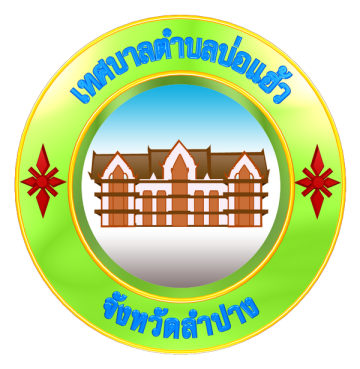 ส่วนที่   3งบประมาณรายจ่ายเฉพาะการงบประมาณรายจ่ายเฉพาะการประปาประจำปีงบประมาณ   พ.ศ.2564ของเทศบาลตำบลบ่อแฮ้วอำเภอเมืองลำปาง  จังหวัดลำปาง-198-วันที่พิมพ์ : 11/08/2563 20.50.13							    	                                        หน้า : 1/1รายงานรายละเอียดประมาณการรายรับงบประมาณรายรับเฉพาะกิจการ   กิจการงานกิจการประปาประจำปีงบประมาณ  พ.ศ.2564เทศบาลตำบลบ่อแฮ้วอำเภอเมืองลำปาง    จังหวัดลำปางประมาณการรายรับรวมทั้งสิ้น          	2,600,000  บาท     แยกเป็นรายได้	                     เป็นเงิน          2,600,000  บาท	 ค่าจำหน่ายน้ำจากมาตรวัดน้ำ				             จำนวน           2,411,000  บาท                - ประมาณการตั้งรับไว้เท่ากับปีที่ผ่านมา โดยถือเกณฑ์                คำนวณจากรับจริง  ในปีงบประมาณ พ.ศ.2562                  เป็นรายได้จากผู้ใช้น้ำในเขตเทศบาล จำนวน 1,798 รายค่าจำหน่ายน้ำจากท่อธาร					             จำนวน                 2,000  บาท                - ประมาณการตั้งรับไว้ โดยถือเกณฑ์คำนวณจากรับจริง                 ในปีงบประมาณ พ.ศ.2562  เป็นรายได้จากการจำหน่าย                น้ำจากท่อธาร ค่าจำหน่ายสิ่งของจากคลังพัสดุ  				             จำนวน               10,000  บาท    	      - ประมาณการตั้งรับไว้เท่ากับที่ผ่านมา   โดยถือเกณฑ์                คำนวณจากรับจริง ในปีงบประมาณ พ.ศ.2562                  เป็นรายได้จากการติดตั้งประปาให้กับผู้ขอใช้น้ำรายใหม่     	ค่าเช่ามาตรวัดน้ำ					    	             จำนวน               40,000  บาท    	      - ประมาณการตั้งรับไว้เท่ากับปีที่ผ่านมา โดยถือเกณฑ์คำนวณ                จากรับจริง ในปีงบประมาณ พ.ศ.2562  เป็นรายได้ที่ได้รับ                จากผู้ใช้น้ำในเขตเทศบาล  จำนวน 1,798 ราย	เงินที่งบประมาณทั่วไปช่วยเหลืองบประมาณเฉพาะการ	             จำนวน              100,000  บาท                - ประมาณการไว้เท่ากับปีที่ผ่านมา ซึ่งเป็นงบเฉพาะการ                ของเทศบาลตำบลบ่อแฮ้ว เพื่อช่วยเหลืองานกิจการประปา	ดอกเบี้ยเงินฝากธนาคาร					             จำนวน               15,000  บาท                -  ประมาณการไว้เท่ากับปีที่ผ่านมา  โดยถือเกณฑ์คำนวณ                จากรับจริงในปีงบประมาณ พ.ศ.2562 เป็นรายได้                จากดอกเบี้ยเงินฝากธนาคารพาณิชย์-199-วันที่พิมพ์ : 11/08/2563 20.50.13							    	                                        หน้า : 1/1	ผลประโยชน์อื่น						                รวม	      22,000  บาท	      ค่าธรรมเนียม					            จำนวน                10,000  บาท                      - ประมาณการไว้เท่ากับปีที่ผ่านมา  โดยถือเกณฑ์คำนวณ                      จากรับจริง ในปีงบประมาณ พ.ศ.2562  เป็นรายได้                      ที่ได้รับจากค่าธรรมเนียมในการรักษาระบบประปา	      ค่าปรับ						            จำนวน   	       2,000  บาท                      - ประมาณการไว้เท่ากับปีที่ผ่านมา โดยถือเกณฑ์คำนวณ                      จากรับจริง  ในปีงบประมาณ พ.ศ.2562 เป็นรายได้                      ที่เรียกเก็บจากผู้กระทำผิดเงื่อนไขของกิจการงานประปา                      เทศบาลตำบลบ่อแฮ้ว	      ค่าแรง						             จำนวน               10,000  บาท                      - ประมาณการไว้เท่ากับปีที่ผ่านมา โดยถือเกณฑ์คำนวณ                      จากรับจริง ในปีงบประมาณ พ.ศ.2562  เป็นรายได้                      จากผู้ขออนุญาตใช้น้ำ-200-วันที่พิมพ์ : 11/08/2563 20.50.13							    	                                        หน้า : 1/1รายงานรายละเอียดประมาณการรายจ่ายงบประมาณรายจ่ายเฉพาะกิจการ  กิจการงานกิจการประปาประจำปีงบประมาณ  พ.ศ.2564เทศบาลตำบลบ่อแฮ้วอำเภอเมืองลำปาง     จังหวัดลำปางงบดำเนินงาน                                       		                        เป็นเงิน       2,462,000  บาท      ค่าตอบแทน							        รวม             4,000  บาท     	 ค่าตอบแทนการปฏิบัติงานนอกเวลาราชการ		                จำนวน	       4,000  บาท                - เพื่อจ่ายเป็นค่าตอบแทนการปฏิบัติงานนอกเวลาราชการของ                พนักงานเทศบาล ลูกจ้างประจำ  และพนักงานจ้างเทศบาล                ตำบลบ่อแฮ้ว      - เป็นไปตามระเบียบกระทรวงมหาดไทยว่าด้วยการกำหนดให้เงิน      ประโยชน์ตอบแทนอื่นเป็นรายจ่ายที่องค์กรปกครองส่วนท้องถิ่น      อาจจ่ายได้ พ.ศ.2559, หนังสือสำนักงาน กจ. กท. และก.อบต.       ที่ มท 0809.2/ ว 138 ลงวันที่ 30 ธันวาคม 2558 เรื่อง ซักซ้อม      แนวทางการคำนวณภาระค่าใช้จ่ายด้านการบริหารงานบุคคล      ขององค์กรปกครองส่วนท้องถิ่น และหนังสือกระทรวงมหาดไทย       ด่วนที่สุด ที่ มท 0808.2/ว 3842 ลงวันที่ 30 มิถุนายน 2563       เรื่อง ซักซ้อมแนวทางการจัดทำงบประมาณรายจ่ายประจำปี       พ.ศ.2564 ขององค์กรปกครองส่วนท้องถิ่น                 - งานกิจการประปา กองช่าง     ค่าใช้สอย				 			                รวม            430,000  บาท	 รายจ่ายเพื่อให้ได้มาซึ่งบริการ	 			              จำนวน             400,000  บาท	      - เพื่อจ่ายเป็นค่าใช้จ่ายตามรายการบัญชีจำแนกประเภทรายจ่าย                   ตามงบประมาณ ขององค์กรปกครองส่วนท้องถิ่น เช่น ค่าตรวจ                  คุณภาพน้ำ ค่าจ้างเหมาทำการอย่างใดอย่างหนึ่ง ค่าลงทะเบียน ฯลฯ                    - เป็นไปตามระเบียบกระทรวงการคลังว่าด้วยการเบิกจ่ายค่าใช้จ่าย                 ในการบริหารงานของส่วนราชการ พ.ศ.2553 , หนังสือกระทรวง                 มหาดไทย ที่ มท 0808.2/ว7120 ลงวันที่ 9 ธันวาคม 2559 เรื่อง                 หลักเกณฑ์การจ่ายเงินค่าจ้างเหมาบริการขององค์กรปกครองส่วน                 ท้องถิ่น                 - งานกิจการประปา กองช่าง-201-วันที่พิมพ์ : 11/08/2563 20.50.13							    	                                        หน้า : 1/1	 ค่าบำรุงรักษาและซ่อมแซมทรัพย์สิน	     		         จำนวน	                30,000  บาท	       - เพื่อจ่ายเป็นค่าซ่อมแซม การดำเนินการ หรือการเปลี่ยนแปลง                 ส่วนประกอบที่ชำรุดเสียหาย เพื่อให้คงสภาพ และหรือใช้งานได้                 ตามปกติดังเดิม                  - เป็นไปตามหนังสือสั่งการกระทรวงมหาดไทย ด่วนที่สุด ที่ มท                  0803.3/ว 1783  ลงวันที่ 14 มิถุนายน 2561                   - งานกิจการประปา กองช่าง     ค่าวัสดุ  							            รวม	             578,000  บาท	 วัสดุสำนักงาน        					          จำนวน	                22,000  บาท	       - เพื่อจ่ายเป็นค่าจัดซื้อสิ่งของที่จัดเป็นวัสดุสำนักงานโดยสภาพ                  ทั้ง 3ประเภทตามหนังสือ ด่วนที่สุด ที่ มท 0808.2/ว1248                   ลงวันที่  27  มิถุนายน  2559       - เป็นไปตามหนังสือกรมส่งเสริมการปกครองท้องถิ่น ด่วนที่สุด       ที่ มท 0808.2/ว 1248 ลงวันที่ 27 มิถุนายน 2559 ,หนังสือ      กระทรวงมหาดไทย ที่ มท 0808.2/ว 1536 ลงวันที่ 19 มีนาคม 2561       หนังสือกระทรวงมหาดไทย ที่ มท 0808.2/ว 0444 ลงวันที่ 24       มกราคม 2561 ,หนังสือกระทรวงมหาดไทย ที มท 0808.2/ว0746       ลงวันที่ 1 กุมภาพันธ์ 2562                  - งานกิจการประปา กองช่าง	วัสดุไฟฟ้าและวิทยุ					         จำนวน	                  4,000  บาท	      - เพื่อจ่ายเป็นค่าจัดซื้อสิ่งของที่จัดเป็นวัสดุไฟฟ้าและวิทยุ โดยสภาพ                ทั้ง 3 ประเภท  ตามหนังสือ ด่วนที่สุด ที่  มท 0808.2/ว1248                  ลงวันที่  27  มิถุนายน  2559        - เป็นไปตามหนังสือกรมส่งเสริมการปกครองท้องถิ่น ด่วนที่สุด      ที่ มท 0808.2/ว 1248 ลงวันที่ 27 มิถุนายน 2559 ,หนังสือ     กระทรวงมหาดไทย ที่ มท 0808.2/ว 1536 ลงวันที่ 19 มีนาคม 2561      หนังสือกระทรวงมหาดไทย ที่ มท 0808.2/ว 0444 ลงวันที่ 24      มกราคม 2561 ,หนังสือกระทรวงมหาดไทย ที มท 0808.2/ว0746      ลงวันที่ 1 กุมภาพันธ์ 2562                 - งานกิจการประปา กองช่าง	วัสดุก่อสร้าง            	 				         จำนวน	              160,000  บาท	      - เพื่อจ่ายเป็นค่าจัดซื้อสิ่งของที่จัดเป็นวัสดุก่อสร้างโดยสภาพ                 ทั้ง 3ประเภท ตามหนังสือ ด่วนที่สุด ที่ มท 0808.2/ว1248  	      ลงวันที่  27  มิถุนายน  2559  -202-วันที่พิมพ์ : 11/08/2563 20.50.13							    	                                        หน้า : 1/1      - เป็นไปตามหนังสือกรมส่งเสริมการปกครองท้องถิ่น ด่วนที่สุด      ที่ มท 0808.2/ว 1248 ลงวันที่ 27 มิถุนายน 2559 ,หนังสือ     กระทรวงมหาดไทย ที่ มท 0808.2/ว 1536 ลงวันที่ 19 มีนาคม 2561      หนังสือกระทรวงมหาดไทย ที่ มท 0808.2/ว 0444 ลงวันที่ 24      มกราคม 2561 ,หนังสือกระทรวงมหาดไทย ที มท 0808.2/ว0746      ลงวันที่ 1 กุมภาพันธ์ 2562                 - งานกิจการประปา กองช่าง	วัสดุยานพาหนะและขนส่ง			  	         จำนวน	                  2,000  บาท	     - เพื่อจ่ายเป็นค่าจัดซื้อสิ่งของที่จัดเป็นวัสดุยานพาหนะและขนส่ง	     โดยสภาพ ทั้ง 3  ประเภท ตามหนังสือ ด่วนที่สุด ที่ มท 0808.2/ 	     ว1248  ลงวันที่  27  มิถุนายน  2559       - เป็นไปตามหนังสือกรมส่งเสริมการปกครองท้องถิ่น ด่วนที่สุด      ที่ มท 0808.2/ว 1248 ลงวันที่ 27 มิถุนายน 2559 ,หนังสือ     กระทรวงมหาดไทย ที่ มท 0808.2/ว 1536 ลงวันที่ 19 มีนาคม 2561      หนังสือกระทรวงมหาดไทย ที่ มท 0808.2/ว 0444 ลงวันที่ 24      มกราคม 2561 ,หนังสือกระทรวงมหาดไทย ที มท 0808.2/ว0746      ลงวันที่ 1 กุมภาพันธ์ 2562                 - งานกิจการประปา กองช่าง	วัสดุวิทยาศาสตร์หรือการแพทย์  				         จำนวน	              340,000  บาท	      - เพื่อจ่ายเป็นค่าจัดซื้อสิ่งของที่จัดเป็นวัสดุวิทยาศาสตร์หรือการแพทย์	      โดยสภาพ ทั้ง 3  ประเภท ตามหนังสือ ด่วนที่สุด ที่ มท 0808.2/ว1248  	      ลงวันที่  27  มิถุนายน  2559        - เป็นไปตามหนังสือกรมส่งเสริมการปกครองท้องถิ่น ด่วนที่สุด       ที่ มท 0808.2/ว 1248 ลงวันที่ 27 มิถุนายน 2559 ,หนังสือ      กระทรวงมหาดไทย ที่ มท 0808.2/ว 1536 ลงวันที่ 19 มีนาคม 2561       หนังสือกระทรวงมหาดไทย ที่ มท 0808.2/ว 0444 ลงวันที่ 24       มกราคม 2561 ,หนังสือกระทรวงมหาดไทย ที มท 0808.2/ว0746       ลงวันที่ 1 กุมภาพันธ์ 2562                  - งานกิจการประปา กองช่าง	วัสดุอื่น ๆ				 		         จำนวน	                50,000  บาท	      - เพื่อจ่ายเป็นค่าจัดซื้อสิ่งของที่จัดเป็นวัสดุอื่น ๆ  โดยสภาพ 	      ทั้ง 3ประเภท ตามหนังสือ ด่วนที่สุด ที่ มท 0808.2/ว1248  	      ลงวันที่  27  มิถุนายน  2559       - เป็นไปตามหนังสือกรมส่งเสริมการปกครองท้องถิ่น ด่วนที่สุด       ที่ มท 0808.2/ว 1248 ลงวันที่ 27 มิถุนายน 2559 ,หนังสือ-203-วันที่พิมพ์ : 11/08/2563 20.50.13							    	                                        หน้า : 1/1      กระทรวงมหาดไทย ที่ มท 0808.2/ว 1536 ลงวันที่ 19 มีนาคม 2561       หนังสือกระทรวงมหาดไทย ที่ มท 0808.2/ว 0444 ลงวันที่ 24       มกราคม 2561 ,หนังสือกระทรวงมหาดไทย ที มท 0808.2/ว0746       ลงวันที่ 1 กุมภาพันธ์ 2562                  - งานกิจการประปา กองช่าง     ค่าสาธารณูปโภค      					            รวม	           1,450,000  บาท     	ค่าไฟฟ้า		 					         จำนวน   	            1,450,000  บาท                 - เพื่อจ่ายเป็นค่าไฟฟ้ารายเดือน   ตลอดจนถึงค่าใช้จ่ายอื่น ๆ 	      ที่เกี่ยวกับการใช้ไฟฟ้า ของงานกิจการประปาเทศบาลตำบลบ่อแฮ้ว                    - เป็นไปตามหนังสือกรมการปกครองท้องถิ่น ด่วนที่สุด                 ที่ มท 0810.8/ว 1529  ลงวันที่ 3 สิงหาคม 2560 ,หนังสือ                กรมส่งเสริมการปกครองท้องถิ่น ด่วนที่สุด ที่ มท 0808.2/ว1846                 ลงวันที่ 12 กันยายน 2560 ,หนังสือกรมส่งเสริมการปกครองท้องถิ่น                ที่ มท 0810.8/ว 2217 ลงวันที่ 19 ตุลาคม 2560 และหนังสือ                กรมส่งเสริมการปกครองท้องถิ่น ที่ มท 0810.8/ว 2009 ลงวันที่ 23                พฤษภาคม 2562                 - งานกิจการประปา  กองช่างงบลงทุน							        เป็นเงิน	             138,000  บาท     ค่าครุภัณฑ์							            รวม	               68,000  บาท	ครุภัณฑ์การเกษตร				                    จำนวน     	      68,000  บาท	      1.  เครื่องสูบน้ำแบบ Submersible		                    จำนวน	                68,000  บาท     	          - เพื่อจัดซื้อเครื่องสูบน้ำแบบSubmersible  ขนาด 3  แรงม้า 3 	          เฟส (2.2kW) ใช้มอเตอร์ไฟฟ้า ขนาดท่อส่งไม่น้อยกว่า 2 นิ้ว  	          ()  สูบน้ำได้ 10 ลูกบาศก์เมตร ต่อชั่วโมง  ส่งน้ำได้สูง                    ไม่ต่ำกว่า 45 เมตร , อุปกรณ์ประกอบของเครื่องสูบน้ำ และของ                    มอเตอร์ไฟฟ้าต้องมีครบชุดพร้อมที่จะใช้งานได้ จำนวน 2 เครื่อง           เครื่องละ 34,000 บาท (ราคานอกบัญชีราคามาตรฐานครุภัณฑ์                      ฉบับเดือนธันวาคม 2562)                      - เป็นไปตามหนังสือกรมส่งเสริมการปกครองท้องถิ่น ด่วนที่สุด                    ที่  มท  0808.2/ว 1248  ลงวันที่  27  มิถุนายน 2559 , หนังสือ                    กระทรวงมหาดไทย ที่ มท 0808.2/ว 0444  ลงวันที่ 24 มกราคม                     2561  , หนังสือกระทรวงมหาดไทย ที่ มท 0808.2/ว 1536                      ลงวันที่ 19 มีนาคม2561  และหนังสือสั่งการกรมส่งเสริมการปกครอง                     ท้องถิ่น ที่ มท 0808.2/ว 385 ลงวันที่ 8 กุมภาพันธ์ 2561 เรื่อง                     การใช้บัญชีราคามาตรฐานครุภัณฑ์ฉบับเดือนธันวาคม 2562 -204-วันที่พิมพ์ : 11/08/2563 20.50.13							    	                                        หน้า : 1/1                    - เป็นไปตามแผนพัฒนาท้องถิ่น (พ.ศ.2561 – 2565) เทศบาลตำบล          บ่อแฮ้ว เพิ่มเติม ครั้งที่ 4 ประจำปี พ.ศ.2563 หน้า  43  ข้อ 1 (4)                    - งานกิจการงานประปา กองช่าง     ค่าที่ดินและสิ่งก่อสร้าง						 รวม	          70,000   บาท          ค่าก่อสร้างสิ่งสาธารณูปโภค                  1. โครงการขยายเขตประปาหมู่บ้าน  บ้านป่ายะ  หมู่ที่ 11  ตำบลบ่อแฮ้ว  อำเภอเมืองลำปาง                        จังหวัดลำปาง								          จำนวน               50,000   บาท                      - เพื่อจ่ายเป็นค่าใช้จ่ายในการขยายเขตประปาหมู่บ้าน                      โดยการวางท่อประปา ด้วยท่อ PVC เส้นผ่าศูนย์กลาง                      2 นิ้ว ความยาวไม่น้อยกว่า  450.00 เมตร                          (ตามแบบแปลนของเทศบาลตำบลบ่อแฮ้ว)  		       จุดเริ่มต้นโครงการ - จุดสิ้นสุดโครงการ		       สี่แยกรถไฟบ้านป่ายะ ถึงถนนไปบ้านบ่อแฮ้ว หมู่ที่ 2                      - เป็นไปตามหนังสือกรมส่งเสริมการปกครองท้องถิ่น ด่วนที่สุด                      ที่ มท 0808.2/ว 1248 ลงวันที่ 27 มิถุนายน 2559 , หนังสือ                      กระทรวงมหาดไทย ที่มท 0808.2/ว1536 ลงวันที่ 18 มีนาคม                      2561 และหนังสือกระทรวงมหาดไทย ที่ มท 0808.2/ว 0444                       ลงวันที่ 24 มกราคม 2561                      - เป็นไปตามแผนพัฒนาท้องถิ่น (พ.ศ.2561 – 2565) เทศบาล            ตำบลบ่อแฮ้ว  เพิ่มเติม ครั้งที่  4  ประจำปี พ.ศ.2563            หน้า  27  ข้อ 36           - กองช่าง  	ค่าบำรุงรักษาปรับปรุงที่ดินและสิ่งก่อสร้าง 			         จำนวน  	                20,000  บาท	           - เพื่อจ่ายเป็นค่าซ่อมแซม บำรุงรักษา ปรับปรุงที่ดินและ                     สิ่งก่อสร้างที่เสียหาย เพื่อให้ใช้งานได้ตามปกติ  หรือให้อยู่                     ในสภาพที่สามารถใช้งานได้ตามปกติ หรือใช้งานได้อย่าง                     มีประสิทธิภาพมากยิ่งขึ้น            - เป็นไปตามหนังสือกรมส่งเสริมการปกครองท้องถิ่น ด่วนมาก            ที่ มท 0893.2/ว 1134  ลงวันที่  9  มิถุนายน  2558 เรื่อง           ปรับปรุงหลักการจำแนกประเภทรายจ่ายตามงบประมาณของ           องค์กรปกครองส่วนท้องถิ่น                      - งานกิจการงานประปา กองช่าง  ----------------------------------------------------------ช่วงอายุ (ปี)จำนวนจำนวนเงินตามช่วงอายุยอดเงินรวมช่วงอายุ (ปี)จำนวนจำนวนเงินตามช่วงอายุ( *** ×12 เดือน)60 – 69   ปี1,075  คน 600  บาท ต่อ คน7,740,000  บาท70 – 79   ปี  320  คน700  บาท ต่อ คน2,688,000  บาท80 – 89   ปี165 คน800  บาท ต่อ คน1,584,000  บาท90  ปี ขึ้นไป26   คน   1,000  บาท ต่อ คน   312,000  บาท